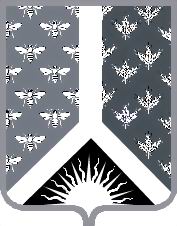 СОВЕТ НАРОДНЫХ ДЕПУТАТОВ НОВОКУЗНЕЦКОГО МУНИЦИПАЛЬНОГО РАЙОНАР Е Ш Е Н И Еот 27 ноября 2014 года № 78-МНПА  О внесении изменений в решение Совета народных депутатов Новокузнецкого муниципального района от 17.12.2013 № 10-МНПА «О бюджете Новокузнецкого муниципального района на 2014 год и на плановый период 2015 и 2016 годов»Принято Советом народных депутатовНовокузнецкого муниципального района25 ноября 2014 года1. Внести в решение Совета народных депутатов Новокузнецкого муниципального района от 17.12.2013 № 10-МНПА «О бюджете Новокузнецкого муниципального района на 2014 год и на плановый период 2015 и 2016 годов» следующие изменения:1) часть 1 статьи 1 изложить в следующей редакции: «1. Утвердить основные характеристики бюджета Новокузнецкого муниципального района на 2014 год: общий объем доходов бюджета Новокузнецкого муниципального района в сумме 1 872 684,1  тыс. рублей;общий объем расходов бюджета Новокузнецкого муниципального района в сумме 1 946 506,8 тыс. рублей;дефицит бюджета Новокузнецкого муниципального района в сумме 73 822,7 тыс. рублей, в том числе: 56 654,5 тыс. рублей 10 процентов от собственных доходов районного бюджета на 2014 год без учета безвозмездных поступлений и поступлений налоговых доходов по дополнительным нормативам отчислений и 17 168,2 тыс. рублей  сумма остатков денежных средств на счетах районного бюджета по состоянию на 01.01.2014 года.»;2) приложение № 1 изложить в редакции согласно приложению № 1 к настоящему Решению;3) приложение № 5 изложить в редакции согласно приложению № 2 к настоящему Решению;4) приложение № 6 изложить в редакции согласно приложению № 3 к настоящему Решению;5) приложение № 7 изложить в редакции согласно приложению № 4 к настоящему Решению;6) приложение № 8 изложить в редакции согласно приложению № 5 к настоящему Решению;7) приложение № 9 изложить в редакции согласно приложению № 6 к настоящему Решению;8) приложение № 10 изложить в редакции согласно приложению № 7 к настоящему Решению;9) приложение № 12 изложить в редакции согласно приложению № 8 к настоящему Решению.10) приложение № 13 изложить в редакции согласно приложению № 9 к настоящему Решению.11) приложение № 15 изложить в редакции согласно приложению № 10 к настоящему Решению.2. Настоящее Решение вступает в силу со дня, следующего за днем его официального опубликования.Председатель Совета народных депутатов Новокузнецкого муниципального района                                                                      О. Г. Шестопалова                                                                   Глава Новокузнецкого муниципального района                                                                       Е. А. МанузинПриложение № 1к Решению Совета народных депутатовНовокузнецкого муниципального района От 27 ноября 2014 года № 78 – МНПА«О внесении изменений  в решение Совета народных депутатов Новокузнецкого муниципального района от 17.12.2013 № 10 - МНПА «О бюджете Новокузнецкого муниципального района на 2014 год и на плановый период 2015 и 2016 годов»«Приложение № 1к решению Совета народных депутатовНовокузнецкого муниципального районаот 17 декабря 2013 года № 10 - МНПА«О бюджете Новокузнецкого муниципального района на 2014 год и на плановый период2015 и 2016 годов»Перечень и кодыглавных  администраторов доходов бюджета Новокузнецкого муниципального района, закрепляемые за ними виды (подвиды) доходов бюджета Новокузнецкого муниципального района»Приложение № 2к Решению Совета народных депутатовНовокузнецкого муниципального района от 27 ноября 2014 года № 78 – МНПА«О внесении изменений  в решение Совета народных депутатов Новокузнецкого муниципального района от 17.12.2013 № 10 - МНПА «О бюджете Новокузнецкого муниципального района на 2014 год и на плановый период 2015 и 2016 годов»«Приложение № 5к решению Совета народных депутатовНовокузнецкого муниципального районаот 17 декабря 2013 года № 10 - МНПА«О бюджете Новокузнецкого муниципального района на 2014 год и на плановый период2015 и 2016 годов»Распределение бюджетных ассигнований по разделам классификации расходов бюджета на 2014 год и на плановый период 2015 и 2016 годов.тыс. рублей»Приложение № 3к Решению Совета народных депутатовНовокузнецкого муниципального района от 27 ноября 2014 года № 78 – МНПА«О внесении изменений  в решение СоветаНародных депутатов Новокузнецкого муниципального района  от 17.12.2013 № 10 - МНПА «О бюджетеНовокузнецкого муниципального района на 2014 год и на плановый период 2015 и 2016 годов»«Приложение № 6к решению Совета народных депутатовНовокузнецкого муниципального районаот 17 декабря 2013 года № 10 - МНПА«О бюджете Новокузнецкого муниципального района на 2014 год и на плановый период2015 и 2016 годов»Распределение бюджетных ассигнований бюджета по разделам, подразделам, целевым статьями видам расходов классификации расходов бюджета в ведомственной структуре расходовна 2014 год и на плановый период 2015 и 2016 годовтыс. рублей»Приложение № 4к Решению Совета народных депутатовНовокузнецкого муниципального района От 27 ноября 2014 года № 78 – МНПА«О внесении изменений  в решение Совета народных депутатов Новокузнецкого муниципального района от 17.12.2013 № 10 - МНПА «О бюджете Новокузнецкого муниципального района на 2014 год и на плановый период 2015 и 2016 годов»«Приложение № 7к решению Совета народных депутатовНовокузнецкого муниципального районаот 17 декабря 2013 года № 10 - МНПА«О бюджете Новокузнецкого муниципального района на 2014 год и на плановый период2015 и 2016 годов»Перечень и объемы финансирования муниципальных программна 2014 год и плановый период 2015 и 2016 годовтыс. рублей»Приложение № 5к Решению Совета народных депутатовНовокузнецкого муниципального района От 27 ноября 2014 года № 78 – МНПА«О внесении изменений  в решение Совета народных депутатов Новокузнецкого муниципального района от 17.12.2013 № 10 - МНПА «О бюджете Новокузнецкого муниципального района на 2014 год и на плановый период 2015 и 2016 годов»«Приложение № 8к решению Совета народных депутатовНовокузнецкого муниципального районаот 17 декабря 2013 года № 10 - МНПА«О бюджете Новокузнецкого муниципального района на 2014 год и на плановый период2015 и 2016 годов»Распределение дотаций на выравнивание бюджетной обеспеченности поселений Новокузнецкого муниципального района на 2014год и на плановый период 2015 и 2016годовтыс. рублей»Приложение № 6к Решению Совета народных депутатовНовокузнецкого муниципального района От 27 ноября 2014 года № 78 – МНПА«О внесении изменений  в решение Совета народных депутатов Новокузнецкого муниципального района от 17.12.2013 № 10 - МНПА «О бюджете Новокузнецкого муниципального района на 2014 год и на плановый период 2015 и 2016 годов»«Приложение № 9к решению Совета народных депутатовНовокузнецкого муниципального районаот 17 декабря 2013 года № 10 - МНПА«О бюджете Новокузнецкого муниципального района на 2014 год и на плановый период2015 и 2016 годов»Распределение межбюджетных трансфертов бюджету Новокузнецкого муниципального района на 2014 год и на плановый период 2015 и 2016годов.тыс. рублей»Приложение № 7к Решению Совета народных депутатовНовокузнецкого муниципального района От 27 ноября 2014 года № 78 – МНПА«О внесении изменений  в решение Совета народных депутатов Новокузнецкого муниципального района от 17.12.2013 № 10 - МНПА «О бюджете Новокузнецкого муниципального района на 2014 год и на плановый период 2015 и 2016 годов»«Приложение № 10к решению Совета народных депутатовНовокузнецкого муниципального районаот 17 декабря 2013 года № 10 - МНПА«О бюджете Новокузнецкого муниципального района на 2014 год и на плановый период2015 и 2016 годов»Объем межбюджетных трансфертов, подлежащих перечислению из бюджетов поселений в бюджет   Новокузнецкого муниципального района на финансирование мероприятий по развитию инфраструктуры и реализации муниципальных программтыс. рублей»Приложение № 8к Решению Совета народных депутатовНовокузнецкого муниципального района От 27 ноября 2014 года № 78 – МНПА«О внесении изменений  в решение Совета народных депутатов Новокузнецкого муниципального района от 17.12.2013 № 10 - МНПА «О бюджете Новокузнецкого муниципального района на 2014 год и на плановый период 2015 и 2016 годов»«Приложение № 12к решению Совета народных депутатовНовокузнецкого муниципального районаот 17 декабря 2013 года № 10 - МНПА«О бюджете Новокузнецкого муниципального района на 2014 год и на плановый период2015 и 2016 годов»Источники финансирования дефицита бюджета Новокузнецкого муниципального района на 2014 год и на плановый период 2015 и 2016 годовтыс. рублей»Приложение № 9к Решению Совета народных депутатовНовокузнецкого муниципального района От 27 ноября 2014 года № 78 – МНПА«О внесении изменений  в решение Совета народных депутатов Новокузнецкого муниципального района от 17.12.2013 № 10 - МНПА «О бюджете Новокузнецкого муниципального района на 2014 год и на плановый период 2015 и 2016 годов»«Приложение № 13к решению Совета народных депутатовНовокузнецкого муниципального районаот 17 декабря 2013 года № 10 - МНПА«О бюджете Новокузнецкого муниципального района на 2014 год и на плановый период2015 и 2016 годов»Программа муниципальных внутренних заимствованийНовокузнецкого муниципального района на 2014 год ина плановый период 2015 и 2016 годов   тыс. рублей»Приложение № 10к Решению Совета народных депутатовНовокузнецкого муниципального района От 27 ноября 2014 года № 78 – МНПА«О внесении изменений  в решение Совета народных депутатов Новокузнецкого муниципального района от 17.12.2013 № 10 - МНПА «О бюджете Новокузнецкого муниципального района на 2014 год и на плановый период 2015 и 2016 годов»«Приложение № 15к решению Совета народных депутатовНовокузнецкого муниципального районаот 17 декабря 2013 года № 10 - МНПА«О бюджете Новокузнецкого муниципального района на 2014 год и на плановый период2015 и 2016 годов»Распределение субвенций, субсидий по отраслям и распорядителям,получателям средств бюджета Новокузнецкого муниципального района на 2014 год и на плановый период 2015 и 2016 годов.тыс. рублей»Код бюджетной классификации Российской ФедерацииКод бюджетной классификации Российской ФедерацииНаименование главного администратора доходовбюджета и доходов районногобюджетаКод главного администраторадоходов районного бюджетаНаименование главного администратора доходовбюджета и доходов районногобюджета900администрация Новокузнецкого муниципального района9001 08 07150 01 0000 110Государственная пошлина за выдачу разрешения на установку рекламной конструкции9001 08 07150 01 1000 110Государственная пошлина за выдачу разрешения на установку рекламной конструкции (сумма платежа)9001 08 07150 01 4000 110Государственная пошлина за выдачу разрешения на установку рекламной конструкции (прочие поступления)9001 11 05013 10 0000 120Доходы, получаемые в виде арендой платы за земельные участки, государственная собственность на которые не разграничена, и которые расположены в границах поселений, а также средства от продажи права на заключение договоров аренды указанных земельных участков9001 11 05035 05 0000 120Доходы от сдачи в аренду имущества, находящегося в оперативном управлении органов управления муниципальных районов и созданных ими учреждений (за исключением имущества муниципальных автономных учреждений)9001 11 05035 05 0001 120Доходы от сдачи в аренду имущества, находящегося в оперативном управлении органов управления муниципальных районов и созданных ими учреждений (плата за пользованием жилыми помещениями социального найма муниципального жилищного фонда)9001 13 02065 05 0000 130Доходы, поступающие в порядке возмещения расходов, понесенных в связи с эксплуатацией имущества муниципальных районов9001 13 01995 05 0000 130Прочие доходы от оказания платных услуг (работ) получателями средств бюджетов муниципальных районов9001 13 02995 05 0009 130Прочие доходы от компенсации затрат бюджетов муниципальных районов (хранение автотранспортных средств на штрафстоянке)9001 14 02053 05 0000 410Доходы от реализации иного имущества, находящегося в собственности муниципальных районов (за исключением имущества муниципальных бюджетных и автономных учреждений, а также имущества муниципальных унитарных предприятий, в том числе казённых), в части реализации основных средств по указанному имуществу9001 14 02053 05 0000 440Доходы от реализации иного имущества, находящегося в собственности муниципальных районов (за исключением имущества муниципальных бюджетных и автономных учреждений, а также имущества муниципальных унитарных предприятий, в том числе казённых), в части реализации материальных запасов по указанному имуществу9001 14 03050 05 0000 410Средства от распоряжения и реализации конфискованного и иного имущества, обращенного в доходы муниципальных районов (в части реализации основных средств по указанному имуществу)9001 14 03050 05 0000 440Средства от распоряжения и реализации конфискованного и иного имущества, обращенного в доходы муниципальных районов (в части реализации материальных запасов по указанному имуществу)9001 14 04050 05 0000 420Доходы от продажи нематериальных активов, находящихся в собственности муниципальных районов9001 14 06013 10 0000 430Доходы от продажи земельных участков, государственная собственность на которые не разграничена и которые расположены в границах поселений9001 16 23050 05 0000 140Доходы от возмещения ущерба при возникновении страховых случаев, когда выгодоприобретателями выступают получатели средств бюджетов муниципальных районов9001 16 23051 05 0000 140Доходы от возмещения ущерба при возникновении страховых случаев по обязательному страхованию гражданской ответственности, когда выгодоприобретателями выступают получатели средств бюджетов муниципальных районов9001 16 23052 05 0000 140Доходы от возмещения ущерба при возникновении иных страховых случаев, когда выгодоприобретателями выступают получатели средств бюджетов муниципальных районов9001 16 51030 02 0000 140Денежные взыскания (штрафы), установленные законами субъектов Российской Федерации за несоблюдение муниципальных правовых актов, зачисляемые в бюджеты муниципальных районов9001 16 90050 05 0000 140Прочие поступления от денежных взысканий (штрафов) и иных сумм в возмещение ущерба, зачисляемые в бюджеты муниципальных районов9001 17 01050 05 0000 180Невыясненные поступления, зачисляемые в бюджеты муниципальных районов9001 17 05050 05 0000 180Прочие неналоговые доходы бюджетов муниципальных районов9002 02 02008 05 0000 151Субсидии бюджетам муниципальных районов на обеспечение жильем молодых семей9002 02 02009 05 0000 151Субсидии бюджетам муниципальных районов на государственную поддержку малого и среднего предпринимательства, включая крестьянские (фермерские) хозяйства9002 02 02024 05 0000 151Субсидии бюджетам муниципальных районов на денежные выплаты медицинскому персоналу фельдшерско-акушерских пунктов, врачам, фельдшерам и медицинским сестрам скорой медицинской помощи9002 02 02051 05 0000 151Субсидии бюджетам муниципальных районов на реализацию федеральных целевых программ9002 02 02077 05 0000 151Субсидии бюджетам муниципальных районов на софинансирование капитальных вложений в объекты муниципальной собственности9002 02 02085 05 0000 151Субсидии бюджетам муниципальных районов на осуществление мероприятий по обеспечению жильем граждан Российской Федерации, проживающих в сельской местности9002 02 02088 05 0002 151Субсидии бюджетам муниципальных районов на обеспечение мероприятий по переселению граждан из аварийного жилищного фонда за счет средств, поступивших от государственной корпорации Фонд содействия реформированию жилищно-коммунального хозяйства9002 02 02089 05 0002 151Субсидии бюджетам муниципальных районов на обеспечение мероприятий по переселению граждан из аварийного жилищного фонда за счет средств бюджетов9002 02 02999 05 0000 151Прочие субсидии бюджетам муниципальных районов9002 02 03002 05 0000 151Субвенции бюджетам муниципальных районов на осуществление полномочий по подготовке проведения статистических переписей9002 02 03007 05 0000 151Субвенции бюджетам муниципальных районов на составление (изменение) списков кандидатов в присяжные заседатели федеральных судов общей юрисдикции в Российской Федерации9002 02 03024 05 0000 151Субвенции бюджетам муниципальных районов на выполнение передаваемых полномочий субъектов Российской Федерации9002 02 03026 05 0000 151Субвенции бюджетам муниципальных районов на обеспечение жилыми помещениями детей-сирот, детей, оставшихся без попечения родителей, а также детей, находящихся под опекой (попечительством), не имеющих закрепленного жилого помещения9002 02 03055 05 0000 151Субвенции бюджетам муниципальных районов на денежные выплаты медицинскому персоналу фельдшерско-акушерских пунктов, врачам, фельдшерам и медицинским сестрам скорой медицинской помощи9002 02 03069 05 0000 151Субвенции бюджетам муниципальных районов на обеспечение жильем отдельных категорий граждан, установленных Федеральным законом от 12 января 1995 года № 5-ФЗ «О ветеранах», в соответствии с Указом Президента Российской Федерации от 7 мая 2008 года № 714 «Об обеспечении жильем ветеранов Великой Отечественной войны 1941 - 1945 годов»9002 02 03070 05 0000 151Субвенции бюджетам муниципальных районов на обеспечение жильем отдельных категорий граждан, установленных федеральными законами от 12 января 1995 года № 5-ФЗ «О ветеранах» и от 24 ноября 1995 года № 181-ФЗ «О социальной защите инвалидов в Российской Федерации»9002 02 03119 05 0000 151Субвенции бюджетам муниципальных районов на обеспечение предоставления жилых помещений детям-сиротам и детям, оставшимся без попечения родителей, лицам из их числа по договорам найма специализированных жилых помещений9002 02 04029 05 0000 151Межбюджетные трансферты, передаваемые бюджетам муниципальных районов на реализацию дополнительных мероприятий, направленных на снижение напряженности на рынке труда9002 02 04034 05 0002 151Межбюджетные трансферты, передаваемые бюджетам муниципальных районов на реализацию программ модернизации здравоохранения в части внедрения современных информационных систем в здравоохранение в целях перехода на полисы обязательного медицинского страхования единого образца900202 04081 05 0000 151Межбюджетные трансферты, передаваемые бюджетам муниципальных районов на финансовое обеспечение мероприятий по временному социально-бытовому обустройству лиц, вынужденно покинувших территорию Украины и находящихся в пунктах временного  размещения9002 02 04999 05 0000 151Прочие межбюджетные трансферты, передаваемые бюджетам муниципальных районов9002 07 05030 05 0000 180Прочие безвозмездные поступления в бюджеты муниципальных районов9002 19 05000 05 0000 151Возврат остатков субсидий, субвенций и иных межбюджетных трансфертов, имеющих целевое назначение, прошлых лет, из бюджетов муниципальных районов911управление образования администрации Новокузнецкого муниципального района9111 13 01995 05 0001 130Прочие доходы от оказания платных услуг (работ) получателями средств бюджетов муниципальных районов (родительская плата на питание детей в детских садах)9111 13 01995 05 0002 130Прочие доходы от оказания платных услуг (работ) получателями средств бюджетов муниципальных районов (родительская плата на питание детей в школах)9111 13 01995 05 0004 130Прочие доходы от оказания платных услуг (работ) получателями средств бюджетов муниципальных районов (родительская плата по детским садам за дополнительные услуги)9111 17 01050 05 0000 180Невыясненные поступления, зачисляемые в бюджеты муниципальных районов9112 02 02145 05 0000 151Субсидии бюджетам муниципальных районов на модернизацию региональных систем общего образования911202 02215 05 0000 151Субсидии на создание в общеобразовательных организациях, расположенных в сельской местности, условий для занятий физической культурой и спортом в рамках подпрограммы «Развитие дошкольного общего и дополнительного образования»9112 02 02999 05 0000 151Прочие субсидии бюджетам муниципальных районов9112 02 03020 05 0000 151Субвенции бюджетам муниципальных районов на выплату единовременного пособия при всех формах устройства детей, лишенных родительского попечения, в семью9112 02 03021 05 0000 151Субвенции бюджетам муниципальных районов на ежемесячное денежное вознаграждение за классное руководство9112 02 03024 05 0000 151Субвенции бюджетам муниципальных районов на выполнение передаваемых полномочий субъектов Российской Федерации9112 02 03027 05 0000 151Субвенции бюджетам муниципальных районов на содержание ребенка в семье опекуна и приемной семье, а также вознаграждение, причитающееся приемному родителю9112 02 03029 05 0000 151Субвенции бюджетам муниципальных районов на компенсацию части родительской платы за содержание ребенка в муниципальных образовательных учреждениях, реализующих основную общеобразовательную программу дошкольного образования9112 07 05030 05 0000 180Прочие безвозмездные поступления в бюджеты муниципальных районов9112 19 05000 05 0000 151Возврат остатков субсидий, субвенций и иных межбюджетных трансфертов, имеющих целевое назначение, прошлых лет, из бюджетов муниципальных районов913комитет по культуре и делам молодежи администрации Новокузнецкого муниципального района9131 13 01995 05 0005 130Прочие доходы от оказания платных услуг (работ) получателями средств бюджетов муниципальных районов (услуги, оказываемые клубами, домами культуры)9131 13 01995 05 0006 130Прочие доходы от оказания платных услуг (работ) получателями средств бюджетов муниципальных районов (родительская плата за обучение детей в детских музыкальных школах и школах искусств)9131 13 01995 05 0010 130Прочие доходы от оказания платных услуг (работ) получателями средств бюджетов муниципальных районов (услуги, оказываемые библиотеками)9131 17 01050 05 0000 180Невыясненные поступления, зачисляемые в бюджеты муниципальных районов9132 02 02999 05 0000 151Прочие субсидии бюджетам муниципальных районов9132 02 04025 05 0000 151Межбюджетные трансферты, передаваемые бюджетам муниципальных районов на комплектование книжных фондов библиотек муниципальных образований9132 02 04041 05 0000 151Межбюджетные трансферты, передаваемые бюджетам муниципальных районов, на подключение общедоступных библиотек Российской Федерации к сети Интернет и развитие системы библиотечного дела с учетом задачи расширения информационных технологий и оцифровки9132 02 04052 05 0000 151Межбюджетные трансферты, передаваемые бюджетам муниципальных районов на государственную поддержку муниципальных учреждений культуры, находящихся на территориях сельских поселений.9132 02 04053 05 0000 151Межбюджетные трансферты, передаваемые бюджетам муниципальных районов на государственную поддержку лучших работников муниципальных учреждений культуры, находящихся на территориях сельских поселений9132 07 05030 05 0000 180Прочие безвозмездные поступления в бюджеты муниципальных районов9132 19 05000 05 0000 151Возврат остатков субсидий, субвенций и иных межбюджетных трансфертов, имеющих целевое назначение, прошлых лет, из бюджетов муниципальных районов915комитет по социальной политике администрации Новокузнецкого муниципального района9151 13 01995 05 0007 130Прочие доходы от оказания платных услуг (работ) получателями средств бюджетов муниципальных районов (услуги МКУ «Комплексного центра социального обслуживания населения Новокузнецкого района»)9151 17 01050 05 0000 180Невыясненные поступления, зачисляемые в бюджеты муниципальных районов9152 02 03004 05 0000 151Субвенции бюджетам муниципальных районов на осуществление переданного полномочия Российской Федерации по осуществлению ежегодной денежной выплаты лицам, награжденным нагрудным знаком «Почетный донор России»9152 02 03012 05 0000 151Субвенции бюджетам муниципальных районов на выплаты инвалидам компенсаций страховых премий по договорам обязательного страхования гражданской ответственности владельцев транспортных средств9152 02 03024 05 0000 151Субвенции бюджетам муниципальных районов на выполнение передаваемых полномочий субъектов Российской Федерации9152 02 03053 05 0000 151Субвенции бюджетам муниципальных районов на выплату единовременного пособия беременной жене военнослужащего, проходящего военную службу по призыву, а также ежемесячного пособия на ребенка военнослужащего, проходящего военную службу по призыву9152 02 03090 05 0000 151Субвенции бюджетам муниципальных районов на осуществление ежемесячной денежной выплаты, назначаемой в случае рождения третьего ребенка или последующих детей до достижения ребенком возраста трех лет9152 02 03122 05 0000 151Субвенции бюджетам муниципальных районов на выплату государственных пособий лицам, не подлежащим обязательному социальному страхованию на случай временной нетрудоспособности и в связи с материнством, и лицам, уволенным в связи с ликвидацией организацией (прекращением деятельности, полномочий физическими лицами)9152 02 04999 05 0000 151Прочие межбюджетные трансферты, передаваемые бюджетам муниципальных районов9152 07 05030 05 0000 180Прочие безвозмездные поступления в бюджеты муниципальных районов9152 19 05000 05 0000 151Возврат остатков субсидий, субвенций и иных межбюджетных трансфертов, имеющих целевое назначение, прошлых лет, из бюджетов муниципальных районов960комитет по жилищно-коммунальному хозяйству администрации Новокузнецкого муниципального района9601 17 01050 05 0000 180Невыясненные поступления, зачисляемые в бюджеты муниципальных районов9602 02 02077 05 0000 151Субсидии бюджетам муниципальных районов на бюджетные инвестиции в объекты капитального строительства собственности муниципальных образований9602 02 02078 05 0000 151Субсидии бюджетам муниципальных районов на бюджетные инвестиции для модернизации объектов коммунальной инфраструктуры9602 02 02088 05 0001 151Субсидии бюджетам муниципальных районов на обеспечение мероприятий по капитальному ремонту многоквартирных домов за счет средств, поступивших от государственной корпорации Фонд содействия реформированию жилищно-коммунального хозяйства9602 02 02089 05 0001 151Субсидии бюджетам муниципальных районов на обеспечение мероприятий по капитальному ремонту многоквартирных домов за счет средств бюджетов9602 07 05030 05 0000 180Прочие безвозмездные поступления в бюджеты муниципальных районов9602 19 05000 05 0000 151Возврат остатков субсидий, субвенций и иных межбюджетных трансфертов, имеющих целевое назначение, прошлых лет, из бюджетов муниципальных районовНаименованиеРазделЦелевая статьяРасходы на 2014 годв том числев том числеНаименованиеРазделЦелевая статьяРасходы на 2014 годместныйобластнойОБЩЕГОСУДАРСТВЕННЫЕ ВОПРОСЫ01119 855,7119 079,7776,0НАЦИОНАЛЬНАЯ ОБОРОНА023 224,10,03 224,1НАЦИОНАЛЬНАЯ БЕЗОПАСНОСТЬ И ПРАВООХРАНИТЕЛЬНАЯ ДЕЯТЕЛЬНОСТЬ0334 556,934 556,90,0НАЦИОНАЛЬНАЯ ЭКОНОМИКА0471 669,771 489,7180,0ЖИЛИЩНО-КОММУНАЛЬНОЕ ХОЗЯЙСТВО05398 616,5322 464,376 152,2ОХРАНА ОКРУЖАЮЩЕЙ СРЕДЫ061 669,51 669,50,0ОБРАЗОВАНИЕ07842 714,2454 161,5388 552,7КУЛЬТУРА, КИНЕМАТОГРАФИЯ08110 908,2105 128,25 780,0ЗДРАВООХРАНЕНИЕ0923 969,112 736,111 233,0СОЦИАЛЬНАЯ ПОЛИТИКА10317 373,922 619,4294 754,5ФИЗИЧЕСКАЯ КУЛЬТУРА И СПОРТ111 514,41 514,40,0СРЕДСТВА МАССОВОЙ ИНФОРМАЦИИ125 211,05 211,00,0ОБСЛУЖИВАНИЕ ГОСУДАРСТВЕННОГО И МУНИЦИПАЛЬНОГО ДОЛГА132 470,52 470,50,0МЕЖБЮДЖЕТНЫЕ ТРАНСФЕРТЫ1412 753,17 779,14 974,0УСЛОВНО УТВЕРЖДЕННЫЕ РАСХОДЫ990,00,0ИТОГО1 946 506,81 160 880,3785 626,5НаименованиеРазделЦелевая статьяРасходы на 2015 годв том числев том числеНаименованиеРазделЦелевая статьяРасходы на 2015 годместныйобластнойОБЩЕГОСУДАРСТВЕННЫЕ ВОПРОСЫ01204 006,1203 498,1508,0НАЦИОНАЛЬНАЯ ОБОРОНА023 221,20,03 221,2НАЦИОНАЛЬНАЯ БЕЗОПАСНОСТЬ И ПРАВООХРАНИТЕЛЬНАЯ ДЕЯТЕЛЬНОСТЬ0345 542,145 542,10,0НАЦИОНАЛЬНАЯ ЭКОНОМИКА0442 581,042 581,00,0ЖИЛИЩНО-КОММУНАЛЬНОЕ ХОЗЯЙСТВО05445 051,3441 065,63 985,7ОХРАНА ОКРУЖАЮЩЕЙ СРЕДЫ06500,0500,00,0ОБРАЗОВАНИЕ07945 025,9575 695,2369 330,7КУЛЬТУРА, КИНЕМАТОГРАФИЯ0891 341,286 325,25 016,0ЗДРАВООХРАНЕНИЕ0919 831,07 803,012 028,0СОЦИАЛЬНАЯ ПОЛИТИКА10297 384,721 015,0276 369,7ФИЗИЧЕСКАЯ КУЛЬТУРА И СПОРТ111 831,01 831,00,0СРЕДСТВА МАССОВОЙ ИНФОРМАЦИИ125 211,05 211,00,0ОБСЛУЖИВАНИЕ ГОСУДАРСТВЕННОГО И МУНИЦИПАЛЬНОГО ДОЛГА131 500,01 500,00,0МЕЖБЮДЖЕТНЫЕ ТРАНСФЕРТЫ1446 782,644 522,62 260,0УСЛОВНО УТВЕРЖДЕННЫЕ РАСХОДЫ9971 515,071 515,00,0ИТОГО2 221 324,11 548 604,8672 719,3НаименованиеРазделЦелевая статьяРасходы на 2016 годВ том числеВ том числеВ том числеНаименованиеРазделЦелевая статьяРасходы на 2016 годместныйобластнойобластнойОБЩЕГОСУДАРСТВЕННЫЕ ВОПРОСЫ01186 639,8186 104,0186 104,0535,8НАЦИОНАЛЬНАЯ ОБОРОНА023 203,00,00,03 203,0НАЦИОНАЛЬНАЯ БЕЗОПАСНОСТЬ И ПРАВООХРАНИТЕЛЬНАЯ ДЕЯТЕЛЬНОСТЬ0346 418,146 418,146 418,10,0НАЦИОНАЛЬНАЯ ЭКОНОМИКА0443 697,043 697,043 697,00,0ЖИЛИЩНО-КОММУНАЛЬНОЕ ХОЗЯЙСТВО05479 438,7475 453,0475 453,03 985,7ОХРАНА ОКРУЖАЮЩЕЙ СРЕДЫ06500,0500,0500,00,0ОБРАЗОВАНИЕ071 014 170,4644 839,7644 839,7369 330,7КУЛЬТУРА, КИНЕМАТОГРАФИЯ08100 840,795 824,795 824,75 016,0ЗДРАВООХРАНЕНИЕ0928 718,016 690,016 690,012 028,0СОЦИАЛЬНАЯ ПОЛИТИКА10300 520,721 623,021 623,0278 897,7ФИЗИЧЕСКАЯ КУЛЬТУРА И СПОРТ111 941,01 941,01 941,00,0СРЕДСТВА МАССОВОЙ ИНФОРМАЦИИ125 211,05 211,05 211,00,0ОБСЛУЖИВАНИЕ ГОСУДАРСТВЕННОГО И МУНИЦИПАЛЬНОГО ДОЛГА131 500,01 500,01 500,00,0МЕЖБЮДЖЕТНЫЕ ТРАНСФЕРТЫ1444 533,842 265,842 265,82 268,0УСЛОВНО УТВЕРЖДЕННЫЕ РАСХОДЫ9976 877,076 877,076 877,00,0ИТОГО2 334 209,21 658 944,31 658 944,3675 264,9НаименованиеРазделПодразделПодразделПодразделПодразделЦелевая статьяЦелевая статьяЦелевая статьяВид расходаВид расходаВид расхода2014 годВсего2014 годВсего2014 годВсегов том числев том числев том числев том числев том числев том числев том числев том числе2015 годВсего2015 годВсегов том числев том числев том числев том числев том числев том числе2016 годВсего2016 годВсего2016 годВсегов том числе.в том числе.в том числе.в том числе.в том числе.НаименованиеРазделПодразделПодразделПодразделПодразделЦелевая статьяЦелевая статьяЦелевая статьяВид расходаВид расходаВид расхода2014 годВсего2014 годВсего2014 годВсегоместныйместныйместныйместныйобластнойобластнойобластнойобластной2015 годВсего2015 годВсегоместныйместныйместныйместныйместныйобластной2016 годВсего2016 годВсего2016 годВсегоместныйместныйместныйобластнойобластнойадминистрация Новокузнецкого муниципального района337244,3337244,3337244,3254336,6254336,6254336,6254336,682907,782907,782907,782907,7445314,2445314,2404111,0404111,0404111,0404111,0404111,041203,2501713,0501713,0501713,0459838,0459838,0459838,041875,041875,0Общегосударственные вопросы010000000000 0 000000 0 000000 0 0000000000000109806,9109806,9109806,9109030,9109030,9109030,9109030,9776,0776,0776,0776,0197314,1197314,1196806,1196806,1196806,1196806,1196806,1508,0179947,8179947,8179947,8179412,0179412,0179412,0535,8535,8Функционирование высшего должностного лица субъекта Российской Федерации и муниципального образования010202020200 0 000000 0 000000 0 00000000000001260,01260,01260,01260,01260,01260,01260,01260,01260,01260,01260,01260,01260,01260,01260,01260,01260,01260,01260,01260,0Непрограммные направления деятельности010202020270 0 000070 0 000070 0 00000000000001260,01260,01260,01260,01260,01260,01260,00,00,00,00,01260,01260,01260,01260,01260,01260,01260,00,01260,01260,01260,01260,01260,01260,00,00,0Глава Новокузнецкого муниципального района в рамках непрограммного направления деятельности010202020270 0 101170 0 101170 0 10110000000001260,01260,01260,01260,01260,01260,01260,01260,01260,01260,01260,01260,01260,01260,01260,01260,01260,01260,01260,01260,0Расходы на выплаты персоналу в целях обеспечения выполнения функций государственными (муниципальными) органами, казенными учреждениями, органами управления государственными внебюджетными фондами010202020271 0 101171 0 101171 0 10111001001001260,01260,01260,01260,01260,01260,01260,01260,01260,01260,01260,01260,01260,01260,01260,01260,01260,01260,01260,01260,0Расходы на выплаты персоналу государственных (муниципальных) органов010202020270 0 101170 0 101170 0 10111201201201260,01260,01260,01260,01260,01260,01260,01260,01260,01260,01260,01260,01260,01260,01260,01260,01260,01260,01260,01260,0Функционирование Правительства Российской Федерации, высших исполнительных органов государственной власти субъектов Российской Федерации, местных администраций010404040400 0 000000 0 000000 0 000000000000046568,146568,146568,146568,146568,146568,146568,163738,063738,063738,063738,063738,063738,063738,063746,063746,063746,063746,063746,063746,0Непрограммные направления деятельности010404040470 0 000070 0 000070 0 000000000000046568,146568,146568,146568,146568,146568,146568,10,00,00,00,063738,063738,063738,063738,063738,063738,063738,00,063746,063746,063746,063746,063746,063746,00,00,0Обеспечение деятельности органов местного самоуправления в рамках непрограммного направления деятельности010404040470 0 101570 0 101570 0 101500000000046568,146568,146568,146568,146568,146568,146568,163738,063738,063738,063738,063738,063738,063738,063746,063746,063746,063746,063746,063746,0Расходы на выплаты персоналу в целях обеспечения выполнения функций государственными (муниципальными) органами, казенными учреждениями, органами управления государственными внебюджетными фондами010404040470 0 101570 0 101570 0 101510010010030032,730032,730032,730032,730032,730032,730032,729983,029983,029983,029983,029983,029983,029983,029983,029983,029983,029983,029983,029983,0Расходы на выплаты персоналу государственных (муниципальных) органов010404040470 0 101570 0 101570 0 101512012012030032,730032,730032,730032,730032,730032,730032,729983,029983,029983,029983,029983,029983,029983,029983,029983,029983,029983,029983,029983,0Закупка товаров, работ и услуг для государственных (муниципальных) нужд010404040470 0 101570 0 101570 0 101520020020014665,414665,414665,414665,414665,414665,414665,431885,031885,031885,031885,031885,031885,031885,031893,031893,031893,031893,031893,031893,0Иные закупки товаров, работ и услуг для обеспечения государственных (муниципальных) нужд010404040470 0 101570 0 101570 0 101524024024014665,414665,414665,414665,414665,414665,414665,431885,031885,031885,031885,031885,031885,031885,031893,031893,031893,031893,031893,031893,0Иные бюджетные ассигнования010404040470 0 101570 0 101570 0 10158008008001870,01870,01870,01870,01870,01870,01870,01870,01870,01870,01870,01870,01870,01870,01870,01870,01870,01870,01870,01870,0Уплата налогов, сборов и иных платежей010404040470 0 101570 0 101570 0 10158508508501870,01870,01870,01870,01870,01870,01870,01870,01870,01870,01870,01870,01870,01870,01870,01870,01870,01870,01870,01870,0Судебная система010505050500 0 000000 0 000000 0 00000000000000,00,00,00,00,00,00,00,00,00,00,00,00,00,00,00,00,00,00,027,827,827,80,00,00,027,827,8Непрограммные направления деятельности010505050570 0 000070 0 000070 0 00000000000000,00,00,00,00,00,00,00,00,00,00,00,00,00,00,00,00,00,00,027,827,827,80,00,00,027,827,8Осуществление полномочий по составлению (изменению) списков кандидатов в присяжные заседатели федеральных судов общей юрисдикции в Российской Федерации010505050570 0 512070 0 512070 0 512000000000027,827,827,827,827,8Закупка товаров, работ и услуг для государственных (муниципальных) нужд010505050570 0 512070 0 512070 0 512020020020027,827,827,827,827,8Иные закупки товаров, работ и услуг для обеспечения государственных (муниципальных) нужд010505050570 0 512070 0 512070 0 512024024024027,827,827,827,827,8Обеспечение проведения выборов и референдумов010707070700 0 000000 0 000000 0 00000000000005000,05000,05000,05000500050005000Муниципальная программа «Экономическое развитие и инвестиционная привлекательность Новокузнецкого муниципального района»010707070703 0 000003 0 000003 0 00000000000005000,05000,05000,05000500050005000Подпрограмма «Развитие организационно-хозяйственной деятельности в рамках реализации реформы местного самоуправления»010707070703 2 000003 2 000003 2 00000000000005000,05000,05000,05000500050005000Организационные мероприятия в рамках подпрограммы «Развитие организационно-хозяйственной деятельности в рамках реализации реформы местного самоуправления» муниципальной программы «Экономическое развитие и инвестиционная привлекательность Новокузнецкого муниципального района»010707070703 2 172703 2 172703 2 17270000000005000,05000,05000,05000,05000,05000,05000,0Закупка товаров, работ и услуг для государственных (муниципальных) нужд010707070703 2 172703 2 172703 2 17272002002005000,05000,05000,05000,05000,05000,05000,0Иные закупки товаров, работ и услуг для обеспечения государственных (муниципальных) нужд010707070703 2 172703 2 172703 2 17272402402405000,05000,05000,05000,05000,05000,05000,0Резервные фонды011111111100 0 000000 0 000000 0 000000000000061,461,461,461,461,461,461,40,00,00,00,04000,04000,04000,04000,04000,04000,04000,00,04000,04000,04000,04000,04000,04000,00,00,0Непрограммные направления деятельности011111111170 0 000070 0 000070 0 000000000000061,461,461,461,461,461,461,44000,04000,04000,04000,04000,04000,04000,04000,04000,04000,04000,04000,04000,0Резервный фонд администрации Новокузнецкого муниципального района в рамках непрограммного направления деятельности011111111170 0 103070 0 103070 0 103000000000061,461,461,461,461,461,461,44000,04000,04000,04000,04000,04000,04000,04000,04000,04000,04000,04000,04000,0Иные бюджетные ассигнования011111111170 0 103070 0 103070 0 103080080080061,461,461,461,461,461,461,44000,04000,04000,04000,04000,04000,04000,04000,04000,04000,04000,04000,04000,0Резервные средства011111111170 0 103070 0 103070 0 103087087087061,461,461,461,461,461,461,44000,04000,04000,04000,04000,04000,04000,04000,04000,04000,04000,04000,04000,0Другие общегосударственные вопросы011313131300 0 000000 0 000000 0 000000000000056917,456917,456917,456141,456141,456141,456141,4776,0776,0776,0776,0128316,1128316,1127808,1127808,1127808,1127808,1127808,1508,0110914,0110914,0110914,0110406,0110406,0110406,0508,0508,0Муниципальная программа «Экономическое развитие и инвестиционная привлекательность Новокузнецкого муниципального района»011313131303 0 000003 0 000003 0 000000000000027236,027236,027236,02723627236272362723645952,045952,0459524595245952459524595248709,048709,048709,0487094870948709Подпрограмма «Повышение инвестиционной привлекательности»011313131303 1 000003 1 000003 1 0000000000000143,0143,0143,0143143143143602,0602,0602602602602602638,0638,0638,0638638638Проведение конкурсных мероприятий, выставок в рамках подпрограммы «Повышение инвестиционной привлекательности» муниципальной программы «Экономическое развитие и инвестиционная привлекательность Новокузнецкого муниципального района»011313131303 1 170103 1 170103 1 1701000000000120,5120,5120,5120,5120,5120,5120,5338,0338,0338338338338338324,0324,0324,0324324324Закупка товаров, работ и услуг для государственных (муниципальных) нужд011313131303 1 170103 1 170103 1 1701200200200120,5120,5120,5120,5120,5120,5120,5338,0338,0338338338338338324,0324,0324,0324324324Иные закупки товаров, работ и услуг для обеспечения государственных (муниципальных) нужд011313131303 1 170103 1 170103 1 1701240240240120,5120,5120,5120,5120,5120,5120,5338,0338,0338338338338338324,0324,0324,0324324324Публикация статей о районе в СМИ, подготовка и размещение видеосюжетов в рамках подпрограммы «Повышение инвестиционной привлекательности» муниципальной программы «Экономическое развитие и инвестиционная привлекательность Новокузнецкого муниципального района»011313131303 1 170203 1 170203 1 170200000000022,522,522,522,522,522,522,599,099,0999999999999,099,099,0999999Закупка товаров, работ и услуг для государственных (муниципальных) нужд011313131303 1 170203 1 170203 1 170220020020022,522,522,522,522,522,522,599,099,0999999999999,099,099,0999999Иные закупки товаров, работ и услуг для обеспечения государственных (муниципальных) нужд011313131303 1 170203 1 170203 1 170224024024022,522,522,522,522,522,522,599,099,0999999999999,099,099,0999999Администрирование и обновление инвестиционного портала в рамках подпрограммы «Повышение инвестиционной привлекательности» муниципальной программы «Экономическое развитие и инвестиционная привлекательность Новокузнецкого муниципального района»011313131303 1 170303 1 170303 1 17030000000000,00,00,0000015,015,0151515151515,015,015,0151515Закупка товаров, работ и услуг для государственных (муниципальных) нужд011313131303 1 170303 1 170303 1 17032002002000,00,00,0000015,015,0151515151515,015,015,0151515Иные закупки товаров, работ и услуг для обеспечения государственных (муниципальных) нужд011313131303 1 170303 1 170303 1 17032402402400,00,00,000001515151515151515Подготовка и издание периодических изданий об инвестиционной деятельности в районе в рамках подпрограммы «Повышение инвестиционной привлекательности» муниципальной программы «Экономическое развитие и инвестиционная привлекательность Новокузнецкого муниципального района»011313131303 1 170403 1 170403 1 17040000000000,00,00,00000150,0150,0150150150150150200,0200,0200,0200200200Закупка товаров, работ и услуг для государственных (муниципальных) нужд011313131303 1 170403 1 170403 1 17042002002000,00,00,00000150,0150,0150150150150150200,0200,0200,0200200200Иные закупки товаров, работ и услуг для обеспечения государственных (муниципальных) нужд011313131303 1 170403 1 170403 1 17042402402400,00,00,00000150,0150,0150150150150150200,0200,0200,0200200200Подпрограмма «Развитие организационно-хозяйственной деятельности в рамках реализации реформы местного самоуправления»011313131303 2 000003 2 000003 2 000000000000027093,027093,027093,02709327093270932709345350,045350,0453504535045350453504535048071,048071,048071,0480714807148071Повышение квалификации и обучение резерва руководящих кадров в рамках подпрограммы «Развитие организационно-хозяйственной деятельности в рамках реализации реформы местного самоуправления» муниципальной программы «Экономическое развитие и инвестиционная привлекательность Новокузнецкого муниципального района»011313131303 2 172103 2 172103 2 1721000000000150,0150,0150,0150150150150100,0100,0100100100100100100,0100,0100,0100100100Закупка товаров, работ и услуг для государственных (муниципальных) нужд011313131303 2 172103 2 172103 2 1721200200200150,0150,0150,0150150150150100,0100,0100100100100100100,0100,0100,0100100100Иные закупки товаров, работ и услуг для обеспечения государственных (муниципальных) нужд011313131303 2 172103 2 172103 2 1721240240240150,0150,0150,0150150150150100,0100,0100100100100100100,0100,0100,0100100100Взаимодействие со СМИ и полиграфическими изданиями в рамках подпрограммы «Развитие организационно-хозяйственной деятельности в рамках реализации реформы местного самоуправления» муниципальной программы «Экономическое развитие и инвестиционная привлекательность Новокузнецкого муниципального района»011313131303 2 172203 2 172203 2 17220000000002200,02200,02200,022002200220022002200,02200,0220022002200220022002200,02200,02200,0220022002200Закупка товаров, работ и услуг для государственных (муниципальных) нужд011313131303 2 172203 2 172203 2 17222002002002200,02200,02200,022002200220022002200,02200,0220022002200220022002200,02200,02200,0220022002200Иные закупки товаров, работ и услуг для обеспечения государственных (муниципальных) нужд011313131303 2 172203 2 172203 2 17222402402402200,02200,02200,022002200220022002200,02200,0220022002200220022002200,02200,02200,0220022002200Информатизация муниципального образования в рамках подпрограммы «Развитие организационно-хозяйственной деятельности в рамках реализации реформы местного самоуправления» муниципальной программы «Экономическое развитие и инвестиционная привлекательность Новокузнецкого муниципального района»011313131303 2 172303 2 172303 2 1723000000000200,0200,0200,0200200200200200,0200,0200200200200200200,0200,0200,0200200200Закупка товаров, работ и услуг для государственных (муниципальных) нужд011313131303 2 172303 2 172303 2 1723200200200200,0200,0200,0200200200200200,0200,0200200200200200200,0200,0200,0200200200Иные закупки товаров, работ и услуг для обеспечения государственных (муниципальных) нужд01010113131303 2 172303 2 172303 2 172303 2 1723240240240200,0200,0200200200200200,0200,0200200200200,0200,0200200200Ведение похозяйственного учета в рамках подпрограммы «Развитие организационно-хозяйственной деятельности в рамках реализации реформы местного самоуправления» муниципальной программы «Экономическое развитие и инвестиционная привлекательность Новокузнецкого муниципального района»01010113131303 2 172403 2 172403 2 172403 2 17240000000000,00,0000080,080,080808080,080,0808080Закупка товаров, работ и услуг для государственных (муниципальных) нужд01010113131303 2 172403 2 172403 2 172403 2 17242002002000,00,0000080,080,080808080,080,0808080Иные закупки товаров, работ и услуг для обеспечения государственных (муниципальных) нужд01010113131303 2 172403 2 172403 2 172403 2 17242402402400,00,0000080,080,080808080,080,0808080Материальное стимулирование достижений предприятий, организаций и отдельных граждан в рамках подпрограммы «Развитие организационно-хозяйственной деятельности в рамках реализации реформы местного самоуправления» муниципальной программы «Экономическое развитие и инвестиционная привлекательность Новокузнецкого муниципального района»01010113131303 2 172503 2 172503 2 172503 2 172500000000023843,023843,02384323843238432384335070,035070,035070350703507040291,040291,0402914029140291Закупка товаров, работ и услуг для государственных (муниципальных) нужд01010113131303 2 172503 2 172503 2 172503 2 172520020020018,318,318,318,318,318,3Иные закупки товаров, работ и услуг для обеспечения государственных (муниципальных) нужд01010113131303 2 172503 2 172503 2 172503 2 172524024024018,318,318,318,318,318,3Социальное обеспечение и иные выплаты населению01010113131303 2 172503 2 172503 2 172503 2 172530030030023824,723824,723824,723824,723824,723824,735070,035070,035070350703507040291,040291,0402914029140291Иные выплаты населению01010113131303 2 172503 2 172503 2 172503 2 172536036036023824,723824,723824,723824,723824,723824,735070,035070,035070350703507040291,040291,0402914029140291Введение электронного документооборота в рамках подпрограммы «Развитие организационно-хозяйственной деятельности в рамках реализации реформы местного самоуправления» муниципальной программы «Экономическое развитие и инвестиционная привлекательность Новокузнецкого муниципального района»01010113131303 2 172603 2 172603 2 172603 2 1726000000000100,0100,01001001001002700,02700,0270027002700200,0200,0200200200Закупка товаров, работ и услуг для государственных (муниципальных) нужд01010113131303 2 172603 2 172603 2 172603 2 1726200200200100,0100,01001001001002700,02700,0270027002700200,0200,0200200200Иные закупки товаров, работ и услуг для обеспечения государственных (муниципальных) нужд01010113131303 2 172603 2 172603 2 172603 2 1726240240240100,0100,01001001001002700,02700,0270027002700200,0200,0200200200Организационные мероприятия в рамках подпрограммы «Развитие организационно-хозяйственной деятельности в рамках реализации реформы местного самоуправления» муниципальной программы «Экономическое развитие и инвестиционная привлекательность Новокузнецкого муниципального района»01010113131303 2 172703 2 172703 2 172703 2 1727000000000600,0600,06006006006005000,05000,05000500050005000,05000,0500050005000Закупка товаров, работ и услуг для государственных (муниципальных) нужд01010113131303 2 172703 2 172703 2 172703 2 1727200200200600,0600,06006006006005000,05000,05000500050005000,05000,0500050005000Иные закупки товаров, работ и услуг для обеспечения государственных (муниципальных) нужд01010113131303 2 172703 2 172703 2 172703 2 1727240240240600,0600,06006006006005000,05000,05000500050005000,05000,0500050005000Муниципальная программа «Жилищная и социальная инфраструктура Новокузнецкого муниципального района»01010113131306 0 000006 0 000006 0 000006 0 00000000000001235,11235,11235,11235,11235,11235,122615,122615,122615,122615,122615,1Подпрограмма «Капитальный ремонт социальных объектов и инженерное обустройство территорий»01010113131306 4 000006 4 000006 4 000006 4 00000000000001235,11235,11235,11235,11235,11235,122615,122615,122615,122615,122615,1Мероприятия по капитальному ремонту учреждений социальной сферы в рамках подпрограммы «Капитальный ремонт социальных объектов и инженерное обустройство территорий» муниципальной программы «Жилищная и социальная инфраструктура Новокузнецкого муниципального района»01010113131306 4 204106 4 204106 4 204106 4 20410000000001235,11235,11235,11235,11235,11235,122615,122615,122615,122615,122615,1Закупка товаров, работ и услуг для государственных (муниципальных) нужд01010113131306 4 204106 4 204106 4 204106 4 20412002002001235,11235,11235,11235,11235,11235,122615,122615,122615,122615,122615,1Иные закупки товаров, работ и услуг для обеспечения государственных (муниципальных) нужд01010113131306 4 204106 4 204106 4 204106 4 20412402402401235,11235,11235,11235,11235,11235,122615,122615,122615,122615,122615,1Муниципальная программа «Имущественный комплекс Новокузнецкого муниципального района»01010113131311 0 000011 0 000011 0 000011 0 000000000000013441,313441,313441,313441,313441,313441,340937,040937,040937,040937,040937,043393,043393,043393,043393,043393,0Подпрограмма «Инвентаризация муниципальных объектов»01010113131311 2 000011 2 000011 2 000011 2 000000000000013441,313441,313 441,313 441,313 441,313 441,340937,040937,040 937,040 937,040 937,043393,043393,043 393,043 393,043 393,0Межевание, изготовление кадастровых планов земельных участков в рамках подпрограммы «Инвентаризация муниципальных объектов» муниципальной программы «Имущественный комплекс Новокузнецкого муниципального района»01010113131311 2 252111 2 252111 2 252111 2 25210000000001000,01000,0100010001000100013970,013970,013970139701397015196,015196,0151961519615196Закупка товаров, работ и услуг для государственных (муниципальных) нужд01010113131311 2 252111 2 252111 2 252111 2 25212002002001000,01000,0100010001000100013970,013970,013970139701397015196,015196,0151961519615196Иные закупки товаров, работ и услуг для обеспечения государственных (муниципальных) нужд01010113131311 2 252111 2 252111 2 252111 2 25212402402401000,01000,0100010001000100013970,013970,013970139701397015196,015196,0151961519615196Обследование объектов и изготовление технических паспортов в рамках подпрограммы «Инвентаризация муниципальных объектов» муниципальной программы «Имущественный комплекс Новокузнецкого муниципального района»01010113131311 2 252211 2 252211 2 252211 2 25220000000003818,33818,33818,33818,33818,33818,313967,013967,013967139671396715197,015197,0151971519715197Закупка товаров, работ и услуг для государственных (муниципальных) нужд01010113131311 2 252211 2 252211 2 252211 2 25222002002003818,33818,33818,33818,33818,33818,313967,013967,013967139671396715197,015197,0151971519715197Иные закупки товаров, работ и услуг для обеспечения государственных (муниципальных) нужд01010113131311 2 252211 2 252211 2 252211 2 25222402402403818,33818,33818,33818,33818,33818,313967,013967,013967139671396715197,015197,0151971519715197Страхование муниципальных объектов недвижимости от чрезвычайных ситуаций в рамках подпрограммы «Инвентаризация муниципальных объектов» муниципальной программы «Имущественный комплекс Новокузнецкого муниципального района»01010113131311 2 252311 2 252311 2 252311 2 2523000000000535,0535,0535535535535500,0500,0500500500500,0500,0500500500Закупка товаров, работ и услуг для государственных (муниципальных) нужд01010113131311 2 252311 2 252311 2 252311 2 2523200200200535,0535,0535535535535500,0500,0500500500500,0500,0500500500Иные закупки товаров, работ и услуг для обеспечения государственных (муниципальных) нужд01010113131311 2 252311 2 252311 2 252311 2 2523240240240535,0535,0535535535535500,0500,0500500500500,0500,0500500500Проведение независимой оценки муниципальных объектов в рамках подпрограммы «Инвентаризация муниципальных объектов» муниципальной программы «Имущественный комплекс Новокузнецкого муниципального района»01010113131311 2 252411 2 252411 2 252411 2 25240000000001231,01231,012311231123112313000,03000,03000300030003000,03000,0300030003000Закупка товаров, работ и услуг для государственных (муниципальных) нужд01010113131311 2 252411 2 252411 2 252411 2 25242002002001231,01231,012311231123112313000,03000,03000300030003000,03000,0300030003000Иные закупки товаров, работ и услуг для обеспечения государственных (муниципальных) нужд01010113131311 2 252411 2 252411 2 252411 2 25242402402401231,01231,012311231123112313000,03000,03000300030003000,03000,0300030003000Разработка технической документации для объектов муниципальной собственности (проекта зон санитарной охраны водозаборов) в рамках подпрограммы «Инвентаризация муниципальных объектов» муниципальной программы «Имущественный комплекс Новокузнецкого муниципального района»01010113131311 2 252511 2 252511 2 252511 2 25250000000001974,71974,71974,71974,71974,71974,71500,01500,01500150015001500,01500,0150015001500Закупка товаров, работ и услуг для государственных (муниципальных) нужд01010113131311 2 252511 2 252511 2 252511 2 25252002002001974,71974,71974,71974,71974,71974,71500,01500,01500150015001500,01500,0150015001500Иные закупки товаров, работ и услуг для обеспечения государственных (муниципальных) нужд01010113131311 2 252511 2 252511 2 252511 2 25252402402401974,71974,71974,71974,71974,71974,71500,01500,01500150015001500,01500,0150015001500Улучшение материально-технической базы в рамках подпрограммы «Инвентаризация муниципальных объектов» муниципальной программы «Имущественный комплекс Новокузнецкого муниципального района»01010113131311 2 252611 2 252611 2 252611 2 25260000000004882,34882,34882,34882,34882,34882,38000,08000,08000800080008000,08000,0800080008000Закупка товаров, работ и услуг для государственных (муниципальных) нужд01010113131311 2 252611 2 252611 2 252611 2 25262002002004882,34882,34882,34882,34882,34882,38000,08000,08000800080008000,08000,0800080008000Иные закупки товаров, работ и услуг для обеспечения государственных (муниципальных) нужд01010113131311 2 252611 2 252611 2 252611 2 25262402402404882,34882,34882,34882,34882,34882,38000,08000,08000800080008000,08000,0800080008000Непрограммные направления деятельности01010113131370 0 000070 0 000070 0 000070 0 000000000000015005,015005,014229,014229,014229,014229,0776,0776,0776,0776,018812,018812,018304,018304,018304,0508,0508,0508,0508,018812,018812,018304,018304,018304,0508,0508,0Исполнение судебных актов по искам к муниципальному образованию о взыскании денежных средств за счет средств казны муниципального образования в рамках непрограммного направления деятельности01010113131370 0 101770 0 101770 0 101770 0 10170000000004070,04070,04070407040704070Иные бюджетные ассигнования01010113131370 0 101770 0 101770 0 101770 0 10178008008004070,04070,04070407040704070Исполнение судебных актов01010113131370 0 101770 0 101770 0 101770 0 10178308308304070,04070,04070407040704070Обеспечение деятельности подведомственных учреждений в рамках непрограммного направления деятельности01010113131370 0 102170 0 102170 0 102170 0 10210000000002552,02552,02552,02552,02552,02552,01952,01952,01952,01952,01952,01952,01952,01952,01952,01952,0Предоставление субсидий бюджетным, автономным учреждениям и иным некоммерческим организациям01010113131370 0 102170 0 102170 0 102170 0 10216006006002552,02552,02552,02552,02552,02552,01952,01952,01952,01952,01952,01952,01952,01952,01952,01952,0Субсидии бюджетным учреждениям01010113131370 0 102170 0 102170 0 102170 0 10216106106102552,02552,02552,02552,02552,02552,01952,01952,01952,01952,01952,01952,01952,01952,01952,01952,0Обеспечение деятельности муниципальных казенных предприятий, автономных учреждений в рамках непрограммного направления деятельности01010113131370 0 102270 0 102270 0 102270 0 1022000000000780,6780,6780,6780,6780,6780,616352,016352,016352,016352,016352,016352,016352,016352,016352,016352,0Закупка товаров, работ и услуг для государственных (муниципальных) нужд01010113131371 0 102271 0 102271 0 102271 0 10222002002000,00,00,00,00,00,0583,0583,0583,0583,0583,0583,0583,0583,0583,0583,0Иные закупки товаров, работ и услуг для обеспечения государственных (муниципальных) нужд01010113131372 0 102272 0 102272 0 102272 0 10222402402400,00,0583,0583,0583,0583,0583,0583,0583,0583,0583,0583,0Предоставление субсидий бюджетным, автономным учреждениям и иным некоммерческим организациям01010113131371 0 102271 0 102271 0 102271 0 1022600600600780,6780,6780,6780,6780,6780,6Субсидии автономным учреждениям01010113131372 0 102272 0 102272 0 102272 0 1022620620620780,6780,6780,6780,6780,6780,6Иные бюджетные ассигнования01010113131370 0 102270 0 102270 0 102270 0 1022800800800000,00,00,00,015769,015769,015769,015769,015769,015769,015769,015769,015769,015769,0Субсидии юридическим лицам (кроме некоммерческих организаций), индивидуальным предпринимателям, физическим лицам01010113131370 0 102270 0 102270 0 102270 0 10228108108100,00,015769,015769,015769,015769,015769,015769,015769,015769,015769,015769,0Обеспечение деятельности МБУ «Многофункциональный центр Новокузнецкого муниципального района» в рамках непрограммного направления деятельности01010113131370 0 102370 0 102370 0 102370 0 10230000000003200,03200,03200,03200,03200,03200,0Предоставление субсидий бюджетным, автономным учреждениям и иным некоммерческим организациям01010113131370 0 102370 0 102370 0 102370 0 10236006006003200,03200,03200,03200,03200,03200,0Субсидии бюджетным учреждениям01010113131370 0 102370 0 102370 0 102370 0 10236106106103200,03200,03200,03200,03200,03200,0Резервный фонд администрации Новокузнецкого муниципального района в рамках непрограммного направления деятельности01010113131370 0 103070 0 103070 0 103070 0 10300000000003626,43626,43626,43626,43626,43626,4Социальное обеспечение и иные выплаты населению01010113131370 0 103070 0 103070 0 103070 0 10303003003005,05,05,05,05,05,0Иные выплаты населению01010113131370 0 103070 0 103070 0 103070 0 10303603603605,05,05,05,05,05,0Иные бюджетные ассигнования01010113131370 0 103070 0 103070 0 103070 0 10308008008003621,43621,43621,43621,43621,43621,4Исполнение судебных актов01010113131370 0 103070 0 103070 0 103070 0 10308308308303621,43621,43621,43621,43621,43621,4Финансовое обеспечение мероприятий по временному социально-бытовому обустройству лиц, вынужденно покинувших территорию Украины и находящихся в пунктах временного размещения в рамках непрограммного направления деятельности01011313131370 0 5224000000000000000000268,0268,0268,0268,0268,0268,0Закупка товаров, работ и услуг для государственных (муниципальных) нужд01011313131370 0 5224200200200200200200268,0268,0268,0268,0268,0268,0Иные закупки товаров, работ и услуг для обеспечения государственных (муниципальных) нужд01011313131370 0 5224240240240240240240268,0268,0268,0268,0268,0268,0Создание и функционирование комиссий по делам несовершеннолетних и защите их прав в рамках непрограммного направления деятельности01011313131370 0 7196000000000000000000382,0382,0382,0382,0382,0382,0382,0382,0382,0382,0382,0382,0382,0382,0382,0382,0382,0382,0Расходы на выплаты персоналу в целях обеспечения выполнения функций государственными (муниципальными) органами, казенными учреждениями, органами управления государственными внебюджетными фондами01011313131370 0 7196100100100100100100348,0348,0348,0348,0348,0348,0348,0348,0348,0348,0348,0348,0348,0348,0348,0348,0348,0348,0Расходы на выплаты персоналу государственных (муниципальных) органов01011313131370 0 7196120120120120120120348,0348,0348,0348,0348,0348,0348,0348,0348,0348,0348,0348,0348,0348,0348,0348,0348,0348,0Закупка товаров, работ и услуг для государственных (муниципальных) нужд01011313131370 0 719620020020020020020034,034,034,034,034,034,034,034,034,034,034,034,034,034,034,034,034,034,0Иные закупки товаров, работ и услуг для обеспечения государственных (муниципальных) нужд01011313131370 0 719624024024024024024034,034,034,034,034,034,034,034,034,034,034,034,034,034,034,034,034,034,0Осуществление функций по хранению, комплектованию, учету и использованию документов Архивного фонда Кемеровской области в рамках непрограммного направления деятельности01011313131370 0 790500000000000000000011,011,011,011,011,011,011,011,011,011,011,011,011,011,011,011,011,011,0Предоставление субсидий бюджетным, автономным учреждениям и иным некоммерческим организациям01011313131370 0 790560060060060060060011,011,011,011,011,011,011,011,011,011,011,011,011,011,011,011,011,011,0Субсидии бюджетным учреждениям01011313131370 0 790561061061061061061011,011,011,011,011,011,011,011,011,011,011,011,011,011,011,011,011,011,0Создание и функционирование административных комиссий в рамках непрограммного направления деятельности01011313131370 0 7906000000000000000000115,0115,0115,0115,0115,0115,0115,0115,0115,0115,0115,0115,0115,0115,0115,0115,0115,0115,0Закупка товаров, работ и услуг для государственных (муниципальных) нужд01011313131370 0 7906200200200200200200115,0115,0115,0115,0115,0115,0115,0115,0115,0115,0115,0115,0115,0115,0115,0115,0115,0115,0Иные закупки товаров, работ и услуг для обеспечения государственных (муниципальных) нужд01011313131370 0 7906240240240240240240115,0115,0115,0115,0115,0115,0115,0115,0115,0115,0115,0115,0115,0115,0115,0115,0115,0115,0Национальная безопасность и правоохранительная деятельность03030000000000 0 0000000000000000000000118,1118,1118,1118,1118,1118,1118,1241,0241,0241,0241,0241,0255,0255,0255,0255,0255,0Защита населения и территории от чрезвычайных ситуаций природного и техногенного характера, гражданская оборона03030909090900 0 000000000000000000000012,112,112,112,112,112,112,1Муниципальная программа «Экономическое развитие и инвестиционная привлекательность Новокузнецкого муниципального района»03030909090903 0 000000000000000000000012,112,112,112,112,112,112,1Подпрограмма «Развитие организационно-хозяйственной деятельности в рамках реализации реформы местного самоуправления»03030909090903 2 000000000000000000000012,112,112,112,112,112,112,1Материальное стимулирование достижений предприятий, организаций и отдельных граждан в рамках подпрограммы «Развитие организационно-хозяйственной деятельности в рамках реализации реформы местного самоуправления» муниципальной программы «Экономическое развитие и инвестиционная привлекательность Новокузнецкого муниципального района»03030909090903 2 172500000000000000000012,112,112,112,112,112,112,1Социальное обеспечение и иные выплаты населению03030909090903 2 172530030030030030030012,112,112,112,112,112,112,1Иные выплаты населению03030909090903 2 172536036036036036036012,112,112,112,112,112,112,1Другие вопросы в области национальной безопасности и правоохранительной деятельности03031414141400 0 0000000000000000000000106,0106,0106,0106,0106,0106,0106,0241,0241,0241,0241,0241,0255,0255,0255,0255,0255,0Муниципальная программа «Обеспечение безопасности населения Новокузнецкого муниципального района»03031414141413 0 0000000000000000000000106,0106,0106,0106,0106,0106,0106,0241,0241,0241,0241,0241,0255,0255,0255,0255,0255,0Подпрограмма «Безопасность дорожного движения»03031414141413 1 0000000000000000000000101,0101,0101,0101,0101,0101,0101,0191,0191,0191,0191,0191,0202,0202,0202,0202,0202,0Обслуживание и усовершенствование камер видеонаблюдения в рамках подпрограммы «Безопасность дорожного движения» муниципальной программы «Обеспечение безопасности населения Новокузнецкого муниципального района»03031414141413 1 2702000000000000000000101,0101,0101,0101,0101,0101,0101,0191,0191,0191,0191,0191,0202,0202,0202,0202,0202,0Закупка товаров, работ и услуг для государственных (муниципальных) нужд03031414141413 1 2702200200200200200200101,0101,0101,0101,0101,0101,0101,0191,0191,0191,0191,0191,0202,0202,0202,0202,0202,0Иные закупки товаров, работ и услуг для обеспечения государственных (муниципальных) нужд03031414141413 1 2702240240240240240240101,0101,0101,0101,0101,0101,0101,0191,0191,0191,0191,0191,0202,0202,0202,0202,0202,0Подпрограмма «Профилактика злоупотребления наркотиками»03031414141413 2 00000000000000000000005,05,05,05,05,05,05,050,050,050,050,050,053,053,053,053,053,0Мероприятия по профилактике злоупотребления наркотиками в рамках подпрограммы «Профилактика злоупотребления наркотиками» муниципальной программы «Обеспечение безопасности населения Новокузнецкого муниципального района»03031414141413 2 27210000000000000000005,05,05,05,05,05,05,050,050,050,050,050,053,053,053,053,053,0Закупка товаров, работ и услуг для государственных (муниципальных) нужд03031414141413 2 27212002002002002002005,05,05,05,05,05,05,050,050,050,050,050,053,053,053,053,053,0Иные закупки товаров, работ и услуг для обеспечения государственных (муниципальных) нужд03031414141413 2 27212402402402402402405,05,05,05,05,05,05,050,050,050,050,050,053,053,053,053,053,0Национальная экономика04040000000000 0 000000000000000000000059 774,359 774,359 774,359 594,359 594,359 594,359 594,3180,0180,0180,035 851,035 851,035 851,035 851,035 851,00,00,00,00,036 927,036 927,036 927,036 927,036 927,00,00,0Сельское хозяйство и рыболовство04040505050500 0 000000000000000000000014 586,014 586,014 586,014 406,014 406,014 406,014 406,0180,0180,0180,015 282,015 282,015 282,015 282,015 282,00,00,00,00,016 107,016 107,016 107,016 107,016 107,00,00,0Муниципальная программа «Поддержка агропромышленного комплекса и развитие сельских территорий Новокузнецкого муниципального района»04040505050505 0 000000000000000000000014 586,014 586,014 586,014 406,014 406,014 406,014 406,0180,0180,0180,015 282,015 282,015 282,015 282,015 282,00,00,00,00,016 107,016 107,016 107,016 107,016 107,00,00,0Подпрограмма «Социально-экономическое развитие села»04040505050505 1 000000000000000000000014 286,014 286,014 286,014 286,014 286,014 286,014 286,00,00,00,015 282,015 282,015 282,015 282,015 282,00,00,00,00,016 107,016 107,016 107,016 107,016 107,00,00,0Субсидии на безвозмездной и безвозвратной основе в целях возмещения части затрат в связи с приобретением сельскохозяйственными товаропроизводителями семян высоких репродукций (зерновых, кормовых, овощных культур) в рамках подпрограммы «Социально-экономическое развитие села» муниципальной программы «Поддержка агропромышленного комплекса и развитие сельских территорий Новокузнецкого муниципального района»04040505050505 1 19010000000000000000000,00,00,00,00,00,00,00,00,00,01 500,01 500,01 500,01 500,01 500,00,00,00,00,01 500,01 500,01 500,01 500,01 500,00,00,0Иные бюджетные ассигнования04040505050505 1 19018008008008008008000,00,00,00,00,00,00,01 500,01 500,01 500,01 500,01 500,01 500,01 500,01 500,01 500,01 500,0Субсидии юридическим лицам (кроме некоммерческих организаций), индивидуальным предпринимателям, физическим лицам04040505050505 1 19018108108108108108100,00,00,00,00,00,00,01 500,01 500,01 500,01 500,01 500,01 500,01 500,01 500,01 500,01 500,0Субсидии на безвозмездной и безвозвратной основе в целях возмещения части затрат в связи с приобретением сельскохозяйственными товаропроизводителями химических средств защиты растений в рамках подпрограммы «Социально-экономическое развитие села» муниципальной программы «Поддержка агропромышленного комплекса и развитие сельских территорий Новокузнецкого муниципального района»04040505050505 1 19020000000000000000000,00,00,00,00,00,00,00,00,00,0500,0500,0500,0500,0500,00,00,00,00,0500,0500,0500,0500,0500,00,00,0Иные бюджетные ассигнования04040505050505 1 19028008008008008008000,00,00,00,00,00,00,0500,0500,0500,0500,0500,0500,0500,0500,0500,0500,0Субсидии юридическим лицам (кроме некоммерческих организаций), индивидуальным предпринимателям, физическим лицам04040505050505 1 19028108108108108108100,00,00,00,00,00,00,0500,0500,0500,0500,0500,0500,0500,0500,0500,0500,0Субсидии на безвозмездной и безвозвратной основе в целях возмещения части затрат в связи с приобретением сельскохозяйственными товаропроизводителями минеральных удобрений в рамках подпрограммы «Социально-экономическое развитие села» муниципальной программы «Поддержка агропромышленного комплекса и развитие сельских территорий Новокузнецкого муниципального района»04040505050505 1 19030000000000000000000,00,00,00,00,00,00,00,00,00,0500,0500,0500,0500,0500,00,00,00,00,0500,0500,0500,0500,0500,00,00,0Иные бюджетные ассигнования04040505050505 1 19038008008008008008000,00,00,00,00,00,00,0500,0500,0500,0500,0500,0500,0500,0500,0500,0500,0Субсидии юридическим лицам (кроме некоммерческих организаций), индивидуальным предпринимателям, физическим лицам04040505050505 1 19038108108108108108100,00,00,00,00,00,00,0500,0500,0500,0500,0500,0500,0500,0500,0500,0500,0Субсидии на безвозмездной и безвозвратной основе в целях возмещения части затрат в связи с приобретением сельскохозяйственными товаропроизводителями высокопродуктивного крупного рогатого скота в рамках подпрограммы «Социально-экономическое развитие села» муниципальной программы «Поддержка агропромышленного комплекса и развитие сельских территорий Новокузнецкого муниципального района»04040505050505 1 19040000000000000000000,00,00,00,00,00,00,00,00,00,0500,0500,0500,0500,0500,00,00,00,00,0500,0500,0500,0500,0500,00,00,0Иные бюджетные ассигнования04040505050505 1 19048008008008008008000,00,00,00,00,00,00,0500,0500,0500,0500,0500,0500,0500,0500,0500,0500,0Субсидии юридическим лицам (кроме некоммерческих организаций), индивидуальным предпринимателям, физическим лицам04040505050505 1 19048108108108108108100,00,00,00,00,00,00,0500,0500,0500,0500,0500,0500,0500,0500,0500,0500,0Субсидии на безвозмездной и безвозвратной основе в целях возмещения части затрат в связи с приобретением сельскохозяйственными товаропроизводителями сельскохозяйственной техники, оборудования, доильных залов в рамках подпрограммы «Социально-экономическое развитие села» муниципальной программы «Поддержка агропромышленного комплекса и развитие сельских территорий Новокузнецкого муниципального района»04040505050505 1 19050000000000000000000,00,00,00,00,00,00,00,00,00,0500,0500,0500,0500,0500,00,00,00,00,0500,0500,0500,0500,0500,00,00,0Иные бюджетные ассигнования04040505050505 1 19058008008008008008000,00,00,00,00,00,00,0500,0500,0500,0500,0500,0500,0500,0500,0500,0500,0Субсидии юридическим лицам (кроме некоммерческих организаций), индивидуальным предпринимателям, физическим лицам04040505050505 1 19058108108108108108100,00,00,00,00,00,00,0500,0500,0500,0500,0500,0500,0500,0500,0500,0500,0Субсидии на безвозмездной и безвозвратной основе в целях возмещения части затрат в связи с приобретением сельскохозяйственными товаропроизводителями горюче-смазочных материалов в рамках подпрограммы «Социально-экономическое развитие села» муниципальной программы «Поддержка агропромышленного комплекса и развитие сельских территорий Новокузнецкого муниципального района»04040505050505 1 19060000000000000000000,00,00,00,00,00,00,00,00,00,01 500,01 500,01 500,01 500,01 500,00,00,00,00,01 407,01 407,01 407,01 407,01 407,00,00,0Иные бюджетные ассигнования04040505050505 1 19068008008008008008000,00,00,00,00,00,00,01 500,01 500,01 500,01 500,01 500,01 407,01 407,01 407,01 407,01 407,0Субсидии юридическим лицам (кроме некоммерческих организаций), индивидуальным предпринимателям, физическим лицам04040505050505 1 19068108108108108108100,00,00,00,00,00,00,01 500,01 500,01 500,01 500,01 500,01 407,01 407,01 407,01 407,01 407,0Субсидии на безвозмездной и безвозвратной основе в целях возмещения части затрат в связи с использованием сельскохозяйственными товаропроизводителями комбикормов для производства молока в рамках подпрограммы «Социально-экономическое развитие села» муниципальной программы «Поддержка агропромышленного комплекса и развитие сельских территорий Новокузнецкого муниципального района»04040505050505 1 19070000000000000000001 285,71 285,71 285,71 285,71 285,71 285,71 285,70,00,00,04 000,04 000,04 000,04 000,04 000,00,00,00,00,04 500,04 500,04 500,04 500,04 500,00,00,0Иные бюджетные ассигнования04040505050505 1 19078008008008008008001 285,71 285,71 285,71 285,71 285,71 285,71 285,74 000,04 000,04 000,04 000,04 000,04 500,04 500,04 500,04 500,04 500,0Субсидии юридическим лицам (кроме некоммерческих организаций), индивидуальным предпринимателям, физическим лицам04040505050505 1 19078108108108108108101 285,71 285,71 285,71 285,71 285,71 285,71 285,74 000,04 000,04 000,04 000,04 000,04 500,04 500,04 500,04 500,04 500,0Субсидии на безвозмездной и безвозвратной основе в целях возмещения части затрат сельскохозяйственным товаропроизводителям в связи с введением в оборот заброшенных земель в рамках подпрограммы «Социально-экономическое развитие села» муниципальной программы «Поддержка агропромышленного комплекса и развитие сельских территорий Новокузнецкого муниципального района»04040505050505 1 190805 1 19080000000000000000,00,00,00,00,00,00,00,00,00,02 100,02 100,02 100,02 100,02 100,00,00,00,00,02 200,02 200,02 200,02 200,02 200,00,00,0Иные бюджетные ассигнования04040505050505 1 190805 1 19088008008008008000,00,00,00,00,00,00,02 100,02 100,02 100,02 100,02 100,02 200,02 200,02 200,02 200,02 200,0Субсидии юридическим лицам (кроме некоммерческих организаций), индивидуальным предпринимателям, физическим лицам04040505050505 1 190805 1 19088108108108108100,00,00,00,00,00,00,02 100,02 100,02 100,02 100,02 100,02 200,02 200,02 200,02 200,02 200,0Субсидии на безвозмездной и безвозвратной основе на оказание несвязной поддержки сельскохозяйственным товаропроизводителям в области растениеводства в рамках подпрограммы «Социально-экономическое развитие села» муниципальной программы «Поддержка агропромышленного комплекса и развитие сельских территорий Новокузнецкого муниципального района»04040505050505 1 190905 1 190900000000000000013 000,313 000,313 000,313 000,313 000,313 000,313 000,30,00,00,04 182,04 182,04 182,04 182,04 182,00,00,00,00,04 500,04 500,04 500,04 500,04 500,00,00,0Иные бюджетные ассигнования04040505050505 1 190905 1 190980080080080080013 000,313 000,313 000,313 000,313 000,313 000,313 000,34 182,04 182,04 182,04 182,04 182,04 500,04 500,04 500,04 500,04 500,0Субсидии юридическим лицам (кроме некоммерческих организаций), индивидуальным предпринимателям, физическим лицам04040505050505 1 190905 1 190981081081081081013 000,313 000,313 000,313 000,313 000,313 000,313 000,34 182,04 182,04 182,04 182,04 182,04 500,04 500,04 500,04 500,04 500,0Подпрограмма «Устойчивое развитие сельских территорий»04040505050505 2 000005 2 0000000000000000000300,0300,0300,0120,0120,0120,0120,0180,0180,0180,00,00,00,00,00,00,00,00,00,00,00,00,00,00,00,00,0Строительство детской игровой площадки в с. Атаманово  в рамках подпрограммы «Устойчивое развитие сельских территорий» муниципальной программы  «Поддержка агропромышленного комплекса и  развитие сельских территорий Новокузнецкого муниципального района»04040505050505 2 192005 2 1920000000000000000120,0120,0120,0120,0120,0120,0120,00,00,00,00,00,00,00,00,00,00,00,00,00,00,00,00,00,00,00,0Капитальные вложения в объекты недвижимого имущества государственной (муниципальной) собственности04040505050505 2 192005 2 1920400400400400400120,0120,0120,0120,0120,0120,0120,00,00,00,00,00,00,00,00,00,00,00,00,00,00,00,00,00,00,00,0Бюджетные инвестиции04040505050505 2 192005 2 1920410410410410410120,0120,0120,0120,0120,0120,0120,00,00,00,00,00,00,00,00,00,00,0Реализация мероприятий федеральной целевой программы «Устойчивое развитие сельских территорий на 2014 - 2017 годы и на период до 2020 года» в рамках подпрограммы «Устойчивое развитие сельских территорий» муниципальной программы  «Поддержка агропромышленного комплекса и  развитие сельских территорий Новокузнецкого муниципального района»04040505050505 2 501805 2 501800000000000000068,468,468,40,00,00,00,068,468,468,40,00,00,00,00,00,00,00,00,00,00,00,00,00,00,00,0Капитальные вложения в объекты недвижимого имущества государственной (муниципальной) собственности04040505050505 2 501805 2 501840040040040040068,468,468,40,00,00,00,068,468,468,40,00,00,00,00,00,00,00,00,00,00,00,00,00,00,00,0Бюджетные инвестиции04040505050505 2 501805 2 501841041041041041068,468,468,40,00,00,00,068,468,468,40,00,00,00,00,00,00,00,00,00,00,00,00,00,00,00,0Грантовая поддержка местных инициатив граждан, проживающих в сельской местности (строительство детских площадок), в рамках подпрограммы «Устойчивое развитие сельских территорий» муниципальной программы  «Поддержка агропромышленного комплекса и  развитие сельских территорий Новокузнецкого муниципального района»04040505050505 2 712405 2 7124000000000000000111,6111,6111,60,00,00,00,0111,6111,6111,60,00,00,00,00,00,00,00,00,00,00,00,00,00,00,00,0Капитальные вложения в объекты недвижимого имущества государственной (муниципальной) собственности04040505050505 2 712405 2 7124400400400400400111,6111,6111,60,00,00,00,0111,6111,6111,60,00,00,00,00,00,00,00,00,00,00,00,00,00,00,00,0Бюджетные инвестиции04040505050505 2 712405 2 7124410410410410410111,6111,6111,60,00,00,00,0111,6111,6111,60,00,00,00,00,00,00,00,00,00,00,00,00,00,00,00,0Транспорт04040808080800 0 000000 0 000000000000000000027 722,327 722,327 722,327 722,327 722,327 722,327 722,30,00,00,00,00,00,00,00,00,00,00,00,00,00,00,00,00,00,00,0Муниципальная программа «Имущественный комплекс Новокузнецкого муниципального района»04040808080811 0 000011 0 00000000000000000005 017,75 017,75 017,75 017,75 017,75 017,75 017,70,00,00,00,00,00,00,00,00,00,00,00,00,00,00,00,00,00,00,0Подпрограмма «Инвентаризация муниципальных объектов»04040808080811 2 000011 2 00000000000000000005 017,75 017,75 017,75 017,75 017,75 017,75 017,70,00,00,00,00,00,00,00,00,00,00,00,00,00,00,00,00,00,00,0Улучшение материально-технической базы в рамках подпрограммы «Инвентаризация муниципальных объектов» муниципальной программы «Имущественный комплекс Новокузнецкого муниципального района»04040808080811 2 252611 2 25260000000000000005 017,75 017,75 017,75 017,75 017,75 017,75 017,70,00,00,00,00,00,00,00,00,00,00,00,00,00,00,00,00,00,00,0Закупка товаров, работ и услуг для государственных (муниципальных) нужд04040808080811 2 252611 2 25262002002002002005 017,75 017,75 017,75 017,75 017,75 017,75 017,70,00,00,00,00,00,00,00,00,00,00,00,00,00,00,00,00,00,00,0Иные закупки товаров, работ и услуг для обеспечения государственных (муниципальных) нужд04040808080811 2 252611 2 25262402402402402405 017,75 017,75 017,75 017,75 017,75 017,75 017,70,00,00,00,00,00,00,00,00,00,00,00,00,00,00,00,00,00,00,0Непрограммные направления деятельности04040808080870 0 000070 0 000000000000000000022 704,622 704,622 704,622 704,622 704,622 704,622 704,60,00,00,00,00,00,00,00,00,00,00,00,00,00,00,00,00,00,00,0Обеспечение деятельности муниципальных казенных предприятий, автономных учреждений в рамках непрограммного направления деятельности04040808080870 0 102270 0 102200000000000000022 704,622 704,622 704,622 704,622 704,622 704,622 704,60,00,00,00,00,00,00,00,00,00,00,00,00,00,00,00,00,00,00,0Закупка товаров, работ и услуг для государственных (муниципальных) нужд04040808080870 0 102270 0 10222002002002002001 153,71 153,71 153,71 153,71 153,71 153,71 153,70,00,00,00,00,00,00,00,00,00,00,00,00,00,00,00,00,00,00,0Иные закупки товаров, работ и услуг для обеспечения государственных (муниципальных) нужд04040808080870 0 102270 0 10222402402402402401 153,71 153,71 153,71 153,71 153,71 153,71 153,70,00,00,00,00,00,0Иные бюджетные ассигнования04040808080870 0 102270 0 102280080080080080021 550,921 550,921 550,921 550,921 550,921 550,921 550,90,00,00,00,00,00,00,00,00,00,00,00,00,00,00,00,00,00,00,0Субсидии юридическим лицам (кроме некоммерческих организаций), индивидуальным предпринимателям, физическим лицам04040808080870 0 102270 0 102281081081081081021 550,921 550,921 550,921 550,921 550,921 550,921 550,90,00,00,00,00,00,00,00,00,00,00,00,00,00,00,00,00,00,00,0Другие вопросы в области национальной экономики04041212121200 0 000000 0 000000000000000000017 466,017 466,017 466,017 466,017 466,017 466,017 466,00,00,00,020 569,020 569,020 569,020 569,020 569,00,00,00,00,020 820,020 820,020 820,020 820,020 820,00,00,0Муниципальная программа «Имущественный комплекс Новокузнецкого муниципального района»04041212121211 0 000011 0 000000000000000000016 061,016 061,016 061,016 061,016 061,016 061,016 061,00,00,00,018 161,018 161,018 161,018 161,018 161,00,00,00,00,018 268,018 268,018 268,018 268,018 268,00,00,0Подпрограмма «Разработка документов территориального планирования»04041212121211 1 000011 1 0000000000000000000681,0681,0681,0681,0681,0681,0681,00,00,00,01 781,01 781,01 781,01 781,01 781,00,00,00,00,01 888,01 888,01 888,01 888,01 888,00,00,0Информационная система обеспечения градостроительной деятельности в рамках подпрограммы «Разработка документов территориального планирования» муниципальной программы «Имущественный комплекс Новокузнецкого муниципального района»04041212121211 1 250111 1 25010000000000000000,00,00,00,00,00,00,00,00,00,00,00,00,00,00,00,00,00,00,0500,0500,0500,0500,0500,00,00,0Закупка товаров, работ и услуг для государственных (муниципальных) нужд04041212121211 1 250111 1 25012002002002002000,00,00,00,00,00,00,00,00,00,00,00,0500,0500,0500,0500,0500,0Иные закупки товаров, работ и услуг для государственных (муниципальных) нужд04041212121211 1 250111 1 25012402402402402400,00,00,00,00,00,00,00,00,00,00,00,0500,0500,0500,0500,0500,0Разработка проектов планировки территорий в рамках подпрограммы «Разработка документов территориального планирования» муниципальной программы «Имущественный комплекс Новокузнецкого муниципального района»04041212121211 1 250211 1 2502000000000000000450,0450,0450,0450,0450,0450,0450,00,00,00,00,00,00,00,00,00,00,00,00,0388,0388,0388,0388,0388,00,00,0Закупка товаров, работ и услуг для государственных (муниципальных) нужд04041212121211 1 250211 1 2502200200200200200450,0450,0450,0450,0450,0450,0450,00,00,00,00,00,0388,0388,0388,0388,0388,0Иные закупки товаров, работ и услуг для государственных (муниципальных) нужд04041212121211 1 250211 1 2502240240240240240450,0450,0450,0450,0450,0450,0450,00,00,00,00,00,0388,0388,0388,0388,0388,0Разработка проекта изменений в схему территориального планирования Новокузнецкого муниципального района Кемеровской области, проектов генеральных планов сельских поселений, расположенных в границах Новокузнецкого муниципального района Кемеровской области, проектов правил землепользования и застройки сельских поселений, расположенных в границах Новокузнецкого муниципального района Кемеровской области в рамках подпрограммы «Разработка документов территориального планирования» муниципальной программы «Имущественный комплекс Новокузнецкого муниципального района»04041212121211 1 250311 1 2503000000000000000231,0231,0231,0231,0231,0231,0231,00,00,00,01 781,01 781,01 781,01 781,01 781,00,00,00,00,0500,0500,0500,0500,0500,00,00,0Закупка товаров, работ и услуг для государственных (муниципальных) нужд04041212121211 1 250311 1 2503200200200200200231,0231,0231,0231,0231,0231,0231,01 781,01 781,01 781,01 781,01 781,0500,0500,0500,0500,0500,0Иные закупки товаров, работ и услуг для государственных (муниципальных) нужд04041212121211 1 250311 1 2503240240240240240231,0231,0231,0231,0231,0231,0231,01 781,01 781,01 781,01 781,01 781,0500,0500,0500,0500,0500,0Проведение конкурса «Лучший дизайн - проект» в рамках подпрограммы «Разработка документов территориальногопланирования» муниципальной программы «Имущественный комплекс Новокузнецкого муниципального района»04041212121211 1 250411 1 25040000000000000000,00,00,00,00,00,00,00,00,00,00,00,00,00,00,00,00,00,00,0500,0500,0500,0500,0500,00,00,0Закупка товаров, работ и услуг для государственных (муниципальных) нужд04041212121211 1 250411 1 25042002002002002000,00,00,00,00,00,00,00,00,00,00,00,0500,0500,0500,0500,0500,0Иные закупки товаров, работ и услуг для государственных (муниципальных) нужд04041212121211 1 250411 1 25042402402402402400,00,00,00,00,00,00,00,00,00,00,00,0500,0500,0500,0500,0500,0Подпрограмма «Обеспечение деятельности учреждений в сфере имущественных отношений»04041212121211 3 000011 3 000000000000000000015 380,015 380,015 380,015 380,015 380,015 380,015 380,00,00,00,016 380,016 380,016 380,016 380,016 380,00,00,00,00,016 380,016 380,016 380,016 380,016 380,0Обеспечение деятельности МБУ «Центр по землеустройству и муниципальному имуществу в муниципальном образовании «Новокузнецкий муниципальный район» в рамках подпрограммы «Обеспечение деятельности учреждений в сфере имущественных отношений» муниципальной программы «Имущественный комплекс Новокузнецкого муниципального района»04041212121211 3 253111 3 253100000000000000015 380,015 380,015 380,015 380,015 380,015 380,015 380,016 380,016 380,016 380,016 380,016 380,016 380,016 380,016 380,016 380,016 380,0Предоставление субсидий бюджетным, автономным учреждениям и иным некоммерческим организациям04041212121211 3 253111 3 253160060060060060015 380,015 380,015 380,015 380,015 380,015 380,015 380,016 380,016 380,016 380,016 380,016 380,016 380,016 380,016 380,016 380,016 380,0Субсидии бюджетным учреждениям04041212121211 3 253111 3 253161061061061061015 380,015 380,015 380,015 380,015 380,015 380,015 380,016 380,016 380,016 380,016 380,016 380,016 380,016 380,016 380,016 380,016 380,0Муниципальная программа «Развитие субъектов малого и среднего предпринимательства Новокузнецкого муниципального района»04041212121214 0 000014 0 00000000000000000001 405,01 405,01 405,01 405,01 405,01 405,01 405,00,00,00,02 408,02 408,02 408,02 408,02 408,00,00,00,00,02 552,02 552,02 552,02 552,02 552,00,00,0Подпрограмма «Поддержка малого и среднего предпринимательства»04041212121214 1 000014 1 00000000000000000001 405,01 405,01 405,01 405,01 405,01 405,01 405,00,00,00,02 408,02 408,02 408,02 408,02 408,00,00,00,00,02 552,02 552,02 552,02 552,02 552,00,00,0Предоставление субсидий на возмещение части затрат субъектам малого и среднего предпринимательства в рамках подпрограммы «Поддержка малого и среднего предпринимательства» муниципальной программы «Развитие субъектов малого и среднего предпринимательства Новокузнецкого муниципального района»04041212121214 1 280114 1 28010000000000000001 055,01 055,01 055,01 055,01 055,01 055,01 055,00,00,00,01 486,01 486,01 486,01 486,01 486,00,00,00,00,01 630,01 630,01 630,01 630,01 630,00,00,0Иные бюджетные ассигнования04041212121214 1 280114 1 28018008008008008001 055,01 055,01 055,01 055,01 055,01 055,01 055,01 486,01 486,01 486,01 486,01 486,01 630,01 630,01 630,01 630,01 630,0Субсидии юридическим лицам (кроме некоммерческих организаций), индивидуальным предпринимателям, физическим лицам04041212121214 1 280114 1 28018108108108108101 055,01 055,01 055,01 055,01 055,01 055,01 055,01 486,01 486,01 486,01 486,01 486,01 630,01 630,01 630,01 630,01 630,0Поддержка начинающим субъектам малого и среднего предпринимательства, в том числе с предоставлением грантов на создание собственного бизнеса в рамках подпрограммы «Поддержка малого и среднего предпринимательства» муниципальной программы «Развитие субъектов малого и среднего предпринимательства Новокузнецкого муниципального района»04041212121214 1 280214 1 2802000000000000000300,0300,0300,0300,0300,0300,0300,00,00,00,0600,0600,0600,0600,0600,00,00,00,00,0600,0600,0600,0600,0600,00,00,0Иные бюджетные ассигнования04041212121214 1 280214 1 2802800800800800800300,0300,0300,0300,0300,0300,0300,0600,0600,0600,0600,0600,0600,0600,0600,0600,0600,0Субсидии юридическим лицам (кроме некоммерческих организаций), индивидуальным предпринимателям, физическим лицам04041212121214 1 280214 1 2802810810810810810300,0300,0300,0300,0300,0300,0300,0600,0600,0600,0600,0600,0600,0600,0600,0600,0600,0Реализация отдельных мероприятий, привлечение субъектов малого и среднего предпринимательства к участию в конкурсах, выставках, ярмарках в рамках подпрограммы «Поддержка малого и среднего предпринимательства» муниципальной программы «Развитие субъектов малого и среднего предпринимательства Новокузнецкого муниципального района»04041212121214 1 280314 1 280300000000000000035,035,035,035,035,035,035,0252,0252,0252,0252,0252,0252,0252,0252,0252,0252,0Закупка товаров, работ и услуг для государственных (муниципальных) нужд04041212121214 1 280314 1 280320020020020020035,035,035,035,035,035,035,0252,0252,0252,0252,0252,0252,0252,0252,0252,0252,0Иные закупки товаров, работ и услуг для государственных (муниципальных) нужд04041212121214 1 280314 1 280324024024024024035,035,035,035,035,035,035,0252,0252,0252,0252,0252,0252,0252,0252,0252,0252,0Реализация образовательных программ, мероприятий массового обучения в рамках подпрограммы «Поддержка малого и среднего предпринимательства» муниципальной программы «Развитие субъектов малого и среднего предпринимательства Новокузнецкого муниципального района»04041212121214 1 280414 1 280400000000000000015,015,015,015,015,015,015,00,00,00,020,020,020,020,020,00,00,00,00,020,020,020,020,020,00,00,0Закупка товаров, работ и услуг для государственных (муниципальных) нужд04041212121214 1 280414 1 280420020020020020015,015,015,015,015,015,015,020,020,020,020,020,020,020,020,020,020,0Иные закупки товаров, работ и услуг для государственных (муниципальных) нужд04041212121214 1 280414 1 280424024024024024015,015,015,015,015,015,015,020,020,020,020,020,020,020,020,020,020,0Информационная и консультационная поддержка в рамках подпрограммы «Поддержка малого и среднего предпринимательства» муниципальной программы «Развитие субъектов малого и среднего предпринимательства Новокузнецкого муниципального района»04041212121214 1 280514 1 28050000000000000000,00,00,00,00,00,00,00,00,00,050,050,050,050,050,00,00,00,00,050,050,050,050,050,00,00,0Закупка товаров, работ и услуг для государственных (муниципальных) нужд04041212121214 1 280514 1 28052002002002002000,00,00,00,00,00,00,050,050,050,050,050,050,050,050,050,050,0Иные закупки товаров, работ и услуг для государственных (муниципальных) нужд04041212121214 1 280514 1 28052402402402402400,00,00,00,00,00,00,050,050,050,050,050,050,050,050,050,050,0Жилищно-коммунальное хозяйство05050000000000 0 000000 0 000000000000000000073025,173025,173025,142642,942642,942642,942642,930382,230382,230382,219151,719151,719151,715166,015166,03985,73985,73985,73985,74378,74378,74378,7393,0393,03985,73985,7Жилищное хозяйство05050101010100 0 000000 0 000000000000000000052696,452696,452696,422314,222314,222314,222314,230382,230382,230382,213328,713328,713328,79343,09343,03985,73985,73985,73985,73985,73985,73985,70,00,03985,73985,7Муниципальная программа «Жилищная и социальная инфраструктура Новокузнецкого муниципального района»05050101010106 0 000006 0 000000000000000000051236,451236,451236,420854,220854,220854,220854,230382,230382,230382,213328,713328,713328,79343,09343,03985,73985,73985,73985,73985,73985,73985,70,00,03985,73985,7Подпрограмма «Строительство жилья и обеспечение земельных участков под строительство жилья, коммунальной и инженерной инфраструктуры»05050101010106 2 000006 2 00000000000000000004527,94527,94527,94527,94527,94527,94527,90,00,00,09343,09343,09343,09343,09343,00,00,00,00,00,00,00,00,00,00,00,0Создание жилищного фонда в рамках подпрограммы «Строительство жилья и обеспечение земельных участков под строительство жилья, коммунальной и инженерной инфраструктуры» муниципальной программы «Жилищная и социальная инфраструктура Новокузнецкого муниципального района»05050101010106 2 202106 2 20210000000000000004527,94527,94527,94527,94527,94527,94527,90,00,00,09343,09343,09343,09343,09343,00,00,00,00,00,00,00,00,00,00,00,0Закупка товаров, работ и услуг для государственных (муниципальных) нужд05050101010106 2 202106 2 20212002002002002002235,12235,12235,12235,12235,12235,12235,1Иные закупки товаров, работ и услуг для государственных (муниципальных) нужд05050101010106 2 202106 2 20212402402402402402235,12235,12235,12235,12235,12235,12235,1Капитальные вложения в объекты недвижимого имущества государственной (муниципальной) собственности05050101010106 2 202106 2 20214004004004004002292,82292,82292,82292,82292,82292,82292,80,00,00,09343,09343,09343,09343,09343,00,00,00,00,00,00,00,00,00,00,00,0Бюджетные инвестиции05050101010106 2 202106 2 20214104104104104102292,82292,82292,82292,82292,82292,82292,80,00,00,09343,09343,09343,09343,09343,00,00,00,00,00,00,00,00,00,00,00,0Подпрограмма «Обеспечение мероприятий по переселению граждан из ветхого и аварийного жилищного фонда»05050101010106 3 000006 3 000000000000000000016326,316326,316326,316326,316326,316326,316326,30,00,00,00,00,00,00,00,00,00,00,00,00,00,00,00,00,00,00,0Создание жилищного фонда под переселение и снос аварийного жилья в рамках подпрограммы «Обеспечение мероприятий по переселению граждан из ветхого и аварийного жилищного фонда» муниципальной программы «Жилищная и социальная инфраструктура Новокузнецкого муниципального района»05050101010106 3 203106 3 203100000000000000016326,316326,316326,316326,316326,316326,316326,30,00,00,00,00,00,00,00,00,00,00,00,00,00,00,00,00,00,00,0Закупка товаров, работ и услуг для государственных (муниципальных) нужд05050101010106 3 203106 3 2031200200200200200662,0662,0662,0662,0662,0662,0662,0Иные закупки товаров, работ и услуг для государственных (муниципальных) нужд05050101010106 3 203106 3 2031240240240240240662,0662,0662,0662,0662,0662,0662,0Капитальные вложения в объекты недвижимого имущества государственной (муниципальной) собственности05050101010106 3 203106 3 203140040040040040015664,315664,315664,315664,315664,315664,315664,30,00,00,00,00,00,00,00,00,00,00,00,00,00,00,00,00,00,00,0Бюджетные инвестиции05050101010106 3 203106 3 203141041041041041015664,315664,315664,315664,315664,315664,315664,30,00,00,00,00,00,00,00,00,00,00,00,00,00,00,00,00,00,00,0Подпрограмма «Доступное и комфортное жильё»05050101010106 5 000006 5 000000000000000000030382,230382,230382,20,00,00,00,030382,230382,230382,23985,73985,73985,70,00,03985,73985,73985,73985,73985,73985,73985,70,00,03985,73985,7Обеспечение жильём социальных категорий граждан, установленных законодательством Кемеровской области в рамках подпрограммы «Доступное и комфортное жильё» муниципальной программы «Жилищная и социальная инфраструктура Новокузнецкого муниципального района»05050101010106 5 716606 5 71660000000000000001011,01011,01011,00,00,00,00,01011,01011,01011,02224,72224,72224,70,00,02224,72224,72224,72224,72224,72224,72224,70,00,02224,72224,7Капитальные вложения в объекты недвижимого имущества государственной (муниципальной) собственности05050101010106 5 716606 5 71664004004004004001011,01011,01011,00,00,00,00,01011,01011,01011,02224,72224,72224,70,00,02224,72224,72224,72224,72224,72224,72224,70,00,02224,72224,7Бюджетные инвестиции05050101010106 5 716606 5 71664104104104104101011,01011,01011,00,00,00,00,01011,01011,01011,02224,72224,72224,70,00,02224,72224,72224,72224,72224,72224,72224,70,00,02224,72224,7Переселение граждан из аварийного жилищного фонда в рамках подпрограммы «Доступное и комфортное жильё» муниципальной программы «Жилищная и социальная инфраструктура Новокузнецкого муниципального района»05050101010106 5 716706 5 71670000000000000000,00,00,00,00,00,00,00,00,00,01761,01761,01761,00,00,01761,01761,01761,01761,01761,01761,01761,00,00,01761,01761,0Капитальные вложения в объекты недвижимого имущества государственной (муниципальной) собственности05050101010106 5 716706 5 71674004004004004000,00,00,00,00,00,00,00,00,00,01761,01761,01761,00,00,01761,01761,01761,01761,01761,01761,01761,00,00,01761,01761,0Бюджетные инвестиции05050101010106 5 716706 5 71674104104104104100,00,00,00,00,00,00,00,00,00,01761,01761,01761,00,00,01761,01761,01761,01761,01761,01761,01761,00,00,01761,01761,0Обеспечение мероприятий по переселению граждан из аварийного жилищного фонда за счёт средств, поступивших от государственной корпорации-Фонда содействия реформированию жилищно-коммунального хозяйства в рамках подпрограммы «Доступное и комфортное жильё» муниципальной программы «Жилищная и социальная инфраструктура Новокузнецкого муниципального района»05050101010106 5 950206 5 950200000000000000012629,612629,612629,60,00,00,00,012629,612629,612629,60,00,00,00,00,00,00,00,00,00,00,00,00,00,00,00,0Капитальные вложения в объекты недвижимого имущества государственной (муниципальной) собственности05050101010106 5 950206 5 950240040040040040012629,612629,612629,60,00,00,00,012629,612629,612629,60,00,00,00,00,00,00,00,00,00,00,00,00,00,00,00,0Бюджетные инвестиции05050101010106 5 950206 5 950241041041041041012629,612629,612629,612629,612629,612629,60,00,00,00,00,00,0Обеспечение мероприятий по переселению граждан из аварийного жилищного фонда в рамках подпрограммы «Доступное и комфортное жильё» муниципальной программы «Жилищная и социальная инфраструктура Новокузнецкого муниципального района»05050101010106 5 960206 5 960200000000000000016741,616741,616741,60,00,00,00,016741,616741,616741,60,00,00,00,00,00,00,00,00,00,00,00,00,00,00,00,0Капитальные вложения в объекты недвижимого имущества государственной (муниципальной) собственности05050101010106 5 960206 5 960240040040040040016741,616741,616741,60,00,00,00,016741,616741,616741,60,00,00,00,00,00,00,00,00,00,00,00,00,00,00,00,0Бюджетные инвестиции05050101010106 5 960206 5 960241041041041041016741,616741,616741,616741,616741,616741,60,00,00,00,00,00,0Муниципальная программа «Имущественный комплекс Новокузнецкого муниципального района»05050101010111 0 000011 0 00000000000000000001460,01460,01460,01460,01460,01460,01460,00,00,00,00,00,00,00,00,00,00,00,00,00,00,00,00,00,00,00,0Подпрограмма «Содержание муниципального имущества»05050101010111 5 000011 5 00000000000000000001460,01460,01460,01460,01460,01460,01460,00,00,00,00,00,00,00,00,00,00,00,00,00,00,00,00,00,00,00,0Субсидии на возмещение части затрат, связанных с установкой коллективных (общедомовых) приборов учёта коммунальных ресурсов в многоквартирных домах в рамках подпрограммы «Содержание муниципального имущества» муниципальной программы «Имущественный комплекс Новокузнецкого муниципального района»05050101010111 5 255111 5 25510000000000000001460,01460,01460,01460,01460,01460,01460,00,00,00,00,00,00,00,00,00,00,00,00,00,00,00,00,00,00,00,0Иные бюджетные ассигнования05050101010111 5 255111 5 25518008008008008001460,01460,01460,01460,01460,01460,01460,00,00,00,00,00,00,00,00,00,00,00,00,00,00,00,00,00,00,00,0Субсидии юридическим лицам (кроме некоммерческих организаций), индивидуальным предпринимателям, физическим лицам05050101010111 5 255111 5 25518108108108108101460,01460,01460,01460,01460,01460,01460,00,00,00,00,00,00,0Коммунальное хозяйство05050202020200 0 000000 0 000000000000000000018222,018222,018222,018222,018222,018222,018222,00,00,00,00,00,00,00,00,00,0Муниципальная программа «Имущественный комплекс Новокузнецкого муниципального района»05050202020211 0 000011 0 000000000000000000018222,018222,018222,018222,018222,018222,018222,00,00,00,00,00,00,00,00,00,00,00,00,00,00,00,00,00,00,00,0Подпрограмма «Инвентаризация муниципальных объектов»05050202020211 2 000011 2 00000000000000000003000,03000,03000,03000,03000,03000,03000,00,00,00,00,00,00,00,00,00,00,00,00,00,00,00,00,00,00,00,0Улучшение материально-технической базы в рамках подпрограммы «Инвентаризация муниципальных объектов» муниципальной программы «Имущественный комплекс Новокузнецкого муниципального района»05050202020211 2 252611 2 25260000000000000003000,03000,03000,03000,03000,03000,03000,00,00,00,00,00,00,00,00,00,00,00,00,00,00,00,00,00,00,00,0Капитальные вложения в объекты недвижимого имущества государственной (муниципальной) собственности05050202020211 2 252611 2 25264004004004004003000,03000,03000,03000,03000,03000,03000,00,00,00,00,00,00,00,00,00,00,00,00,00,00,00,00,00,00,00,0Бюджетные инвестиции05050202020211 2 252611 2 25264104104104104103000,03000,03000,03000,03000,03000,03000,00,00,00,00,00,00,0Подпрограмма «Финансовая помощь муниципальным унитарным предприятиям»05050202020211 4 000011 4 000000000000000000015222,015222,015222,015222,015222,015222,015222,00,00,00,00,00,00,00,00,00,00,00,00,00,00,00,00,00,00,00,0Оказание финансовой помощи муниципальным унитарным предприятиям жилищно-коммунального комплекса в рамках подпрограммы «Финансовая помощь муниципальным унитарным предприятиям» муниципальной программы «Имущественный комплекс Новокузнецкого муниципального района»05050202020211 4 254111 4 254100000000000000015222,015222,015222,015222,015222,015222,015222,00,00,00,00,00,00,00,00,00,00,00,00,00,00,00,00,00,00,00,0Иные бюджетные ассигнования05050202020211 4 254111 4 254180080080080080015222,015222,015222,015222,015222,015222,015222,00,00,00,00,00,00,00,00,00,00,00,00,00,00,00,00,00,00,00,0Субсидии юридическим лицам (кроме некоммерческих организаций), индивидуальным предпринимателям, физическим лицам05050202020211 4 254111 4 254181081081081081015222,015222,015222,015222,015222,015222,015222,00,00,00,00,00,00,0Благоустройство05050303030300 0 000000 0 00000000000000000002106,72106,72106,72106,72106,72106,72106,70,00,00,05823,05823,05823,05823,05823,00,00,00,00,0393,0393,0393,0393,0393,00,00,0Муниципальная программа «Жилищная и социальная инфраструктура Новокузнецкого муниципального района»05050303030306 0 000006 0 00000000000000000002106,72106,72106,72106,72106,72106,72106,70,00,00,05823,05823,05823,05823,05823,00,00,00,00,0393,0393,0393,0393,0393,00,00,0Подпрограмма «Капитальный ремонт социальных объектов и инженерное обустройство территорий»05050303030306 4 000006 4 00000000000000000002106,72106,72106,72106,72106,72106,72106,70,00,00,05823,05823,05823,05823,05823,00,00,00,00,0393,0393,0393,0393,0393,00,00,0Мероприятия по капитальному ремонту учреждений социальной сферы в рамках подпрограммы «Капитальный ремонт социальных объектов и инженерное обустройство территорий» муниципальной программы «Жилищная и социальная инфраструктура Новокузнецкого муниципального района»05050303030306 4 204106 4 20410000000000000002106,72106,72106,72106,72106,72106,72106,70,00,00,05823,05823,05823,05823,05823,00,00,00,00,0393,0393,0393,0393,0393,00,00,0Закупка товаров, работ и услуг для государственных (муниципальных) нужд05050303030306 4 204106 4 20412002002002002002106,72106,72106,72106,72106,72106,72106,70,00,00,05823,05823,05823,05823,05823,00,00,00,00,0393,0393,0393,0393,0393,00,00,0Иные закупки товаров, работ и услуг для обеспечения государственных (муниципальных) нужд05050303030306 4 204106 4 20412402402402402402106,72106,72106,72106,72106,72106,72106,75823582358235823,05823,0393393393393,0393,0Образование07070000000000 0 000000 0 000000000000000000017 069,717 069,717 069,716 920,016 920,016 920,016 920,0149,7149,7149,7132 276,1132 276,1132 276,1132 134,4132 134,4141,7141,7141,7141,7200 700,7200 700,7200 700,7200 559,0200 559,0141,7141,7Дошкольное образование07070101010100 0 000000 0 000000000000000000059,859,859,859,859,859,859,861616,461616,461616,461616,461616,40,00,00,00,074240,074240,074240,074240,074240,00,00,0Муниципальная программа «Экономическое развитие и инвестиционная привлекательность Новокузнецкого муниципального района»07070101010103 0 000003 0 000000000000000000059,859,859,859,859,859,859,80,00,00,0Подпрограмма «Развитие организационно-хозяйственной деятельности в рамках реализации реформы местного самоуправления»07070101010103 2 000003 2 000000000000000000059,859,859,859,859,859,859,80,00,00,0Материальное стимулирование достижений предприятий, организаций и отдельных граждан в рамках подпрограммы «Развитие организационно-хозяйственной деятельности в рамках реализации реформы местного самоуправления» муниципальной программы «Экономическое развитие и инвестиционная привлекательность Новокузнецкого муниципального района»07070101010103 2 172503 2 172500000000000000059,859,859,859,859,859,859,80,00,00,0Социальное обеспечение и иные выплаты населению07070101010103 2 172503 2 172530030030030030059,859,859,859,859,859,859,80,00,00,0Иные выплаты населению07070101010103 2 172503 2 172536036036036036059,859,859,859,859,859,859,80,00,00,0Муниципальная программа «Жилищная и социальная инфраструктура Новокузнецкого муниципального района»07070101010106 0 000006 0 00000000000000000000,00,00,00,00,00,00,061616,461616,461616,461616,461616,474240,074240,074240,074240,074240,0Подпрограмма «Капитальный ремонт социальных объектов и инженерное обустройство территорий»07070101010106 4 000006 4 00000000000000000000,00,00,00,00,00,00,061616,461616,461616,461616,461616,474240,074240,074240,074240,074240,0Мероприятия по капитальному ремонту учреждений социальной сферы в рамках подпрограммы «Капитальный ремонт социальных объектов и инженерное обустройство территорий» муниципальной программы «Жилищная и социальная инфраструктура Новокузнецкого муниципального района»07070101010106 4 204106 4 20410000000000000000,00,00,00,00,00,00,061616,461616,461616,461616,461616,40,00,00,00,074240,074240,074240,074240,074240,0Закупка товаров, работ и услуг для государственных (муниципальных) нужд07070101010106 4 204106 4 20412002002002002000,00,00,00,00,00,00,061616,461616,461616,461616,461616,40,00,00,00,074240,074240,074240,074240,074240,0Иные закупки товаров, работ и услуг для обеспечения государственных (муниципальных) нужд07070101010106 4 204106 4 20412402402402402400,00,00,061616,461616,461616,461616,461616,474240,074240,074240,074240,074240,0Общее образование07070202020200 0 000000000000000000016808,716808,716808,716808,716808,716808,716808,716808,70,00,00,070518,070518,070518,070518,0126319,0126319,0126319,0126319,0126319,0126319,0Муниципальная программа «Экономическое развитие и инвестиционная привлекательность Новокузнецкого муниципального района»07070202020203 0 0000000000000000000136,2136,2136,2136,2136,2136,2136,2136,2Подпрограмма «Развитие организационно-хозяйственной деятельности в рамках реализации реформы местного самоуправления»07070202020203 2 0000000000000000000136,2136,2136,2136,2136,2136,2136,2136,2Материальное стимулирование достижений предприятий, организаций и отдельных граждан в рамках подпрограммы «Развитие организационно-хозяйственной деятельности в рамках реализации реформы местного самоуправления» муниципальной программы «Экономическое развитие и инвестиционная привлекательность Новокузнецкого муниципального района»07070202020203 2 1725000000000000000136,2136,2136,2136,2136,2136,2136,2136,2Социальное обеспечение и иные выплаты населению07070202020203 2 1725300300300300300136,2136,2136,2136,2136,2136,2136,2136,2Иные выплаты населению07070202020203 2 1725360360360360360136,2136,2136,2136,2136,2136,2136,2136,2Муниципальная программа «Жилищная и социальная инфраструктура Новокузнецкого муниципального района»07070202020206 0 000000000000000000013045,013045,013045,013045,013045,013045,013045,013045,00,00,00,067872,067872,067872,067872,0123673,0123673,0123673,0123673,0123673,0123673,0Подпрограмма «Капитальное строительство и реконструкция объектов социальной сферы»07070202020206 1 000000000000000000013045,013045,013045,013045,013045,013045,013045,013045,00,00,00,018908,018908,018908,018908,00,00,00,00,00,00,0Расходы на капитальное строительство и реконструкцию объектов муниципальной собственности в рамках подпрограммы «Капитальное строительство и реконструкция объектов социальной сферы»муниципальной программы «Жилищная и социальная инфраструктура Новокузнецкого муниципального района»07070202020206 1 200100000000000000013045,013045,013045,013045,013045,013045,013045,013045,018908,018908,018908,018908,00,00,00,00,00,00,0Капитальные вложения в объекты недвижимого имущества государственной (муниципальной) собственности07070202020206 1 200140040040040040013045,013045,013045,013045,013045,013045,013045,013045,018908,018908,018908,018908,00,00,00,00,00,00,0Бюджетные инвестиции07070202020206 1 200141041041041041013045,013045,013045,013045,013045,013045,013045,013045,018908,018908,018908,018908,00,00,00,00,00,00,0Строительство, реконструкция и капитальный ремонт объектов социальной сферы и прочих объектов, в рамках подпрограммы «Капитальное строительство и реконструкция объектов социальной сферы» муниципальной программы «Жилищная и социальная инфраструктура Новокузнецкого муниципального района»07070202020206 1 71770000000000000000,00,00,00,00,00,00,0Капитальные вложения в объекты недвижимого имущества государственной (муниципальной) собственности07070202020206 1 71774004004004004000,00,00,00,00,00,00,0Бюджетные инвестиции07070202020206 1 71774104104104104100,00,00,00,0Подпрограмма «Капитальный ремонт социальных объектов и инженерное обустройство территорий»07070202020206 4 00000000000000000000,00,00,00,00,00,00,00,048964,048964,048964,048964,0123673,0123673,0123673,0123673,0123673,0123673,0Мероприятия по капитальному ремонту учреждений социальной сферы в рамках подпрограммы «Капитальный ремонт социальных объектов и инженерное обустройство территорий» муниципальной программы «Жилищная и социальная инфраструктура Новокузнецкого муниципального района»07070202020206 4 20410000000000000000,00,00,00,00,00,00,00,048964,048964,048964,048964,00,00,00,00,0123673,0123673,0123673,0123673,0123673,0123673,0Закупка товаров, работ и услуг для государственных (муниципальных) нужд07070202020206 4 20412002002002002000,00,00,00,00,00,00,00,048964,048964,048964,048964,00,00,00,00,0123673,0123673,0123673,0123673,0123673,0123673,0Иные закупки товаров, работ и услуг для обеспечения государственных (муниципальных) нужд07070202020206 4 20412402402402402400,00,00,00,048964,048964,048964,048964,0123673,0123673,0123673,0123673,0123673,0123673,0Непрограммные направления деятельности07070202020270 0 00000000000000000003627,53627,53627,53627,53627,53627,53627,53627,52646,02646,02646,02646,02646,02646,02646,02646,02646,02646,0Обеспечение деятельности муниципальных казенных предприятий, автономных учреждений в рамках непрограммного направления деятельности07070202020270 0 10220000000000000003627,53627,53627,53627,53627,53627,53627,53627,52646,02646,02646,02646,02646,02646,02646,02646,02646,02646,0Закупка товаров, работ и услуг для государственных (муниципальных) нужд07070202020270 0 1022200200200200200248,9248,9248,9248,9248,9248,9248,9248,92646,02646,02646,02646,02646,02646,02646,02646,02646,02646,0Иные закупки товаров, работ и услуг для обеспечения государственных (муниципальных) нужд07070202020270 0 1022240240240240240248,9248,9248,9248,9248,9248,9248,9248,92646,02646,02646,02646,02646,02646,02646,02646,02646,02646,0Предоставление субсидий бюджетным, автономным учреждениям и иным некоммерческим организациям07070202020270 0 10226006006006006003378,63378,63378,63378,63378,63378,63378,63378,6Субсидии автономным учреждениям07070202020270 0 10226206206206206203378,63378,63378,63378,63378,63378,63378,63378,6Молодежная политика и оздоровление детей07070707070700 0 0000000000000000000185,3185,3185,3185,340,640,640,640,6144,7144,7144,7136,7136,7136,7136,7136,7136,7136,7136,7136,7136,7136,7136,7Муниципальная программа «Молодежь и спорт Новокузнецкого муниципального района»07070707070709 0 0000000000000000000185,3185,3185,3185,340,640,640,640,6144,7144,7144,7136,7136,7136,7136,7136,7136,7136,7136,7136,7136,7136,7136,7Подпрограмма «Молодежная политика»07070707070709 1 0000000000000000000185,3185,3185,3185,340,640,640,640,6144,7144,7144,7136,7136,7136,7136,7136,7136,7136,7136,7136,7136,7136,7136,7Реализация мер в области государственной молодежной политики  на организацию работы молодежных профильных отрядов за счет средств местного бюджета в рамках подпрограммы «Молодежная политика» муниципальной программы «Молодежь и спорт Новокузнецкого муниципального района»07070707070709 1 230200000000000000040,640,640,640,640,640,640,640,6Расходы на выплаты персоналу в целях обеспечения выполнения функций государственными (муниципальными) органами, казенными учреждениями, органами управления государственными внебюджетными фондами07070707070709 1 230210010010010010039,839,839,839,839,839,839,839,8Расходы на выплату персоналу казенных учреждений07070707070709 1 230211011011011011039,839,839,839,839,839,839,839,8Закупка товаров, работ и услуг для государственных (муниципальных) нужд07070707070709 1 23022002002002002000,80,80,80,80,80,80,80,8Иные закупки товаров, работ и услуг для обеспечения государственных (муниципальных) нужд07070707070709 1 23022402402402402400,80,80,80,80,80,80,80,8Реализация мер в области государственной молодежной политики  в рамках подпрограммы «Молодежная политика» муниципальной программы «Молодежь и спорт Новокузнецкого муниципального района»07070707070709 1 7049000000000000000144,7144,7144,7144,70,00,00,00,0144,7144,7144,7136,7136,7136,70,0136,7136,7136,7136,7136,7136,7136,7136,70,00,0136,7Расходы на выплату персоналу в целях обеспечения выполнения функций государственными (муниципальными) органами, казенными учреждениями, органами управления государственными внебюджетными фондами.07070707070709 1 7049100100100100100144,7144,7144,7144,7144,7144,7144,7Расходы на выплаты персоналу казенных учреждений07070707070709 1 7049110110110110110144,7144,7144,7144,7144,7144,7144,7Социальное обеспечение и иные выплаты населению07070707070709 1 70493003003003003000,00,00,00,00,00,00,00,0136,7136,7136,70,0136,7136,7136,7136,7136,7136,7136,7136,70,00,0136,7Социальные выплаты гражданам, кроме публичных нормативных социальных выплат07070707070709 1 70493203203203203200,00,00,00,0136,7136,7136,7136,7136,7136,7136,7136,7136,7136,7136,7136,7Другие вопросы в области образования07070909090900 0 000000000000000000015,915,915,915,910,910,910,910,95,05,05,05,05,05,00,05,05,05,05,05,05,05,05,00,00,05,0Непрограммные направления деятельности07070909090970 0 000000000000000000015,915,915,915,910,910,910,910,95,05,05,05,05,05,00,05,05,05,05,05,05,05,05,00,00,05,0Резервный фонд администрации Новокузнецкого муниципального района в рамках непрограммного направления деятельности07070909090970 0 103000000000000000010,910,910,910,910,910,910,910,9Социальное обеспечение и иные выплаты населению07070909090970 0 103030030030030030010,910,910,910,910,910,910,910,9Иные выплаты населению07070909090970 0 103036036036036036010,910,910,910,910,910,910,910,9Профилактика безнадзорности и правонарушений несовершеннолетних в рамках непрограммного направления деятельности07070909090970 0 72060000000000000005,05,05,05,05,05,05,05,05,05,05,05,05,05,05,05,05,05,05,0Закупка товаров, работ и услуг для государственных (муниципальных) нужд07070909090970 0 72062002002002002005,05,05,05,05,05,05,05,05,05,05,05,05,05,05,05,05,05,05,0Иные закупки товаров, работ и услуг для обеспечения государственных (муниципальных) нужд07070909090970 0 72062402402402402405,05,05,05,05,05,05,05,05,05,05,05,05,05,05,05,05,05,05,0Культура, кинематография08080000000000 0 0000000000000000000489,6489,6489,6489,6489,6489,6489,6489,60,00,00,03 767,53 767,53 767,53 767,50,00,00,00,012 950,012 950,012 950,012 950,012 950,012 950,00,0Культура08080101010100 0 0000000000000000000489,6489,6489,6489,6489,6489,6489,6489,60,00,00,03 767,53 767,53 767,53 767,50,00,00,00,012 950,012 950,012 950,012 950,012 950,012 950,00,0Муниципальная программа «Экономическое развитие и инвестиционная привлекательность Новокузнецкого муниципального района»08080101010103 0 000000000000000000039,639,639,639,639,639,639,639,60,00,00,00,00,00,00,00,00,00,0Подпрограмма «Развитие организационно-хозяйственной деятельности в рамках реализации реформы местного самоуправления»08080101010103 2 000000000000000000039,639,639,639,639,639,639,639,60,00,00,00,00,00,00,00,00,00,0Материальное стимулирование достижений предприятий, организаций и отдельных граждан в рамках подпрограммы «Развитие организационно-хозяйственной деятельности в рамках реализации реформы местного самоуправления» муниципальной программы «Экономическое развитие и инвестиционная привлекательность Новокузнецкого муниципального района»08080101010103 2 172500000000000000039,639,639,639,639,639,639,639,60,00,00,00,00,00,00,00,00,00,0Социальное обеспечение и иные выплаты населению08080101010103 2 172530030030030030039,639,639,639,639,639,639,639,60,00,00,00,00,00,00,00,00,00,0Иные выплаты населению08080101010103 2 172536036036036036039,639,639,639,639,639,639,639,60,00,00,00,00,00,00,0Муниципальная программа «Жилищная и социальная инфраструктура Новокузнецкого муниципального района»08080101010106 0 0000000000000000000450,0450,0450,0450,0450,0450,0450,0450,00,00,00,03 767,53 767,53 767,53 767,50,00,00,00,012 950,012 950,012 950,012 950,012 950,012 950,00,0Подпрограмма «Капитальное строительство и реконструкция объектов социальной сферы»08080101010106 1 0000000000000000000450,0450,0450,0450,0450,0450,0450,0450,00,00,00,00,00,00,00,00,00,00,00,00,00,00,00,00,00,00,0Расходы на капитальное строительство и реконструкцию объектов муниципальной собственности в рамках подпрограммы «Капитальное строительство и реконструкция объектов социальной сферы»муниципальной программы «Жилищная и социальная инфраструктура Новокузнецкого муниципального района»08080101010106 1 2001000000000000000450,0450,0450,0450,0450,0450,0450,0450,00,00,00,00,00,00,00,00,00,00,00,00,00,00,00,00,00,00,0Капитальные вложения в объекты недвижимого имущества государственной (муниципальной) собственности08080101010106 1 2001400400400400400450,0450,0450,0450,0450,0450,0450,0450,00,00,00,00,00,00,00,00,00,00,00,00,00,00,00,00,00,00,0Бюджетные инвестиции08080101010106 1 2001410410410410410450,0450,0450,0450,0450,0450,0450,0450,00,00,00,00,00,00,00,00,00,00,00,00,00,00,00,00,00,00,0Подпрограмма «Капитальный ремонт социальных объектов и инженерное обустройство территорий»08080101010106 4 00000000000000000000,00,00,00,00,00,00,00,00,00,00,03 767,53 767,53 767,53 767,50,00,00,00,012 950,012 950,012 950,012 950,012 950,012 950,00,0Мероприятия по капитальному ремонту учреждений социальной сферы в рамках подпрограммы «Капитальный ремонт социальных объектов и инженерное обустройство территорий» муниципальной программы «Жилищная и социальная инфраструктура Новокузнецкого муниципального района»08080101010106 4 20410000000000000000,00,00,00,00,00,00,00,00,00,00,03 767,53 767,53 767,53 767,50,00,00,00,012 950,012 950,012 950,012 950,012 950,012 950,00,0Закупка товаров, работ и услуг для государственных (муниципальных) нужд08080101010106 4 20412002002002002000,00,00,00,00,00,00,00,00,00,00,03 767,53 767,53 767,53 767,50,00,00,00,012 950,012 950,012 950,012 950,012 950,012 950,00,0Иные закупки товаров, работ и услуг для обеспечения государственных (муниципальных) нужд08080101010106 4 20412402402402402400,00,00,00,00,00,00,00,00,00,00,03 767,53 767,53 767,53 767,50,00,00,00,012 950,012 950,012 950,012 950,012 950,012 950,00,0Здравоохранение09090000000000 0 000000000000000000023969,123969,123969,123969,112736,112736,112736,112736,111233,011233,011233,019831,019831,019831,07803,012028,012028,012028,012028,028718,028718,028718,028718,016690,016690,012028,0Стационарная медицинская помощь09090101010100 0 000000000000000000016566,916566,916566,916566,910005,210005,210005,210005,26561,76561,76561,713655,513655,513655,56076,57579,07579,07579,07579,022653,522653,522653,522653,515074,515074,57579,0Муниципальная программа «Развитие здравоохранения Новокузнецкого муниципального района»09090101010101 0 00000000000000000009526,69526,69526,69526,62964,92964,92964,92964,96561,76561,76561,711555,511555,511555,53976,57579,07579,07579,07579,011706,511706,511706,511706,54127,54127,57579,0Подпрограмма «Обеспечение деятельности учреждений здравоохранения»09090101010101 1 00000000000000000004812,74812,74812,74812,72412,72412,72412,72412,72400,02400,02400,05672,05672,05672,03272,02400,02400,02400,02400,05672,05672,05672,05672,03272,03272,02400,0Лицензирование деятельности в рамках подпрограммы «Обеспечение деятельности учреждений здравоохранения» муниципальной программы «Развитие здравоохранения Новокузнецкого муниципального района»09090101010101 1 1501000000000000000178,5178,5178,5178,5178,5178,5178,5178,5120,0120,0120,0120,0120,0120,0120,0120,0120,0120,0Закупка товаров, работ и услуг для государственных (муниципальных) нужд09090101010101 1 1501200200200200200178,5178,5178,5178,5178,5178,5178,5178,5120,0120,0120,0120,0120,0120,0120,0120,0120,0120,0Иные закупки товаров, работ и услуг для государственных (муниципальных) нужд09090101010101 1 1501240240240240240178,5178,5178,5178,5178,5178,5178,5178,5120,0120,0120,0120,0120,0120,0120,0120,0120,0120,0Охрана материнства и детства в рамках подпрограммы «Обеспечение деятельности учреждений здравоохранения» муниципальной программы «Развитие здравоохранения Новокузнецкого муниципального района»0909010101 1 150201 1 150201 1 150201 1 1502000000000000000371,4371,4371,4371,4371,4371,4371,4371,4450,0450,0450,0450,0450,0450,0450,0450,0450,0450,0Предоставление субсидий государственным (муниципальным) бюджетным, автономным учреждениям и иным некоммерческим организациям0909010101 1 150201 1 150201 1 150201 1 1502600600600600600371,4371,4371,4371,4371,4371,4371,4371,4450,0450,0450,0450,0450,0450,0450,0450,0450,0450,0Субсидии бюджетным учреждениям0909010101 1 150201 1 150201 1 150201 1 1502610610610610610371,4371,4371,4371,4371,4371,4371,4371,4450,0450,0450,0450,0450,0450,0450,0450,0450,0450,0Профилактика внутрибольничных инфекций в рамках подпрограммы «Обеспечение деятельности учреждений здравоохранения» муниципальной программы «Развитие здравоохранения Новокузнецкого муниципального района»0909010101 1 150301 1 150301 1 150301 1 15030000000000000001,01,01,01,01,01,01,01,01,01,01,01,01,01,01,01,01,01,0Предоставление субсидий государственным (муниципальным) бюджетным, автономным учреждениям и иным некоммерческим организациям0909010101 1 150301 1 150301 1 150301 1 15036006006006006001,01,01,01,01,01,01,01,01,01,01,01,01,01,01,01,01,01,0Субсидии бюджетным учреждениям0909010101 1 150301 1 150301 1 150301 1 15036106106106106101,01,01,01,01,01,01,01,01,01,01,01,01,01,01,01,01,01,0Оказание услуг скорой медицинской помощи, транспортные услуги в рамках подпрограммы «Обеспечение деятельности учреждений здравоохранения» муниципальной программы «Развитие здравоохранения Новокузнецкого муниципального района»0909010101 1 150401 1 150401 1 150401 1 15040000000000000001,01,01,01,01,01,01,01,01,01,01,01,01,01,01,01,01,01,0Предоставление субсидий государственным (муниципальным) бюджетным, автономным учреждениям и иным некоммерческим организациям0909010101 1 150401 1 150401 1 150401 1 15046006006006006001,01,01,01,01,01,01,01,01,01,01,01,01,01,01,01,01,01,0Субсидии бюджетным учреждениям0909010101 1 150401 1 150401 1 150401 1 15046106106106106101,01,01,01,01,01,01,01,01,01,01,01,01,01,01,01,01,01,0Профилактика и лечение социально-значимых заболеваний(туберкулез, ВИЧ, гепатит В и С, наркомания, онкология, алкоголизм, заболевания, передающиеся половым путем) в рамках подпрограммы «Обеспечение деятельности учреждений здравоохранения « муниципальной программы «Развитие здравоохранения Новокузнецкого муниципального района»0909010101 1 150501 1 150501 1 150501 1 1505000000000000000300,0300,0300,0300,0300,0300,0300,0300,0350,0350,0350,0350,0350,0350,0350,0350,0350,0350,0Предоставление субсидий государственным (муниципальным) бюджетным, автономным учреждениям и иным некоммерческим организациям0909010101 1 150501 1 150501 1 150501 1 1505600600600600600300,0300,0300,0300,0300,0300,0300,0300,0350,0350,0350,0350,0350,0350,0350,0350,0350,0350,0Субсидии бюджетным учреждениям0909010101 1 150501 1 150501 1 150501 1 1505610610610610610300,0300,0300,0300,0300,0300,0300,0300,0350,0350,0350,0350,0350,0350,0350,0350,0350,0350,0Обеспечение льготных лекарственных средств и изделий медицинского назначения отдельным группам граждан и по категориям заболеваний в рамках подпрограммы «Обеспечение деятельности учреждений здравоохранения» муниципальной программы «Развитие здравоохранения Новокузнецкого муниципального района»0909010101 1 722901 1 722901 1 722901 1 72290000000000000002400,02400,02400,00,00,00,00,00,02400,02400,01100,01100,01100,01100,01100,01100,01100,01100,01100,01100,0Предоставление субсидий государственным (муниципальным) бюджетным, автономным учреждениям и иным некоммерческим организациям0909010101 1 722901 1 722901 1 722901 1 72296006006006006002400,02400,02400,02400,02400,01100,01100,01100,01100,01100,01100,01100,01100,01100,01100,0Субсидии бюджетным учреждениям0909010101 1 722901 1 722901 1 722901 1 72296106106106106102400,02400,02400,02400,02400,01100,01100,01100,01100,01100,01100,01100,01100,01100,01100,0Льготное лекарственное обеспечение по Постановлению Правительства № 890 (сахарный диабет, инфаркт миокарды, дети до 3-х лет, инвалиды, эпилепсия) в рамках подпрограммы «Обеспечение деятельности учреждений» муниципальной программы «Развитие здравоохранения Новокузнецкого муниципального района» района»0909010101 1 150601 1 150601 1 150601 1 1506000000000000000650,0650,0650,0650,0650,0650,0650,0650,00,00,02400,02400,00,00,00,02400,02400,02400,02400,02400,02400,02400,00,00,02400,02400,0Предоставление субсидий государственным (муниципальным) бюджетным, автономным учреждениям и иным некоммерческим организациям0909010101 1 150601 1 150601 1 150601 1 1506600600600600600650,0650,0650,0650,0650,0650,0650,0650,00,00,02400,02400,00,00,00,02400,02400,02400,02400,02400,02400,02400,00,00,02400,02400,0Субсидии бюджетным учреждениям0909010101 1 150601 1 150601 1 150601 1 1506610610610610610650,0650,0650,0650,0650,0650,0650,0650,02400,02400,02400,02400,02400,02400,02400,02400,02400,02400,02400,0Противопожарные мероприятия, ГО и ЧС в рамках подпрограммы «Обеспечение деятельности учреждений» муниципальной программы «Развитие здравоохранения Новокузнецкого муниципального района»0909010101 1 150701 1 150701 1 150701 1 1507000000000000000400,0400,0400,0400,0400,0400,0400,0400,0500,0500,0500,0500,0500,0500,0500,0500,0500,0500,0Предоставление субсидий государственным (муниципальным) бюджетным, автономным учреждениям и иным некоммерческим организациям0909010101 1 150701 1 150701 1 150701 1 1507600600600600600400,0400,0400,0400,0400,0400,0400,0400,0500,0500,0500,0500,0500,0500,0500,0500,0500,0500,0Субсидии бюджетным учреждениям0909010101 1 150701 1 150701 1 150701 1 1507610610610610610400,0400,0400,0400,0400,0400,0400,0400,0500,0500,0500,0500,0500,0500,0500,0500,0500,0500,0Лечебное оздоровление детей из малообеспеченных семей в летний период(питание)в рамках подпрограммы «Обеспечение деятельности учреждений здравоохранения» муниципальной программы «Развитие здравоохранения «Новокузнецкого муниципального района»0909010101 1 150801 1 150801 1 150801 1 150800000000000000076,576,576,576,576,576,576,576,55,05,05,05,05,05,05,05,05,05,0Предоставление субсидий государственным (муниципальным) бюджетным, автономным учреждениям и иным некоммерческим организациям0909010101 1 150801 1 150801 1 150801 1 150860060060060060076,576,576,576,576,576,576,576,55,05,05,05,05,05,05,05,05,05,0Субсидии бюджетным учреждениям0909010101 1 150801 1 150801 1 150801 1 150861061061061061076,576,576,576,576,576,576,576,55,05,05,05,05,05,05,05,05,05,0Оплата патологоанатомических услуг в рамках подпрограммы «Обеспечение деятельности учреждений программы «Развитие здравоохранения» «Новокузнецкого муниципального района»0909010101 1 150901 1 150901 1 150901 1 1509000000000000000120,0120,0120,0120,0120,0120,0120,0120,0595,0595,0595,0595,0595,0595,0595,0595,0595,0595,0Предоставление субсидий государственным (муниципальным) бюджетным, автономным учреждениям и иным некоммерческим организациям0909010101 1 150901 1 150901 1 150901 1 1509600600600600600120,0120,0120,0120,0120,0120,0120,0120,0595,0595,0595,0595,0595,0595,0595,0595,0595,0595,0Субсидии бюджетным учреждениям0909010101 1 150901 1 150901 1 150901 1 1509610610610610610120,0120,0120,0120,0120,0120,0120,0120,0595,0595,0595,0595,0595,0595,0595,0595,0595,0595,0Услуги специализированного транспорта в рамках подпрограммы «Обеспечение деятельности учреждений здравоохранения» муниципальной программы «Развитие здравоохранения Новокузнецкого муниципального района»0909010101 1 151001 1 151001 1 151001 1 1510000000000000000314,3314,3314,3314,3314,3314,3314,3314,3150,0150,0150,0150,0150,0150,0150,0150,0150,0150,0Предоставление субсидий государственным (муниципальным) бюджетным, автономным учреждениям и иным некоммерческим организациям0909010101 1 151001 1 151001 1 151001 1 1510600600600600600314,3314,3314,3314,3314,3314,3314,3314,3150,0150,0150,0150,0150,0150,0150,0150,0150,0150,0Субсидии бюджетным учреждениям0909010101 1 151001 1 151001 1 151001 1 1510610610610610610314,3314,3314,3314,3314,3314,3314,3314,3150,0150,0150,0150,0150,0150,0150,0150,0150,0150,0Подпрограмма «Развитие и укрепление первичной медицинской помощи»0909010101 2 000001 2 000001 2 000001 2 0000000000000000000376,5376,5376,5376,5376,5376,5376,5376,50,00,0304,5304,5304,5304,5304,50,00,00,00,0304,5304,5304,5304,5304,50,00,0Укрепление и модернизация материально-технической базы ЛПУ в рамках подпрограммы «Развитие и укрепление первичной медицинской помощи «муниципальной программы «Развитие здравоохранения Новокузнецкого муниципального района»0909010101 2 152101 2 152101 2 152101 2 15210000000000000001,01,01,01,01,01,01,01,01,01,01,01,01,01,01,01,01,01,0Предоставление субсидий государственным (муниципальным) бюджетным, автономным учреждениям и иным некоммерческим организациям0909010101 2 152101 2 152101 2 152101 2 15216006006006006001,01,01,01,01,01,01,01,01,01,01,01,01,01,01,01,01,01,0Субсидии бюджетным учреждениям0909010101 2 152101 2 152101 2 152101 2 15216106106106106101,01,01,01,01,01,01,01,01,01,01,01,01,01,01,01,01,01,0Экспертная оценка капитального ремонта поликлиники в рамках подпрограммы «Развитие и укрепление первичной медицинской помощи» муниципальной программы «Развитие здравоохранения Новокузнецкого муниципального района»0909010101 2 152201 2 152201 2 152201 2 15220000000000000001,01,01,01,01,01,01,01,01,01,01,01,01,01,01,01,01,01,0Предоставление субсидий государственным (муниципальным) бюджетным, автономным учреждениям и иным некоммерческим организациям0909010101 2 152201 2 152201 2 152201 2 15226006006006006001,01,01,01,01,01,01,01,01,01,01,01,01,01,01,01,01,01,0Субсидии бюджетным учреждениям0909010101 2 152201 2 152201 2 152201 2 15226106106106106101,01,01,01,01,01,01,01,01,01,01,01,01,01,01,01,01,01,0Консультативные услуги при проведении аукционной комиссии в рамках подпрограммы «Развитие и укрепление первичной медицинской помощи» муниципальной программы «Развитие здравоохранения Новокузнецкого муниципального района»0909010101 2 152301 2 152301 2 152301 2 15230000000000000001,01,01,01,01,01,01,01,01,01,01,01,01,01,01,01,01,01,0Предоставление субсидий государственным (муниципальным) бюджетным, автономным учреждениям и иным некоммерческим организациям0909010101 2 152301 2 152301 2 152301 2 15236006006006006001,01,01,01,01,01,01,01,01,01,01,01,01,01,01,01,01,01,0Субсидии бюджетным учреждениям0909010101 2 152301 2 152301 2 152301 2 15236106106106106101,01,01,01,01,01,01,01,01,01,01,01,01,01,01,01,01,01,0Приобретение приборов учета воды и электроэнергии в рамках подпрограммы «Развитие и укрепление первичной медицинской помощи» муниципальной программы «Развитие здравоохранения Новокузнецкого муниципального района»0909010101 2 152401 2 152401 2 152401 2 15240000000000000000,50,50,50,50,50,50,50,50,50,50,50,50,50,50,50,50,50,5Предоставление субсидий государственным (муниципальным) бюджетным, автономным учреждениям и иным некоммерческим организациям0909010101 2 152401 2 152401 2 152401 2 15246006006006006000,50,50,50,50,50,50,50,50,50,50,50,50,50,50,50,50,50,5Субсидии бюджетным учреждениям0909010101 2 152401 2 152401 2 152401 2 15246106106106106100,50,50,50,50,50,50,50,50,50,50,50,50,50,50,50,50,50,5Вакцинопрофилактика в рамках подпрограммы «Развитие и укрепление первичной медицинской помощи» муниципальной программы «Развитие здравоохранения Новокузнецкого муниципального района»0909010101 2 152501 2 152501 2 152501 2 1525000000000000000255,0255,0255,0255,0255,0255,0255,0255,0300,0300,0300,0300,0300,0300,0300,0300,0300,0300,0Предоставление субсидий государственным (муниципальным) бюджетным, автономным учреждениям и иным некоммерческим организациям0909010101 2 152501 2 152501 2 152501 2 1525600600600600600255,0255,0255,0255,0255,0255,0255,0255,0300,0300,0300,0300,0300,0300,0300,0300,0300,0300,0Субсидии бюджетным учреждениям0909010101 2 152501 2 152501 2 152501 2 1525610610610610610255,0255,0255,0255,0255,0255,0255,0255,0300,0300,0300,0300,0300,0300,0300,0300,0300,0300,0Подготовка и переподготовка кадров, оздоровление сотрудников (санаторно-курортное лечение) рамках подпрограммы «Развитие и укрепление первичной медицинской помощи» муниципальной программы «Развитие здравоохранения Новокузнецкого муниципального района»0909010101 2 152601 2 152601 2 152601 2 152600000000000000088,088,088,088,088,088,088,088,01,01,01,01,01,01,01,01,01,01,0Предоставление субсидий государственным (муниципальным) бюджетным, автономным учреждениям и иным некоммерческим организациям0909010101 2 152601 2 152601 2 152601 2 152660060060060060088,088,088,088,088,088,088,088,01,01,01,01,01,01,01,01,01,01,0Субсидии бюджетным учреждениям0909010101 2 152601 2 152601 2 152601 2 152661061061061061088,088,088,088,088,088,088,088,01,01,01,01,01,01,01,01,01,01,0Меры социальной поддержки молодых специалистов в учреждениях здравоохранения  рамках подпрограммы «Развитие и укрепление первичной медицинской помощи» муниципальной программы «Развитие здравоохранения Новокузнецкого муниципального района»0909010101 2 152701 2 152701 2 152701 2 152700000000000000030,030,030,030,030,030,030,030,0Предоставление субсидий государственным (муниципальным) бюджетным, автономным учреждениям и иным некоммерческим организациям0909010101 2 152701 2 152701 2 152701 2 152760060060060060030,030,030,030,030,030,030,030,0Субсидии бюджетным учреждениям0909010101 2 152701 2 152701 2 152701 2 152761061061061061030,030,030,030,030,030,030,030,0Подпрограмма» Совершенствование оказания медицинской помощи, включая высокотехнологичную»0909010101 3 000001 3 000001 3 000001 3 00000000000000000004337,44337,44337,4175,7175,7175,7175,7175,74161,74161,75579,05579,0400,0400,0400,05179,05179,05179,05179,05730,05730,05730,0551,0551,05179,05179,0Обеспечение населения высокотехнологичными видами медицинской помощи в рамках подпрограммы «Совершенствование оказания медицинской помощи, включая высокотехнологичную» муниципальной программы «Развитие здравоохранения Новокузнецкого муниципального района»0909010101  3 153101  3 153101  3 153101  3 15310000000000000004337,44337,44337,4175,7175,7175,7175,7175,74161,74161,75579,05579,0400,0400,0400,05179,05179,05179,05179,05730,05730,05730,0551,0551,05179,05179,0Предоставление субсидий государственным (муниципальным) бюджетным, автономным учреждениям и иным некоммерческим организациям0909010101  3 153101  3 153101  3 153101  3 1531600600600600600175,7175,7175,7175,7175,7175,7175,7175,7400,0400,0400,0400,0400,0551,0551,0551,0551,0551,0Субсидии бюджетным учреждениям0909010101  3 153101  3 153101  3 153101  3 1531610610610610610175,7175,7175,7175,7175,7175,7175,7175,7400,0400,0400,0400,0400,0551,0551,0551,0551,0551,0Обеспечение отдельных государственных полномочий по организации оказания медицинской помощи в соответствии с Территориальной программой государственных гарантий  бесплатного оказания гражданам медицинской помощи (за исключением медицинской помощи, оказываемой в государственных учреждениях здравоохранения Кемеровской области) в рамках подпрограммы «Совершенствование оказания медицинской помощи, включая высокотехнологичную» муниципальной программы «Развитие здравоохранения Новокузнецкого муниципального района»0909010101 3 722101 3 722101 3 722101 3 72210000000000000004161,74161,74161,70,00,00,00,00,04161,74161,75179,05179,00,00,00,05179,05179,05179,05179,05179,05179,05179,00,00,05179,05179,0Предоставление субсидий государственным (муниципальным) бюджетным, автономным учреждениям и иным некоммерческим организациям0909010101 3 722101 3 722101 3 722101 3 72216006006006006004161,74161,74161,70,00,00,00,00,04161,74161,75179,05179,00,00,00,05179,05179,05179,05179,05179,05179,05179,00,00,05179,05179,0Субсидии бюджетным учреждениям0909010101 3 722101 3 722101 3 722101 3 72216106106106106104161,74161,74161,74161,74161,75179,05179,05179,05179,05179,05179,05179,05179,05179,05179,05179,0Муниципальная программа «Экономическое развитие и инвестиционная привлекательность Новокузнецкого муниципального района»0909010103 0 000003 0 000003 0 000003 0 000000000000000000031,031,031,031,031,031,031,031,0Подпрограмма «Развитие организационно-хозяйственной деятельности в рамках реализации реформы местного самоуправления»0909010103 2 000003 2 000003 2 000003 2 000000000000000000031,031,031,031,031,031,031,031,0Материальное стимулирование достижений предприятий, организаций и отдельных граждан в рамках подпрограммы «Развитие организационно-хозяйственной деятельности в рамках реализации реформы местного самоуправления» муниципальной программы «Экономическое развитие и инвестиционная привлекательность Новокузнецкого муниципального района»0909010103 2 172503 2 172503 2 172503 2 172500000000000000031,031,031,031,031,031,031,031,0Социальное обеспечение и иные выплаты населению0909010103 2 172503 2 172503 2 172503 2 172530030030030030031,031,031,031,031,031,031,031,0Иные выплаты населению0909010103 2 172503 2 172503 2 172503 2 172536036036036036031,031,031,031,031,031,031,031,0Муниципальная программа «Жилищная и социальная инфраструктура Новокузнецкого муниципального района»0909010106 0 000006 0 000006 0 000006 0 00000000000000000006989,36989,36989,36989,36989,36989,36989,36989,32100,02100,02100,02100,02100,010947,010947,010947,010947,010947,0Подпрограмма «Капитальный ремонт социальных объектов и инженерное обустройство территорий»0909010106 4 000006 4 000006 4 000006 4 00000000000000000006989,36989,36989,36989,36989,36989,36989,36989,32100,02100,02100,02100,02100,010947,010947,010947,010947,010947,0Мероприятия по капитальному ремонту учреждений социальной сферы в рамках подпрограммы «Капитальный ремонт социальных объектов и инженерное обустройство территорий» муниципальной программы «Жилищная и социальная инфраструктура Новокузнецкого муниципального района»0909010106 4 204106 4 204106 4 204106 4 20410000000000000006989,36989,36989,36989,36989,36989,36989,36989,32100,02100,02100,02100,02100,010947,010947,010947,010947,010947,0Закупка товаров, работ и услуг для государственных (муниципальных) нужд0909010106 4 204106 4 204106 4 204106 4 20412002002002002006989,36989,36989,36989,36989,36989,36989,36989,32100,02100,02100,02100,02100,010947,010947,010947,010947,010947,0Иные закупки товаров, работ и услуг для обеспечения государственных (муниципальных) нужд0909010106 4 204106 4 204106 4 204106 4 20412402402402402406989,36989,36989,36989,36989,36989,36989,36989,32100,02100,02100,02100,02100,010947,010947,010947,010947,010947,0Непрограммные направления деятельности0909010170 0 000070 0 000070 0 000070 0 000000000000000000020,020,020,020,020,020,020,020,0Резервный фонд администрации Новокузнецкого муниципального района в рамках непрограммного направления деятельности0909010170 0 103070 0 103070 0 103070 0 103000000000000000020,020,020,020,020,020,020,020,0Социальное обеспечение и иные выплаты населению0909010170 0 103070 0 103070 0 103070 0 103030030030030030020,020,020,020,020,020,020,020,0Иные выплаты населению0909010170 0 103070 0 103070 0 103070 0 103036036036036036020,020,020,020,020,020,020,020,0Амбулаторная помощь0909020200 0 000000 0 000000 0 000000 0 00000000000000000007402,27402,27402,22730,92730,92730,92730,92730,94671,34671,36175,56175,51726,51726,51726,54449,04449,04449,04449,06064,56064,56064,51615,51615,54449,04449,0Муниципальная программа «Развитие здравоохранения Новокузнецкого муниципального района»0909020201 0 000001 0 000001 0 000001 0 00000000000000000006086,46086,46086,41415,11415,11415,11415,11415,14671,34671,35890,55890,51441,51441,51441,54449,04449,04449,04449,06064,56064,56064,51615,51615,54449,04449,0Подпрограмма «Обеспечение деятельности учреждений здравоохранения»0909020201 1 000001 1 000001 1 000001 1 0000000000000000000975,6975,6975,6975,6975,6975,6975,6975,61020,01020,01020,01020,01020,01120,01120,01120,01120,01120,0Лицензирование деятельности в рамках подпрограммы «Обеспечение деятельности учреждений здравоохранения» муниципальной программы «Развитие здравоохранения Новокузнецкого муниципального района»0909020201 1 150101 1 150101 1 150101 1 15010000000000000000,00,00,00,00,00,00,00,0120,0120,0120,0120,0120,0120,0120,0120,0120,0120,0Закупка товаров, работ и услуг для государственных (муниципальных) нужд0909020201 1 150101 1 150101 1 150101 1 15012002002002002000,00,00,00,00,00,00,00,0120,0120,0120,0120,0120,0120,0120,0120,0120,0120,0Иные закупки товаров, работ и услуг для государственных (муниципальных) нужд0909020201 1 150101 1 150101 1 150101 1 15012402402402402400,00,00,00,00,00,00,00,0120,0120,0120,0120,0120,0120,0120,0120,0120,0120,0Охрана материнства и детства в рамках подпрограммы «Обеспечение деятельности учреждений здравоохранения» муниципальной программы «Развитие здравоохранения Новокузнецкого муниципального района»0909020201 1 150201 1 150201 1 150201 1 1502000000000000000485,1485,1485,1485,1485,1485,1485,1485,1450,0450,0450,0450,0450,0450,0450,0450,0450,0450,0Закупка товаров, работ и услуг для государственных (муниципальных) нужд0909020201 1 150201 1 150201 1 150201 1 15022002002002002000,00,00,00,00,00,00,00,0450,0450,0450,0450,0450,0450,0450,0450,0450,0450,0Иные закупки товаров, работ и услуг для обеспечения государственных (муниципальных) нужд0909020201 1 150201 1 150201 1 150201 1 15022402402402402400,00,00,0450,0450,0450,0450,0450,0450,0450,0450,0450,0450,0Предоставление субсидий государственным (муниципальным) бюджетным, автономным учреждениям и иным некоммерческим организациям0909020201 1 150201 1 150201 1 150201 1 1502600600600600600485,1485,1485,1485,1485,1485,1485,1485,1Субсидии бюджетным учреждениям0909020201 1 150201 1 150201 1 150201 1 1502610610610610610485,1485,1485,1485,1485,1485,1485,1485,1Профилактика и лечение социально-значимых заболеваний(туберкулез, ВИЧ, гепатит В и С, наркомания, онкология, алкоголизм, заболевания, передающиеся половым путем) в рамках подпрограммы «Обеспечение деятельности учреждений здравоохранения» муниципальной программы «Развитие здравоохранения Новокузнецкого муниципального района»0909020201 1 150501 1 150501 1 150501 1 1505000000000000000343,5343,5343,5343,5343,5343,5343,5343,5300,0300,0300,0300,0300,0350,0350,0350,0350,0350,0Предоставление субсидий государственным (муниципальным) бюджетным, автономным учреждениям и иным некоммерческим организациям0909020201 1 150501 1 150501 1 150501 1 1505600600600600600343,5343,5343,5343,5343,5343,5343,5343,5300,0300,0300,0300,0300,0350,0350,0350,0350,0350,0Субсидии бюджетным учреждениям0909020201 1 150501 1 150501 1 150501 1 1505610610610610610343,5343,5343,5343,5343,5343,5343,5343,5300,0300,0300,0300,0300,0350,0350,0350,0350,0350,0Противопожарные мероприятия, ГО и ЧС в рамках подпрограммы «Обеспечение деятельности учреждений здравоохранения» муниципальной программы «Развитие здравоохранения Новокузнецкого муниципального района»0909020201 1 150701 1 150701 1 150701 1 1507000000000000000147,0147,0147,0147,0147,0147,0147,0147,0150,0150,0150,0150,0150,0200,0200,0200,0200,0200,0Закупка товаров, работ и услуг для государственных (муниципальных) нужд0909020201 1 150701 1 150701 1 150701 1 150720020020020020047,047,047,047,047,047,047,047,0150,0150,0150,0150,0150,0200,0200,0200,0200,0200,0Иные закупки товаров, работ и услуг для государственных (муниципальных) нужд0909020201 1 150701 1 150701 1 150701 1 150724024024024024047,047,047,047,047,047,047,047,0150,0150,0150,0150,0150,0200,0200,0200,0200,0200,0Предоставление субсидий государственным (муниципальным) бюджетным, автономным учреждениям и иным некоммерческим организациям0909020201 1 150701 1 150701 1 150701 1 1507600600600600600100,0100,0100,0100,0100,0100,0100,0100,0Субсидии бюджетным учреждениям0909020201 1 150701 1 150701 1 150701 1 1507610610610610610100,0100,0100,0100,0100,0100,0100,0100,0Подпрограмма «Развитие и укрепление первичной медицинской помощи»0909020201 2 000001 2 000001 2 000001 2 0000000000000000000439,5439,5439,5439,5439,5439,5439,5439,5421,5421,5421,5421,5421,5495,5495,5495,5495,5495,5Приобретение приборов учета воды и электроэнергии в рамках подпрограммы «Развитие и укрепление первичной медицинской помощи» муниципальной программы «Развитие здравоохранения Новокузнецкого муниципального района»0909020201 2 152401 2 152401 2 152401 2 15240000000000000000,50,50,50,50,50,50,50,50,50,50,50,50,50,50,50,50,50,5Предоставление субсидий государственным (муниципальным) бюджетным, автономным учреждениям и иным некоммерческим организациям0909020201 2 152401 2 152401 2 152401 2 15246006006006006000,50,50,50,50,50,50,50,50,50,50,50,50,50,50,50,50,50,5Субсидии бюджетным учреждениям0909020201 2 152401 2 152401 2 152401 2 15246106106106106100,50,50,50,50,50,50,50,50,50,50,50,50,50,50,50,50,50,5Вакцинопрофилактика в рамках подпрограммы «Развитие и укрепление первичной медицинской помощи» муниципальной программы «Развитие здравоохранения Новокузнецкого муниципального района»0909020201 2 152501 2 152501 2 152501 2 1525000000000000000409,0409,0409,0409,0409,0409,0409,0409,0421,0421,0421,0421,0421,0495,0495,0495,0495,0495,0Предоставление субсидий государственным (муниципальным) бюджетным, автономным учреждениям и иным некоммерческим организациям0909020201 2 152501 2 152501 2 152501 2 1525600600600600600409,0409,0409,0409,0409,0409,0409,0409,0421,0421,0421,0421,0421,0495,0495,0495,0495,0495,0Субсидии бюджетным учреждениям0909020201 2 152501 2 152501 2 152501 2 1525610610610610610409,0409,0409,0409,0409,0409,0409,0409,0421,0421,0421,0421,0421,0495,0495,0495,0495,0495,0Меры социальной поддержки молодых специалистов в учреждениях здравоохранения  рамках подпрограммы «Развитие и укрепление первичной медицинской помощи» муниципальной программы «Развитие здравоохранения Новокузнецкого муниципального района»0909020201 2 152701 2 152701 2 152701 2 152700000000000000030,030,030,030,030,030,030,030,0Предоставление субсидий государственным (муниципальным) бюджетным, автономным учреждениям и иным некоммерческим организациям0909020201 2 152701 2 152701 2 152701 2 152760060060060060030,030,030,030,030,030,030,030,0Субсидии бюджетным учреждениям0909020201 2 152701 2 152701 2 152701 2 152761061061061061030,030,030,030,030,030,030,030,0Подпрограмма «Совершенствование оказания медицинской помощи, включая высокотехнологичную. «0909020201 3 000001 3 000001 3 000001 3 00000000000000000004671,34671,34671,30,00,00,00,00,04671,34671,34449,04449,00,00,00,04449,04449,04449,04449,04449,04449,04449,04449,04449,0Обеспечение отдельных государственных полномочий по организации оказания медицинской помощи в соответствии с Территориальной программой государственных гарантий  бесплатного оказания гражданам медицинской помощи (за исключением медицинской помощи, оказываемой в государственных учреждениях здравоохранения Кемеровской области) в рамках подпрограммы «Совершенствование оказания медицинской помощи, включая высокотехнологичную» муниципальной программы «Развитие здравоохранения Новокузнецкого муниципального района»0909020201 3 722101 3 722101 3 722101 3 72210000000000000004671,34671,34671,30,00,00,00,00,04671,34671,34449,04449,00,00,00,04449,04449,04449,04449,04449,04449,04449,00,00,04449,04449,0Предоставление субсидий государственным (муниципальным) бюджетным, автономным учреждениям и иным некоммерческим организациям0909020201 3 722101 3 722101 3 722101 3 72216006006006006004671,34671,34671,30,00,00,00,00,04671,34671,34449,04449,00,00,00,04449,04449,04449,04449,04449,04449,04449,04449,04449,0Субсидии бюджетным учреждениям0909020201 3 722101 3 722101 3 722101 3 72216106106106106104671,34671,34671,34671,34671,34449,04449,04449,04449,04449,04449,04449,04449,04449,04449,04449,0Муниципальная программа «Экономическое развитие и инвестиционная привлекательность Новокузнецкого муниципального района»0909020203 0 000003 0 000003 0 000003 0 000000000000000000041,441,441,441,441,441,441,441,4Подпрограмма «Развитие организационно-хозяйственной деятельности в рамках реализации реформы местного самоуправления»0909020203 2 000003 2 000003 2 000003 2 000000000000000000041,441,441,441,441,441,441,441,4Материальное стимулирование достижений предприятий, организаций и отдельных граждан в рамках подпрограммы «Развитие организационно-хозяйственной деятельности в рамках реализации реформы местного самоуправления» муниципальной программы «Экономическое развитие и инвестиционная привлекательность Новокузнецкого муниципального района»0909020203 2 172503 2 172503 2 172503 2 172500000000000000041,441,441,441,441,441,441,441,4Социальное обеспечение и иные выплаты населению0909020203 2 172503 2 172503 2 172503 2 172530030030030030041,441,441,441,441,441,441,441,4Иные выплаты населению0909020203 2 172503 2 172503 2 172503 2 172536036036036036041,441,441,441,441,441,441,441,4Муниципальная программа «Жилищная и социальная инфраструктура Новокузнецкого муниципального района»0909020206 0 000006 0 000006 0 000006 0 00000000000000000001269,41269,41269,41269,41269,41269,41269,41269,4285,0285,0285,0285,0285,00,00,00,00,00,0Подпрограмма «Капитальный ремонт социальных объектов и инженерное обустройство территорий»0909020206 4 000006 4 000006 4 000006 4 00000000000000000001269,41269,41269,41269,41269,41269,41269,41269,4285,0285,0285,0285,0285,00,00,00,00,00,0Мероприятия по капитальному ремонту учреждений социальной сферы в рамках подпрограммы «Капитальный ремонт социальных объектов и инженерное обустройство территорий» муниципальной программы «Жилищная и социальная инфраструктура Новокузнецкого муниципального района»0909020206 4 204106 4 204106 4 204106 4 20410000000000000001269,41269,41269,41269,41269,41269,41269,41269,4285,0285,0285,0285,0285,00,00,00,00,00,0Закупка товаров, работ и услуг для государственных (муниципальных) нужд0909020206 4 204106 4 204106 4 204106 4 20412002002002002001269,41269,41269,41269,41269,41269,41269,41269,4285,0285,0285,0285,0285,00,00,00,00,00,0Иные закупки товаров, работ и услуг для обеспечения государственных (муниципальных) нужд0909020206 4 204106 4 204106 4 204106 4 20412402402402402401269,41269,41269,41269,41269,41269,41269,41269,4285,0285,0285,0285,0285,00,00,00,0Непрограммные направления деятельности0909020270 0 000070 0 000070 0 000070 0 00000000000000000005,05,05,05,05,05,05,05,0Резервный фонд администрации Новокузнецкого муниципального района в рамках непрограммного направления деятельности0909020270 0 103070 0 103070 0 103070 0 10300000000000000005,05,05,05,05,05,05,05,0Социальное обеспечение и иные выплаты населению0909020270 0 103070 0 103070 0 103070 0 10303003003003003005,05,05,05,05,05,05,05,0Иные выплаты населению0909020270 0 103070 0 103070 0 103070 0 10303603603603603605,05,05,05,05,05,05,05,0Социальная политика1010000000 0 000000 0 000000 0 000000 0 000000000000000000043795,643795,643795,63608,83608,83608,83608,83608,840186,840186,828339,828339,83800,03800,03800,024539,824539,824539,824539,829183,829183,829183,84000,04000,025183,825183,8Социальное обеспечение населения1010030300 0 000000 0 000000 0 000000 0 000000000000000000011039,811039,811039,83600,03600,03600,03600,03600,07439,87439,85010,85010,83800,03800,03800,01210,81210,81210,81210,85210,85210,85210,84000,04000,01210,81210,8Муниципальная программа «Развитие здравоохранения Новокузнецкого муниципального района»1010030301 0 000001 0 000001 0 000001 0 0000000000000000000110,9110,9110,9110,9110,9107,9107,9107,9107,9107,9107,9107,9107,9107,9107,9107,9Подпрограмма «Социальная поддержка в здравоохранении»1010030301 4 000001 4 000001 4 000001 4 0000000000000000000110,9110,9110,9110,9110,9107,9107,9107,9107,9107,9107,9107,9107,9107,9107,9107,9Приобретение продуктов питания детям, страдающим онкологическими заболеваниями, в соответствии Законом Кемеровской области от 10 декабря 2007 года № 150-ОЗ «О мере социальной поддержки детей, страдающих онкологическими заболеваниями» в рамках подпрограммы «Социальная поддержка в здравоохранении» муниципальной программы «Развитие здравоохранения Новокузнецкого муниципального района»1010030301 4 724201 4 724201 4 724201 4 724200000000000000016,916,916,916,916,913,913,913,913,913,913,913,913,913,913,913,9Предоставление субсидий государственным (муниципальным) бюджетным, автономным учреждениям и иным некоммерческим организациям1010030301 4 724201 4 724201 4 724201 4 724260060060060060016,916,916,916,916,913,913,913,913,913,913,913,913,913,913,913,9Субсидии бюджетным учреждениям1010030301 4 724201 4 724201 4 724201 4 724261061061061061016,916,916,916,916,913,913,913,913,913,913,913,913,913,913,913,9Бесплатное обеспечение лекарственными препаратами детей-сирот и детей, оставшихся без попечения родителей в возрасте до 6 лет, находящихся под опекой, в приемной семье, по рецептам врачей в соответствии с Законом Кемеровской области от 14 декабря 2010 года № 124-ОЗ «О некоторых вопросах в сфере опеки и попечительства несовершеннолетних» в рамках подпрограммы «Социальная поддержка в здравоохранении» муниципальной программы «Развитие здравоохранения Новокузнецкого муниципального района»1010030301 4 724301 4 724301 4 724301 4 724300000000000000094,094,094,094,094,094,094,094,094,094,094,094,094,094,094,094,0Предоставление субсидий государственным (муниципальным) бюджетным, автономным учреждениям и иным некоммерческим организациям1010030301 4 724301 4 724301 4 724301 4 724360060060060060094,094,094,094,094,094,094,094,094,094,094,094,094,094,094,094,0Субсидии бюджетным учреждениям1010030301 4 724301 4 724301 4 724301 4 724361061061061061094,094,094,094,094,094,094,094,094,094,094,094,094,094,094,094,0Муниципальная программа «Социальная поддержка населения Новокузнецкого муниципального района»1010030302 0 000002 0 000002 0 000002 0 000000000000000000087,587,587,587,587,5Подпрограмма «Социальная поддержка отдельных категорий граждан»1010030302 6 000002 6 000002 6 000002 6 000000000000000000087,587,587,587,587,5Обеспечение мер социальной поддержки ветеранов труда в соответствии с Законом Кемеровской области от 20 декабря 2004 года № 105-ОЗ «О мерах социальной поддержки отдельной категории ветеранов Великой Отечественной войны и ветеранов труда» в рамках подпрограммы «Социальная поддержка отдельных категорий граждан» муниципальной программы «Социальная поддержка населения Новокузнецкого муниципального района»1010030302 6 700102 6 700102 6 700102 6 700100000000000000073,773,773,773,773,70,00,0000Предоставление субсидий государственным (муниципальным) бюджетным, автономным учреждениям и иным некоммерческим организациям1010030302 6 700102 6 700102 6 700102 6 700160060060060060073,773,773,773,773,70,00,0000Субсидии бюджетным учреждениям1010030302 6 700102 6 700102 6 700102 6 700161061061061061073,773,773,773,773,70,00,0000Обеспечение мер социальной поддержки реабилитированных лиц и лиц, признанных пострадавшими от политических репрессий в соответствии с Законом Кемеровской области от 20 декабря 2004 года № 114-ОЗ «О мерах социальной поддержки реабилитированных лиц и лиц, признанных пострадавшими от политических репрессий» в рамках подпрограммы «Социальная поддержка отдельных категорий граждан» муниципальной программы «Социальная поддержка населения Новокузнецкого муниципального района»1010030302 6 700302 6 700302 6 700302 6 70030000000000000005,05,05,05,05,00,00,0000Предоставление субсидий государственным (муниципальным) бюджетным, автономным учреждениям и иным некоммерческим организациям1010030302 6 700302 6 700302 6 700302 6 70036006006006006005,05,05,05,05,00,00,0000Субсидии бюджетным учреждениям1010030302 6 700302 6 700302 6 700302 6 70036106106106106105,05,05,05,05,00,00,00,00,00,0Меры социальной поддержки отдельных категорий многодетных матерей в соответствии с Законом Кемеровской области от 8 апреля 2008 года № 14-ОЗ «О мерах социальной поддержки отдельных категорий многодетных матерей» в рамках подпрограммы «Социальная поддержка отдельных категорий граждан» муниципальной программы «Социальная поддержка населения Новокузнецкого муниципального района»1010030302 6 700602 6 700602 6 700602 6 70060000000000000004,34,34,34,34,30,00,0000Предоставление субсидий государственным (муниципальным) бюджетным, автономным учреждениям и иным некоммерческим организациям1010030302 6 700602 6 700602 6 700602 6 70066006006006006004,34,34,34,34,30,00,0000Субсидии бюджетным учреждениям1010030302 6 700602 6 700602 6 700602 6 70066106106106106104,34,34,34,34,30,00,00,00,00,0Меры социальной поддержки отдельных категорий граждан в соответствии с Законом Кемеровской области от 27 января 2005 года № 15-ОЗ «О мерах социальной поддержки отдельных категорий граждан» в рамках подпрограммы «Социальная поддержка отдельных категорий граждан» муниципальной программы «Социальная поддержка населения Новокузнецкого муниципального района»1010030302 6 700802 6 700802 6 700802 6 70080000000000000004,54,54,54,54,50,00,00,00,00,00,00,00,00,00,00,0Предоставление субсидий государственным (муниципальным) бюджетным, автономным учреждениям и иным некоммерческим организациям1010030302 6 700802 6 700802 6 700802 6 70086006006006006004,54,54,54,54,50,00,0000Субсидии бюджетным учреждениям1010030302 6 700802 6 700802 6 700802 6 70086106106106106104,54,54,54,54,50,00,00,00,00,0Муниципальная программа «Поддержка агропромышленного комплекса и развитие сельских территорий Новокузнецкого муниципального района»1010030305 0 000005 0 000005 0 000005 0 00000000000000000007136,57136,57136,5160016001600160016005536,55536,51800,01800,01800180018000,00,00,00,02000,02000,02000,0200020000,00,0Подпрограмма «Устойчивое развитие сельских территорий»1010030305 2 000005 2 000005 2 000005 2 00000000000000000007136,57136,57136,5160016001600160016005536,55536,51800,01800,018001800180000002000,02000,02000,02000200000Предоставление социальных выплат на строительство (приобретение) жилья гражданам, проживающим в сельской местности, в том числе молодым семьям и молодым специалистам в рамках  подпрограммы «Устойчивое развитие сельских территорий» муниципальной программы  «Поддержка агропромышленного комплекса и  развитие сельских территорий Новокузнецкого муниципального района»1010030305 2 191905 2 191905 2 191905 2 19190000000000000001600,01600,01600,0160016001600160016000,00,01800,01800,01800180018002000,02000,02000,020002000Социальное обеспечение и иные выплаты населению1010030305 2 191905 2 191905 2 191905 2 19193003003003003001600,01600,01600,0160016001600160016000,00,01800,01800,01800180018002000,02000,02000,020002000Социальные выплаты гражданам, кроме публичных нормативных социальных выплат1010030305 2 191905 2 191905 2 191905 2 19193203203203203201600,01600,01600,0160016001600160016001800,01800,01800180018002000,02000,02000,020002000Реализация мероприятий федеральной целевой программы «Устойчивое развитие сельских территорий на 2014 - 2017 годы и на период до 2020 года» в рамках подпрограммы «Устойчивое развитие сельских территорий» муниципальной программы  «Поддержка агропромышленного комплекса и  развитие сельских территорий Новокузнецкого муниципального района»1010030305 2 501805 2 501805 2 501805 2 50180000000000000002097,52097,52097,52097,52097,5Социальное обеспечение и иные выплаты населению1010030305 2 501805 2 501805 2 501805 2 50183003003003003002097,52097,52097,52097,52097,5Социальные выплаты гражданам, кроме публичных нормативных социальных выплат1010030305 2 501805 2 501805 2 501805 2 50183203203203203202097,52097,52097,52097,52097,5Улучшение жилищных условий граждан, проживающих в сельской местности, в том числе молодых семей и молодых специалистов, в рамках подпрограммы «Устойчивое развитие сельских территорий» муниципальной программы  «Поддержка агропромышленного комплекса и  развитие сельских территорий Новокузнецкого муниципального района»1010030305 2 712205 2 712205 2 712205 2 71220000000000000003439,03439,03439,03439,03439,0Социальное обеспечение и иные выплаты населению1010030305 2 712205 2 712205 2 712205 2 71223003003003003003439,03439,03439,03439,03439,0Социальные выплаты гражданам, кроме публичных нормативных социальных выплат1010030305 2 712205 2 712205 2 712205 2 71223203203203203203439,03439,03439,03439,03439,0Муниципальная программа «Жилищная и социальная инфраструктура Новокузнецкого муниципального района»1010030306 0 000006 0 000006 0 000006 0 00000000000000000003704,93704,93704,92000,02000,02000,02000,02000,01704,91704,93102,93102,92000,02000,02000,01102,91102,91102,91102,93102,93102,93102,92000,02000,01102,91102,9Подпрограмма «Доступное и комфортное жильё»1010030306 5 000006 5 000006 5 000006 5 00000000000000000003704,93704,93704,92000,02000,02000,02000,02000,01704,91704,93102,93102,92000,02000,02000,01102,91102,91102,91102,93102,93102,93102,92000,02000,01102,91102,9Обеспечение жильём молодых семей в рамках подпрограммы «Доступное и комфортное жильё» муниципальной программы «Жилищная и социальная инфраструктура Новокузнецкого муниципального района»1010030306 5 205106 5 205106 5 205106 5 20510000000000000002000,02000,02000,02000,02000,02000,02000,02000,02000,02000,02000,02000,02000,02000,02000,02000,02000,02000,0Социальное обеспечение и иные выплаты населению1010030306 5 205106 5 205106 5 205106 5 20513003003003003002000,02000,02000,02000,02000,02000,02000,02000,02000,02000,02000,02000,02000,02000,02000,02000,02000,02000,0Социальные выплаты гражданам, кроме публичных нормативных социальных выплат1010030306 5 205106 5 205106 5 205106 5 20513203203203203202000,02000,02000,02000,02000,02000,02000,02000,02000,02000,02000,02000,02000,02000,02000,02000,02000,02000,0Реализация мероприятий федеральной целевой программы «Жилище» на 2011 - 2015 годы в рамках подпрограммы «Доступное и комфортное жильё « муниципальной программы «Жилищная и социальная инфраструктура Новокузнецкого муниципального района»1010030306 5 502006 5 502006 5 502006 5 5020000000000000000649,5649,5649,5649,5649,50,00,00,00,00,00,00,00,00,00,00,0Социальное обеспечение и иные выплаты населению1010030306 5 502006 5 502006 5 502006 5 5020300300300300300649,5649,5649,5649,5649,50,00,00,00,00,00,00,00,00,00,00,0Социальные выплаты гражданам, кроме публичных нормативных социальных выплат1010030306 5 502006 5 502006 5 502006 5 5020320320320320320649,5649,5649,5649,5649,50,00,00,00,00,0Обеспечение жильем молодых семей в рамках подпрограммы «Доступное и комфортное жильё « муниципальной программы «Жилищная и социальная инфраструктура Новокузнецкого муниципального района»1010030306 5 716906 5 716906 5 716906 5 71690000000000000001055,41055,41055,41055,41055,40,00,00,00,00,00,00,00,00,00,00,0Социальное обеспечение и иные выплаты населению1010030306 5 716906 5 716906 5 716906 5 71693003003003003001055,41055,41055,41055,41055,40,00,00,00,00,00,00,00,00,00,00,0Социальные выплаты гражданам, кроме публичных нормативных социальных выплат1010030306 5 716906 5 716906 5 716906 5 71693203203203203201055,41055,41055,41055,41055,40,00,00,00,00,0Осуществление полномочий по обеспечению жильём отдельных категорий граждан, установленных федеральными законами от 12 января 1995 года № 5-ФЗ «О ветеранах» и от 24 ноября 1995 года № 181ФЗ «О социальной защите инвалидов в Российской Федерации» в рамках подпрограммы «Доступное и комфортное жильё» муниципальной программы «Жилищная и социальная инфраструктура Новокузнецкого муниципального района»1010030306 5 513506 5 513506 5 513506 5 51350000000000000000,00,00,00,00,01102,91102,91102,91102,91102,91102,91102,91102,91102,91102,91102,9Капитальные вложения в объекты недвижимого имущества государственной (муниципальной) собственности1010030306 5 513506 5 513506 5 513506 5 51354004004004004000,00,00,00,00,01102,91102,91102,91102,91102,91102,91102,91102,91102,91102,91102,9Бюджетные инвестиции1010030306 5 513506 5 513506 5 513506 5 51354104104104104100,00,00,01102,91102,91102,91102,91102,91102,91102,91102,91102,91102,91102,9Охрана семьи и детства1010040400 0 000000 0 000000 0 000000 0 000000000000000000032747,032747,032747,03274732747233292332900023329233292332923329239732397323973002397323973Муниципальная программа «Развитие системы образования Новокузнецкого муниципального района»1010040408 0 000008 0 000008 0 000008 0 000000000000000000032747,032747,032747,03274732747233292332900023329233292332923329239732397323973002397323973Подпрограмма «Социальные гарантии в системе образования»1010040408 5 000008 5 000008 5 000008 5 000000000000000000032747,032747,032747,0327473274723329,023329,02332923329233292332923973,023973,023973,02397323973Предоставление жилых помещений детям-сиротам и детям, оставшимся без попечения родителей, лицам из их числа по договорам найма специализированных жилых помещений в рамках подпрограммы «Социальные гарантии в системе образования» муниципальной программы «Развитие системы образования Новокузнецкого муниципального района»1010040408 5 508208 5 508208 5 508208 5 508200000000000000022298,022298,022298,0222982229812880,012880,01288012880128801288013524,013524,013524,01352413524Капитальные вложения в объекты недвижимого имущества государственной (муниципальной) собственности1010040408 5 508208 5 508208 5 508208 5 508240040040040040022298,022298,022298,0222982229812880,012880,01288012880128801288013524,013524,013524,01352413524Бюджетные инвестиции1010040408 5 508208 5 508208 5 508208 5 508241041041041041022298,022298,022298,0222982229812880,012880,01288012880128801288013524,013524,013524,01352413524Предоставление жилых помещений детям-сиротам и детям, оставшимся без попечения родителей, лицам из их числа по договорам найма специализированных жилых помещений в рамках подпрограммы «Социальные гарантии в системе образования» муниципальной программы «Развитие системы образования Новокузнецкого муниципального района»1010040408 5720208 5720208 5720208 5720200000000000000010449,010449,010449,0104491044910449,010449,01044910449104491044910449,010449,010449,01044910449Капитальные вложения в объекты недвижимого имущества государственной (муниципальной) собственности1010040408 5 720208 5 720208 5 720208 5 720240040040040040010449,010449,010449,0104491044910449,010449,01044910449104491044910449,010449,010449,01044910449Бюджетные инвестиции1010040408 5 720208 5 720208 5 720208 5 720241041041041041010449,010449,010449,0104491044910449,010449,01044910449104491044910449,010449,010449,01044910449Другие вопросы в области социальной политики1010060600 0 000000 0 000000 0 000000 0 00000000000000000008,88,88,88,88,88,88,88,8Непрограммные направления деятельности1010060670 0 000070 0 000070 0 000070 0 00000000000000000008,88,88,88,88,88,88,88,8Резервный фонд администрации Новокузнецкого муниципального района в рамках непрограммного направления деятельности1010060670 0 103070 0 103070 0 103070 0 10300000000000000008,88,88,88,88,88,88,88,8Социальное обеспечение и иные выплаты населению1010060670 0 103070 0 103070 0 103070 0 10303003003003003008,88,88,88,88,88,88,88,8Иные выплаты населению1010060670 0 103070 0 103070 0 103070 0 10303603603603603608,88,88,88,88,88,88,88,8Физическая культура и спорт1111000000 0 000000 0 000000 0 000000 0 00000000000000000001514,41514,41514,41514,41514,41514,41514,41514,41831,01831,01831,01831,01831,01941,01941,01941,01941,01941,0Физическая культура1111010100 0 000000 0 000000 0 000000 0 00000000000000000001514,41514,41514,41514,41514,41514,41514,41514,41831,01831,01831,01831,01831,01941,01941,01941,01941,01941,0Муниципальная программа «Молодежь и спорт Новокузнецкого муниципального района»1111010109 0 000009 0 000009 0 000009 0 00000000000000000001514,41514,41514,41514,41514,41514,41514,41514,41831,01831,01831,01831,01831,01941,01941,01941,01941,01941,0Подпрограмма «Молодежная политика»1111010109 1 000009 1 000009 1 000009 1 0000000000000000000110,3110,3110,3110,3110,3110,3110,3110,30,00,0250,0250,0250,0250,0250,00,00,00,00,0300,0300,0300,0300,0300,00,00,0Проведение молодежных, спортивно-массовых и физкультурно-оздоровительных мероприятий в рамках подпрограммы «Молодежная политика» муниципальной программы «Молодежь и спорт Новокузнецкого муниципального района»1111010109 1 230109 1 230109 1 230109 1 2301000000000000000110,3110,3110,3110,3110,3110,3110,3110,3250,0250,0250,0250,0250,0300,0300,0300,0300,0300,0Закупка товаров, работ и услуг для государственных (муниципальных) нужд1111010109 1 230109 1 230109 1 230109 1 2301200200200200200110,3110,3110,3110,3110,3110,3110,3110,3250,0250,0250,0250,0250,0300,0300,0300,0300,0300,0Иные закупки товаров, работ и услуг для обеспечения государственных (муниципальных) нужд1111010109 1 230109 1 230109 1 230109 1 2301240240240240240110,3110,3110,3110,3110,3110,3110,3110,3250,0250,0250,0250,0250,0300,0300,0300,0300,0300,0Подпрограмма «Физическая культура и спорт»1111010109 2 000009 2 000009 2 000009 2 00000000000000000001404,11404,11404,11404,11404,11404,11404,11404,11581,01581,01581,01581,01581,01641,01641,01641,01641,01641,0Обеспечение участия сборных команд Новокузнецкого муниципального района спортивных мероприятиях в рамках подпрограммы «Физическая культура и спорт» муниципальной программы «Молодежь и спорт Новокузнецкого муниципального района»1111010109 2 232109 2 232109 2 232109 2 2321000000000000000477,7477,7477,7477,7477,7477,7477,7477,7731,0731,0731,0731,0731,0641,0641,0641,0641,0641,0Закупка товаров, работ и услуг для государственных (муниципальных) нужд1111010109 2 232109 2 232109 2 232109 2 2321200200200200200477,7477,7477,7477,7477,7477,7477,7477,7731,0731,0731,0731,0731,0641,0641,0641,0641,0641,0Иные закупки товаров, работ и услуг для обеспечения государственных (муниципальных) нужд1111010109 2 232109 2 232109 2 232109 2 2321240240240240240477,7477,7477,7477,7477,7477,7477,7477,7731,0731,0731,0731,0731,0641,0641,0641,0641,0641,0Организация учебно-тренировочных сборов сборных команд и индивидуальных спортсменов в рамках подпрограммы «Физическая культура и спорт» муниципальной программы «Молодежь и спорт Новокузнецкого муниципального района»1111010109 2 232209 2 232209 2 232209 2 2322000000000000000385,9385,9385,9385,9385,9385,9385,9385,9300,0300,0300,0300,0300,0400,0400,0400,0400,0400,0Закупка товаров, работ и услуг для государственных (муниципальных) нужд1111010109 2 232209 2 232209 2 232209 2 2322200200200200200385,9385,9385,9385,9385,9385,9385,9385,9300,0300,0300,0300,0300,0400,0400,0400,0400,0400,0Иные закупки товаров, работ и услуг для обеспечения государственных (муниципальных) нужд1111010109 2 232209 2 232209 2 232209 2 2322240240240240240385,9385,9385,9385,9385,9385,9385,9385,9300,0300,0300,0300,0300,0400,0400,0400,0400,0400,0Материально-техническое обеспечение в рамках подпрограммы «Физическая культура и спорт» муниципальной программы «Молодежь и спорт Новокузнецкого муниципального района»1111010109 2 232309 2 232309 2 232309 2 2323000000000000000540,5540,5540,5540,5540,5540,5540,5540,5550,0550,0550,0550,0550,0600,0600,0600,0600,0600,0Закупка товаров, работ и услуг для государственных (муниципальных) нужд1111010109 2 232309 2 232309 2 232309 2 2323200200200200200540,5540,5540,5540,5540,5540,5540,5540,5550,0550,0550,0550,0550,0600,0600,0600,0600,0600,0Иные закупки товаров, работ и услуг для обеспечения государственных (муниципальных) нужд1111010109 2 232309 2 232309 2 232309 2 2323240240240240240540,5540,5540,5540,5540,5540,5540,5540,5550,0550,0550,0550,0550,0600,0600,0600,0600,0600,0Средства массовой информации1212000000 0 000000 0 000000 0 000000 0 00000000000000000005211,05211,05211,05211,05211,05211,05211,05211,00,00,05211,05211,05211,05211,05211,00,00,00,00,05211,05211,05211,05211,05211,00,00,0Периодическая печать и издательства1212020200 0 000000 0 000000 0 000000 0 00000000000000000005211,05211,05211,05211,05211,05211,05211,05211,05211,05211,05211,05211,05211,05211,05211,05211,05211,05211,0Непрограммные направления деятельности1212020270 0 000070 0 000070 0 000070 0 00000000000000000005211,05211,05211,05211,05211,05211,05211,05211,00,00,05211,05211,05211,05211,05211,00,00,00,00,05211,05211,05211,05211,05211,00,00,0Периодические издания, учрежденные органами законодательной и исполнительной власти в рамках непрограммного направления деятельности1212020270 0 106070 0 106070 0 106070 0 10600000000000000005211,05211,05211,05211,05211,05211,05211,05211,00,00,05211,05211,05211,05211,05211,00,00,00,00,05211,05211,05211,05211,05211,00,00,0Предоставление субсидий бюджетным, автономным учреждениями иным некоммерческим организациям1212020270 0 106070 0 106070 0 106070 0 10606006006006006005211,05211,05211,05211,05211,05211,05211,05211,00,00,05211,05211,05211,05211,05211,00,00,00,00,05211,05211,05211,05211,05211,00,00,0Субсидии автономным учреждениям1212020270 0 106070 0 106070 0 106070 0 10606206206206206205211,05211,05211,05211,05211,05211,05211,05211,00,00,05211,05211,05211,05211,05211,00,00,00,00,05211,05211,05211,05211,05211,00,00,0Обслуживание государственного и муниципального долга1313000000 0 000000 0 000000 0 000000 0 00000000000000000002470,52470,52470,52470,52470,52470,52470,52470,51500,01500,01500,01500,01500,01500,01500,01500,01500,01500,0Обслуживание государственного внутреннего и муниципального долга1313010100 0 000000 0 000000 0 000000 0 00000000000000000002470,52470,52470,52470,52470,52470,52470,52470,51500,01500,01500,01500,01500,01500,01500,01500,01500,01500,0Муниципальная программа «Управление муниципальными финансами Новокузнецкого муниципального района»1313010115 0 000015 0 000015 0 000015 0 00000000000000000002470,52470,52470,52470,52470,52470,52470,52470,51500,01500,01500,01500,01500,01500,01500,01500,01500,01500,0Процентные платежи по государственному долгу Новокузнецкого муниципального района в рамках муниципальной программы «Управление муниципальными финансами Новокузнецкого муниципального района»1313010115 0 104015 0 104015 0 104015 0 10400000000000000002470,52470,52470,52470,52470,52470,52470,52470,51500,01500,01500,01500,01500,01500,01500,01500,01500,01500,0Обслуживание государственного (муниципального) долга1313010115 0 104015 0 104015 0 104015 0 10407007007007007002470,52470,52470,52470,52470,52470,52470,52470,51500,01500,01500,01500,01500,01500,01500,01500,01500,01500,0Обслуживание муниципального долга1313010115 0 104015 0 104015 0 104015 0 10407307307307307302470,52470,52470,52470,52470,52470,52470,52470,51500,01500,01500,01500,01500,01500,01500,01500,01500,01500,0Совет народных депутатов Новокузнецкого муниципального района3831,03831,03831,03831,03831,03831,03831,03831,03631,03631,03631,03631,03631,03631,03631,03631,03631,03631,0Общегосударственные вопросы0101000000 0 000000 0 000000 0 000000 0 00000000000000000003831,03831,03831,03831,03831,03831,03831,03831,03631,03631,03631,03631,03631,03631,03631,03631,03631,03631,0Функционирование законодательных (представительных) органов государственной власти и представительных органов муниципальных образований0101030300 0 000000 0 000000 0 000000 0 00000000000000000003831,03831,03831,03831,03831,03831,03831,03831,03631,03631,03631,03631,03631,03631,03631,03631,03631,03631,0Непрограммные направления деятельности0101030370 0 000070 0 000070 0 000070 0 00000000000000000003831,03831,03831,03831,03831,03831,03831,03831,00,00,03631,03631,03631,03631,03631,00,00,00,00,03631,03631,03631,03631,03631,00,00,0Председатель Совета народных депутатов Новокузнецкого муниципального района в рамках непрограммного направления деятельности0101030370 0 101270 0 101270 0 101270 0 10120000000000000001251,61251,61251,61251,61251,61251,61251,61251,61151,91151,91151,91151,91151,91151,91151,91151,91151,91151,9Расходы на выплаты персоналу в целях обеспечения выполнения функций государственными (муниципальными) органами, казенными учреждениями, органами управления государственными внебюджетными фондами0101030370 0 101270 0 101270 0 101270 0 10121001001001001001251,61251,61251,61251,61251,61251,61251,61251,61151,91151,91151,91151,91151,91151,91151,91151,91151,91151,9Расходы на выплаты персоналу государственных (муниципальных) органов0101030370 0 101270 0 101270 0 101270 0 10121201201201201201251,61251,61251,61251,61251,61251,61251,61251,61151,91151,91151,91151,91151,91151,91151,91151,91151,91151,9Обеспечение деятельности органов местного самоуправления в рамках непрограммного направления деятельности0101030370 0 101570 0 101570 0 101570 0 10150000000000000002579,42579,42579,42579,42579,42579,42579,42579,42479,12479,12479,12479,12479,12479,12479,12479,12479,12479,1Расходы на выплаты персоналу в целях обеспечения выполнения функций государственными (муниципальными) органами, казенными учреждениями, органами управления государственными внебюджетными фондами0101030370 0 101570 0 101570 0 101570 0 10151001001001001001523,41523,41523,41523,41523,41523,41523,41523,41234,11234,11234,11234,11234,11234,11234,11234,11234,11234,1Расходы на выплаты персоналу государственных (муниципальных) органов0101030370 0 101570 0 101570 0 101570 0 10151201201201201201523,41523,41523,41523,41523,41523,41523,41523,41234,11234,11234,11234,11234,11234,11234,11234,11234,11234,1Закупка товаров, работ и услуг для государственных (муниципальных) нужд0101030370 0 101570 0 101570 0 101570 0 1015200200200200200821,3821,3821,3821,3821,3821,3821,3821,31178,01178,01178,01178,01178,01178,01178,01178,01178,01178,0Иные закупки товаров, работ и услуг для обеспечения государственных (муниципальных) нужд0101030370 0 101570 0 101570 0 101570 0 1015240240240240240821,3821,3821,3821,3821,3821,3821,3821,31178,01178,01178,01178,01178,01178,01178,01178,01178,01178,0Социальное обеспечение и иные выплаты населению0101030370 0 101570 0 101570 0 101570 0 1015300300300300300227,7227,7227,7227,7227,7227,7227,7227,760,060,060,060,060,060,060,060,060,060,0Социальные выплаты гражданам, кроме публичных нормативных социальных выплат0101030370 0 101570 0 101570 0 101570 0 101532032032032032085,485,485,485,485,485,485,485,460,060,060,060,060,060,060,060,060,060,0Иные выплаты населению0101030370 0 101570 0 101570 0 101570 0 1015360360360360360142,3142,3142,3142,3142,3142,3142,3142,3Иные бюджетные ассигнования0101030370 0 101570 0 101570 0 101570 0 10158008008008008007,07,07,07,07,07,07,07,07,07,07,07,07,07,07,07,07,07,0Уплата налогов, сборов и иных платежей0101030370 0 101570 0 101570 0 101570 0 10158508508508508507,07,07,07,07,07,07,07,07,07,07,07,07,07,07,07,07,07,0Контрольно-счетная комиссия Новокузнецкого муниципального района2861,02861,02861,02861,02861,02861,02861,02861,03061,03061,03061,03061,03061,03061,03061,03061,03061,03061,0Общегосударственные вопросы0101000000 0 000000 0 000000 0 000000 0 00000000000000000002861,02861,02861,02861,02861,02861,02861,02861,03061,03061,03061,03061,03061,03061,03061,03061,03061,03061,0Обеспечение деятельности финансовых, налоговых и таможенных органов и органов финансового (финансово-бюджетного) надзора0101060600 0 000000 0 000000 0 000000 0 00000000000000000002861,02861,02861,02861,02861,02861,02861,02861,03061,03061,03061,03061,03061,03061,03061,03061,03061,03061,0Непрограммные направления деятельности0101060670 0 000070 0 000070 0 000070 0 00000000000000000002861,02861,02861,02861,02861,02861,02861,02861,00,00,03061,03061,03061,03061,03061,00,00,00,00,03061,03061,03061,03061,03061,00,00,0Председатель контрольно-счетной комиссии Новокузнецкого муниципального района в рамках непрограммного направления деятельности0101060670 0 101370 0 101370 0 101370 0 1013000000000000000587,9587,9587,9587,9587,9587,9587,9587,9585,1585,1585,1585,1585,1585,1585,1585,1585,1585,1Расходы на выплаты персоналу в целях обеспечения выполнения функций государственными (муниципальными) органами, казенными учреждениями, органами управления государственными внебюджетными фондами0101060670 0 101370 0 101370 0 101370 0 1013100100100100100587,9587,9587,9587,9587,9587,9587,9587,9585,1585,1585,1585,1585,1585,1585,1585,1585,1585,1Расходы на выплаты персоналу государственных (муниципальных) органов0101060670 0 101370 0 101370 0 101370 0 1013120120120120120587,9587,9587,9587,9587,9587,9587,9587,9585,1585,1585,1585,1585,1585,1585,1585,1585,1585,1Обеспечение деятельности органов местного самоуправления в рамках непрограммного направления деятельности0101060670 0 101570 0 101570 0 101570 0 10150000000000000002273,12273,12273,12273,12273,12273,12273,12273,12475,92475,92475,92475,92475,92475,92475,92475,92475,92475,9Расходы на выплаты персоналу в целях обеспечения выполнения функций государственными (муниципальными) органами, казенными учреждениями, органами управления государственными внебюджетными фондами0101060670 0 101570 0 101570 0 101570 0 1015100100100100100806,3806,3806,3806,3806,3806,3806,3806,3628,9628,9628,9628,9628,9628,9628,9628,9628,9628,9Расходы на выплаты персоналу государственных (муниципальных) органов0101060670 0 101570 0 101570 0 101570 0 1015120120120120120806,3806,3806,3806,3806,3806,3806,3806,3628,9628,9628,9628,9628,9628,9628,9628,9628,9628,9Закупка товаров, работ и услуг для государственных (муниципальных) нужд0101060670 0 101570 0 101570 0 101570 0 10152002002002002001465,81465,81465,81465,81465,81465,81465,81465,81847,01847,01847,01847,01847,01847,01847,01847,01847,01847,0Иные закупки товаров, работ и услуг для обеспечения государственных (муниципальных) нужд0101060670 0 101570 0 101570 0 101570 0 10152402402402402401465,81465,81465,81465,81465,81465,81465,81465,81847,01847,01847,01847,01847,01847,01847,01847,01847,01847,0Иные бюджетные ассигнования0101060670 0 101570 0 101570 0 101570 0 10158008008008008001,01,01,01,01,01,01,01,0Уплата налогов, сборов и иных платежей0101060670 0 101570 0 101570 0 101570 0 10158508508508508501,01,01,01,01,01,01,01,0комитет по жилищно-коммунальному хозяйству администрации Новокузнецкого муниципального района345788,4345788,4345788,4300788,4300788,4300788,4300788,4300788,445000,045000,0432452,6432452,6432452,6432452,6432452,60,00,00,00,0481613,0481613,0481613,0481613,0481613,00,00,0Общегосударственные вопросы0101000000 0 000000 0 000000 0 000000 0 0000000000000000000859,0859,0859,0859,0859,0859,0859,0859,0Другие общегосударственные вопросы0101131300 0 000000 0 000000 0 000000 0 0000000000000000000859,0859,0859,0859,0859,0859,0859,0859,0Муниципальная программа «Экономическое развитие и инвестиционная привлекательность Новокузнецкого муниципального района»0101131303 0 000003 0 000003 0 000003 0 0000000000000000000859,0859,0859,0859859859859859Подпрограмма «Развитие организационно-хозяйственной деятельности в рамках реализации реформы местного самоуправления»0101131303 2 000003 2 000003 2 000003 2 0000000000000000000859,0859,0859,0859859859859859Материальное стимулирование достижений предприятий, организаций и отдельных граждан в рамках подпрограммы «Развитие организационно-хозяйственной деятельности в рамках реализации реформы местного самоуправления» муниципальной программы «Экономическое развитие и инвестиционная привлекательность Новокузнецкого муниципального района»0101131303 2 172503 2 172503 2 172503 2 1725000000000000000859,0859,0859,0859859859859859Социальное обеспечение и иные выплаты населению0101131303 2 172503 2 172503 2 172503 2 1725300300300300300859,0859,0859,0859859859859859Иные выплаты населению0101131303 2 172503 2 172503 2 172503 2 1725360360360360360859,0859,0859,0859859859859859Национальная безопасность и правоохранительная деятельность0303000000 0 000000 0 000000 0 000000 0 00008885,58885,58885,58885,58885,58885,58885,58885,5Защита населения и территории от чрезвычайных ситуаций природного и техногенного характера, гражданская оборона0303090900 0 000000 0 000000 0 000000 0 00000000000000000008885,58885,58885,58885,58885,58885,58885,58885,5Муниципальная программа «Предупреждение и ликвидация чрезвычайных ситуаций на территории Новокузнецкого муниципального района»0303090912 0 000012 0 000012 0 000012 0 00000000000000000008885,58885,58885,58885,58885,58885,58885,58885,5Подпрограмма «Защита населения и территории от чрезвычайных ситуаций природного и техногенного характера»0303090912 1 000012 1 000012 1 000012 1 00000000000000000008885,58885,58885,58885,58885,58885,58885,58885,5Защита населения от чрезвычайных ситуаций в рамках подпрограммы «Защита населения и территории от чрезвычайных ситуаций природного и техногенного характера» муниципальной программы «Предупреждение и ликвидация чрезвычайных ситуаций на территории Новокузнецкого муниципального района»0303090912 1 260212 1 260212 1 260212 1 26020000000000000008885,58885,58885,58885,58885,58885,58885,58885,5Закупка товаров, работ и услуг для государственных (муниципальных) нужд0303090912 1 260212 1 260212 1 260212 1 26022002002002002008885,58885,58885,58885,58885,58885,58885,58885,5Иные закупки товаров, работ и услуг для обеспечения государственных (муниципальных) нужд0303090912 1 260212 1 260212 1 260212 1 26022402402402402408885,58885,58885,58885,58885,58885,58885,58885,5Национальная экономика0404000000 0 000000 0 000000 0 000000 0 00000000000000000009553,09553,09553,09553,09553,09553,09553,09553,00,00,06053,06053,06053,06053,06053,00,00,00,00,06053,06053,06053,06053,06053,00,00,0Дорожное хозяйство (дорожные фонды)0404090900 0 000000 0 000000 0 000000 0 00000000000000000009553,09553,09553,09553,09553,09553,09553,09553,00,00,06053,06053,06053,06053,06053,00,00,00,00,06053,06053,06053,06053,06053,00,00,0Муниципальная программа «Жилищно-коммунальный и дорожный комплекс, энергосбережение и повышение энергетической эффективности Новокузнецкого муниципального района»0404090907 0 000007 0 000007 0 000007 0 00000000000000000009553,09553,09553,09553,09553,09553,09553,09553,00,00,06053,06053,06053,06053,06053,00,00,00,00,06053,06053,06053,06053,06053,00,00,0Подпрограмма «Развитие и модернизация жилищно-коммунального хозяйства»0404090907 1 000007 1 000007 1 000007 1 00000000000000000009553,09553,09553,09553,09553,09553,09553,09553,00,00,06053,06053,06053,06053,06053,00,00,00,00,06053,06053,06053,06053,06053,00,00,0Ремонт муниципальных автодорог в рамках подпрограммы «Развитие и модернизация жилищно-коммунального хозяйства» муниципальной программы «Жилищно-коммунальный и дорожный комплекс, энергосбережение и повышение энергетической эффективности Новокузнецкого муниципального района».0404090907 1 210507 1 210507 1 210507 1 21050000000000000009553,09553,09553,09553,09553,09553,09553,09553,00,00,06053,06053,06053,06053,06053,00,00,00,00,06053,06053,06053,06053,06053,00,00,0Закупка товаров, работ и услуг для государственных (муниципальных) нужд0404090907 1 210507 1 210507 1 210507 1 21052002002002002009553,09553,09553,09553,09553,09553,09553,09553,00,00,06053,06053,06053,06053,06053,00,00,00,00,06053,06053,06053,06053,06053,00,00,0Иные закупки товаров, работ и услуг для обеспечения государственных (муниципальных) нужд0404090907 1 210507 1 210507 1 210507 1 21052402402402402409553,09553,09553,09553,09553,09553,09553,09553,00,00,06053,06053,06053,06053,06053,00,00,00,00,06053,06053,06053,06053,06053,00,00,0Жилищно-коммунальное хозяйство0505000000 0 000000 0 000000 0 000000 0 0000000000000000000324821,4324821,4324821,4279821,4279821,4279821,4279821,4279821,445000,045000,0425899,6425899,6425899,6425899,6425899,60,00,00,00,0475060,0475060,0475060,0475060,0475060,00,00,0Жилищное хозяйство0505010100 0 000000 0 000000 0 000000 0 00000000000000000001029,51029,51029,51029,51029,51029,51029,51029,50,00,01010,01010,01010,01010,01010,00,00,00,00,01010,01010,01010,01010,01010,00,00,0Муниципальная программа «Жилищно-коммунальный и дорожный комплекс, энергосбережение и повышение энергетической эффективности Новокузнецкого муниципального района»0505010107 0 000007 0 000007 0 000007 0 00000000000000000001029,51029,51029,51029,51029,51029,51029,51029,50,00,01010,01010,01010,01010,01010,00,00,00,00,01010,01010,01010,01010,01010,00,00,0Подпрограмма «Развитие и модернизация жилищно-коммунального хозяйства»0505010107 1 000007 1 000007 1 000007 1 00000000000000000001029,51029,51029,51029,51029,51029,51029,51029,50,00,01000,01000,01000,01000,01000,00,00,00,00,01000,01000,01000,01000,01000,00,00,0Капитальный ремонт жилищного фонда в рамках подпрограммы «Развитие и модернизация жилищно-коммунального хозяйства» муниципальной программы «Жилищно-коммунальный и дорожный комплекс, энергосбережение и повышение энергетической эффективности Новокузнецкого муниципального района»0505010107 1 210307 1 210307 1 210307 1 21030000000000000001029,51029,51029,51029,51029,51029,51029,51029,50,00,01000,01000,01000,01000,01000,00,00,00,00,01000,01000,01000,01000,01000,00,00,0Закупка товаров, работ и услуг для государственных (муниципальных) нужд0505010107 1 210307 1 210307 1 210307 1 21032002002002002001029,51029,51029,51029,51029,51029,51029,51029,50,00,01000,01000,01000,01000,01000,00,00,00,00,01000,01000,01000,01000,01000,00,00,0Иные закупки товаров, работ и услуг для обеспечения государственных (муниципальных) нужд0505010107 1 210307 1 210307 1 210307 1 21032402402402402401029,51029,51029,51029,51029,51029,51029,51029,50,00,01000,01000,01000,01000,01000,00,00,00,00,01000,01000,01000,01000,01000,00,00,0Подпрограмма «Энергосбережение и повышение энергетической эффективности»0505010107 2 000007 2 000007 2 000007 2 00000000000000000000,00,00,00,00,00,00,00,00,00,010,010,010,010,010,00,00,00,00,010,010,010,010,010,00,00,0Мероприятия по энергосбережению и повышению энергетической эффективности в жилищной сфере в рамках подпрограммы «Энергосбережение и повышение энергетической эффективности» муниципальной программы «Жилищно-коммунальный и дорожный комплекс, энергосбережение и повышение энергетической эффективности Новокузнецкого муниципального района»0505010107 2 212307 2 212307 2 212307 2 21230000000000000000,00,00,00,00,00,00,00,00,00,010,010,010,010,010,00,00,00,00,010,010,010,010,010,00,00,0Закупка товаров, работ и услуг для государственных (муниципальных) нужд0505010107 2 212307 2 212307 2 212307 2 21232002002002002000,00,00,00,00,00,00,00,00,00,010,010,010,010,010,00,00,00,00,010,010,010,010,010,00,00,0Иные закупки товаров, работ и услуг для обеспечения государственных (муниципальных) нужд0505010107 2 212307 2 212307 2 212307 2 21232402402402402400,00,00,00,00,010,010,010,010,010,00,00,00,00,010,010,010,010,010,00,00,0Коммунальное хозяйство0505020200 0 000000 0 000000 0 000000 0 0000000000000000000317724,2317724,2317724,2272724,2272724,2272724,2272724,2272724,245000,045000,0418467,5418467,5418467,5418467,5418467,50,00,00,00,0467627,9467627,9467627,9467627,9467627,90,00,0Муниципальная программа «Жилищно-коммунальный и дорожный комплекс, энергосбережение и повышение энергетической эффективности Новокузнецкого муниципального района»0505020207 0 000007 0 000007 0 000007 0 0000000000000000000317724,2317724,2317724,2272724,2272724,2272724,2272724,2272724,245000,045000,0418467,5418467,5418467,5418467,5418467,50,00,00,00,0467627,9467627,9467627,9467627,9467627,90,00,0Подпрограмма «Развитие и модернизация жилищно-коммунального хозяйства»0505020207 1 000007 1 000007 1 000007 1 0000000000000000000106326,4106326,4106326,461326,461326,461326,461326,461326,445000,045000,0160419,5160419,5160419,5160419,5160419,50,00,00,00,0208785,9208785,9208785,9208785,9208785,90,00,0Развитие и подготовка объектов теплоснабжения к работе в осенне-зимний период в рамках подпрограммы «Развитие и модернизация жилищно-коммунального хозяйства « муниципальной программы «Жилищно-коммунальный и дорожный комплекс, энергосбережение и повышение энергетической эффективности Новокузнецкого муниципального района».0505020207 1 210107 1 210107 1 210107 1 210100000000000000042496,942496,942496,942496,942496,942496,942496,942496,90,00,068060,068060,068060,068060,068060,00,00,00,00,088431,088431,088431,088431,088431,00,00,0Закупка товаров, работ и услуг для государственных (муниципальных) нужд0505020207 1 210107 1 210107 1 210107 1 210120020020020020036588,036588,036588,036588,036588,036588,036588,036588,00,00,068060,068060,068060,068060,068060,00,00,00,00,088431,088431,088431,088431,088431,00,00,0Иные закупки товаров, работ и услуг для обеспечения государственных (муниципальных) нужд0505020207 1 210107 1 210107 1 210107 1 210124024024024024036588,036588,036588,036588,036588,036588,036588,036588,00,00,068060,068060,068060,068060,068060,00,00,00,00,088431,088431,088431,088431,088431,00,00,0Капитальные вложения в объекты недвижимого имущества государственной (муниципальной) собственности0505020207 1 210107 1 210107 1 210107 1 21014004004004004005908,95908,95908,95908,95908,95908,95908,95908,90,00,0Бюджетные инвестиции0505020207 1 210107 1 210107 1 210107 1 21014104104104104105908,95908,95908,95908,95908,95908,95908,95908,9Подготовка объектов водоснабжения и водоотведения к работе в осенне-зимний период в рамках подпрограммы «Развитие и модернизация жилищно-коммунального хозяйства « муниципальной программы «Жилищно-коммунальный и дорожный комплекс, энергосбережение и повышение энергетической эффективности Новокузнецкого муниципального района».0505020207 1 210207 1 210207 1 210207 1 210200000000000000012931,612931,612931,612931,612931,612931,612931,612931,60,00,085559,585559,585559,585559,585559,50,00,00,00,0113554,9113554,9113554,9113554,9113554,90,00,0Закупка товаров, работ и услуг для государственных (муниципальных) нужд0505020207 1 210207 1 210207 1 210207 1 210220020020020020012931,612931,612931,612931,612931,612931,612931,612931,60,00,085559,585559,585559,585559,585559,50,00,00,00,0113554,9113554,9113554,9113554,9113554,90,00,0Иные закупки товаров, работ и услуг для обеспечения государственных (муниципальных) нужд0505020207 1 210207 1 210207 1 210207 1 210224024024024024012931,612931,612931,612931,612931,612931,612931,612931,60,00,085559,585559,585559,585559,585559,50,00,00,00,0113554,9113554,9113554,9113554,9113554,90,00,0Подготовка объектов электроснабжения к работе в осенне-зимний период в рамках подпрограммы «Развитие и модернизация жилищно-коммунального хозяйства « муниципальной программы «Жилищно-коммунальный и дорожный комплекс, энергосбережение и повышение энергетической эффективности Новокузнецкого муниципального района».0505020207 1 210407 1 210407 1 210407 1 21040000000000000005897,95897,95897,95897,95897,95897,95897,95897,90,00,06800,06800,06800,06800,06800,00,00,00,00,06800,06800,06800,06800,06800,00,00,0Закупка товаров, работ и услуг для государственных (муниципальных) нужд0505020207 1 210407 1 210407 1 210407 1 21042002002002002005897,95897,95897,95897,95897,95897,95897,95897,90,00,06800,06800,06800,06800,06800,00,00,00,00,06800,06800,06800,06800,06800,00,00,0Иные закупки товаров, работ и услуг для обеспечения государственных (муниципальных) нужд0505020207 1 210407 1 210407 1 210407 1 21042402402402402405897,95897,95897,95897,95897,95897,95897,95897,90,00,06800,06800,06800,06800,06800,00,00,00,00,06800,06800,06800,06800,06800,00,00,0Строительство и реконструкция котельных и сетей теплоснабжения с применением энергоэффективных технологий, материалов и оборудования в рамках подпрограммы «Развитие и модернизация жилищно-коммунального хозяйства «муниципальной программы «Жилищно-коммунальный и дорожный комплекс, энергосбережение и повышение энергетической эффективности Новокузнецкого муниципального района».0505020207 1 725407 1 725407 1 725407 1 725400000000000000045000,045000,045000,00,00,00,00,00,045000,045000,00,00,00,00,00,0Капитальные вложения в объекты недвижимого имущества государственной (муниципальной) собственности0505020207 1 725407 1 725407 1 725407 1 725440040040040040045000,045000,045000,00,00,00,00,00,045000,045000,00,00,00,00,00,0Бюджетные инвестиции0505020207 1 725407 1 725407 1 725407 1 725441041041041041045000,045000,045000,045000,045000,00,00,00,00,00,0Подпрограмма «Энергосбережение и повышение энергетической эффективности»0505020207 2 000007 2 000007 2 000007 2 00000000000000000000,00,00,00,00,00,00,00,00,00,01048,01048,01048,01048,01048,00,00,00,00,01842,01842,01842,01842,01842,00,00,0Мероприятия по энергосбережению и повышению энергетической эффективности в коммунальной сфере в рамках подпрограммы «Энергосбережение и повышение энергетической эффективности» муниципальной программы «Жилищно-коммунальный и дорожный комплекс, энергосбережение и повышение энергетической эффективности Новокузнецкого муниципального района»0505020207 2 212107 2 212107 2 212107 2 21210000000000000000,00,00,00,00,00,00,00,00,00,01048,01048,01048,01048,01048,00,00,00,00,01842,01842,01842,01842,01842,00,00,0Закупка товаров, работ и услуг для государственных (муниципальных) нужд0505020207 2 212107 2 212107 2 212107 2 21212002002002002000,00,00,00,00,00,00,00,00,00,01048,01048,01048,01048,01048,00,00,00,00,01842,01842,01842,01842,01842,00,00,0Иные закупки товаров, работ и услуг для обеспечения государственных (муниципальных) нужд0505020207 2 212107 2 212107 2 212107 2 21212402402402402400,00,00,00,00,00,00,00,00,00,01048,01048,01048,01048,01048,00,00,00,00,01842,01842,01842,01842,01842,00,00,0Подпрограмма «Поддержка жилищно-коммунального хозяйства»0505020207 4 000007 4 000007 4 000007 4 0000000000000000000211397,8211397,8211397,8211397,8211397,8211397,8211397,8211397,80,00,0257000,0257000,0257000,0257000,0257000,00,00,00,00,0257000,0257000,0257000,0257000,0257000,00,00,0Компенсация выпадающих доходов организациям, предоставляющим населению услуги теплоснабжения по тарифам, не обеспечивающим возмещение издержек в рамках подпрограммы «Поддержка жилищно-коммунального хозяйства» муниципальной программы «Жилищно-коммунальный и дорожный комплекс, энергосбережение и повышение энергетической эффективности Новокузнецкого муниципального района»0505020207 4 214107 4 214107 4 214107 4 2141000000000000000140280,0140280,0140280,0140280,0140280,0140280,0140280,0140280,00,00,0145660,2145660,2145660,2145660,2145660,20,00,00,00,0145660,2145660,2145660,2145660,2145660,20,00,0Иные бюджетные ассигнования0505020207 4 214107 4 214107 4 214107 4 2141800800800800800140280,0140280,0140280,0140280,0140280,0140280,0140280,0140280,00,00,0145660,2145660,2145660,2145660,2145660,20,00,00,00,0145660,2145660,2145660,2145660,2145660,20,00,0Субсидии юридическим лицам (кроме некоммерческих организаций), индивидуальным предпринимателям, физическим лицам0505020207 4 214107 4 214107 4 214107 4 2141810810810810810140280,0140280,0140280,0140280,0140280,0140280,0140280,0140280,00,00,0145660,2145660,2145660,2145660,2145660,20,00,00,00,0145660,2145660,2145660,2145660,2145660,20,00,0Компенсация выпадающих доходов организациям, предоставляющим населению услуги водоснабжения и водоотведения по тарифам, не обеспечивающим возмещение издержек в рамках подпрограммы «Поддержка жилищно-коммунального хозяйства» муниципальной программы «Жилищно-коммунальный и дорожный комплекс, энергосбережение и повышение энергетической эффективности Новокузнецкого муниципального района»0505020207 4 214207 4 214207 4 214207 4 214200000000000000062784,862784,862784,862784,862784,862784,862784,862784,80,00,088006,888006,888006,888006,888006,80,00,00,00,088006,888006,888006,888006,888006,80,00,0Иные бюджетные ассигнования0505020207  4 214207  4 214207  4 214207  4 214280080080080080062784,862784,862784,862784,862784,862784,862784,862784,80,00,088006,888006,888006,888006,888006,80,00,00,00,088006,888006,888006,888006,888006,80,00,0Субсидии юридическим лицам (кроме некоммерческих организаций), индивидуальным предпринимателям, физическим лицам0505020207 4 214207 4 214207 4 214207 4 214281081081081081062784,862784,862784,862784,862784,862784,862784,862784,80,00,088006,888006,888006,888006,888006,80,00,00,00,088006,888006,888006,888006,888006,80,00,0Компенсация выпадающих доходов организациям, предоставляющим населению услуги по вывозу и утилизации твердых бытовых отходов по тарифам, не обеспечивающим возмещение издержек в рамках подпрограммы «Поддержка жилищно-коммунального хозяйства» муниципальной программы «Жилищно-коммунальный и дорожный комплекс, энергосбережение и повышение энергетической эффективности Новокузнецкого муниципального района»0505020207 4 214307 4 214307 4 21430000000000000000008333,08333,08333,08333,08333,08333,08333,08333,00,00,023333,023333,023333,023333,023333,00,00,00,00,023333,023333,023333,023333,023333,00,00,0Иные бюджетные ассигнования0505020207 4 214307 4 214307 4 21438008008008008008008333,08333,08333,08333,08333,08333,08333,08333,00,00,023333,023333,023333,023333,023333,00,00,00,00,023333,023333,023333,023333,023333,00,00,0Субсидии юридическим лицам (кроме некоммерческих организаций), индивидуальным предпринимателям, физическим лицам0505020207 4 214307 4 214307 4 21438108108108108108108333,08333,08333,08333,08333,08333,08333,08333,00,00,023333,023333,023333,023333,023333,00,00,00,00,023333,023333,023333,023333,023333,00,00,0Благоустройство0505030300 0 000000 0 000000 0 00000000000000000000000,00,00,00,00,00,00,00,00,00,0500,0500,0500,0500,0500,00,00,00,00,0500,0500,0500,0500,0500,00,00,0Муниципальная программа «Жилищно-коммунальный и дорожный комплекс, энергосбережение и повышение энергетической эффективности Новокузнецкого муниципального района»0505030307 0 000007 0 000007 0 00000000000000000000000,00,00,00,00,00,00,00,00,00,0500,0500,0500,0500,0500,00,00,00,00,0500,0500,0500,0500,0500,00,00,0Подпрограмма «Развитие и модернизация жилищно-коммунального хозяйства»0505030307 1 000007 1 000007 1 00000000000000000000000,00,00,00,00,00,00,00,00,00,0500,0500,0500,0500,0500,00,00,00,00,0500,0500,0500,0500,0500,00,00,0Благоустройство в рамках подпрограммы «Развитие и модернизация жилищно-коммунального хозяйства « муниципальной программы «Жилищно-коммунальный и дорожный комплекс, энергосбережение и повышение энергетической эффективности Новокузнецкого муниципального района».0505030307 1 210607 1 210607 1 21060000000000000000000,00,00,00,00,00,00,00,00,00,0500,0500,0500,0500,0500,00,00,00,00,0500,0500,0500,0500,0500,00,00,0Закупка товаров, работ и услуг для государственных (муниципальных) нужд0505030307 1 210607 1 210607 1 21062002002002002002000,00,00,00,00,00,00,00,00,00,0500,0500,0500,0500,0500,00,00,00,00,0500,0500,0500,0500,0500,00,00,0Иные закупки товаров, работ и услуг для обеспечения государственных (муниципальных) нужд0505030307 1 210607 1 210607 1 21062402402402402402400,00,00,00,00,00,00,00,00,00,0500,0500,0500,0500,0500,00,00,00,00,0500,0500,0500,0500,0500,00,00,0Другие вопросы в области жилищно-коммунального хозяйства0505050500 0 000000 0 000000 0 00000000000000000000006067,76067,76067,76067,76067,76067,76067,76067,70,00,05922,15922,15922,15922,15922,10,00,00,00,05922,15922,15922,15922,15922,10,00,0Муниципальная программа «Жилищно-коммунальный и дорожный комплекс, энергосбережение и повышение энергетической эффективности Новокузнецкого муниципального района»0505050507 0 000007 0 000007 0 00000000000000000000006067,76067,76067,76067,76067,76067,76067,76067,70,00,05922,15922,15922,15922,15922,10,00,00,00,05922,15922,15922,15922,15922,10,00,0Подпрограмма «Обеспечение деятельности подведомственных учреждений»0505050507 3 000007 3 000007 3 00000000000000000000006067,76067,76067,76067,76067,76067,76067,76067,70,00,05922,15922,15922,15922,15922,10,00,00,00,05922,15922,15922,15922,15922,10,00,0Обеспечение деятельности Комитета по жилищно-коммунальному хозяйству Администрации Новокузнецкого муниципального района в рамках подпрограммы «Обеспечение деятельности подведомственных учреждений» муниципальной программы «Жилищно-коммунальный и дорожный комплекс, энергосбережение и повышение энергетической эффективности Новокузнецкого муниципального района»0505050507 3 213107 3 213107 3 21310000000000000000006067,76067,76067,76067,76067,76067,76067,76067,70,00,05922,15922,15922,15922,15922,10,00,00,00,05922,15922,15922,15922,15922,10,00,0Расходы на выплаты персоналу в целях обеспечения выполнения функций государственными (муниципальными) органами, казёнными учреждениями, органами управления государственными внебюджетными фондами0505050507 3 213107 3 213107 3 21311001001001001001003679,13679,13679,13679,13679,13679,13679,13679,10,00,03679,13679,13679,13679,13679,10,00,00,00,03679,13679,13679,13679,13679,10,00,0Расходы на выплаты персоналу казённых учреждений0505050507 3 213107 3 213107 3 21311101101101101101103679,13679,13679,13679,13679,13679,13679,13679,10,00,03679,13679,13679,13679,13679,10,00,00,00,03679,13679,13679,13679,13679,10,00,0Закупка товаров, работ и услуг для государственных (муниципальных) нужд0505050507 3 213107 3 213107 3 21312002002002002002002360,02360,02360,02360,02360,02360,02360,02360,00,00,02243,02243,02243,02243,02243,00,00,00,00,00,00,00,02243,02243,00,00,0Иные закупки товаров, работ и услуг для обеспечения государственных (муниципальных) нужд0505050507 3 213107 3 213107 3 21312402402402402402402360,02360,02360,02360,02360,02360,02360,02360,00,00,02243,02243,02243,02243,02243,00,00,00,00,02243,02243,02243,02243,02243,00,00,0Иные бюджетные ассигнования0505050507 3 213107 3 213107 3 213180080080080080080028,628,628,628,628,628,628,628,6Исполнение судебных актов0505050507 3 213107 3 213107 3 213183083083083083083028,628,628,628,628,628,628,628,6Охрана окружающей среды0606000000 0 000000 0 000000 0 00000000000000000000001669,51669,51669,51669,51669,51669,51669,51669,50,00,0500,0500,0500,0500,0500,00,00,00,00,0500,0500,0500,0500,0500,00,00,0Другие вопросы в области охраны окружающей среды0606050500 0 000000 0 000000 0 00000000000000000000001669,51669,51669,51669,51669,51669,51669,51669,50,00,0500,0500,0500,0500,0500,00,00,00,00,0500,0500,0500,0500,0500,00,00,0Муниципальная программа «Жилищно-коммунальный и дорожный комплекс, энергосбережение и повышение энергетической эффективности Новокузнецкого муниципального района»0606050507 0 000007 0 000007 0 00000000000000000000001669,51669,51669,51669,51669,51669,51669,51669,50,00,0500,0500,0500,0500,0500,00,00,00,00,0500,0500,0500,0500,0500,00,00,0Подпрограмма «Развитие и модернизация жилищно-коммунального хозяйства»0606050507 1 000007 1 000007 1 00000000000000000000001669,51669,51669,51669,51669,51669,51669,51669,50,00,0500,0500,0500,0500,0500,00,00,00,00,0500,0500,0500,0500,0500,00,00,0Охрана окружающей среды в рамках подпрограммы «Развитие и модернизация жилищно-коммунального хозяйства « муниципальной программы «Жилищно-коммунальный и дорожный комплекс, энергосбережение и повышение энергетической эффективности Новокузнецкого муниципального района».0606050507 1 210707 1 210707 1 21070000000000000000001669,51669,51669,51669,51669,51669,51669,51669,50,00,0500,0500,0500,0500,0500,00,00,00,00,0500,0500,0500,0500,0500,00,00,0Закупка товаров, работ и услуг для государственных (муниципальных) нужд0606050507 1 210707 1 210707 1 21072002002002002002001669,51669,51669,51669,51669,51669,51669,51669,50,00,0500,0500,0500,0500,0500,00,00,00,00,0500,0500,0500,0500,0500,00,00,0Иные закупки товаров, работ и услуг для обеспечения государственных (муниципальных) нужд0606050507 1 210707 1 210707 1 21072402402402402402401669,51669,51669,51669,51669,51669,51669,51669,50,00,0500,0500,0500,0500,0500,00,00,00,00,0500,0500,0500,0500,0500,00,00,0МКУ «Автохозяйство администрации Новокузнецкого муниципального района»1762,41762,41762,41762,41762,41762,41762,41762,40,00,00,00,00,00,00,00,00,00,00,00,00,00,00,00,00,00,0Национальная экономика0404000000 0 000000 0 000000 0 00000000000000000000001762,41762,41762,41762,41762,41762,41762,41762,40,00,00,00,00,00,00,00,00,00,00,00,00,00,00,00,00,00,0Транспорт0404080800 0 000000 0 000000 0 00000000000000000000001762,41762,41762,41762,41762,41762,41762,41762,40,00,00,00,00,00,00,00,00,00,00,00,00,00,00,00,00,00,0Непрограммные направления деятельности0404080870 0 000070 0 000070 0 00000000000000000000001762,41762,41762,41762,41762,41762,41762,41762,40,00,00,00,00,00,00,00,00,00,00,00,00,00,00,00,00,00,0Обеспечение деятельности МКУ «Автохозяйство администрации Новокузнецкого муниципального района» в рамках непрограммного направления деятельности0404080870 0 102470 0 102470 0 10240000000000000000001762,41762,41762,41762,41762,41762,41762,41762,40,00,00,00,00,00,00,00,00,00,00,00,00,00,00,00,00,00,0Расходы на выплаты персоналу в целях обеспечения выполнения функций государственными (муниципальными) органами, казёнными учреждениями, органами управления государственными внебюджетными фондами0404080870 0 102470 0 102470 0 10241001001001001001001006,91006,91006,91006,91006,91006,91006,91006,90,00,00,00,00,00,00,00,00,00,00,00,00,00,00,00,00,00,0Расходы на выплаты персоналу казённых учреждений0404080870 0 102470 0 102470 0 10241101101101101101101006,91006,91006,91006,91006,91006,91006,91006,90,00,00,00,00,0Закупка товаров, работ и услуг для государственных (муниципальных) нужд0404080870 0 102470 0 102470 0 1024200200200200200200755,5755,5755,5755,5755,5755,5755,5755,50,00,00,00,00,00,00,00,00,00,00,00,00,00,00,00,00,00,0Иные закупки товаров, работ и услуг для государственных (муниципальных) нужд0404080870 0 102470 0 102470 0 1024240240240240240240755,5755,5755,5755,5755,5755,5755,5755,50,00,00,00,00,0МКУ «Управление по защите населения и территории Новокузнецкого района»26323,326323,326323,325553,325553,325553,325553,325553,3770,0770,045301,145301,145301,145301,145301,10,00,00,00,046163,146163,146163,146163,146163,10,00,0Национальная безопасность и правоохранительная деятельность0303000000 0 000000 0 000000 0 000000000000000000000025553,325553,325553,325553,325553,325553,325553,325553,30,00,045301,145301,145301,145301,145301,10,00,00,00,046163,146163,146163,146163,146163,10,00,0Защита населения и территории от чрезвычайных ситуаций природного и техногенного характера, гражданская оборона0303090900 0 000000 0 000000 0 000000000000000000000025553,325553,325553,325553,325553,325553,325553,325553,345301,145301,145301,145301,145301,146163,146163,146163,146163,146163,1Муниципальная программа «Экономическое развитие и инвестиционная привлекательность Новокузнецкого муниципального района»0303090903 0 000003 0 000003 0 000000000000000000000015,715,715,715,715,715,715,715,7Подпрограмма «Развитие организационно-хозяйственной деятельности в рамках реализации реформы местного самоуправления»0303090903 2 000003 2 000003 2 000000000000000000000015,715,715,715,715,715,715,715,7Материальное стимулирование достижений предприятий, организаций и отдельных граждан в рамках подпрограммы «Развитие организационно-хозяйственной деятельности в рамках реализации реформы местного самоуправления» муниципальной программы «Экономическое развитие и инвестиционная привлекательность Новокузнецкого муниципального района»0303090903 2 172503 2 172503 2 172500000000000000000015,715,715,715,715,715,715,715,7Социальное обеспечение и иные выплаты населению0303090903 2 172503 2 172503 2 172530030030030030030015,715,715,715,715,715,715,715,7Иные выплаты населению0303090903 2 172503 2 172503 2 172536036036036036036015,715,715,715,715,715,715,715,7Муниципальная программа «Предупреждение и ликвидация чрезвычайных ситуаций на территории Новокузнецкого муниципального района»0303090912 0 000012 0 000012 0 000000000000000000000025537,625537,625537,625 537,625 537,625 537,625 537,625 537,645301,145301,145 301,145 301,145 301,146163,146163,146163,146 163,146 163,1Подпрограмма «Защита населения и территории от чрезвычайных ситуаций природного и техногенного характера»0303090912 1 000012 1 000012 1 00000000000000000000001236,51236,51236,51236,51236,51236,51236,51236,513247,513247,513247,513247,513247,514051,014051,014051,01405114051Противопаводковые мероприятия в рамках подпрограммы «Защита населения и территории от чрезвычайных ситуаций природного и техногенного характера» муниципальной программы «Предупреждение и ликвидация чрезвычайных ситуаций на территории Новокузнецкого муниципального района»0303090912 1 260112 1 260112 1 2601000000000000000000296,7296,7296,7296,7296,7296,7296,7296,71050,01050,01050105010501060,01060,01060,010601060Закупка товаров, работ и услуг для государственных (муниципальных) нужд0303090912 1 260112 1 260112 1 2601200200200200200200296,7296,7296,7296,7296,7296,7296,7296,71050,01050,01050105010501060,01060,01060,010601060Иные закупки товаров, работ и услуг для обеспечения государственных (муниципальных) нужд0303090912 1 260112 1 260112 1 2601240240240240240240296,7296,7296,7296,7296,7296,7296,7296,71050,01050,01050,001050,001050,001060,01060,01060,010601060Защита населения от чрезвычайных ситуаций в рамках подпрограммы «Защита населения и территории от чрезвычайных ситуаций природного и техногенного характера» муниципальной программы «Предупреждение и ликвидация чрезвычайных ситуаций на территории Новокузнецкого муниципального района»0303090912 1 260212 1 260212 1 2602000000000000000000558,6558,6558,6558,6558,6558,6558,6558,61890,01890,01890189018901908,01908,01908,019081908Закупка товаров, работ и услуг для государственных (муниципальных) нужд0303090912 1 260212 1 260212 1 2602200200200200200200558,6558,6558,6558,6558,6558,6558,6558,61890,01890,01890189018901908,01908,01908,019081908Иные закупки товаров, работ и услуг для обеспечения государственных (муниципальных) нужд0303090912 1 260212 1 260212 1 2602240240240240240240558,6558,6558,6558,6558,6558,6558,6558,61890,01890,01890,001890,001890,001908,01908,01908,019081908Ликвидация чрезвычайных ситуаций в рамках подпрограммы «Защита населения и территории от чрезвычайных ситуаций природного и техногенного характера» муниципальной программы «Предупреждение и ликвидация чрезвычайных ситуаций на территории Новокузнецкого муниципального района»0303090912 1 260312 1 260312 1 26030000000000000000000,00,00,0000003008,33008,33008,33008,33008,33036,03036,03036,030363036Закупка товаров, работ и услуг для государственных (муниципальных) нужд0303090912 1 260312 1 260312 1 26032002002002002002000,00,00,0000003008,33008,33008,33008,33008,33036,03036,03036,030363036Иные закупки товаров, работ и услуг для обеспечения государственных (муниципальных) нужд0303090912 1 260312 1 260312 1 26032402402402402402400,00,00,03008,33008,33008,303008,303008,303036,03036,03036,030363036Обеспечение безопасности ГТС в рамках подпрограммы «Защита населения и территории от чрезвычайных ситуаций природного и техногенного характера» муниципальной программы «Предупреждение и ликвидация чрезвычайных ситуаций на территории Новокузнецкого муниципального района»0303090912 1 260412 1 260412 1 2604000000000000000000297,6297,6297,6297,6297,6297,6297,6297,66300,06300,06300630063001590,01590,01590,015901590Закупка товаров, работ и услуг для государственных (муниципальных) нужд0303090912 1 260412 1 260412 1 2604200200200200200200297,6297,6297,6297,6297,6297,6297,6297,66300,06300,06300630063001590,01590,01590,015901590Иные закупки товаров, работ и услуг для обеспечения государственных (муниципальных) нужд0303090912 1 260412 1 260412 1 2604240240240240240240297,6297,6297,6297,6297,6297,6297,6297,66300,06300,06300,006300,006300,0015901590Оснащение аварийно-спасательных формирований в рамках подпрограммы «Защита населения и территории от чрезвычайных ситуаций природного и техногенного характера» муниципальной программы «Предупреждение и ликвидация чрезвычайных ситуаций на территории Новокузнецкого муниципального района»0303090912 1 260512 1 260512 1 260500000000000000000083,683,683,683,683,683,683,683,6999,2999,2999,2999,2999,26457,06457,06457,064576457Закупка товаров, работ и услуг для государственных (муниципальных) нужд0303090912 1 260512 1 260512 1 260520020020020020020083,683,683,683,683,683,683,683,6999,2999,2999,2999,2999,26457,06457,06457,064576457Иные закупки товаров, работ и услуг для обеспечения государственных (муниципальных) нужд0303090912 1 260512 1 260512 1 260512 1 260524024024024024083,683,683,683,683,683,683,683,6999,2999,2999,20999,20999,206457,06457,06457,064576457Подпрограмма «Пожарная безопасность»0303090912 2 000012 2 000012 2 000012 2 0000000000000000000394,4394,4394,4394,4394,4394,4394,4394,4420,0420,0420,0420,0420,0445,0445,0445,0445,0445,0Оснащение добровольных пожарных команд в рамках подпрограммы «Пожарная безопасность» муниципальной программы «Предупреждение и ликвидация чрезвычайных ситуаций на территории Новокузнецкого муниципального района»0303090912 2 262112 2 262112 2 262112 2 2621000000000000000394,4394,4394,4394,4394,4394,4394,4394,4420,0420,0420420420445,0445,0445,0445445Закупка товаров, работ и услуг для государственных (муниципальных) нужд0303090912 2 262112 2 262112 2 262112 2 2621200200200200200394,4394,4394,4394,4394,4394,4394,4394,4420,0420,0420420420445,0445,0445,0445445Иные закупки товаров, работ и услуг для обеспечения государственных (муниципальных) нужд0303090912 2 262112 2 262112 2 262112 2 2621240240240240240394,4394,4394,4394,4394,4394,4394,4394,4420,0420,0420420420445,0445,0445,0445445Подпрограмма «Безопасность на водных объектах»0303090912 3 000012 3 000012 3 000012 3 0000000000000000000773,7773,7773,7773,7773,7773,7773,7773,7336,0336,0336,0336,0336,0356,0356,0356,0356,0356,0Организация водных переправ в рамках подпрограммы «Безопасность на водных объектах» муниципальной программы «Предупреждение и ликвидация чрезвычайных ситуаций на территории Новокузнецкого муниципального района»0303090912 3 263112 3 263112 3 263112 3 2631000000000000000773,7773,7773,7773,7773,7773,7773,7773,7336,0336,0336336336356,0356,0356,0356356Закупка товаров, работ и услуг для государственных (муниципальных) нужд0303090912 3 263112 3 263112 3 263112 3 2631200200200200200773,7773,7773,7773,7773,7773,7773,7773,7336,0336,0336336336356,0356,0356,0356356Иные закупки товаров, работ и услуг для обеспечения государственных (муниципальных) нужд0303090912 3 263112 3 263112 3 263112 3 2631240240240240240773,7773,7773,7773,7773,7773,7773,7773,7336336336356356Подпрограмма «Гражданская оборона»0303090912 4 000012 4 000012 4 000012 4 00000000000000000000,00,00,00,00,00,00,00,0157,5157,5157,5157,5157,5159,0159,0159,0159,0159,0Приобретение приборов радиационной и химической разведки в рамках подпрограммы «Гражданская оборона» муниципальной программы «Предупреждение и ликвидация чрезвычайных ситуаций на территории Новокузнецкого муниципального района»0303090912 4 264112 4 264112 4 264112 4 26410000000000000000,00,00,000000157,5157,5157,5157,5157,5159,0159,0159,0159159Закупка товаров, работ и услуг для государственных (муниципальных) нужд0303090912 4 264112 4 264112 4 264112 4 26412002002002002000,00,00,000000157,5157,5157,5157,5157,5159,0159,0159,0159159Иные закупки товаров, работ и услуг для обеспечения государственных (муниципальных) нужд0303090912 4 264112 4 264112 4 264112 4 26412402402402402400,00,00,0157,5157,5157,5157,5157,5159,0159,0159,0159159Подпрограмма «Профилактика терроризма и экстремизма»0303090912 5 000012 5 000012 5 000012 5 0000000000000000000200,0200,0200,0200,0200,0200,0200,0200,0210,0210,0210,0210,0210,0222,0222,0222,0222,0222,0Установка систем контроля доступа, систем видеонаблюдения, громкоговорящей связи в здании администрации Новокузнецкого муниципального района в рамках подпрограммы «Профилактика терроризма и экстремизма» муниципальной программы «Предупреждение и ликвидация чрезвычайных ситуаций на территории Новокузнецкого муниципального района»0303090912 5 265112 5 265112 5 265112 5 2651000000000000000200,0200,0200,0200200200200200210,0210,0210210210222,0222,0222,0222222Закупка товаров, работ и услуг для государственных (муниципальных) нужд0303090912 5 265112 5 265112 5 265112 5 2651200200200200200200,0200,0200,0200200200200200210,0210,0210210210222,0222,0222,0222222Иные закупки товаров, работ и услуг для обеспечения государственных (муниципальных) нужд0303090912 5 265112 5 265112 5 265112 5 2651240240240240240200,0200,0200,0200200200200200210,0210,0210210210222,0222,0222,0222222Подпрограмма «Обеспечение деятельности подведомственных учреждений»0303090912 6 000012 6 000012 6 000012 6 000000000000000000022933,022933,022933,022 933,022 933,022 933,022 933,022 933,030930,130930,130 930,130 930,130 930,130930,130930,130930,130 930,130 930,1Обеспечение деятельности МКУ «Защита населения и территории Новокузнецкого района» в рамках подпрограммы «Обеспечение деятельности подведомственных учреждений» муниципальной программы «Предупреждение и ликвидация чрезвычайных ситуаций на территории Новокузнецкого муниципального района»0303090912 6 266112 6 266112 6 266112 6 266100000000000000022933,022933,022933,0229332293322933229332293330930,130930,130930,130930,130930,130930,130930,130930,130930,130930,1Расходы на выплаты персоналу в целях обеспечения выполнения функций государственными (муниципальными) органами, казенными учреждениями, органами управления государственными внебюджетными фондами0303090912 6 266112 6 266112 6 266112 6 266110010010010010020450,620450,620450,620450,620450,620450,620450,620450,625168,125168,125168,125168,125168,125168,125168,125168,125168,125168,1Расходы на выплаты персоналу казенных учреждений0303090912 6 266112 6 266112 6 266112 6 266111011011011011020450,620450,620450,620450,620450,620450,620450,620450,625168,125168,125168,125168,125168,125168,125168,125168,125168,125168,1Закупка товаров, работ и услуг для государственных (муниципальных) нужд0303090912 6 266112 6 266112 6 266112 6 26612002002002002001990,21990,21990,21990,21990,21990,21990,21990,24941,54941,54941,54941,54941,54941,54941,54941,54941,54941,5Иные закупки товаров, работ и услуг для обеспечения государственных (муниципальных) нужд0303090912 6 266112 6 266112 6 266112 6 26612402402402402401990,21990,21990,21990,21990,21990,21990,21990,24941,54941,54941,54941,54941,54941,54941,54941,54941,54941,5Иные бюджетные ассигнования0303090912 6 266112 6 266112 6 266112 6 2661800800800800800492,2492,2492,2492,2492,2492,2492,2492,2820,5820,5820,5820,5820,5820,5820,5820,5820,5820,5Уплата налогов, сборов и иных платежей0303090912 6 266112 6 266112 6 266112 6 2661850850850850850492,2492,2492,2492,2492,2492,2492,2492,2820,5820,5820,5820,5820,5820,5820,5820,5820,5820,5Жилищно-коммунальное хозяйство0505000000 0 000000 0 000000 0 000000 0 0000000000000000000770,0770,0770,0770,0770,00,00,00,00,00,00,00,00,00,00,00,00,00,00,00,00,0Благоустройство0505030300 0 000000 0 000000 0 000000 0 0000000000000000000770,0770,0770,0770,0770,0Муниципальная программа «Предупреждение и ликвидация чрезвычайных ситуаций на территории Новокузнецкого муниципального района»0505030312 0 000012 0 000012 0 000012 0 0000000000000000000770,0770,0770,0770,0770,0Подпрограмма «Содержание сибиреязвенных захоронений»0505030312 7 000012 7 000012 7 000012 7 0000000000000000000770,0770,0770,0770,0770,0Содержание и обустройство сибиреязвенных захоронений и скотомогильников (биотермических ям) в рамках подпрограммы «Содержание сибиреязвенных захоронений» муниципальной программы «Предупреждение и ликвидация чрезвычайных ситуаций на территории Новокузнецкого муниципального района»0505030312 7 711412 7 711412 7 711412 7 7114000000000000000770,0770,0770,0770,0770,0Закупка товаров, работ и услуг для государственных (муниципальных) нужд0505030312 7 711412 7 711412 7 711412 7 7114200200200200200770,0770,0770,0770,0770,0Иные закупки товаров, работ и услуг для обеспечения государственных (муниципальных) нужд0505030312 7 711412 7 711412 7 711412 7 7114240240240240240770,0770,0770,0770,0770,0управление образования администрации Новокузнецкого муниципального района827575,6827575,6827575,6398502,3398502,3398502,3398502,3398502,3429073,3429073,3809910,8809910,8406320,8406320,8406320,8403590,0403590,0403590,0403590,0810764,7810764,7810764,7407080,7407080,7403684,0403684,0Национальная экономика0404000000 0 000000 0 000000 0 000000 0 0000000000000000000580,0580,0580,0580,0580,0580,0580,0580,00,00,0677,0677,0677,0677,0677,00,00,00,00,0717,0717,0717,0717,0717,00,00,0Общеэкономические вопросы0404010100 0 000000 0 000000 0 000000 0 0000000000000000000580,0580,0580,0580,0580,0580,0580,0580,00,00,0677,0677,0677,0677,0677,00,00,00,00,0717,0717,0717,0717,0717,00,00,0Муниципальная программа «Содействие занятости населения Новокузнецкого муниципального района»0404010104 0 000004 0 000004 0 000004 0 0000000000000000000580,0580,0580,0580,0580,0580,0580,0580,00,00,0677,0677,0677,0677,0677,00,00,00,00,0717,0717,0717,0717,0717,00,00,0Организация временной занятости несовершеннолетних граждан в МО Новокузнецкий муниципальный район в рамках муниципальной программы «Содействие занятости населения Новокузнецкого муниципального района»0404010104 0 180104 0 180104 0 180104 0 1801000000000000000580,0580,0580,0580,0580,0580,0580,0580,00,00,0677,0677,0677,0677,0677,00,00,00,00,0717,0717,0717,0717,0717,00,00,0Социальное обеспечение и иные выплаты населению0404010104 0 180104 0 180104 0 180104 0 1801300300300300300580,0580,0580,0580,0580,0580,0580,0580,00,00,0677,0677,0677,0677,0677,00,00,00,00,0717,0717,0717,0717,0717,00,00,0Иные выплаты населению0404010104 0 180104 0 180104 0 180104 0 1801360360360360360580,0580,0580,0580,0580,0580,0580,0580,00,00,0677,0677,0677,0677,0677,00,00,00,00,0717,0717,0717,0717,0717,00,00,0Образование0707000000 0 000000 0 000000 0 000000 0 0000000000000000000785694,2785694,2785694,2397291,2397291,2397291,2397291,2397291,2388403,0388403,0774832,8774832,8405643,8405643,8405643,8369189,0369189,0369189,0369189,0775552,7775552,7775552,7406363,7406363,7369189,0369189,0Дошкольное образование0707010100 0 000000 0 000000 0 000000 0 0000000000000000000253062,2253062,2253062,2139056,2139056,2139056,2139056,2139056,2114006,0114006,0271934,6271934,6172638,6172638,6172638,699296,099296,099296,099296,0272134,6272134,6272134,6172838,6172838,699296,099296,0Муниципальная программа «Жилищная и социальная инфраструктура Новокузнецкого муниципального района»0707010106 0 000006 0 000006 0 000006 0 000000000000000000032511,632511,632511,632511,632511,632511,632511,632511,6Подпрограмма «Капитальный ремонт социальных объектов и инженерное обустройство территорий»0707010106 4 000006 4 000006 4 000006 4 000000000000000000032511,632511,632511,632511,632511,632511,632511,632511,6Мероприятия по капитальному ремонту учреждений социальной сферы в рамках подпрограммы «Капитальный ремонт социальных объектов и инженерное обустройство территорий» муниципальной программы «Жилищная и социальная инфраструктура Новокузнецкого муниципального района»0707010106 4 204106 4 204106 4 204106 4 204100000000000000032511,632511,632511,632511,632511,632511,632511,632511,60,00,00,00,00,0Закупка товаров, работ и услуг для государственных (муниципальных) нужд0707010106 4 204106 4 204106 4 204106 4 204120020020020020032511,632511,632511,632511,632511,632511,632511,632511,60,00,00,00,00,0Иные закупки товаров, работ и услуг для обеспечения государственных (муниципальных) нужд0707010106 4 204106 4 204106 4 204106 4 204124024024024024032511,632511,632511,632511,632511,632511,632511,632511,60,00,00,00,00,0Муниципальная программа «Жилищно-коммунальный и дорожный комплекс, энергосбережение и повышение энергетической эффективности Новокузнецкого муниципального района»0707010107 0 000007 0 000007 0 000007 0 00000000000000000001500,01500,01500,01500,01500,01500,01500,01500,0Подпрограмма «Развитие и модернизация жилищно-коммунального хозяйства «0707010107 1 000007 1 000007 1 000007 1 00000000000000000001500,01500,01500,01500,01500,01500,01500,01500,0Развитие и подготовка объектов теплоснабжения  к работе в осенне-зимний период в рамках подпрограммы «Развитие и модернизация жилищно-коммунального хозяйства « муниципальной программы «Жилищно-коммунальный и дорожный комплекс, энергосбережение и повышение энергетической эффективности Новокузнецкого муниципального района».0707010107 1 210107 1 210107 1 210107 1 21010000000000000001500,01500,01500,01500,01500,01500,01500,01500,0Закупка товаров, работ и услуг для государственных (муниципальных) нужд0707010107 1 210107 1 210107 1 210107 1 21012002002002002001500,01500,01500,01500,01500,01500,01500,01500,0Иные закупки товаров, работ и услуг для обеспечения государственных (муниципальных) нужд0707010107 1 21 0107 1 21 0107 1 21 0107 1 21 012402402402402401500,01500,01500,01500,01500,01500,01500,01500,0Муниципальная программа «Развитие системы образования Новокузнецкого муниципального района»0707010108 0 000008 0 000008 0 000008 0 0000000000000000000219045,6219045,6219045,6105039,6105039,6105039,6105039,6105039,6114006,0114006,0271934,6271934,6172638,6172638,6172638,699296,099296,099296,099296,0272134,6272134,6272134,6172838,6172838,699296,099296,0Подпрограмма «Развитие дошкольного образования»0707010108 1 000008 1 000008 1 000008 1 0000000000000000000219045,6219045,6219045,6105039,6105039,6105039,6105039,6105039,6114006,0114006,0271934,6271934,6172638,6172638,6172638,699296,099296,099296,099296,0272134,6272134,6272134,6172838,6172838,699296,099296,0Обеспечение деятельности муниципальных дошкольных образовательных учреждений в рамках подпрограммы «Развитие дошкольного образования» муниципальной программы «Развитие системы образования Новокузнецкого муниципального района»0707010108 1 220108 1 220108 1 220108 1 220100000000000000093968,193968,193968,193968,193968,193968,193968,193968,10,00,0164022,7164022,7169571,4169571,4169571,40,00,00,00,0169571,4169571,4169571,4169571,4169571,40,00,0Предоставление субсидий бюджетным, автономным учреждениям и иным некоммерческим организациям0707010108 1 220108 1 220108 1 220108 1 220160060060060060093968,193968,193968,193968,193968,193968,193968,193968,10,00,0164022,7164022,7169571,4169571,4169571,40,00,00,00,0169571,4169571,4169571,4169571,4169571,40,00,0Субсидии бюджетным учреждениям0707010108 1 220108 1 220108 1 220108 1 220161061061061061086230,086230,086230,086230,086230,086230,086230,086230,0164022,7164022,7169571,4169571,4169571,4169571,4169571,4169571,4169571,4169571,4Субсидии бюджетным учреждениям0707010108 1 220108 1 220108 1 220108 1 22016206206206206207738,17738,17738,17738,17738,17738,17738,17738,1Обеспечение государственных гарантий реализации прав граждан на получение общедоступного и бесплатного дошкольного образования в муниципальных и частных дошкольных образовательных организациях в рамках подпрограммы «Развитие дошкольного образования» муниципальной программы «Развитие системы образования Новокузнецкого муниципального района»0707010108 1 718008 1 718008 1 718008 1 7180000000000000000114006,0114006,0114006,00,00,00,00,00,0114006,0114006,099296,099296,00,00,00,099296,099296,099296,099296,099296,099296,099296,00,00,099296,099296,0Предоставление субсидий бюджетным, автономным учреждениям и иным некоммерческим организациям0707010108 1 718008 1 718008 1 718008 1 7180600600600600600114006,0114006,0114006,00,00,00,00,00,0114006,0114006,099296,099296,00,00,00,099296,099296,099296,099296,099296,099296,099296,00,00,099296,099296,0Субсидии бюджетным учреждениям0707010108 1 718008 1 718008 1 718008 1 7180610610610610610114006,0114006,0114006,0114006,0114006,099296,099296,099296,099296,099296,099296,099296,099296,099296,099296,099296,0Поддержка и развитие педагогического мастерства в рамках подпрограммы «Развитие дошкольного образования» муниципальной программы «Развитие системы образования Новокузнецкого муниципального района»0707010108 1 220308 1 220308 1 220308 1 2203000000000000000130,6130,6130,6130,6130,6130,6130,6130,60,00,025,025,025,025,025,00,00,00,00,025,025,025,025,025,00,00,0Закупка товаров, работ и услуг для государственных (муниципальных) нужд0707010108 1 220308 1 220308 1 220308 1 2203200200200200200130,6130,6130,6130,6130,6130,6130,6130,60,00,025,025,025,025,025,00,00,00,00,025,025,025,025,025,00,00,0Иные закупки товаров, работ и услуг для обеспечения государственных (муниципальных) нужд0707010108 1 220308 1 220308 1 220308 1 2203240240240240240130,6130,6130,6130,6130,6130,6130,6130,625,025,025,025,025,025,025,025,025,025,0Развитие материально-технической базы образовательных учреждений в рамках подпрограммы «Развитие дошкольного образования» муниципальной программы «Развитие системы образования Новокузнецкого муниципального района»0707010108 1 220408 1 220408 1 220408 1 22040000000000000001234,31234,31234,31234,31234,31234,31234,31234,30,00,02119,72119,72119,72119,72119,70,00,00,00,02119,72119,72119,72119,72119,70,00,0Закупка товаров, работ и услуг для государственных (муниципальных) нужд0707010108 1 220408 1 220408 1 220408 1 22042002002002002001234,31234,31234,31234,31234,31234,31234,31234,30,00,02119,72119,72119,72119,72119,70,00,00,00,02119,72119,72119,72119,72119,70,00,0Иные закупки товаров, работ и услуг для обеспечения государственных (муниципальных) нужд0707010108 1 220408 1 220408 1 220408 1 22042402402402402401234,31234,31234,31234,31234,31234,31234,31234,32119,72119,72119,72119,72119,72119,72119,72119,72119,72119,7Комплексная безопасность образовательных учреждений в рамках подпрограммы «Развитие дошкольного образования» муниципальной программы «Развитие системы образования Новокузнецкого муниципального района»0707010108 1 220508 1 220508 1 220508 1 2205000000000000000216,1216,1216,1216,1216,1216,1216,1216,10,00,0532,5532,5532,5532,5532,50,00,00,00,0712,5712,5712,5712,5712,50,00,0Закупка товаров, работ и услуг для государственных (муниципальных) нужд0707010108 1 220508 1 220508 1 2205200200200200200200216,1216,1216,1216,1216,1216,1216,1216,10,00,0532,5532,5532,5532,5532,50,00,00,00,0712,5712,5712,5712,5712,50,00,0Иные закупки товаров, работ и услуг для обеспечения государственных (муниципальных) нужд0707010108 1 220508 1 220508 1 2205240240240240240240216,1216,1216,1216,1216,1216,1216,1216,1532,5532,5532,5532,5532,5712,5712,5712,5712,5712,5Здоровье в рамках подпрограммы «Развитие дошкольного образования» муниципальной программы «Развитие системы образованияНовокузнецкого муниципального района»0707010108 1 220608 1 220608 1 220600000000000000000019,719,719,719,719,719,719,719,70,00,00,00,00,00,00,00,00,00,00,00,00,00,00,00,00,00,0Закупка товаров, работ и услуг для государственных (муниципальных) нужд0707010108 1 220608 1 220608 1 220620020020020020020019,719,719,719,719,719,719,719,70,00,00,00,00,00,00,00,00,00,00,00,00,00,00,00,00,00,0Иные закупки товаров, работ и услуг для обеспечения государственных (муниципальных) нужд0707010108 1 220608 1 220608 1 220624024024024024024019,719,719,719,719,719,719,719,70,00,00,00,00,00,00,00,00,00,0Улучшение санитарно-гигиенического состояния образовательных учреждений в рамках подпрограммы «Развитие дошкольного образования» муниципальной программы «Развитие системы образования Новокузнецкого муниципального района»0707010108 1 220708 1 220708 1 22070000000000000000007,87,87,87,87,87,87,87,80,00,0100,0100,0100,0100,0100,00,00,00,00,0120,0120,0120,0120,0120,00,00,0Закупка товаров, работ и услуг для государственных (муниципальных) нужд0707010108 1 220708 1 220708 1 22072002002002002002007,87,87,87,87,87,87,87,80,00,0100,0100,0100,0100,0100,00,00,00,00,0120,0120,0120,0120,0120,00,00,0Иные закупки товаров, работ и услуг для государственных (муниципальных) нужд0707010108 1 220708 1 220708 1 22072402402402402402407,87,87,87,87,87,87,87,8100,0100,0100,0100,0100,0120,0120,0120,0120,0120,0Лицензирование и аккредитация образовательных учреждений в рамках подпрограммы «Развитие дошкольного образования» муниципальной программы «Развитие системы образования Новокузнецкого муниципального района»0707010108 1 220808 1 220808 1 220800000000000000000048,148,148,148,148,148,148,148,10,00,015,015,015,015,015,00,00,00,00,015,015,015,015,015,00,00,0Закупка товаров, работ и услуг для государственных (муниципальных) нужд0707010108 1 220808 1 220808 1 220820020020020020020048,148,148,148,148,148,148,148,10,00,015,015,015,015,015,00,00,00,00,015,015,015,015,015,00,00,0Иные закупки товаров, работ и услуг для государственных (муниципальных) нужд0707010108 1 220808 1 220808 1 220824024024024024024048,148,148,148,148,148,148,148,115,015,015,015,015,015,015,015,015,015,0Фонд поддержки образовательных учреждений, лучших педагогических работников в рамках подпрограммы «Развитие дошкольного образования» муниципальной программы «Развитие системы образования Новокузнецкого муниципального района»0707010108 1 220908 1 220908 1 22090000000000000000000,00,00,00,00,00,00,00,00,00,0275,0275,0275,0275,0275,00,00,00,00,0275,0275,0275,0275,0275,00,00,0Закупка товаров, работ и услуг для государственных (муниципальных) нужд0707010108 1 220908 1 220908 1 22092002002002002002000,00,00,00,00,00,00,00,00,00,0275,0275,0275,0275,0275,00,00,00,00,0275,0275,0275,0275,0275,00,00,0Иные закупки товаров, работ и услуг для обеспечения государственных (муниципальных) нужд0707010108 1 220908 1 220908 1 22092402402402402402400,00,00,00,00,00,00,00,0275,0275,0275,0275,0275,0275,0275,0275,0275,0275,0Организация питания детей в образовательных учреждениях в рамках подпрограммы «Развитие дошкольного образования» муниципальной программы «Развитие системы образования Новокузнецкого муниципального района»0707010108 1 223508 1 223508 1 22350000000000000000009414,99414,99414,99414,99414,99414,99414,99414,9Предоставление субсидий бюджетным, автономным учреждениям и иным некоммерческим организациям0707010108 1 223508 1 223508 1 22356006006006006006009414,99414,99414,99414,99414,99414,99414,99414,9Субсидии бюджетным учреждениям0707010108 1 223508 1 223508 1 22356106106106106106109414,99414,99414,99414,99414,99414,99414,99414,9Непрограммные направления деятельности0707010170 0 000070 0 000070 0 00000000000000000000005,05,05,05,05,05,05,05,0Резервный фонд администрации Новокузнецкого муниципального района в рамках непрограммного направления деятельности0707010170 0 103070 0 103070 0 10300000000000000000005,05,05,05,05,05,05,05,0Социальное обеспечение и иные выплаты населению0707010170 0 103070 0 103070 0 10303003003003003003005,05,05,05,05,05,05,05,0Иные выплаты населению0707010170 0 103070 0 103070 0 10303603603603603603605,05,05,05,05,05,05,05,0Общее образование0707020200 0 000000 0 000000 0 0000000000000000000000476244,8476244,8476244,8221677,8221677,8221677,8221677,8221677,8254567,0254567,0462444,9462444,9212356,9212356,9212356,9250088,0250088,0250088,0250088,0462964,8462964,8462964,8212876,8212876,8250088,0250088,0Муниципальная программа «Жилищная и социальная инфраструктура Новокузнецкого муниципального района»0707020206 0 000006 0 000006 0 000000000000000000000033403,733403,733403,733403,733403,733403,733403,733403,7Подпрограмма «Капитальное строительство и реконструкция объектов социальной сферы»0707020206 1 000006 1 000006 1 00000000000000000000002290,02290,02290,02290,02290,02290,02290,02290,0Расходы на капитальное строительство и реконструкцию объектов муниципальной собственности в рамках подпрограммы «Капитальное строительство и реконструкция объектов социальной сферы»муниципальной программы «Жилищная и социальная инфраструктура Новокузнецкого муниципального района»0707020206 1 200106 1 200106 1 20010000000000000000002290,02290,02290,02290,02290,02290,02290,02290,0Капитальные вложения в объекты недвижимого имущества государственной (муниципальной) собственности0707020206 1 200106 1 200106 1 20014004004004004004002290,02290,02290,02290,02290,02290,02290,02290,0Бюджетные инвестиции0707020206 1 200106 1 200106 1 20014104104104104104102290,02290,02290,02290,02290,02290,02290,02290,0Подпрограмма «Капитальный ремонт социальных объектов и инженерное обустройство территорий»0707020206 4 000006 4 000006 4 000000000000000000000031113,731113,731113,731113,731113,731113,731113,731113,7Мероприятия по капитальному ремонту учреждений социальной сферы в рамках подпрограммы «Капитальный ремонт социальных объектов и инженерное обустройство территорий» муниципальной программы «Жилищная и социальная инфраструктура Новокузнецкого муниципального района»0707020206 4 204106 4 204106 4 204100000000000000000031113,731113,731113,731113,731113,731113,731113,731113,7Закупка товаров, работ и услуг для государственных (муниципальных) нужд0707020206 4 204106 4 204106 4 204120020020020020020031113,731113,731113,731113,731113,731113,731113,731113,7Иные закупки товаров, работ и услуг для обеспечения государственных (муниципальных) нужд0707020206 4 204106 4 204106 4 204124024024024024024031113,731113,731113,731113,731113,731113,731113,731113,7Муниципальная программа «Жилищно-коммунальный и дорожный комплекс, энергосбережение и повышение энергетической эффективности Новокузнецкого муниципального района»0707020207 0 000007 0 000007 0 0000000000000000000000500,0500,0500,0500,0500,0500,0500,0500,01350,01350,01350,01350,01350,0700,0700,0700,0700,0700,0Подпрограмма «Энергосбережение и повышение энергетической эффективности»0707020207 2  000007 2  000007 2  0000000000000000000000500,0500,0500,0500,0500,0500,0500,0500,01350,01350,01350,01350,01350,0700,0700,0700,0700,0700,0Мероприятия по энергосбережению и повышению энергетической эффективности в бюджетной сфере в рамках подпрограммы «Энергосбережение и повышение энергетической эффективности» муниципальной программы «Жилищно-коммунальный и дорожный комплекс, энергосбережение и повышение энергетической эффективности Новокузнецкого муниципального района»0707020207 2 212207 2 212207 2 2122000000000000000000500,0500,0500,0500,0500,0500,0500,0500,01350,01350,01350,01350,01350,0700,0700,0700,0700,0700,0Закупка товаров, работ и услуг для государственных (муниципальных) нужд0707020207 2 212207 2 212207 2 2122200200200200200200500,0500,0500,0500,0500,0500,0500,0500,01350,01350,01350,01350,01350,0700,0700,0700,0700,0700,0Иные закупки товаров, работ и услуг для обеспечения государственных (муниципальных) нужд0707020207 2 212207 2 212207 2 2122240240240240240240500,0500,0500,0500,0500,0500,0500,0500,01350,01350,01350,01350,01350,0700,0700,0700,0700,0700,0Муниципальная программа «Развитие системы образования Новокузнецкого муниципального района»0707020208 0 000008 0 000008 0 0000000000000000000000442272,8442272,8442272,8187705,8187705,8187705,8187705,8187705,8254567,0254567,0460934,9460934,9210846,9210846,9210846,9250088,0250088,0250088,0250088,0462094,8462094,8462094,8212006,8212006,8250088,0250088,0Подпрограмма «Развитие общего образования»0707020208 2 000008 2 000008 2 0000000000000000000000414777,6414777,6414777,6160210,6160210,6160210,6160210,6160210,6254567,0254567,0435146,2435146,2185058,2185058,2185058,2250088,0250088,0250088,0250088,0436291,1436291,1436291,1186203,1186203,1250088,0250088,0Обеспечение деятельности муниципальных общеобразовательных учреждений в рамках подпрограммы «Развитие общего образования» муниципальной программы «Развитие системы образования Новокузнецкого муниципального района»0707020208 2 222108 2 222108 2 222100000000000000000096936,596936,596936,596936,596936,596936,596936,596936,5160016,6160016,6160016,6160016,6160016,6160016,6160016,6160016,6160016,6160016,6Предоставление субсидий бюджетным, автономным учреждениям и иным некоммерческим организациям0707020208 2 222108 2 222108 2 222160060060060060060096936,596936,596936,596936,596936,596936,596936,596936,5160016,6160016,6160016,6160016,6160016,6160016,6160016,6160016,6160016,6160016,6Субсидии бюджетным учреждениям0707020208 2 222108 2 222108 2 222161061061061061061053312,253312,253312,253312,253312,253312,253312,253312,2160016,6160016,6160016,6160016,6160016,6160016,6160016,6160016,6160016,6160016,6Субсидии автономным учреждениям0707020208 2 222108 2 222108 2 222162062062062062062043624,343624,343624,343624,343624,343624,343624,343624,3Обеспечение государственных гарантий реализации прав граждан на получение общедоступного и бесплатного дошкольного, начального общего, основного общего, среднего (полного) общего образования и дополнительного образования детей в муниципальных общеобразовательных организациях в рамках подпрограммы «Развитие общего образования» муниципальной программы «Развитие системы образования Новокузнецкого муниципального района»0707020208 2 718308 2 718308 2 7183000000000000000000229402,0229402,0229402,0229402,0229402,0229771,0229771,0229771,0229771,0229771,0229771,0229771,0229771,0229771,0229771,0229771,0Предоставление субсидий бюджетным, автономным учреждениям и иным некоммерческим организациям0707020208 2 718308 2 718308 2 7183600600600600600600229402,0229402,0229402,0229402,0229402,0229771,0229771,0229771,0229771,0229771,0229771,0229771,0229771,0229771,0229771,0229771,0Субсидии бюджетным учреждениям0707020208 2 718308 2 718308 2 7183610610610610610610208035,9208035,9208035,9208035,9208035,9229771,0229771,0229771,0229771,0229771,0229771,0229771,0229771,0229771,0229771,0229771,0Субсидии автономным учреждениям0707020208 2 718308 2 718308 2 718362062062062062062021366,121366,121366,121366,121366,1Обеспечение образовательной деятельности образовательных организаций по адаптированным общеобразовательным программам из средств областного бюджета в рамках подпрограммы «Развитие общего образования» муниципальной программы «Развитие системы образования Новокузнецкого муниципального района»0707020208 2 718408 2 718408 2 718400000000000000000022365,022365,022365,022365,022365,020317,020317,020317,020317,020317,020317,020317,020317,020317,020317,020317,0Расходы на выплаты персоналу в целях обеспечения выполнения функций государственными (муниципальными) органами, казенными учреждениями, органами управления государственными внебюджетными фондами0707020208 2 718408 2 718408 2 718410010010010010010018044,718044,718044,718044,718044,718044,718044,718044,718044,718044,718044,718044,718044,718044,718044,718044,7Расходы на выплаты персоналу казенных учреждений0707020208 2 718408 2 718408 2 718411011011011011011018044,718044,718044,718044,718044,718044,718044,718044,718044,718044,718044,718044,718044,718044,718044,718044,7Закупка товаров, работ и услуг для государственных (муниципальных) нужд0707020208 2 718408 2 718408 2 71842002002002002002003574,63574,63574,63574,63574,62272,32272,32272,32272,32272,32272,32272,32272,32272,32272,32272,3Иные закупки товаров, работ и услуг для обеспечения государственных (муниципальных) нужд0707020208 2 718408 2 718408 2 71842402402402402402403574,63574,63574,63574,63574,62272,32272,32272,32272,32272,32272,32272,32272,32272,32272,32272,3Капитальные вложения в объекты недвижимого имущества государственной (муниципальной) собственности0707020208 2 718408 2 718408 2 7184400400400400400400745,7745,7745,7745,7745,70,00,00,00,00,0Бюджетные инвестиции0707020208 2 718408 2 718408 2 7184410410410410410410745,7745,7745,7745,7745,70,00,00,00,00,0Обеспечение образовательной деятельности образовательных организаций по адаптированным общеобразовательным программам из средств местного бюджета в рамках подпрограммы «Развитие общего образования» муниципальной программы «Развитие системы образования Новокузнецкого муниципального района»0707020208 2 222208 2 222208 2 22220000000000000000002354,52354,52354,52354,52354,52354,52354,52354,52346,02346,02346,02346,02346,02346,02346,02346,02346,02346,0Закупка товаров, работ и услуг для государственных (муниципальных) нужд0707020208 2 222208 2 222208 2 22222002002002002002002227,12227,12227,12227,12227,12227,12227,12227,12340,02340,02340,02340,02340,02340,02340,02340,02340,02340,0Иные закупки товаров, работ и услуг для обеспечения государственных (муниципальных) нужд0707020208 2 222208 2 222208 2 22222402402402402402402227,12227,12227,12227,12227,12227,12227,12227,12340,02340,02340,02340,02340,02340,02340,02340,02340,02340,0Социальное обеспечение и иные выплаты населению0707020208 2 222208 2 222208 2 2222300300300300300300105,0105,0105,0105,0105,0105,0105,0105,00,00,00,00,00,0Социальные выплаты гражданам, кроме публичных нормативных социальных выплат0707020208 2 222208 2 222208 2 2222320320320320320320105,0105,0105,0105,0105,0105,0105,0105,00,00,00,00,00,0Иные бюджетные ассигнования0707020208 2 222208 2 222208 2 222280080080080080080022,422,422,422,422,422,422,422,46,06,06,06,06,06,06,06,06,06,0Уплата налогов, сборов и иных платежей0707020208 2 222208 2 222208 2 222285085085085085085022,422,422,422,422,422,422,422,46,06,06,06,06,06,06,06,06,06,0Поддержка и развитие педагогического мастерства в общеобразовательных учреждениях в рамках подпрограммы «Развитие общего образования» муниципальной программы «Развитие системы образования Новокузнецкого муниципального района»0707020208 2 222308 2 222308 2 2223000000000000000000562,0562,0562,0562,0562,0562,0562,0562,01030,41030,41030,41030,41030,41030,41030,41030,41030,41030,4Закупка товаров, работ и услуг для государственных (муниципальных) нужд0707020208 2 222308 2 222308 2 2223200200200200200200289,1289,1289,1289,1289,1289,1289,1289,11030,41030,41030,41030,41030,41030,41030,41030,41030,41030,4Иные закупки товаров, работ и услуг для обеспечения государственных (муниципальных) нужд0707020208 2 222308 2 222308 2 2223240240240240240240289,1289,1289,1289,1289,1289,1289,1289,11030,41030,41030,41030,41030,41030,41030,41030,41030,41030,4Социальное обеспечение и иные выплаты населению0707020208 2 222308 2 222308 2 2223300300300300300300272,9272,9272,9272,9272,9272,9272,9272,90,00,00,00,00,0Социальные выплаты гражданам, кроме публичных нормативных социальных выплат0707020208 2 222308 2 222308 2 2223320320320320320320206,9206,9206,9206,9206,9206,9206,9206,90,00,00,00,00,0Иные выплаты населению0707020208 2 222308 2 222308 2 222336036036036036036066,066,066,066,066,066,066,066,00,00,00,00,00,0Развитие материально-технической базы общеобразовательных учреждений в рамках подпрограммы «Развитие общего образования» муниципальной программы «Развитие системы образования Новокузнецкого муниципального района»0707020208 2 222408 2 222408 2 222400000000000000000026,226,226,226,226,226,226,226,2568,0568,0568,0568,0568,01152,91152,91152,91152,91152,9Закупка товаров, работ и услуг для государственных (муниципальных) нужд0707020208 2 222408 2 222408 2 222420020020020020026,226,226,226,226,226,226,226,226,2568,0568,0568,0568,01152,91152,91152,91152,91152,91152,9Иные закупки товаров, работ и услуг для обеспечения государственных (муниципальных) нужд0707020208 2 222408 2 222408 2 222424024024024024026,226,226,226,226,226,226,226,226,2568,0568,0568,0568,01152,91152,91152,91152,91152,91152,9Отдых, оздоровление и занятость детей общеобразовательных учреждений в рамках подпрограммы «Развитие общего образования» муниципальной программы «Развитие системы образования Новокузнецкого муниципального района»0707020208 2 222508 2 222508 2 22250000000000000003044,73044,73044,73044,73044,73044,73044,73044,73044,73331,03331,03331,03331,03751,03751,03751,03751,03751,03751,0Закупка товаров, работ и услуг для государственных (муниципальных) нужд0707020208 2 222508 2 222508 2 222520020020020020085,585,585,585,585,585,585,585,585,5345,0345,0345,0345,0245,0245,0245,0245,0245,0245,0Иные закупки товаров, работ и услуг для обеспечения государственных (муниципальных) нужд0707020208 2 222508 2 222508 2 222524024024024024085,585,585,585,585,585,585,585,585,5345,0345,0345,0345,0245,0245,0245,0245,0245,0245,0Социальное обеспечение и иные выплаты населению0707020208 2 222508 2 222508 2 22253003003003003001169,81169,81169,81169,81169,81169,81169,81169,81169,81180,01180,01180,01180,01700,01700,01700,01700,01700,01700,0Социальные выплаты гражданам, кроме публичных нормативных социальных выплат0707020208 2 222508 2 222508 2 22253203203203203201169,81169,81169,81169,81169,81169,81169,81169,81169,80,00,00,00,00,00,0Иные выплаты населению0707020208 2 222508 2 222508 2 22253603603603603600,00,00,00,00,00,00,00,00,01180,01180,01180,01180,01700,01700,01700,01700,01700,01700,0Предоставление субсидий бюджетным, автономным учреждениям и иным некоммерческим организациям0707020208 2 222508 2 222508 2 22256006006006006001789,41789,41789,41789,41789,41789,41789,41789,41789,41806,01806,01806,01806,01806,01806,01806,01806,01806,01806,0Субсидии бюджетным учреждениям0707020208 2 222508 2 222508 2 22256106106106106101666,11666,11666,11666,11666,11666,11666,11666,11666,11806,01806,01806,01806,01806,01806,01806,01806,01806,01806,0Субсидии автономным учреждениям0707020208 2 222508 2 222508 2 2225620620620620620123,3123,3123,3123,3123,3123,3123,3123,3123,30,00,00,00,00,00,0Комплексная безопасность общеобразовательных учреждений в рамках подпрограммы «Развитие общего образования» муниципальной программы «Развитие системы образования Новокузнецкого муниципального района»0707020208 2 222608 2 222608 2 2226000000000000000578,7578,7578,7578,7578,7578,7578,7578,7578,7932,5932,5932,5932,51072,51072,51072,51072,51072,51072,5Закупка товаров, работ и услуг для государственных (муниципальных) нужд0707020208 2 222608 2 222608 2 2226200200200200200578,7578,7578,7578,7578,7578,7578,7578,7578,7932,5932,5932,5932,51072,51072,51072,51072,51072,51072,5Иные закупки товаров, работ и услуг для обеспечения государственных (муниципальных) нужд0707020208 2 222608 2 222608 2 2226240240240240240578,7578,7578,7578,7578,7578,7578,7578,7578,7932,5932,5932,5932,51072,51072,51072,51072,51072,51072,5Поддержка одаренных и талантливых детей общеобразовательных учреждений в рамках подпрограммы «Развитие общего образования» муниципальной программы «Развитие системы образования Новокузнецкого муниципального района»0707020208 2 222708 2 222708 2 2227000000000000000777,5777,5777,5777,5777,5777,5777,5777,5777,5823,0823,0823,0823,0823,0823,0823,0823,0823,0823,0Закупка товаров, работ и услуг для государственных (муниципальных) нужд0707020208 2 222708 2 222708 2 2227200200200200200638,9638,9638,9638,9638,9638,9638,9638,9638,9823,0823,0823,0823,0823,0823,0823,0823,0823,0823,0Иные закупки товаров, работ и услуг для обеспечения государственных (муниципальных) нужд0707020208 2 222708 2 222708 2 2227240240240240240638,9638,9638,9638,9638,9638,9638,9638,9638,9823,0823,0823,0823,0823,0823,0823,0823,0823,0823,0Социальное обеспечение и иные выплаты населению0707020208 2 222708 2 222708 2 2227300300300300300138,6138,6138,6138,6138,6138,6138,6138,6138,6Иные выплаты населению0707020208 2 222708 2 222708 2 2227360360360360360138,6138,6138,6138,6138,6138,6138,6138,6138,6Здоровье в общеобразовательных учреждениях в рамках подпрограммы «Развитие общего образования» муниципальной программы «Развитие системы образования Новокузнецкого муниципального района»0707020208 2 222808 2 222808 2 22280000000000000006,66,66,66,66,66,66,66,66,6100,0100,0100,0100,0100,0100,0100,0100,0100,0100,0Закупка товаров, работ и услуг для государственных (муниципальных) нужд0707020208 2 222808 2 222808 2 22282002002002002006,66,66,66,66,66,66,66,66,6100,0100,0100,0100,0100,0100,0100,0100,0100,0100,0Иные закупки товаров, работ и услуг для обеспечения государственных (муниципальных) нужд0707020208 2 222808 2 222808 2 22282402402402402406,66,66,66,66,66,66,66,66,6100,0100,0100,0100,0100,0100,0100,0100,0100,0100,0Улучшение санитарно-гигиенического состояния общеобразовательных учреждений в рамках подпрограммы «Развитие общего образования» муниципальной программы «Развитие системы образования Новокузнецкого муниципального района»0707020208 2 222908 2 222908 2 22290000000000000000,00,00,00,00,00,00,00,00,0100,0100,0100,0100,0100,0100,0100,0100,0100,0100,0Закупка товаров, работ и услуг для государственных (муниципальных) нужд0707020208 2 222908 2 222908 2 22292002002002002000,00,00,00,00,00,00,00,00,0100,0100,0100,0100,0100,0100,0100,0100,0100,0100,0Иные закупки товаров, работ и услуг для обеспечения государственных (муниципальных) нужд0707020208 2 222908 2 222908 2 22292402402402402400,00,00,00,00,00,00,00,00,0100,0100,0100,0100,0100,0100,0100,0100,0100,0100,0Лицензирование и аккредитация общеобразовательных учреждений в рамках подпрограммы «Развитие общего образования» муниципальной программы «Развитие системы образования Новокузнецкого муниципального района»0707020208 2 223008 2 223008 2 2230000000000000000136,1136,1136,1136,1136,1136,1136,1136,1136,155,055,055,055,055,055,055,055,055,055,0Закупка товаров, работ и услуг для государственных (муниципальных) нужд0707020208 2 223008 2 223008 2 2230200200200200200136,1136,1136,1136,1136,1136,1136,1136,1136,155,055,055,055,055,055,055,055,055,055,0Иные закупки товаров, работ и услуг для обеспечения государственных (муниципальных) нужд0707020208 2 223008 2 223008 2 2230240240240240240136,1136,1136,1136,1136,1136,1136,1136,1136,155,055,055,055,055,055,055,055,055,055,0Питание учащихся общеобразовательных учреждений в рамках подпрограммы «Развитие общего образования» муниципальной программы «Развитие системы образования Новокузнецкого муниципального района»0707020208 2 223108 2 223108 2 22310000000000000003866,13866,13866,13866,13866,13866,13866,13866,13866,113809,713809,713809,713809,713809,713809,713809,713809,713809,713809,7Закупка товаров, работ и услуг для государственных (муниципальных) нужд0707020208 2 223108 2 223108 2 22312002002002002000,00,00,00,00,00,00,00,00,013809,713809,713809,713809,713809,713809,713809,713809,713809,713809,7Иные закупки товаров, работ и услуг для обеспечения государственных (муниципальных) нужд0707020208 2 223108 2 223108 2 22312402402402402400,00,00,00,00,00,00,00,00,013809,713809,713809,713809,713809,713809,713809,713809,713809,713809,7Предоставление субсидий бюджетным, автономным учреждениям и иным некоммерческим организациям0707020208 2 223108 2 223108 2 22316006006006006003866,13866,13866,13866,13866,13866,13866,13866,13866,1Субсидии автономным учреждениям0707020208 2 223108 2 223108 2 22316206206206206203866,13866,13866,13866,13866,13866,13866,13866,13866,1Патриотическое воспитание граждан и школьников общеобразовательных учреждений в рамках подпрограммы «Развитие общего образования» муниципальной программы «Развитие системы образования Новокузнецкого муниципального района»0707020208 2 223208 2 223208 2 2232000000000000000273,0273,0273,0273,0273,0273,0273,0273,0273,0346,0346,0346,0346,0346,0346,0346,0346,0346,0346,0Закупка товаров, работ и услуг для государственных (муниципальных) нужд0707020208 2 223208 2 223208 2 2232200200200200200273,0273,0273,0273,0273,0273,0273,0273,0273,0346,0346,0346,0346,0346,0346,0346,0346,0346,0346,0Иные закупки товаров, работ и услуг для обеспечения государственных (муниципальных) нужд0707020208 2 223208 2 223208 2 2232240240240240240273,0273,0273,0273,0273,0273,0273,0273,0273,0346,0346,0346,0346,0346,0346,0346,0346,0346,0346,0Фонд поддержки общеобразовательных учреждений, лучших педагогических работников в рамках подпрограммы «Развитие общего образования» муниципальной программы «Развитие системы образования Новокузнецкого муниципального района»0707020208 2 223308 2 223308 2 223300000000000000071,171,171,171,171,171,171,171,171,11500,01500,01500,01500,01500,01500,01500,01500,01500,01500,0Закупка товаров, работ и услуг для государственных (муниципальных) нужд0707020208 2 223308 2 223308 2 223320020020020020071,171,171,171,171,171,171,171,171,11500,01500,01500,01500,01500,01500,01500,01500,01500,01500,0Иные закупки товаров, работ и услуг для обеспечения государственных (муниципальных) нужд0707020208 2 223308 2 223308 2 223324024024024024071,171,171,171,171,171,171,171,171,11500,01500,01500,01500,01500,01500,01500,01500,01500,01500,0Развитие профориентационной агротехнической составляющей в деятельности общеобразовательных учреждений в рамках подпрограммы «Развитие общего образования» муниципальной программы «Развитие системы образования Новокузнецкого муниципального района»0707020208 2 223408 2 223408 2 223400000000000000010,310,310,310,310,310,310,310,310,3100,0100,0100,0100,0100,0100,0100,0100,0100,0100,0Закупка товаров, работ и услуг для государственных (муниципальных) нужд0707020208 2 223408 2 223408 2 223420020020020020010,310,310,310,310,310,310,310,310,3100,0100,0100,0100,0100,0100,0100,0100,0100,0100,0Иные закупки товаров, работ и услуг для обеспечения государственных (муниципальных) нужд0707020208 2 223408 2 223408 2 223424024024024024010,310,310,310,310,310,310,310,310,3100,0100,0100,0100,0100,0100,0100,0100,0100,0100,0Организация питания детей в образовательных учреждениях в рамках подпрограммы «Развитие общего образования» муниципальной программы «Развитие системы образования Новокузнецкого муниципального района»0707020208 2 223508 2 223508 2 223500000000000000029024,029024,029024,029024,029024,029024,029024,029024,029024,0Предоставление субсидий бюджетным, автономным учреждениям и иным некоммерческим организациям0707020208 2 223508 2 223508 2 223560060060060060029024,029024,029024,029024,029024,029024,029024,029024,029024,0Субсидии бюджетным учреждениям0707020208 2 223508 2 223508 2 223561061061061061027127,627127,627127,627127,627127,627127,627127,627127,627127,6Субсидии автономным учреждениям0707020208 2 223508 2 223508 2 22356206206206206201896,41896,41896,41896,41896,41896,41896,41896,41896,4Организация автотранспортного обслуживания учащихся и учреждений бюджетной сферы в рамках подпрограммы «Развитие общего образования» муниципальной программы «Развитие системы образования Новокузнецкого муниципального района»0707020208 2 223708 2 223708 2 223700000000000000022543,322543,322543,322543,322543,322543,322543,322543,322543,3Предоставление субсидий бюджетным, автономным учреждениям и иным некоммерческим организациям0707020208 2 223708 2 223708 2 223760060060060060022543,322543,322543,322543,322543,322543,322543,322543,322543,3Субсидии бюджетным учреждениям0707020208 2 223708 2 223708 2 223761061061061061021858,121858,121858,121858,121858,121858,121858,121858,121858,1Субсидии автономным учреждениям0707020208 2 223708 2 223708 2 2237620620620620620685,2685,2685,2685,2685,2685,2685,2685,2685,2Создание в общеобразовательных организациях, расположенных в сельской местности, условий для занятий физической культурой и спортом в рамках подпрограммы «Развитие общего образования» муниципальной программы «Развитие системы образования Новокузнецкого муниципального района»0707020208 2 509708 2 509708 2 50970000000000000002800,02800,02800,02800,00,00,00,00,00,02800,02800,0Закупка товаров, работ и услуг для государственных (муниципальных) нужд0707020208 2 509708 2 509708 2 50972002002002002002800,02800,02800,02800,00,00,00,00,00,02800,02800,0Иные закупки товаров, работ и услуг для обеспечения государственных (муниципальных) нужд0707020208 2 509708 2 509708 2 50972402402402402402800,02800,02800,02800,00,00,00,00,00,02800,02800,0Подпрограмма «Развитие дополнительного образования»0707020208 3 000008 3 000008 3 0000000000000027495,227495,227495,227495,227495,227495,227495,227495,227495,20,00,025788,725788,725788,725788,70,00,00,00,025803,725803,725803,725803,725803,725803,70,0Обеспечение деятельности муниципальных учреждений дополнительного образования детей. ДДТ в рамках подпрограммы «Развитие дополнительного образования» муниципальной программы «Развитие системы образования Новокузнецкого муниципального района»0707020208 3 224108 3 224108 3 224100000000000000016239,216239,216239,216239,216239,216239,216239,216239,216239,214516,714516,714516,714516,70,00,00,00,014516,714516,714516,714516,714516,714516,70,0Предоставление субсидий бюджетным, автономным учреждениям и иным некоммерческим организациям0707020208 3 224108 3 224108 3 224160060060060060016239,216239,216239,216239,216239,216239,216239,216239,216239,214516,714516,714516,714516,714516,714516,714516,714516,714516,714516,7Субсидии бюджетным учреждениям0707020208 3 224108 3 224108 3 224161061061061061016239,216239,216239,216239,216239,216239,216239,216239,216239,214516,714516,714516,714516,714516,714516,714516,714516,714516,714516,7Обеспечение деятельности муниципальных учреждений дополнительного образования детей. ДЮСШ в рамках подпрограммы «Развитие дополнительного образования» муниципальной программы «Развитие системы образования Новокузнецкого муниципального района»0707020208 3 224208 3 224208 3 224200000000000000011223,011223,011223,011223,011223,011223,011223,011223,011223,011267,011267,011267,011267,011267,011267,011267,011267,011267,011267,0Предоставление субсидий бюджетным, автономным учреждениям и иным некоммерческим организациям0707020208 3 224208 3 224208 3 224260060060060060011223,011223,011223,011223,011223,011223,011223,011223,011223,011267,011267,011267,011267,011267,011267,011267,011267,011267,011267,0Субсидии автономным учреждениям0707020208 3 224208 3 224208 3 224262062062062062011223,011223,011223,011223,011223,011223,011223,011223,011223,011267,011267,011267,011267,011267,011267,011267,011267,011267,011267,0Комплексная безопасность учреждений дополнительного образования в рамках подпрограммы «Развитие дополнительного образования» муниципальной программы «Развитие системы образования Новокузнецкого муниципального района»0707020208 3 224308 3 224308 3 224300000000000000033,033,033,033,033,033,033,033,033,05,05,05,05,020,020,020,020,020,020,0Закупка товаров, работ и услуг для государственных (муниципальных) нужд0707020208 3 224308 3 224308 3 224320020020020020033,033,033,033,033,033,033,033,033,05,05,05,05,020,020,020,020,020,020,0Иные закупки товаров, работ и услуг для обеспечения государственных (муниципальных) нужд0707020208 3 224308 3 224308 3 224324024024024024033,033,033,033,033,033,033,033,033,05,05,05,05,020,020,020,020,020,020,0Муниципальная программа «Обеспечение безопасности населения Новокузнецкого муниципального района»0707020213 0 000013 0 000013 0 000000000000000000053,053,053,053,053,053,053,053,053,0160,0160,0160,0160,0170,0170,0170,0170,0170,0170,0Подпрограмма «Безопасность дорожного движения»0707020213 1 000013 1 000013 1 000000000000000000053,053,053,053,053,053,053,053,053,0160,0160,0160,0160,0170,0170,0170,0170,0170,0170,0Проведение мероприятий по пропаганде безопасности дорожного движения в рамках подпрограммы «Безопасность дорожного движения» муниципальной программы «Обеспечение безопасности населения Новокузнецкого муниципального района»0707020213 1 270113 1 270113 1 270100000000000000053,053,053,053,053,053,053,053,053,0160,0160,0160,0160,0170,0170,0170,0170,0170,0170,0Закупка товаров, работ и услуг для государственных (муниципальных) нужд0707020213 1 270113 1 270113 1 270120020020020020053,053,053,053,053,053,053,053,053,0160,0160,0160,0160,0170,0170,0170,0170,0170,0170,0Иные закупки товаров, работ и услуг для обеспечения государственных (муниципальных) нужд0707020213 1 270113 1 270113 1 270124024024024024053,053,053,053,053,053,053,053,053,0160,0160,0160,0160,0170,0170,0170,0170,0170,0170,0Непрограммные направления деятельности0707020270 0 000070 0 000070 0 000000000000000000015,315,315,315,315,315,315,315,315,3Резервный фонд администрации Новокузнецкого муниципального района в рамках непрограммного направления деятельности0707020270 0 103070 0 103070 0 103000000000000000015,315,315,315,315,315,315,315,315,3Социальное обеспечение и иные выплаты населению0707020270 0 103070 0 103070 0 103070 0 103030030030030030015,315,315,315,315,315,315,315,3Иные выплаты населению0707020270 0 103070 0 103070 0 103070 0 103036036036036036015,315,315,315,315,315,315,315,3Молодежная политика и оздоровление детей0707070700 0 000000 0 000000 0 000000 0 0000000000000000000587,5587,5587,5587,5587,5587,5587,5587,5935,0935,0935,0935,0935,0935,0935,0935,0935,0935,0Муниципальная программа «Развитие системы образования Новокузнецкого муниципального района»0707070708 0 000008 0 000008 0 000008 0 0000000000000000000587,5587,5587,5587,5587,5587,5587,5587,5935,0935,0935,0935,0935,0935,0935,0935,0935,0935,0Подпрограмма «Содержание прочих учреждений образования»0707070708 4 000008 4 000008 4 000008 4 0000000000000000000587,5587,5587,5587,5587,5587,5587,5587,50,00,0935,0935,0935,0935,0935,00,00,00,00,0935,0935,0935,0935,0935,00,00,0Обеспечение деятельности прочих образовательных учреждений. Оздоровительный лагерь «Орленок» в рамках подпрограммы «Содержание прочих учреждений образования» муниципальной программы «Развитие системы образования Новокузнецкого муниципального района»0707070708 4 225408 4 225408 4 225408 4 2254000000000000000587,5587,5587,5587,5587,5587,5587,5587,5935,0935,0935,0935,0935,0935,0935,0935,0935,0935,0Расходы на выплаты персоналу в целях обеспечения выполнения функций государственными (муниципальными) органами, казенными учреждениями, органами управления государственными внебюджетными фондами0707070708 4 225408 4 225408 4 225408 4 2254100100100100100443,1443,1443,1443,1443,1443,1443,1443,1420,0420,0420,0420,0420,0420,0420,0420,0420,0420,0Расходы на выплаты персоналу казенных учреждений0707070708 4 225408 4 225408 4 225408 4 2254110110110110110443,1443,1443,1443,1443,1443,1443,1443,1420,0420,0420,0420,0420,0420,0420,0420,0420,0420,0Закупка товаров, работ и услуг для государственных (муниципальных) нужд0707070708 4 225408 4 225408 4 225408 4 2254200200200200200144,4144,4144,4144,4144,4144,4144,4144,4515,0515,0515,0515,0515,0515,0515,0515,0515,0515,0Иные закупки товаров, работ и услуг для обеспечения государственных (муниципальных) нужд0707070708 4 225408 4 225408 4 225408 4 2254240240240240240144,4144,4144,4144,4144,4144,4144,4144,4515,0515,0515,0515,0515,0515,0515,0515,0515,0515,0Другие вопросы в области образования0707090900 0 000000 0 000000 0 000000 0 000000000000000000055799,755799,755799,735969,735969,735969,735969,735969,719830,019830,039518,339518,319713,319713,319713,319805,019805,019805,019805,039518,339518,339518,319713,319713,319805,019805,0Муниципальная программа «Экономическое развитие и инвестиционная привлекательность Новокузнецкого муниципального района»0707090903 0 000003 0 000003 0 000003 0 00000000000000000003468,73468,73468,73468,73468,73468,73468,73468,7Подпрограмма «Развитие организационно-хозяйственной деятельности в рамках реализации реформы местного самоуправления»0707090903 2 000003 2 000003 2 000003 2 00000000000000000003468,73468,73468,73468,73468,73468,73468,73468,7Материальное стимулирование достижений предприятий, организаций и отдельных граждан в рамках подпрограммы «Развитие организационно-хозяйственной деятельности в рамках реализации реформы местного самоуправления» муниципальной программы «Экономическое развитие и инвестиционная привлекательность Новокузнецкого муниципального района».0707090903 2 172503 2 172503 2 172503 2 17250000000000000003468,73468,73468,73468,73468,73468,73468,73468,7Социальное обеспечение и иные выплаты населению0707090903 2 172503 2 172503 2 172503 2 17253003003003003003468,73468,73468,73468,73468,73468,73468,73468,7Иные выплаты населению0707090903 2 172503 2 172503 2 172503 2 17253603603603603603468,73468,73468,73468,73468,73468,73468,73468,7Муниципальная программа «Развитие системы образования Новокузнецкого муниципального района»0707090908 0 000008 0 000008 0 000008 0 000000000000000000052331,052331,052331,032501,032501,032501,032501,032501,019830,019830,039518,339518,319713,319713,319713,319805,019805,019805,019805,039518,339518,339518,319713,319713,319805,019805,0Подпрограмма «Содержание прочих учреждений образования»0707090908 4 000008 4 000008 4 000008 4 000000000000000000049394,049394,049394,032501,032501,032501,032501,032501,016893,016893,035965,335965,319613,319613,319613,316352,016352,016352,016352,035965,335965,335965,319613,319613,316352,016352,0Организация автотранспортного обслуживания учащихся и учреждений бюджетной сферы в рамках подпрограммы «Развитие общего образования» муниципальной программы «Развитие системы образования Новокузнецкого муниципального района»0707090908 4 223708 4 223708 4 223708 4 22370000000000000006998,36998,36998,36998,36998,36998,36998,36998,3Предоставление субсидий бюджетным, автономным учреждениям и иным некоммерческим организациям0707090908 4 22 3708 4 22 3708 4 22 3708 4 22 376006006006006006998,36998,36998,36998,36998,36998,36998,36998,3субсидии бюджетным учреждениям0707090908 4 22 3708 4 22 3708 4 22 3708 4 22 376106106106106106998,36998,36998,36998,36998,36998,36998,36998,3Обеспечение деятельности прочих образовательных учреждений. ИМЦ в рамках подпрограммы «Содержание прочих учреждений образования» муниципальной программы «Развитие системы образования Новокузнецкого муниципального района»0707090908 4 225108 4 225108 4 225108 4 22510000000000000005119,75119,75119,75119,75119,75119,75119,75119,74711,24711,24711,24711,24711,24711,24711,24711,24711,24711,2Предоставление субсидий бюджетным, автономным учреждениям и иным некоммерческим организациям0707090908 4 225108 4 225108 4 225108 4 22516006006006006005119,75119,75119,75119,75119,75119,75119,75119,74711,24711,24711,24711,24711,24711,24711,24711,24711,24711,2Субсидии бюджетным учреждениям0707090908 4 225108 4 225108 4 225108 4 22516106106106106104683,74683,74683,74683,74683,74683,74683,74683,74711,24711,24711,24711,24711,24711,24711,24711,24711,24711,2Субсидии автономным учреждениям0707090908 4 225108 4 225108 4 225108 4 2251620620620620620436,0436,0436,0436,0436,0436,0436,0436,00,00,0Обеспечение деятельности прочих образовательных учреждений. Централизованная бухгалтерия в рамках подпрограммы «Содержание прочих учреждений образования» муниципальной программы «Развитие системы образования Новокузнецкого муниципального района»0707090908 4 225208 4 225208 4 225208 4 225200000000000000016363,716363,716363,716363,716363,716363,716363,716363,70,00,011539,611539,611539,611539,611539,60,00,00,00,011539,611539,611539,611539,611539,60,00,0Расходы на выплаты персоналу в целях обеспечения выполнения функций государственными (муниципальными) органами, казенными учреждениями, органами управления государственными внебюджетными фондами0707090908 4 225208 4 225208 4 225208 4 22521001001001001008305,78305,78305,78305,78305,78305,78305,78305,77872,77872,77872,77872,77872,77872,77872,77872,77872,77872,7Расходы на выплаты персоналу казенных учреждений0707090908 4 225208 4 225208 4 225208 4 22521101101101101108305,78305,78305,78305,78305,78305,78305,78305,77872,77872,77872,77872,77872,77872,77872,77872,77872,77872,7Закупка товаров, работ и услуг для государственных (муниципальных) нужд0707090908 4 225208 4 225208 4 225208 4 22522002002002002002032,72032,72032,72032,72032,72032,72032,72032,73496,93496,93496,93496,93496,93496,93496,93496,93496,93496,9Иные закупки товаров, работ и услуг для обеспечения государственных (муниципальных) нужд0707090908 4 225208 4 225208 4 225208 4 22522402402402402402032,72032,72032,72032,72032,72032,72032,72032,73496,93496,93496,93496,93496,93496,93496,93496,93496,93496,9Предоставление субсидий бюджетным, автономным учреждениям и иным некоммерческим организациям0707090908 4 225208 4 225208 4 225208 4 2252600600600600600924,8924,8924,8924,8924,8924,8924,8924,80,00,00,00,00,0Субсидии автономным учреждениям0707090908 4 225208 4 225208 4 225208 4 2252620620620620620924,8924,8924,8924,8924,8924,8924,8924,8Иные бюджетные ассигнования0707090908 4 225208 4 225208 4 225208 4 22528008008008008005100,55100,55100,55100,55100,55100,55100,55100,5170,0170,0170,0170,0170,0170,0170,0170,0170,0170,0Исполнение судебных актов0707090908 4 225208 4 225208 4 225208 4 22528308308308308304782,94782,94782,94782,94782,94782,94782,94782,90,00,0Уплата налогов, сборов и иных платежей0707090908 4 225208 4 225208 4 225208 4 2252850850850850850317,6317,6317,6317,6317,6317,6317,6317,6170,0170,0170,0170,0170,0170,0170,0170,0170,0170,0Обеспечение деятельности прочих образовательных учреждений. ОМТО в рамках подпрограммы «Содержание прочих учреждений образования» муниципальной программы «Развитие системы образования Новокузнецкого муниципального района»0707090908 4 225308 4 225308 4 225308 4 22530000000000000004009,04009,04009,04009,04009,04009,04009,04009,03362,53362,53362,53362,53362,53362,53362,53362,53362,53362,5Расходы на выплаты персоналу в целях обеспечения выполнения функций государственными (муниципальными) органами, казенными учреждениями, органами управления государственными внебюджетными фондами0707090908 4 225308 4 225308 4 225308 4 22531001001001001003075,93075,93075,93075,93075,93075,93075,93075,92681,82681,82681,82681,82681,82681,82681,82681,82681,82681,8Расходы на выплаты персоналу казенных учреждений0707090908 4 225308 4 225308 4 225308 4 22531101101101101103075,93075,93075,93075,93075,93075,93075,93075,92681,82681,82681,82681,82681,82681,82681,82681,82681,82681,8Закупка товаров, работ и услуг для государственных (муниципальных) нужд0707090908 4 225308 4 225308 4 225308 4 2253200200200200200633,7633,7633,7633,7633,7633,7633,7633,7670,7670,7670,7670,7670,7670,7670,7670,7670,7670,7Иные закупки товаров, работ и услуг для обеспечения государственных (муниципальных) нужд0707090908 4 225308 4 225308 4 225308 4 2253240240240240240633,7633,7633,7633,7633,7633,7633,7633,7670,7670,7670,7670,7670,7670,7670,7670,7670,7670,7Предоставление субсидий бюджетным, автономным учреждениям и иным некоммерческим организациям0707090908 4 225308 4 225308 4 225308 4 2253600600600600600280,5280,5280,5280,5280,5280,5280,5280,50,00,00,00,00,0Субсидии автономным учреждениям0707090908 4 225308 4 225308 4 225308 4 2253620620620620620280,5280,5280,5280,5280,5280,5280,5280,50,00,0Иные бюджетные ассигнования0707090908 4 225308 4 225308 4 225308 4 225380080080080080018,918,918,918,918,918,918,918,910,010,010,010,010,010,010,010,010,010,0Уплата налогов, сборов и иных платежей0707090908 4 225308 4 225308 4 225308 4 225385085085085085018,918,918,918,918,918,918,918,910,010,010,010,010,010,010,010,010,010,0Поддержка и развитие педагогического мастерства в прочих учреждениях образования в рамках подпрограммы «Содержание прочих учреждений образования» муниципальной программы «Развитие системы образования Новокузнецкого муниципального района»0707090908 4 225508 4 225508 4 225508 4 225500000000000000010,310,310,310,310,310,310,310,30,00,00,00,00,0Социальное обеспечение и иные выплаты населению0707090908 4 225508 4 225508 4 225508 4 225530030030030030010,310,310,310,310,30,00,00,00,00,0Иные выплаты населению0707090908 4 225508 4 225508 4 225508 4 225536036036036036010,310,310,310,310,3Обеспечение психолого-педагогической, медицинской и социальной помощи обучающимся, испытывающим трудности в освоении основных общеобразовательных программ, развитии и социальной адаптации в рамках подпрограммы «Содержание прочих учреждений образования» муниципальной программы «Развитие системы образования Новокузнецкого муниципального района»0707090908 4 718508 4 718508 4 718508 4 718500000000000000012160,012160,012160,012160,012160,012161,012161,012161,012161,012161,012161,012161,012161,012161,012161,012161,0Предоставление субсидий бюджетным, автономным учреждениям и иным некоммерческим организациям0707090908 4 718508 4 718508 4 718508 4 718560060060060060012160,012160,012160,012160,012160,012161,012161,012161,012161,012161,012161,012161,012161,012161,012161,012161,0Субсидии бюджетным учреждениям0707090908 4 718508 4 718508 4 718508 4 718561061061061061012160,012160,012160,012160,012160,012161,012161,012161,012161,012161,012161,012161,012161,012161,012161,012161,0Развитие единого образовательного пространства, повышение качества образовательных результатов в рамках подпрограммы «Содержание прочих учреждений образования» муниципальной программы «Развитие системы образования Новокузнецкого муниципального района»0707090908 4 719308 4 719308 4 719308 4 71930000000000000002113,02113,02113,02113,02113,0860,0860,0860,0860,0860,0860,0860,0860,0860,0860,0860,0Закупка товаров, работ и услуг для государственных (муниципальных) нужд0707090908 4 719308 4 719308 4 719308 4 7193200200200200200362,0362,0362,0362,0362,0860,0860,0860,0860,0860,0860,0860,0860,0860,0860,0860,0Иные закупки товаров, работ и услуг для обеспечения государственных (муниципальных) нужд0707090908 4 719308 4 719308 4 719308 4 7193240240240240240362,0362,0362,0362,0362,0860,0860,0860,0860,0860,0860,0860,0860,0860,0860,0860,0Предоставление субсидий бюджетным, автономным учреждениям и иным некоммерческим организациям0707090908 4 719308 4 719308 4 719308 4 71936006006006006001751,01751,01751,01751,01751,00,00,0Субсидии бюджетным учреждениям0707090908 4 719308 4 719308 4 719308 4 71936106106106106101731,81731,81731,81731,81731,80,00,0Субсидии автономным учреждениям0707090908 4 719308 4 719308 4 719308 4 719362062062062062019,219,219,219,219,20,00,0Организация круглогодичного отдыха, оздоровления и занятости обучающихся в рамках подпрограммы «Содержание прочих учреждений образования» муниципальной программы «Развитие системы образования Новокузнецкого муниципального района»0707090908 4 719408 4 719408 4 719408 4 71940000000000000002620,02620,02620,02620,02620,03331,03331,03331,03331,03331,03331,03331,03331,03331,03331,03331,0Социальное обеспечение и иные выплаты населению0707090908 4 719408 4 719408 4 719408 4 71943003003003003002620,02620,02620,02620,02620,03331,03331,03331,03331,03331,03331,03331,03331,03331,03331,03331,0Социальные выплаты гражданам, кроме публичных нормативных социальных выплат0707090908 4 719408 4 719408 4 719408 4 71943203203203203202620,02620,02620,02620,02620,03331,03331,03331,03331,03331,03331,03331,03331,03331,03331,03331,0Подпрограмма «Социальные гарантии в системе образования»0707090908 5 000008 5 000008 5 000008 5 00000000000000000002937,02937,02937,00,00,00,00,00,02937,02937,03553,03553,0100,0100,0100,03453,03453,03453,03453,03553,03553,03553,0100,0100,03453,03453,0Выплата единовременного пособия при всех формах устройства детей, лишенных родительского попечения, в семью в рамках подпрограммы «Социальные гарантии в системе образования» муниципальной программы «Развитие системы образования Новокузнецкого муниципального района» (из средств местного бюджета).0707090908 5 226108 5 226108 5 226108 5 22610000000000000000,00,00,00,00,00,00,00,0100,0100,0100,0100,0100,0100,0100,0100,0100,0100,0Закупка товаров, работ и услуг для государственных (муниципальных) нужд0707090908 5 226108 5 226108 5 226108 5 22612002002002002000,00,00,00,00,00,00,00,0100,0100,0100,0100,0100,0100,0100,0100,0100,0100,0Иные закупки товаров, работ и услуг для государственных (муниципальных) нужд0707090908 5 226108 5 226108 5 226108 5 22612402402402402400,00,00,0100,0100,0100,0100,0100,0100,0100,0100,0100,0100,0Адресная социальная поддержка участников образовательного процесса в рамках подпрограммы «Социальные гарантии в системе образования»  муниципальной программы «Развитие системы образования Новокузнецкого муниципального района»0707090908 5 720008 5 720008 5 720008 5 7200000000000000000677,0677,0677,0677,0677,01193,01193,01193,01193,01193,01193,01193,01193,01193,01193,01193,0Социальное обеспечение и иные выплаты населению0707090908 5 720008 5 720008 5 720008 5 720030030030030030040,040,040,040,040,01193,01193,01193,01193,01193,01193,01193,01193,01193,01193,01193,0Социальные выплаты гражданам, кроме публичных нормативных социальных выплат0707090908 5 720008 5 720008 5 720008 5 720032032032032032040,040,040,040,040,01193,01193,01193,01193,01193,01193,01193,01193,01193,01193,01193,0Предоставление субсидий бюджетным, автономным учреждениям и иным некоммерческим организациям0707090908 5 720008 5 720008 5 720008 5 7200600600600600600637,0637,0637,0637,0637,0Субсидии бюджетным учреждениям0707090908 5 720008 5 720008 5 720008 5 7200610610610610610577,0577,0577,0577,0577,0Субсидии автономным учреждениям0707090908 5 720008 5 720008 5 720008 5 720062062062062062060,060,060,060,060,0Организация и осуществление деятельности по опеке и попечительству в рамках подпрограммы «Социальные гарантии в системе образования» муниципальной программы «Развитие системы образования Новокузнецкого муниципального района»0707090908 5 720708 5 720708 5 720708 5 72070000000000000002260,02260,02260,02260,02260,02260,02260,02260,02260,02260,02260,02260,02260,02260,02260,02260,0Расходы на выплаты персоналу в целях обеспечения выполнения функций государственными (муниципальными) органами, казенными учреждениями, органами управления государственными внебюджетными фондами0707090908 5 720708 5 720708 5 720708 5 72071001001001001001716,51716,51716,51716,51716,51624,01624,01624,01624,01624,01624,01624,01624,01624,01624,01624,0Расходы на выплаты персоналу казенных учреждений0707090908 5 720708 5 720708 5 720708 5 72071101101101101101716,51716,51716,51716,51716,51624,01624,01624,01624,01624,01624,01624,01624,01624,01624,01624,0Закупка товаров, работ и услуг для государственных (муниципальных) нужд0707090908 5 720708 5 720708 5 720708 5 7207200200200200200543,5543,5543,5543,5543,5636,0636,0636,0636,0636,0636,0636,0636,0636,0636,0636,0Иные закупки товаров, работ и услуг для обеспечения государственных (муниципальных) нужд0707090908 5 720708 5 720708 5 720708 5 7207240240240240240543,5543,5543,5543,5543,5636,0636,0636,0636,0636,0636,0636,0636,0636,0636,0636,0Социальная политика1010000000 0 000000 0 000000 0 000000 0 000000000000000000041301,441301,441301,4631,1631,1631,1631,1631,140670,340670,334401,034401,00,00,00,034401,034401,034401,034401,034495,034495,034495,00,00,034495,034495,0Социальное обеспечение населения1010030300 0 000000 0 000000 0 000000 0 00000000000000000006764,36764,36764,30,00,00,00,00,06764,36764,35236,05236,00,00,00,05236,05236,05236,05236,05236,05236,05236,00,00,05236,05236,0Муниципальная программа «Социальная поддержка населения Новокузнецкого муниципального района»1010030302 0 000002 0 000002 0 000002 0 00000000000000000002265,32265,32265,32265,32265,30,00,00,00,00,00,00,0Подпрограмма «Социальная поддержка отдельных категорий граждан»1010030302 6 000002 6 000002 6 000002 6 00000000000000000002265,32265,32265,32265,32265,30,00,00,00,00,0Меры социальной поддержки многодетных семей в соответствии с Законом Кемеровской области от 14 ноября 2005 года № 123-ОЗ «О мерах социальной поддержки многодетных семей в Кемеровской области» в рамках подпрограммы «Социальная поддержка отдельных категорий граждан» муниципальной программы «Социальная поддержка населения Новокузнецкого муниципального района»1010030302 6 700502 6 700502 6 700502 6 70050000000000000002265,32265,32265,32265,32265,30,00,00,00,00,0Предоставление субсидий бюджетным, автономным учреждениям и иным некоммерческим организациям1010030302 6 700502 6 700502 6 700502 6 70056006006006006002 265,32 265,32 265,32265,32265,3Субсидии бюджетным учреждениям1010030302 6 700502 6 700502 6 700502 6 70056106106106106101 561,41 561,41 561,41561,41561,4Субсидии автономным учреждениям1010030302 6 700502 6 700502 6 700502 6 7005620620620620620703,9703,9703,9703,9703,9Муниципальная программа «Развитие системы образования Новокузнецкого муниципального района»1010030308 0 000008 0 000008 0 000008 0 00000000000000000004499,04499,04499,00,00,00,00,00,04499,04499,05236,05236,00,00,00,05236,05236,05236,05236,05236,05236,05236,00,00,05236,05236,0Подпрограмма «Социальные гарантии в системе образования»1010030308 5 000008 5 000008 5 000008 5 00000000000000000004499,04499,04499,04499,04499,05236,05236,05236,05236,05236,05236,05236,05236,05236,05236,05236,0Социальная поддержка работников образовательных организаций и реализация мероприятий по привлечению молодых специалистов1010030308 5 720108 5 720108 5 720108 5 7201000000000000000571,0571,0571,0571,0571,0808,0808,0808,0808,0808,0808,0808,0808,0808,0808,0808,0Социальное обеспечение и иные выплаты населению1010030308 5 720108 5 720108 5 720108 5 7201300300300300300571,0571,0571,0571,0571,0808,0808,0808,0808,0808,0808,0808,0808,0808,0808,0808,0Публичные нормативные социальные выплаты гражданам1010030308 5 720108 5 720108 5 720108 5 7201310310310310310411,5411,5411,5411,5411,5808,0808,0808,0808,0808,0808,0808,0808,0808,0808,0808,0Премии и гранты1010030308 5 720108 5 720108 5 720108 5 7201350350350350350159,5159,5159,5159,5159,5Обеспечение детей-сирот и детей, оставшихся без попечения родителей, одеждой, обувью, единовременным денежным пособием при выпуске из общеобразовательных организаций в рамках подпрограммы «Социальные гарантии в системе образования» муниципальной программы «Развитие системы образования Новокузнецкого муниципального района»1010030308 5 720308 5 720308 5 720308 5 720300000000000000036,036,036,036,036,036,036,036,036,036,036,036,036,036,036,036,0Социальное обеспечение и иные выплаты населению1010030308 5 720308 5 720308 5 720308 5 720330030030030030036,036,036,036,036,036,036,036,036,036,036,036,036,036,036,036,0Социальные выплаты гражданам, кроме публичных нормативных социальных выплат1010030308 5 720308 5 720308 5 720308 5 720332032032032032036,036,036,036,036,036,036,036,036,036,036,036,036,036,036,036,0Обеспечение зачисления денежных средств для детей-сирот и детей, оставшихся без попечения родителей, на специальные накопительные банковские счета в рамках подпрограммы «Социальные гарантии в системе образования» муниципальной программы «Развитие системы образования Новокузнецкого муниципального района»1010030308 5 720508 5 720508 5 720508 5 7205000000000000000392,0392,0392,0392,0392,0392,0392,0392,0392,0392,0392,0392,0392,0392,0392,0392,0Социальное обеспечение и иные выплаты населению1010030308 5 720508 5 720508 5 720508 5 7205300300300300300392,0392,0392,0392,0392,0392,0392,0392,0392,0392,0392,0392,0392,0392,0392,0392,0Социальные выплаты гражданам, кроме публичных нормативных социальных выплат1010030308 5 720508 5 720508 5 720508 5 7205320320320320320392,0392,0392,0392,0392,0392,0392,0392,0392,0392,0392,0392,0392,0392,0392,0392,0Ежемесячные денежные выплаты отдельным категориям граждан, воспитывающих детей в возрасте от 1,5 до 7 лет в соответствии с Законом Кемеровской области от 10 декабря 2007 года № 162-ОЗ «О ежемесячной денежной выплате отдельным категориям граждан, воспитывающих детей в возрасте от 1,5 до 7 лет» в рамках подпрограммы «Социальные гарантии в системе образования» муниципальной программы «Развитие системы образования Новокузнецкого муниципального района»1010030308 5 801208 5 801208 5 801208 5 80120000000000000003500,03500,03500,03500,03500,04000,04000,04000,04000,04000,04000,04000,04000,04000,04000,04000,0Закупка товаров, работ и услуг для государственных (муниципальных) нужд1010030308 5 801208 5 801208 5 801208 5 801220020020020020020,020,020,020,020,0Иные закупки товаров, работ и услуг для обеспечения государственных (муниципальных) нужд1010030308 5 801208 5 801208 5 801208 5 801224024024024024020,020,020,020,020,0Социальное обеспечение и иные выплаты населению1010030308 5 801208 5 801208 5 801208 5 80123003003003003003480,03480,03480,03480,03480,04000,04000,04000,04000,04000,04000,04000,04000,04000,04000,04000,0Публичные нормативные социальные выплаты гражданам1010030308 5 801208 5 801208 5 801208 5 80123103103103103103480,03480,03480,03480,03480,04000,04000,04000,04000,04000,04000,04000,04000,04000,04000,04000,0Охрана семьи и детства1010040400 0 000000 0 000000 0 000000 0 000000000000000000034537,134537,134537,1631,1631,1631,1631,1631,133906,033906,029165,029165,029165,029165,029165,029165,029259,029259,029259,029259,029259,0Муниципальная программа «Развитие системы образования Новокузнецкого муниципального района»1010040408 0 000008 0 000008 0 000008 0 000000000000000000034537,134537,134537,1631,1631,1631,1631,1631,133906,033906,029165,029165,029165,029165,029165,029165,029259,029259,029259,029259,029259,0Подпрограмма «Социальные гарантии в системе образования»1010040408 5 000008 5 000008 5 000008 5 000000000000000000034537,134537,134537,1631,1631,1631,1631,1631,133906,033906,029165,029165,00,00,00,029165,029165,029165,029165,029259,029259,029259,00,00,029259,029259,0Выплата единовременного пособия при всех формах устройства детей, лишенных родительского попечения, в семью в рамках подпрограммы «Социальные гарантии в системе образования» муниципальной программы «Развитие системы образования Новокузнецкого муниципального района»1010040408 5 526008 5 526008 5 526008 5 52600000000000000001576,01576,01576,01576,01576,01966,01966,01966,01966,01966,01966,02060,02060,02060,02060,02060,0Социальное обеспечение и иные выплаты населению1010040408 5 526008 5 526008 5 526008 5 52603003003003003001576,01576,01576,01576,01576,01966,01966,01966,01966,01966,01966,02060,02060,02060,02060,02060,0Публичные нормативные социальные выплаты гражданам1010040408 5 526008 5 526008 5 526008 5 52603103103103103101576,01576,01576,01576,01576,01966,01966,01966,01966,01966,01966,02060,02060,02060,02060,02060,0Выплата единовременного пособия при всех формах устройства детей, лишенных родительского попечения, в семью в рамках подпрограммы «Социальные гарантии в системе образования» муниципальной программы «Развитие системы образования Новокузнецкого муниципального района»(из средств местного бюджета)1010040408 5 226108 5 226108 5 226108 5 2261000000000000000631,1631,1631,1631,1631,1631,1631,1631,10,00,00,00,00,00,00,00,00,00,00,00,00,00,00,00,00,00,0Социальное обеспечение и иные выплаты населению1010040408 5 226108 5 226108 5 226108 5 2261300300300300300631,1631,1631,1631,1631,1631,1631,1631,10,00,00,00,0Публичные нормативные социальные выплаты гражданам1010040408 5 226108 5 226108 5 226108 5 2261310310310310310631,1631,1631,1631,1631,1631,1631,1631,1Компенсация части платы за присмотр и уход, взимаемой с родителей (законных представителей) детей, осваивающих образовательные программы дошкольного образования в рамках подпрограммы «Социальные гарантии в системе образования» муниципальной программы «Развитие системы образования Новокузнецкого муниципального района»1010040408 5 718108 5 718108 5 718108 5 71810000000000000004596,04596,04596,04596,04596,02698,02698,02698,02698,02698,02698,02698,02698,02698,02698,02698,0Закупка товаров, работ и услуг для государственных (муниципальных) нужд1010040408 5 718108 5 718108 5 718108 5 718120020020020020018,518,518,518,518,513,513,513,513,513,513,513,513,513,513,513,5Иные закупки товаров, работ и услуг для обеспечения государственных(муниципальных) нужд1010040408 5 718108 5 718108 5 718108 5 718124024024024024018,518,518,518,518,513,513,513,513,513,513,513,513,513,513,513,5Социальное обеспечение и иные выплаты населению1010040408 5 718108 5 718108 5 718108 5 71813003003003003004577,54577,54577,54577,54577,52684,52684,52684,52684,52684,52684,52684,52684,52684,52684,52684,5Социальные выплаты гражданам, кроме публичных нормативных социальных выплат1010040408 5 718108 5 718108 5 718108 5 71813203203203203204577,54577,54577,54577,54577,52684,52684,52684,52684,52684,52684,52684,52684,52684,52684,52684,5Социальная поддержка граждан при всех формах устройства детей, лишенных родительского попечения, в семью в соответствии с Законами Кемеровской области от 14 декабря 2010 года «О некоторых вопросах в сфере опеки и попечительства несовершеннолетних» и от 13 марта 2008 года « О предоставлении меры социальной поддержки гражданам, усыновившим (удочерившим) детей-сирот и детей, оставшихся без попечения родителей» в рамках подпрограммы «Социальные гарантии в системе образования» муниципальной программы «Развитие системы образования Новокузнецкого муниципального района»1010040408 5 801308 5 801308 5 801308 5 801300000000000000027734,027734,027734,027734,027734,024501,024501,024501,024501,024501,024501,024501,024501,024501,024501,024501,0Социальное обеспечение и иные выплаты населению1010040408 5 801308 5 801308 5 801308 5 801330030030030030027734,027734,027734,027734,027734,024501,024501,024501,024501,024501,024501,024501,024501,024501,024501,024501,0Публичные нормативные социальные выплаты гражданам1010040408 5 801308 5 801308 5 801308 5 801331031031031031019507,019507,019507,019507,019507,019507,019507,019507,019507,019507,019507,019507,019507,019507,019507,019507,0Публичные нормативные  выплаты гражданам несоциального характера1010040408 5 801308 5 801308 5 801308 5 80133303303303303308227,08227,08227,08227,08227,04994,04994,04994,04994,04994,04994,04994,04994,04994,04994,04994,0комитет по культуре и делам молодежи администрации Новокузнецкого муниципального района150 605,9150 605,9150 605,9144 588,9144 588,9144 588,9144 588,9144 588,96 017,06 017,0125 490,7125 490,7120 474,7120 474,7120 474,75 016,05 016,05 016,05 016,0125 807,7125 807,7125 807,7120 791,7120 791,75 016,05 016,0Образование0707000000 0 000000 0 000000 0 000000 0 000000000000000000039 950,339 950,339 950,339 950,339 950,339 950,339 950,339 950,30,00,037 917,037 917,037 917,037 917,037 917,00,00,00,00,037 917,037 917,037 917,037 917,037 917,00,00,0Общее образование0707020200 0 000000 0 000000 0 000000 0 000000000000000000039 950,339 950,339 950,339 950,339 950,339 950,339 950,339 950,30,00,037 917,037 917,037 917,037 917,037 917,00,00,00,00,037 917,037 917,037 917,037 917,037 917,00,00,0Муниципальная программа «Экономическое развитие и инвестиционная привлекательность Новокузнецкого муниципального района»0707020203 0 000003 0 000003 0 000003 0 000000000000000000010,310,310,310,310,310,310,310,30,00,00,00,00,00,00,00,00,00,00,00,00,00,00,00,00,00,0Подпрограмма «Развитие организационно-хозяйственной деятельности в рамках реализации реформы местного самоуправления»0707020203 2 000003 2 000003 2 000003 2 000000000000000000010,310,310,310,310,310,310,310,30,00,00,00,00,00,00,00,00,00,00,00,00,00,00,00,00,00,0Материальное стимулирование достижений предприятий, организаций и отдельных граждан в рамках подпрограммы «Развитие организационно-хозяйственной деятельности в рамках реализации реформы местного самоуправления» муниципальной программы «Экономическое развитие и инвестиционная привлекательность Новокузнецкого муниципального района»0707020203 2 172503 2 172503 2 172503 2 172500000000000000010,310,310,310,310,310,310,310,30,00,00,00,00,00,00,00,00,00,00,00,00,00,00,00,00,00,0Социальное обеспечение и иные выплаты населению0707020203 2 172503 2 172503 2 172503 2 172530030030030030010,310,310,310,310,310,310,310,30,00,00,00,00,00,00,00,00,00,00,00,00,00,00,00,00,00,0Иные выплаты населению0707020203 2 172503 2 172503 2 172503 2 172536036036036036010,310,310,310,310,310,310,310,30,00,00,00,00,00,00,00,00,00,00,00,00,00,00,00,00,00,0Муниципальная программа «Жилищная и социальная инфраструктура Новокузнецкого муниципального района»0707020206 0 000006 0 000006 0 000006 0 0000000000000000000912,8912,8912,8912,8912,8912,8912,8912,80,00,00,00,00,00,00,00,00,00,00,00,00,00,00,00,00,00,0Подпрограмма «Капитальный ремонт социальных объектов и инженерное обустройство территорий»0707020206 4 000006 4 000006 4 000006 4 0000000000000000000912,8912,8912,8912,8912,8912,8912,8912,80,00,00,00,00,00,00,00,00,00,00,00,00,00,00,00,00,00,0Мероприятия по капитальному ремонту учреждений социальной сферы в рамках подпрограммы «Капитальный ремонт социальных объектов и инженерное обустройство территорий» муниципальной программы «Жилищная и социальная инфраструктура Новокузнецкого муниципального района»0707020206 4 204106 4 204106 4 204106 4 2041000000000000000912,8912,8912,8912,8912,8912,8912,8912,80,00,00,00,00,00,00,00,00,00,00,00,00,00,00,00,00,00,0Закупка товаров, работ и услуг для государственных (муниципальных) нужд0707020206 4 204106 4 204106 4 204106 4 2041200200200200200912,8912,8912,8912,8912,8912,8912,8912,80,00,00,00,00,00,00,00,00,00,00,00,00,00,00,00,00,00,0Иные закупки товаров, работ и услуг для обеспечения государственных (муниципальных) нужд0707020206 4 204106 4 204106 4 204106 4 2041240240240240240912,8912,8912,8912,8912,8912,8912,8912,80,00,00,00,00,00,00,00,00,00,00,00,00,00,00,00,00,00,0Муниципальная программа «Культура Новокузнецкого муниципального района»0707020210 0 000010 0 000010 0 000010 0 000000000000000000039 027,239 027,239 027,239 027,239 027,239 027,239 027,239 027,20,00,037 917,037 917,037 917,037 917,037 917,00,00,00,00,037 917,037 917,037 917,037 917,037 917,00,00,0Подпрограмма «Обеспечение деятельности учреждений дополнительного образования»0707020210 1 000010 1 000010 1 000010 1 000000000000000000038 750,138 750,138 750,138 750,138 750,138 750,138 750,138 750,10,00,036 717,036 717,036 717,036 717,036 717,00,00,00,00,036 717,036 717,036 717,036 717,036 717,00,00,0Обеспечение деятельности учреждений дополнительного образования в рамках подпрограммы «Обеспечение деятельности учреждений дополнительного образования» муниципальной программы «Культура Новокузнецкого муниципального района»0707020210 1 240110 1 240110 1 240110 1 240100000000000000038 750,138 750,138 750,138 750,138 750,138 750,138 750,138 750,10,00,036 717,036 717,036 717,036 717,036 717,00,00,00,00,036 717,036 717,036 717,036 717,036 717,00,00,0Предоставление субсидий бюджетным, автономным учреждениям и иным некоммерческим организациям0707020210 1 240110 1 240110 1 240110 1 240160060060060060038 750,138 750,138 750,138 750,138 750,138 750,138 750,138 750,10,00,036 717,036 717,036 717,036 717,036 717,00,00,00,00,036 717,036 717,036 717,036 717,036 717,00,00,0Субсидии бюджетным учреждениям0707020210 1 240110 1 240110 1 240110 1 240161061061061061038 642,538 642,538 642,538 642,538 642,538 642,538 642,538 642,50,00,036 717,036 717,036 717,036 717,036 717,00,00,00,00,036 717,036 717,036 717,036 717,036 717,00,00,0Субсидии автономным учреждениям0707020210 1 240110 1 240110 1 240110 1 2401620620620620620107,6107,6107,6107,6107,6107,6107,6107,60,00,00,00,00,00,00,00,00,00,00,00,00,00,00,00,00,00,0Подпрограмма «Модернизация материально - технической базы учреждений культуры»0707020210 4 000010 4 000010 4 000010 4 0000000000000000000277,1277,1277,1277,1277,1277,1277,1277,10,00,01 200,01 200,01 200,01 200,01 200,00,00,00,00,01 200,01 200,01 200,01 200,01 200,00,00,0Модернизация детских школ искусств в рамках подпрограммы «Модернизация материально - технической базы учреждений культуры» муниципальной программы «Культура Новокузнецкого муниципального района»0707020210 4 244110 4 244110 4 244110 4 2441000000000000000277,1277,1277,1277,1277,1277,1277,1277,10,00,01 200,01 200,01 200,01 200,01 200,00,00,00,00,01 200,01 200,01 200,01 200,01 200,00,00,0Закупка товаров, работ и услуг для государственных (муниципальных) нужд0707020210 4 244110 4 244110 4 244110 4 2441200200200200200277,1277,1277,1277,1277,1277,1277,1277,10,00,01 200,01 200,01 200,01 200,01 200,00,00,00,00,01 200,01 200,01 200,01 200,01 200,00,00,0Иные закупки товаров, работ и услуг для государственных (муниципальных) нужд0707020210 4 244110 4 244110 4 2441240240240240240240277,1277,1277,1277,1277,1277,1277,1277,11 200,01 200,01 200,01 200,01 200,01 200,01 200,01 200,01 200,01 200,0Культура, кинематография0808000000 0 000000 0 000000 0 0000000000000000000000110 418,6110 418,6110 418,6104 638,6104 638,6104 638,6104 638,6104 638,65 780,05 780,087 573,787 573,782 557,782 557,782 557,75 016,05 016,05 016,05 016,087 890,787 890,787 890,782 874,782 874,75 016,05 016,0Культура0808010100 0 000000 0 000000 0 0000000000000000000000106 638,6106 638,6106 638,6100 858,6100 858,6100 858,6100 858,6100 858,65 780,05 780,084 394,784 394,779 378,779 378,779 378,75 016,05 016,05 016,05 016,084 711,784 711,784 711,779 695,779 695,75 016,05 016,0Муниципальная программа «Экономическое развитие и инвестиционная привлекательность Новокузнецкого муниципального района»0808010103 0 000003 0 000003 0 000000000000000000000067,367,367,367,367,367,367,367,30,00,00,00,00,00,00,00,00,00,00,00,00,00,00,00,00,00,0Подпрограмма «Развитие организационно-хозяйственной деятельности в рамках реализации реформы местного самоуправления»0808010103 2 000003 2 000003 2 000000000000000000000067,367,367,367,367,367,367,367,30,00,00,00,00,00,00,00,00,00,00,00,00,00,00,00,00,00,0Материальное стимулирование достижений предприятий, организаций и отдельных граждан в рамках подпрограммы «Развитие организационно-хозяйственной деятельности в рамках реализации реформы местного самоуправления» муниципальной программы «Экономическое развитие и инвестиционная привлекательность Новокузнецкого муниципального района»0808010103 2 172503 2 172503 2 172500000000000000000067,367,367,367,367,367,367,367,30,00,00,00,00,00,00,00,00,00,00,00,00,00,00,00,00,00,0Социальное обеспечение и иные выплаты населению0808010103 2 172503 2 172503 2 172530030030030030030067,367,367,367,367,367,367,367,30,00,00,00,00,00,00,00,00,00,00,00,00,00,00,00,00,00,0Иные выплаты населению0808010103 2 172503 2 172503 2 172536036036036036036067,367,367,367,367,367,367,367,30,00,00,00,00,00,00,00,00,00,00,00,00,00,00,00,00,00,0Муниципальная программа «Жилищная и социальная инфраструктура Новокузнецкого муниципального района»0808010106 0 000006 0 000006 0 000000000000000000000010 136,810 136,810 136,810 136,810 136,810 136,810 136,810 136,80,00,00,00,00,00,00,00,00,00,00,00,00,00,00,00,00,00,0Подпрограмма «Капитальный ремонт социальных объектов и инженерное обустройство территорий»0808010106 4 000006 4 000006 4 000000000000000000000010 136,810 136,810 136,810 136,810 136,810 136,810 136,810 136,80,00,00,00,00,00,00,00,00,00,00,00,00,00,00,00,00,00,0Мероприятия по капитальному ремонту учреждений социальной сферы в рамках подпрограммы «Капитальный ремонт социальных объектов и инженерное обустройство территорий» муниципальной программы «Жилищная и социальная инфраструктура Новокузнецкого муниципального района»0808010106 4 204106 4 204106 4 204100000000000000000010 136,810 136,810 136,810 136,810 136,810 136,810 136,810 136,80,00,00,00,00,00,00,00,00,00,00,00,00,00,00,00,00,00,0Закупка товаров, работ и услуг для государственных (муниципальных) нужд0808010106 4 204106 4 204106 4 20412002002002002002009 947,19 947,19 947,19 947,19 947,19 947,19 947,19 947,10,00,00,00,00,00,00,00,00,00,00,00,00,00,00,00,00,00,0Иные закупки товаров, работ и услуг для обеспечения государственных (муниципальных) нужд0808010106 4 204106 4 204106 4 20412402402402402402409 947,19 947,19 947,19 947,19 947,19 947,19 947,19 947,10,00,00,00,00,00,00,00,00,00,00,00,00,00,00,00,00,00,0Иные бюджетные ассигнования0808010106 4 204106 4 204106 4 2041800800800800800800189,7189,7189,7189,7189,7189,7189,7189,70,00,00,00,00,00,00,00,00,00,00,00,00,00,00,00,00,00,0Исполнение судебных актов0808010106 4 204106 4 204106 4 2041830830830830830830189,7189,7189,7189,7189,7189,7189,7189,70,00,00,00,00,00,00,00,00,00,00,00,00,00,00,00,00,00,0Муниципальная программа «Жилищно-коммунальный и дорожный комплекс, энергосбережение и повышение энергетической эффективности Новокузнецкого муниципального района»0808010107 0 000007 0 000007 0 0000000000000000000000333,0333,0333,0333,0333,0333,0333,0333,00,00,00,00,00,00,00,00,00,00,00,00,00,00,00,00,00,00,0Подпрограмма «Энергосбережение и повышение энергетической эффективности»0808010107 2 000007 2 000007 2 0000000000000000000000333,0333,0333,0333,0333,0333,0333,0333,00,00,00,00,00,00,00,00,00,00,00,00,00,00,00,00,00,00,0Мероприятия по энергосбережению и повышению энергетической эффективности в бюджетной сфере в рамках подпрограммы «Энергосбережение и повышение энергетической эффективности» муниципальной программы «Жилищно-коммунальный и дорожный комплекс, энергосбережение и повышение энергетической эффективности Новокузнецкого муниципального района»0808010107 2 212207 2 212207 2 2122000000000000000000333,0333,0333,0333,0333,0333,0333,0333,00,00,00,00,00,00,00,00,00,00,00,00,00,00,00,00,00,00,0Закупка товаров, работ и услуг для государственных (муниципальных) нужд0808010107 2 212207 2 212207 2 2122200200200200200200333,0333,0333,0333,0333,0333,0333,0333,00,00,00,00,00,00,00,00,00,00,00,00,00,00,00,00,00,00,0Иные закупки товаров, работ и услуг для государственных (муниципальных) нужд0808010107 2 212207 2 212207 2 2122240240240240240240333,0333,0333,0333,0333,0333,0333,0333,00,00,00,00,00,00,00,00,00,00,00,00,00,00,00,00,00,00,0Муниципальная программа «Культура Новокузнецкого муниципального района»0808010110 0 000010 0 000010 0 000000000000000000000096 096,596 096,596 096,590 316,590 316,590 316,590 316,590 316,55 780,05 780,084 394,784 394,779 378,779 378,779 378,75 016,05 016,05 016,05 016,084 711,784 711,784 711,779 695,779 695,75 016,05 016,0Подпрограмма «Развитие культурно-досуговой деятельности»0808010110 2 000010 2 000010 2 000000000000000000000069 276,869 276,869 276,866 001,366 001,366 001,366 001,366 001,33 275,53 275,561 185,861 185,858 410,858 410,858 410,82 775,02 775,02 775,02 775,061 302,861 302,861 302,858 527,858 527,82 775,02 775,0Организация автотранспортного обслуживания учащихся и учреждений бюджетной сферы  в рамках подпрограммы «Развитие культурно-досуговой деятельности» муниципальной программы «Культура Новокузнецкого муниципального района»0808010110 2 223710 2 223710 2 2237000000000000000000918,7918,7918,7918,7918,7918,7918,7918,70,00,00,00,00,00,00,00,00,00,00,00,00,00,00,00,00,00,0Предоставление субсидий бюджетным, автономным учреждениям и иным некоммерческим организациям0808010110 2 223710 2 223710 2 2237600600600600600600918,7918,7918,7918,7918,7918,7918,7918,70,00,00,00,00,00,00,00,00,00,00,00,00,00,00,00,00,00,0Субсидии бюджетным учреждениям0808010110 2 223710 2 223710 2 2237610610610610610610918,7918,7918,7918,7918,7918,7918,7918,70,00,00,00,00,00,00,00,00,00,00,00,00,00,00,00,00,00,0Обеспечение деятельности культурно-досуговых учреждений в рамках подпрограммы «Развитие культурно-досуговой деятельности» муниципальной программы «Культура Новокузнецкого муниципального района»0808010110 2 242110 2 242110 2 242100000000000000000064 271,964 271,964 271,964 271,964 271,964 271,964 271,964 271,90,00,057 524,857 524,857 524,857 524,857 524,80,00,00,00,057 524,857 524,857 524,857 524,857 524,80,00,0Расходы на выплаты персоналу в целях обеспечения выполнения функций государственными (муниципальными) органами, казенными учреждениями, органами управления государственными внебюджетными фондами0808010110 2 242110 2 242110 2 24211001001001001001001 619,41 619,41 619,41 619,41 619,41 619,41 619,41 619,40,00,01 332,61 332,61 332,61 332,61 332,60,00,00,00,01 332,61 332,61 332,61 332,61 332,60,00,0Расходы на выплаты персоналу казенных учреждений0808010110 2 242110 2 242110 2 24211101101101101101101 619,41 619,41 619,41 619,41 619,41 619,41 619,41 619,40,00,01 332,61 332,61 332,61 332,61 332,60,00,00,00,01 332,61 332,61 332,61 332,61 332,60,00,0Закупка товаров, работ и услуг для государственных (муниципальных) нужд0808010110 2 242110 2 242110 2 2421200200200200200200332,4332,4332,4332,4332,4332,4332,4332,40,00,0607,0607,0607,0607,0607,00,00,00,00,0607,0607,0607,0607,0607,00,00,0Иные закупки товаров, работ и услуг для государственных (муниципальных) нужд0808010110 2 242110 2 242110 2 2421240240240240240240332,4332,4332,4332,4332,4332,4332,4332,40,00,0607,0607,0607,0607,0607,00,00,00,00,0607,0607,0607,0607,0607,00,00,0Социальное обеспечение и иные выплаты населению0808010110 2 242110 2 242110 2 242130030030030030030070,070,070,070,070,070,070,070,00,00,070,070,070,070,070,00,00,00,00,070,070,070,070,070,00,00,0Публичные нормативные социальные выплаты гражданам0808010110 2 242110 2 242110 2 242131031031031031031070,070,070,070,070,070,070,070,00,00,070,070,070,070,070,00,00,00,00,070,070,070,070,070,00,00,0Предоставление субсидий бюджетным, автономным учреждениям и иным некоммерческим организациям0808010110 2 242110 2 242110 2 242160060060060060060061 962,661 962,661 962,661 962,661 962,661 962,661 962,661 962,60,00,055 305,255 305,255 305,255 305,255 305,20,00,00,00,055 305,255 305,255 305,255 305,255 305,20,00,0Субсидии бюджетным учреждениям0808010110 2 242110 2 242110 2 242161061061061061061056 834,856 834,856 834,856 834,856 834,856 834,856 834,856 834,80,00,055 305,255 305,255 305,255 305,255 305,20,00,00,00,055 305,255 305,255 305,255 305,255 305,20,00,0Субсидии автономным учреждениям0808010110 2 242110 2 242110 2 24216206206206206206205 127,85 127,85 127,85 127,85 127,85 127,85 127,85 127,80,00,00,00,00,00,00,00,00,00,00,00,00,00,00,00,00,00,0Иные бюджетные ассигнования0808010110 2 242110 2 242110 2 2421800800800800800800287,5287,5287,5287,5287,5287,5287,5287,50,00,0210,0210,0210,0210,0210,00,00,00,00,0210,0210,0210,0210,0210,00,00,0Уплата налогов, сборов и иных обязательных платежей0808010110 2 242110 2 242110 2 2421850850850850850850287,5287,5287,5287,5287,5287,5287,5287,50,00,0210,0210,0210,0210,0210,00,00,00,00,0210,0210,0210,0210,0210,00,00,0Организация культурно-досуговой деятельности в рамках подпрограммы «Развитие культурно-досуговой деятельности» муниципальной программы «Культура Новокузнецкого муниципального района»0808010110 2 242210 2 242210 2 2422000000000000000000810,7810,7810,7810,7810,7810,7810,7810,70,00,0886,0886,0886,0886,0886,00,00,00,00,01 003,01 003,01 003,01 003,01 003,00,00,0Закупка товаров, работ и услуг для государственных (муниципальных) нужд0808010110 2 242210 2 242210 2 2422200200200200200200810,7810,7810,7810,7810,7810,7810,7810,70,00,0886,0886,0886,0886,0886,00,00,00,00,01 003,01 003,01 003,01 003,01 003,00,00,0Иные закупки товаров, работ и услуг для государственных (муниципальных) нужд0808010110 2 242210 2 242210 2 2422240240240240240240810,7810,7810,7810,7810,7810,7810,7810,70,00,0886,0886,0886,0886,0886,00,00,00,00,01 003,01 003,01 003,01 003,01 003,00,00,0Государственная поддержка муниципальных учреждений культуры, находящихся на территориях сельских поселений, в рамках подпрограммы «Развитие культурно-досуговой деятельности» муниципальной программы «Культура Новокузнецкого муниципального района»0808010110 2 514710 2 514710 2 5147000000000000000000100,0100,0100,00,00,00,00,00,0100,0100,00,00,00,00,00,00,00,00,00,00,00,00,00,00,00,00,0Закупка товаров, работ и услуг для государственных (муниципальных) нужд0808010110 2 514710 2 514710 2 5147200200200200200200100,0100,0100,00,00,00,00,00,0100,0100,00,00,00,00,00,00,00,00,00,00,00,00,00,00,00,00,0Иные закупки товаров, работ и услуг для государственных (муниципальных) нужд0808010110 2 514710 2 514710 2 5147240240240240240240100,0100,0100,00,00,00,00,00,0100,0100,00,00,00,00,00,00,00,00,00,00,00,00,00,00,00,00,0Государственная поддержка лучших работников муниципальных учреждений культуры, находящихся на территориях сельских поселений, в рамках подпрограммы «Развитие культурно-досуговой деятельности» муниципальной программы «Культура Новокузнецкого муниципального района»0808010110 2 514810 2 514810 2 514800000000000000000050,050,050,00,00,00,00,00,050,050,00,00,00,00,00,00,00,00,00,00,00,00,00,00,00,00,0Социальное обеспечение и иные выплаты населению0808010110 2 514810 2 514810 2 514830030030030030030050,050,050,00,00,00,00,00,050,050,00,00,00,00,00,00,00,00,00,00,00,00,00,00,00,00,0Иные выплаты населению0808010110 2 514810 2 514810 2 514836036036036036036050,050,050,00,00,00,00,00,050,050,00,00,00,00,00,00,00,00,00,00,00,00,00,00,00,00,0Ежемесячные выплаты стимулирующего характера работникам муниципальных библиотек, музеев и культурно-досуговых учреждений в рамках подпрограммы «Развитие культурно-досуговой деятельности» муниципальной программы  «Культура Новокузнецкого муниципального района»0808010110 2 704210 2 704210 2 70420000000000000000003 075,53 075,53 075,50,00,00,00,00,03 075,53 075,52 775,02 775,00,00,00,02 775,02 775,02 775,02 775,02 775,02 775,02 775,00,00,02 775,02 775,0Расходы на выплаты персоналу в целях обеспечения выполнения функций государственными (муниципальными) органами, казенными учреждениями, органами управления государственными внебюджетными фондами0808010110 2 704210 2 704210 2 704210010010010010010081,081,081,00,00,00,00,00,081,081,081,081,00,00,00,081,081,081,081,081,081,081,00,00,081,081,0Расходы на выплаты персоналу казенных учреждений0808010110 2 704210 2 704210 2 704211011011011011011081,081,081,00,00,00,00,00,081,081,081,081,00,00,00,081,081,081,081,081,081,081,00,00,081,081,0Предоставление субсидий бюджетным, автономным учреждениям и иным некоммерческим организациям0808010110 2 704210 2 704210 2 70426006006006006006002 994,52 994,52 994,50,00,00,00,00,02 994,52 994,52 694,02 694,00,00,00,02 694,02 694,02 694,02 694,02 694,02 694,02 694,00,00,02 694,02 694,0Субсидии бюджетным учреждениям0808010110 2 704210 2 704210 2 70426106106106106106102 994,52 994,52 994,50,00,00,00,00,02 994,52 994,52 694,02 694,00,00,00,02 694,02 694,02 694,02 694,02 694,02 694,02 694,00,00,02 694,02 694,0Оплата грантов, премий и других выплат в рамках подпрограммы «Развитие культурно-досуговой деятельности» муниципальной программы  «Культура Новокузнецкого муниципального района»0808010110 2 704610 2 704610 2 704600000000000000000050,050,050,00,00,00,00,00,050,050,00,00,00,00,00,00,00,00,00,00,00,00,00,00,00,00,0Социальное обеспечение и иные выплаты населению0808010110 2 704610 2 704610 2 704630030030030030030050,050,050,00,00,00,00,00,050,050,00,00,00,00,00,00,00,00,00,00,00,00,00,00,00,00,0Премии и гранты0808010110 2 704610 2 704610 2 704635035035035035035050,050,050,00,00,00,00,00,050,050,00,00,00,00,00,00,00,00,00,00,00,00,00,00,00,00,0Подпрограмма «Развитие сельских библиотек»0808010110 3 000010 3 000010 3 000000000000000000000023 996,123 996,123 996,121 882,621 882,621 882,621 882,621 882,62 113,52 113,520 018,620 018,618 168,618 168,618 168,61 850,01 850,01 850,01 850,020 018,620 018,620 018,618 168,618 168,61 850,01 850,0Организация автотранспортного обслуживания учащихся и учреждений бюджетной сферы  в рамках подпрограммы «Развитие сельских библиотек» муниципальной программы «Культура Новокузнецкого муниципального района»0808010110 3 223710 3 223710 3 2237000000000000000000469,7469,7469,7469,7469,7469,7469,7469,70,00,00,00,00,00,00,00,00,00,00,00,00,00,00,00,00,00,0Предоставление субсидий бюджетным, автономным учреждениям и иным некоммерческим организациям0808010110 3 223710 3 223710 3 2237600600600600600600469,7469,7469,7469,7469,7469,7469,7469,70,00,00,00,00,00,00,00,00,00,00,00,00,00,00,00,00,00,0Субсидии бюджетным учреждениям0808010110 3 223710 3 223710 3 2237610610610610610610469,7469,7469,7469,7469,7469,7469,7469,70,00,00,00,00,00,00,00,00,00,00,00,00,00,00,00,00,00,0Обеспечение деятельности библиотек в рамках подпрограммы «Развитие сельских библиотек» муниципальной программы «Культура Новокузнецкого муниципального района»0808010110 3 243410 3 243410 3 243400000000000000000021 412,921 412,921 412,921 412,921 412,921 412,921 412,921 412,90,00,018 168,618 168,618 168,618 168,618 168,60,00,00,00,018 168,618 168,618 168,618 168,618 168,60,00,0Предоставление субсидий бюджетным, автономным учреждениям и иным некоммерческим организациям0808010110 3 243410 3 243410 3 243460060060060060060021 412,921 412,921 412,921 412,921 412,921 412,921 412,921 412,90,00,018 168,618 168,618 168,618 168,618 168,60,00,00,00,018 168,618 168,618 168,618 168,618 168,60,00,0Субсидии бюджетным учреждениям0808010110 3 243410 3 243410 3 243461061061061061061021 041,821 041,821 041,821 041,821 041,821 041,821 041,821 041,80,00,018 168,618 168,618 168,618 168,618 168,60,00,00,00,018 168,618 168,618 168,618 168,618 168,60,00,0Субсидии автономным учреждениям0808010110 3 243410 3 243410 3 2434620620620620620620371,1371,1371,1371,1371,1371,1371,1371,10,00,00,00,00,00,00,00,00,00,00,00,00,00,00,00,00,00,0Ежемесячные выплаты стимулирующего характера работникам муниципальных библиотек, музеев и культурно-досуговых учреждений в рамках подпрограммы «Развитие сельских библиотек» муниципальной программы  «Культура Новокузнецкого муниципального района»0808010110 3 704210 3 704210 3 70420000000000000000002 113,52 113,52 113,50,00,00,00,00,02 113,52 113,51 850,01 850,00,00,00,01 850,01 850,01 850,01 850,01 850,01 850,01 850,00,00,01 850,01 850,0Предоставление субсидий бюджетным, автономным учреждениям и иным некоммерческим организациям0808010110 3 704210 3 704210 3 70426006006006006006002 113,52 113,52 113,50,00,00,00,00,02 113,52 113,51 850,01 850,00,00,00,01 850,01 850,01 850,01 850,01 850,01 850,01 850,00,00,01 850,01 850,0Субсидии бюджетным учреждениям0808010110 3 704210 3 704210 3 70426106106106106106102 113,52 113,52 113,50,00,00,00,00,02 113,52 113,51 850,01 850,00,00,00,01 850,01 850,01 850,01 850,01 850,01 850,01 850,00,00,01 850,01 850,0Подпрограмма «Модернизация материально - технической базы учреждений культуры»0808010110 4 000010 4 000010 4 00000000000000000000002 255,32 255,32 255,31 946,31 946,31 946,31 946,31 946,3309,0309,02 709,02 709,02 400,02 400,02 400,0309,0309,0309,0309,02 909,02 909,02 909,02 600,02 600,0309,0309,0Модернизация библиотек в рамках подпрограммы «Модернизация материально - технической базы учреждений культуры» муниципальной программы «Культура Новокузнецкого муниципального района»0808010110 4 244210 4 244210 4 2442000000000000000000574,1574,1574,1574,1574,1574,1574,1574,10,00,01 200,01 200,01 200,01 200,01 200,00,00,00,00,01 200,01 200,01 200,01 200,01 200,00,00,0Иные закупки товаров, работ и услуг для государственных (муниципальных) нужд0808010110 4 244210 4 244210 4 2442200200200200200200574,1574,1574,1574,1574,1574,1574,1574,10,00,01 200,01 200,01 200,01 200,01 200,00,00,00,00,01 200,01 200,01 200,01 200,01 200,00,00,0Прочая закупка товаров, работ и услуг для государственных (муниципальных) нужд0808010110 4 244210 4 244210 4 2442240240240240240240574,1574,1574,1574,1574,1574,1574,1574,10,00,01 200,01 200,01 200,01 200,01 200,00,00,00,00,01 200,01 200,01 200,01 200,01 200,00,00,0Модернизация культурно-досуговых учреждений в рамках подпрограммы «Модернизация материально - технической базы учреждений культуры» муниципальной программы «Культура Новокузнецкого муниципального района»0808010110 4 244310 4 244310 4 24430000000000000000001 372,21 372,21 372,21 372,21 372,21 372,21 372,21 372,20,00,01 200,01 200,01 200,01 200,01 200,00,00,00,00,01 400,01 400,01 400,01 400,01 400,00,00,0Иные закупки товаров, работ и услуг для государственных (муниципальных) нужд0808010110 4 244310 4 244310 4 244310 4 24432002002002002001 372,21 372,21 372,21 372,21 372,21 372,21 372,21 372,20,00,01 200,01 200,01 200,01 200,01 200,00,00,00,00,01 400,01 400,01 400,01 400,01 400,00,00,0Прочая закупка товаров, работ и услуг для государственных (муниципальных) нужд0808010110 4 244310 4 244310 4 244310 4 24432402402402402401 372,21 372,21 372,21 372,21 372,21 372,21 372,21 372,20,00,01 200,01 200,01 200,01 200,01 200,00,00,00,00,01 400,01 400,01 400,01 400,01 400,00,00,0Улучшение материально-технической базы учреждений культуры, искусства и образовательных учреждений культуры, пополнение библиотечных и музейных фондов в рамках подпрограммы «Модернизация материально -  технической базы учреждений культуры» муниципальной программы  «Культура Новокузнецкого муниципального района»0808010110 4 704510 4 704510 4 704510 4 7045000000000000000309,0309,0309,00,00,00,00,00,0309,0309,0309,0309,00,00,00,0309,0309,0309,0309,0309,0309,0309,00,00,0309,0309,0Иные закупки товаров, работ и услуг для государственных (муниципальных) нужд0808010110 4 704510 4 704510 4 704510 4 7045200200200200200309,0309,0309,00,00,00,00,00,0309,0309,0309,0309,00,00,00,0309,0309,0309,0309,0309,0309,0309,00,00,0309,0309,0Прочая закупка товаров, работ и услуг для государственных (муниципальных) нужд0808010110 4 704510 4 704510 4 704510 4 7045240240240240240309,0309,0309,0309,0309,0309,0309,0309,0309,0309,0309,0309,0309,0309,0309,0309,0Подпрограмма «Обеспечение сохранности музейного фонда и развитие музея»0808010110 5 000010 5 000010 5 000010 5 0000000000000000000568,3568,3568,3486,3486,3486,3486,3486,382,082,0481,3481,3399,3399,3399,382,082,082,082,0481,3481,3481,3399,3399,382,082,0Обеспечение деятельности музеев и постоянных выставок в рамках подпрограммы «Обеспечение сохранности музейного фонда и развитие музея» муниципальной программы «Культура Новокузнецкого муниципального района»0808010110 5 245110 5 245110 5 245110 5 2451000000000000000486,3486,3486,3486,3486,3486,3486,3486,30,00,0399,3399,3399,3399,3399,30,00,00,00,0399,3399,3399,3399,3399,30,00,0Предоставление субсидий бюджетным, автономным учреждениям и иным некоммерческим организациям0808010110 5 245110 5 245110 5 245110 5 2451600600600600600486,3486,3486,3486,3486,3486,3486,3486,30,00,0399,3399,3399,3399,3399,30,00,00,00,0399,3399,3399,3399,3399,30,00,0Субсидии бюджетным учреждениям0808010110 5 245110 5 245110 5 245110 5 2451610610610610610486,3486,3486,3486,3486,3486,3486,3486,30,00,0399,3399,3399,3399,3399,30,00,00,00,0399,3399,3399,3399,3399,30,00,0Ежемесячные выплаты стимулирующего характера работникам муниципальных библиотек, музеев и культурно-досуговых учреждений в рамках подпрограммы «Обеспечение сохранности музейного фонда и развитие музея» муниципальной программы  «Культура Новокузнецкого муниципального района»0808010110 5 704210 5 704210 5 704210 5 704200000000000000082,082,082,00,00,00,00,00,082,082,082,082,00,00,00,082,082,082,082,082,082,082,00,00,082,082,0Предоставление субсидий бюджетным, автономным учреждениям и иным некоммерческим организациям0808010110 5 704210 5 704210 5 704210 5 704260060060060060082,082,082,00,00,00,00,00,082,082,082,082,00,00,00,082,082,082,082,082,082,082,00,00,082,082,0Субсидии бюджетным учреждениям0808010110 5 704210 5 704210 5 704210 5 704261061061061061082,082,082,082,082,082,082,082,082,082,082,082,082,082,082,082,0Непрограммные направления деятельности0808010170 0 000070 0 000070 0 000070 0 00000000000000000005,05,05,05,05,05,05,05,00,00,00,00,00,00,00,00,00,00,0Резервный фонд администрации Новокузнецкого муниципального района в рамках непрограммного направления деятельности0808010170 0 103070 0 103070 0 103070 0 10300000000000000005,05,05,05,05,05,05,05,00,00,00,00,00,00,00,00,00,00,00,00,00,00,00,00,00,00,0Социальное обеспечение и иные выплаты населению0808010170 0 103070 0 103070 0 103070 0 10303003003003003005,05,05,05,05,05,05,05,00,00,00,00,00,00,00,00,00,00,00,00,00,00,00,00,00,00,0Иные выплаты населению0808010170 0 103070 0 103070 0 103070 0 10303603603603603605,05,05,05,05,05,05,05,00,00,00,00,00,00,00,00,00,00,00,00,00,00,00,00,00,00,0Другие вопросы в области культуры0808040400 0 000000 0 000000 0 000000 0 00000000000000000003 780,03 780,03 780,03 780,03 780,03 780,03 780,03 780,00,00,03 179,03 179,03 179,03 179,03 179,00,00,00,00,03 179,03 179,03 179,03 179,03 179,00,00,0Муниципальная программа «Экономическое развитие и инвестиционная привлекательность Новокузнецкого муниципального района»0808040403 0 000003 0 000003 0 000003 0 0000000000000000000610,1610,1610,1610,1610,1610,1610,1610,10,00,00,00,00,00,00,00,00,00,00,00,00,00,00,00,00,00,0Подпрограмма «Развитие организационно-хозяйственной деятельности в рамках реализации реформы местного самоуправления»0808040403 2 000003 2 000003 2 000003 2 0000000000000000000610,1610,1610,1610,1610,1610,1610,1610,10,00,00,00,00,00,00,00,00,00,00,00,00,00,00,00,00,00,0Материальное стимулирование достижений предприятий, организаций и отдельных граждан в рамках подпрограммы «Развитие организационно-хозяйственной деятельности в рамках реализации реформы местного самоуправления» муниципальной программы «Экономическое развитие и инвестиционная привлекательность Новокузнецкого муниципального района»0808040403 2 172503 2 172503 2 172503 2 1725000000000000000610,1610,1610,1610,1610,1610,1610,1610,10,00,00,00,00,00,00,00,00,00,00,00,00,00,00,00,00,00,0Социальное обеспечение и иные выплаты населению0808040403 2 172503 2 172503 2 172503 2 1725300300300300300610,1610,1610,1610,1610,1610,1610,1610,10,00,00,00,00,00,00,00,00,00,00,00,00,00,00,00,00,00,0Иные выплаты населению0808040403 2 172503 2 172503 2 172503 2 1725360360360360360610,1610,1610,1610,1610,1610,1610,1610,10,00,00,00,00,00,00,00,00,00,00,00,00,00,00,00,00,00,0Муниципальная программа «Культура Новокузнецкого муниципального района»0808040410 0 000010 0 000010 0 000010 0 00000000000000000003 169,93 169,93 169,93 169,93 169,93 169,93 169,93 169,90,00,03 179,03 179,03 179,03 179,03 179,00,00,00,00,03 179,03 179,03 179,03 179,03 179,00,00,0Подпрограмма «Централизованное ведение бухгалтерского учета и бухгалтерского обслуживания учреждений культуры»0808040410 6 000010 6 000010 6 000010 6 00000000000000000003 169,93 169,93 169,93 169,93 169,93 169,93 169,93 169,90,00,03 179,03 179,03 179,03 179,03 179,00,00,00,00,03 179,03 179,03 179,03 179,03 179,00,00,0Централизованное ведение бухгалтерского учета и бухгалтерского обслуживания учреждений культуры в рамках подпрограммы «Централизованное ведение бухгалтерского учета и бухгалтерского обслуживания учреждений культуры» муниципальной программы «Культура Новокузнецкого муниципального района»0808040410 6 246110 6 246110 6 246110 6 24610000000000000003 169,93 169,93 169,93 169,93 169,93 169,93 169,93 169,90,00,03 179,03 179,03 179,03 179,03 179,00,00,00,00,03 179,03 179,03 179,03 179,03 179,00,00,0Расходы на выплаты персоналу в целях обеспечения выполнения функций государственными (муниципальными) органами, казенными учреждениями, органами управления государственными внебюджетными фондами0808040410 6 246110 6 246110 6 246110 6 24611001001001001002 553,02 553,02 553,02 553,02 553,02 553,02 553,02 553,00,00,02 553,02 553,02 553,02 553,02 553,00,00,00,00,02 553,02 553,02 553,02 553,02 553,00,00,0Расходы на выплаты персоналу казенных учреждений0808040410 6 246110 6 246110 6 246110 6 24611101101101101102 553,02 553,02 553,02 553,02 553,02 553,02 553,02 553,00,00,02 553,02 553,02 553,02 553,02 553,00,00,00,00,02 553,02 553,02 553,02 553,02 553,00,00,0Закупка товаров, работ и услуг для государственных (муниципальных) нужд0808040410 6 246110 6 246110 6 246110 6 2461200200200200200616,9616,9616,9616,9616,9616,9616,9616,90,00,0626,0626,0626,0626,0626,00,00,00,00,0626,0626,0626,0626,0626,00,00,0Иные закупки товаров, работ и услуг для государственных (муниципальных) нужд0808040410 6 246110 6 246110 6 246110 6 2461240240240240240616,9616,9616,9616,9616,9616,9616,9616,90,00,0626,0626,0626,0626,0626,00,00,00,00,0626,0626,0626,0626,0626,00,00,0Социальная политика1010000000 0 000000 0 000000 0 000000 0 0000000000000000000237,0237,0237,00,00,00,00,00,0237,0237,00,00,00,00,00,00,00,00,00,00,00,00,00,00,00,00,0Социальное обеспечение населения1010030300 0 000000 0 000000 0 000000 0 0000000000000000000237,0237,0237,00,00,00,00,00,0237,0237,00,00,00,00,00,00,00,00,00,00,00,00,00,00,00,00,0Муниципальная программа «Развитие системы образования Новокузнецкого муниципального района»1010030308 0 000008 0 000008 0 000008 0 0000000000000000000237,0237,0237,00,00,00,00,00,0237,0237,00,00,00,00,00,00,00,00,00,00,00,00,00,00,00,00,0Подпрограмма «Социальные гарантии в системе образования»1010030308 5 000008 5 000008 5 000008 5 0000000000000000000237,0237,0237,00,00,00,00,00,0237,0237,00,00,00,00,00,00,00,00,00,00,00,00,00,00,00,00,0Социальная поддержка работников образовательных организаций и реализация мероприятий по привлечению молодых специалистов1010030308 5 720108 5 720108 5 720108 5 7201000000000000000237,0237,0237,00,00,00,00,00,0237,0237,00,00,00,00,00,00,00,00,00,00,00,00,00,00,00,00,0Социальное обеспечение и иные выплаты населению1010030308 5 720108 5 720108 5 720108 5 7201300300300300300237,0237,0237,00,00,00,00,00,0237,0237,00,00,00,00,00,00,00,00,00,00,00,00,00,00,00,00,0Премии и гранты1010030308 5 720108 5 720108 5 720108 5 7201350350350350350237,0237,0237,0237,0237,00,00,00,00,00,0комитет по социальной политике администрации Новокузнецкого муниципального района234 537,7234 537,7234 537,720877,320877,320877,320877,320877,3213660,4213660,4234 643,9234 643,917215,017215,017215,0217428,9217428,9217428,9217428,9236 841,9236 841,9236 841,917623,017623,0219218,9219218,9Общегосударственные вопросы0101000000 0 000000 0 000000 0 000000 0 00000000000000000002497,82497,82497,82497,82497,82497,82497,82497,8Другие общегосударственные вопросы0101131300 0 000000 0 000000 0 000000 0 00000000000000000002497,82497,82497,82497,82497,82497,82497,82497,8Муниципальная программа «Экономическое развитие и инвестиционная привлекательность Новокузнецкого муниципального района»0101131303 0 000003 0 000003 0 000003 0 00000000000000000002497,82497,82497,82497,82497,82497,82497,82497,8Подпрограмма «Развитие организационно-хозяйственной деятельности в рамках реализации реформы местного самоуправления»0101131303 2 000003 2 000003 2 000003 2 00000000000000000002497,82497,82497,82497,82497,82497,82497,82497,8Материальное стимулирование достижений предприятий, организаций и отдельных граждан в рамках подпрограммы «Развитие организационно-хозяйственной деятельности в рамках реализации реформы местного самоуправления» муниципальной программы «Экономическое развитие и инвестиционная привлекательность Новокузнецкого муниципального района»0101131303 2 172503 2 172503 2 172503 2 17250000000000000002497,82497,82497,82497,82497,82497,82497,82497,8Социальное обеспечение и иные выплаты населению0101131303 2 172503 2 172503 2 172503 2 17253003003003003002497,82497,82497,82497,82497,82497,82497,82497,8Иные выплаты населению0101131303 2 172503 2 172503 2 172503 2 17253603603603603602497,82497,82497,82497,82497,82497,82497,82497,8Социальная политика1010000000 0 000000 0 000000 0 000000 0 0000000000000000000232039,9232039,9232039,918379,518379,518379,518379,518379,5213660,4213660,4234643,9234643,917215,017215,017215,0217428,9217428,9217428,9217428,9236841,9236841,9236841,917623,017623,0219218,9219218,9Пенсионное обеспечение1010010100 0 000000 0 000000 0 000000 0 00000000000000000009911,09911,09911,09911,09911,09911,09911,09911,00,00,09911,09911,09911,09911,09911,00,00,00,00,09911,09911,09911,09911,09911,00,00,0Муниципальная программа «Социальная поддержка населения Новокузнецкого муниципального района»1010010102 0 000002 0 000002 0 000002 0 00000000000000000009911,09911,09911,09911,09911,09911,09911,09911,00,00,09911,09911,09911,09911,09911,00,00,00,00,09911,09911,09911,09911,09911,00,00,0Подпрограмма «Социальные гарантии лицам, замещающим муниципальные и выборные должности»1010010102 5 000002 5 000002 5 000002 5 00000000000000000009911,09911,09911,09911,09911,09911,09911,09911,00,00,09911,09911,09911,09911,09911,00,00,00,00,09911,09911,09911,09911,09911,00,00,0Осуществление выплат пенсий и доплат к ним лицам, замещающим муниципальные и выборные должности в рамках подпрограммы «Социальные гарантии лицам, замещающим муниципальные и выборные должности» муниципальной программы «Социальная поддержка населения Новокузнецкого муниципального района»1010010102 5 165102 5 165102 5 165102 5 16510000000000000009911,09911,09911,09911,09911,09911,09911,09911,09911,09911,09911,09911,09911,09911,09911,09911,09911,09911,0Закупка товаров, работ и услуг для государственных (муниципальных) нужд1010010102 5 165102 5 165102 5 165102 5 165120020020020020089,089,089,089,089,089,089,089,0Иные закупки товаров, работ и услуг для обеспечения государственных (муниципальных) нужд1010010102 5 165102 5 165102 5 165102 5 165124024024024024089,089,089,089,089,089,089,089,0Социальное обеспечение и иные выплаты населению1010010102 5 165102 5 165102 5 165102 5 16513003003003003009822,09822,09822,09822,09822,09822,09822,09822,09911,09911,09911,09911,09911,09911,09911,09911,09911,09911,0Публичные нормативные социальные выплаты гражданам1010010102 5 165102 5 165102 5 165102 5 16513103103103103109822,09822,09822,09822,09822,09822,09822,09822,09911,09911,09911,09911,09911,09911,09911,09911,09911,09911,0Социальное обслуживание населения1010020200 0 000000 0 000000 0 000000 0 000000000000000000044696,044696,044696,0632,0632,0632,0632,0632,044064,044064,043866,043866,0506,0506,0506,043360,043360,043360,043360,043866,043866,043866,0506,0506,043360,043360,0Муниципальная программа «Социальная поддержка населения Новокузнецкого муниципального района»1010020202 0 000002 0 000002 0 000002 0 000000000000000000044696,044696,044696,0632,0632,0632,0632,0632,044064,044064,043866,043866,0506,0506,0506,043360,043360,043360,043360,043866,043866,043866,0506,0506,043360,043360,0Подпрограмма «Развитие социального обслуживания населения»1010020202 7 000002 7 000002 7 000002 7 000000000000000000044696,044696,044696,0632,0632,0632,0632,0632,044064,044064,043866,043866,0506,0506,0506,043360,043360,043360,043360,043866,043866,043866,0506,0506,043360,043360,0Обеспечение деятельности (оказание услуг) учреждений социального обслуживания граждан пожилого возраста, инвалидов и других категорий граждан, находящихся в трудной жизненной ситуации в рамках подпрограммы «Развитие социального обслуживания населения» муниципальной программы «Социальная поддержка населения Новокузнецкого муниципального района»1010020202 7 701602 7 701602 7 701602 7 701600000000000000023443,023443,023443,023443,023443,022630,022630,022630,022630,022630,022630,022630,022630,022630,022630,022630,0Расходы на выплаты персоналу в целях обеспечения выполнения функций государственными (муниципальными) органами, казенными учреждениями, органами управления государственными внебюджетными фондами1010020202 7 701602 7 701602 7 701602 7 701610010010010010022419,222419,222419,222419,222419,221570,221570,221570,221570,221570,221570,221570,221570,221570,221570,221570,2Расходы на выплаты персоналу казенных учреждений1010020202 7 701602 7 701602 7 701602 7 701611011011011011022419,222419,222419,222419,222419,221570,221570,221570,221570,221570,221570,221570,221570,221570,221570,221570,2Закупка товаров, работ и услуг для государственных (муниципальных) нужд1010020202 7 701602 7 701602 7 701602 7 7016200200200200200971,8971,8971,8971,8971,8991,8991,8991,8991,8991,8991,8991,8991,8991,8991,8991,8Иные закупки товаров, работ и услуг для обеспечения государственных (муниципальных) нужд1010020202 7 701602 7 701602 7 701602 7 7016240240240240240971,8971,8971,8971,8971,8991,8991,8991,8991,8991,8991,8991,8991,8991,8991,8991,8Иные бюджетные ассигнования1010020202 7 701602 7 701602 7 701602 7 701680080080080080052,052,052,052,052,068,068,068,068,068,068,068,068,068,068,068,0Уплата налогов, сборов и иных платежей1010020202 7 701602 7 701602 7 701602 7 701685085085085085052,052,052,052,052,068,068,068,068,068,068,068,068,068,068,068,0Обеспечение деятельности (оказание услуг) учреждений социального обслуживания граждан пожилого возраста, инвалидов и других категорий граждан, находящихся в трудной жизненной ситуации (платные услуги) в рамках подпрограммы «Развитие социального обслуживания населения» муниципальной программы «Социальная поддержка населения Новокузнецкого муниципального района»1010020202 7 167102 7 167102 7 167102 7 1671000000000000000632,0632,0632,0632,0632,0632,0632,0632,00,00,0506,0506,0506,0506,0506,00,00,00,00,0506,0506,0506,0506,0506,00,00,0Расходы на выплаты персоналу в целях обеспечения выполнения функций государственными (муниципальными) органами, казенными учреждениями, органами управления государственными внебюджетными фондами1010020202 7 167102 7 167102 7 167102 7 1671100100100100100455,5455,5455,5455,5455,5455,5455,5455,5327,1327,1327,1327,1327,1327,1327,1327,1327,1327,1Расходы на выплаты персоналу казенных учреждений1010020202 7 167102 7 167102 7 167102 7 1671110110110110110455,5455,5455,5455,5455,5455,5455,5455,5327,1327,1327,1327,1327,1327,1327,1327,1327,1327,1Закупка товаров, работ и услуг для государственных (муниципальных) нужд1010020202 7 167102 7 167102 7 167102 7 1671200200200200200175,0175,0175,0175,0175,0175,0175,0175,0177,4177,4177,4177,4177,4177,4177,4177,4177,4177,4Иные закупки товаров, работ и услуг для обеспечения государственных (муниципальных) нужд1010020202 7 167102 7 167102 7 167102 7 1671240240240240240175,0175,0175,0175,0175,0175,0175,0175,0177,4177,4177,4177,4177,4177,4177,4177,4177,4177,4Иные бюджетные ассигнования1010020202 7 167102 7 167102 7 167102 7 16718008008008008001,51,51,51,51,51,51,51,51,51,51,51,51,51,51,51,51,51,5Уплата налогов, сборов и иных платежей1010020202 7 167102 7 167102 7 167102 7 16718508508508508501,51,51,51,51,51,51,51,51,51,51,51,51,51,51,51,51,51,5Обеспечение деятельности (оказание услуг) специализированных учреждений для несовершеннолетних, нуждающихся в социальной реабилитации, иных учреждений и служб, предоставляющих социальные услуги несовершеннолетним и их семьям в рамках подпрограммы «Развитие социального обслуживания населения» муниципальной программы «Социальная поддержка населения Новокузнецкого муниципального района»1010020202 7 701702 7 701702 7 701702 7 701700000000000000020621,020621,020621,020621,020621,020621,020730,020730,020730,020730,020730,020730,020730,020730,020730,020730,020730,0Расходы на выплаты персоналу в целях обеспечения выполнения функций государственными (муниципальными) органами, казенными учреждениями, органами управления государственными внебюджетными фондами1010020202 7 701702 7 701702 7 701702 7 701710010010010010016074,616074,616074,616074,616074,616074,616074,616074,616074,616074,616074,616074,616074,616074,616074,616074,616074,6Расходы на выплаты персоналу казенных учреждений1010020202 7 701702 7 701702 7 701702 7 701711011011011011016074,616074,616074,616074,616074,616074,616074,616074,616074,616074,616074,616074,616074,616074,616074,616074,616074,6Закупка товаров, работ и услуг для государственных (муниципальных) нужд1010020202 7 701702 7 701702 7 701702 7 70172002002002002004421,44421,44421,44421,44421,44421,44530,44530,44530,44530,44530,44530,44530,44530,44530,44530,44530,4Иные закупки товаров, работ и услуг для обеспечения государственных (муниципальных) нужд1010020202 7 701702 7 701702 7 701702 7 70172402402402402404421,44421,44421,44421,44421,44421,44530,44530,44530,44530,44530,44530,44530,44530,44530,44530,44530,4Иные бюджетные ассигнования1010020202 7 701702 7 701702 7 701702 7 7017800800800800800125,0125,0125,0125,0125,0125,0125,0125,0125,0125,0125,0125,0125,0125,0125,0125,0125,0Уплата налогов, сборов и иных платежей1010020202 7 701702 7 701702 7 701702 7 7017850850850850850125,0125,0125,0125,0125,0125,0125,0125,0125,0125,0125,0125,0125,0125,0125,0125,0125,0Социальное обеспечение населения1010030300 0 000000 0 000000 0 000000 0 0000000000000000000145849,4145849,4145849,4145849,40,00,00,00,0145849,4145849,4151946,9151946,90,00,00,0151946,9151946,9151946,9151946,9152950,9152950,9152950,90,00,0152950,9152950,9Муниципальная программа «Социальная поддержка населения Новокузнецкого муниципального района»1010030302 0 000002 0 000002 0 000002 0 0000000000000000000145849,4145849,4145849,4145849,40,00,00,00,0145849,4145849,4151946,9151946,90,00,00,0151946,9151946,9151946,9151946,9152950,9152950,9152950,90,00,0152950,9152950,9Подпрограмма «Социальная поддержка отдельных категорий граждан»1010030302 6 000002 6 000002 6 000002 6 0000000000000000000145793,4145793,4145793,4145793,40,00,00,00,0145793,4145793,4151925,9151925,90,00,00,0151925,9151925,9151925,9151925,9152929,9152929,9152929,90,00,0152929,9152929,9Осуществление полномочия по осуществлению ежегодной денежной выплаты лицам, награжденным нагрудным знаком «Почетный донор России» в рамках подпрограммы «Социальная поддержка отдельных категорий граждан» муниципальной программы «Социальная поддержка населения Новокузнецкого муниципального района»1010030302  6 522002  6 522002  6 522002  6 52200000000000000001416,31416,31416,31416,31416,31416,31490,01490,014901490149014901566,01566,01566,015661566Закупка товаров, работ и услуг для государственных (муниципальных) нужд1010030302  6 522002  6 522002  6 522002  6 52202002002002002003,33,33,33,33,33,3Иные закупки товаров, работ и услуг для обеспечения государственных (муниципальных) нужд1010030302  6 522002  6 522002  6 522002  6 52202402402402402403,33,33,33,33,33,3Социальное обеспечение и иные выплаты населению1010030302  6 522002  6 522002  6 522002  6 52203003003003003001413,01413,01413,01413,0141314131490,01490,014901490149014901566,01566,01566,015661566Публичные нормативные социальные выплаты гражданам1010030302  6 522002  6 522002  6 522002  6 52203103103103103101413,01413,01413,01413,0141314131490,01490,014901490149014901566,01566,01566,015661566Оплата жилищно-коммунальных услуг отдельным категориям граждан в рамках подпрограммы «Социальная поддержка отдельных категорий граждан» муниципальной программы «Социальная поддержка населения Новокузнецкого муниципального района»1010030302 6 525002 6 525002 6 525002 6 525000000000000000010618,010618,010618,010618,0106181061811033,011033,01103311033110331103311140,011140,011140,01114011140Закупка товаров, работ и услуг для государственных (муниципальных) нужд1010030302 6 525002 6 525002 6 525002 6 5250200200200200200121,9121,9121,9121,9121,9121,9Иные закупки товаров, работ и услуг для обеспечения государственных (муниципальных) нужд1010030302 6 525002 6 525002 6 525002 6 5250240240240240240121,9121,9121,9121,9121,9121,9Социальное обеспечение и иные выплаты населению1010030302 6 525002 6 525002 6 525002 6 525030030030030030010496,110496,110496,110496,110496,110496,111033,011033,01103311033110331103311140,011140,011140,01114011140Публичные нормативные социальные выплаты гражданам1010030302 6 525002 6 525002 6 525002 6 525031031031031031010496,110496,110496,110496,110496,110496,111033,011033,01103311033110331103311140,011140,011140,01114011140Выплаты инвалидам компенсаций страховых премий по договорам обязательного страхования гражданской ответственности владельцев транспортных средств в соответствии с Федеральным законом от 25 апреля 2002 года № 40-ФЗ «Об обязательном страховании гражданской ответственности владельцев транспортных средств» в рамках подпрограммы «Социальная поддержка отдельных категорий граждан» муниципальной программы «Социальная поддержка населения Новокузнецкого муниципального района»1010030302 6 528002 6 528002 6 528002 6 52800000000000000004,94,94,94,94,94,94,94,94,94,94,94,94,94,94,94,94,9Закупка товаров, работ и услуг для государственных (муниципальных) нужд1010030302 6 528002 6 528002 6 528002 6 52802002002002002000,10,10,10,10,10,1Иные закупки товаров, работ и услуг для обеспечения государственных (муниципальных) нужд1010030302 6 528002 6 528002 6 528002 6 52802402402402402400,10,10,10,10,10,1Социальное обеспечение и иные выплаты населению1010030302 6 528002 6 528002 6 528002 6 52803003003003003004,84,84,84,84,84,84,94,94,94,94,94,94,94,94,94,94,9Публичные нормативные социальные выплаты гражданам1010030302 6 528002 6 528002 6 528002 6 52803103103103103104,84,84,84,84,84,84,94,94,94,94,94,94,94,94,94,94,9Выплата государственных пособий лицам, не подлежащим обязательному социальному страхованию на случай временной нетрудоспособности и в связи с материнством, и лицам, уволенным в связи с ликвидацией организаций (прекращением деятельности, полномочий физическими лицами), в соответствии с Федеральным законом от 19 мая 1995 года № 81-ФЗ «О государственных пособиях гражданам, имеющим детей» в рамках подпрограммы «Социальная поддержка отдельных категорий граждан» муниципальной программы «Социальная поддержка населения Новокузнецкого муниципального района»1010030302 6 538002 6 538002 6 538002 6 538000000000000000028746,028746,028746,028746,028746,028746,030163,030163,03016330163301633016331521,031521,031521,03152131521Закупка товаров, работ и услуг для государственных (муниципальных) нужд1010030302 6 538002 6 538002 6 538002 6 5380200200200200200143,0143,0143,0143,0143,0143,0Иные закупки товаров, работ и услуг для обеспечения государственных (муниципальных) нужд1010030302 6 538002 6 538002 6 538002 6 5380240240240240240143,0143,0143,0143,0143,0143,0Социальное обеспечение и иные выплаты населению1010030302 6 538002 6 538002 6 538002 6 538030030030030030028603,028603,028603,028603,028603,028603,030163,030163,03016330163301633016331521,031521,031521,03152131521Публичные нормативные социальные выплаты гражданам1010030302 6 538002 6 538002 6 538002 6 538031031031031031028603,028603,028603,028603,028603,028603,030163,030163,03016330163301633016331521,031521,031521,03152131521Обеспечение мер социальной поддержки ветеранов труда в соответствии с Законом Кемеровской области от 20 декабря 2004 года № 105-ОЗ «О мерах социальной поддержки отдельной категории ветеранов Великой Отечественной войны и ветеранов труда» в рамках подпрограммы «Социальная поддержка отдельных категорий граждан» муниципальной программы «Социальная поддержка населения Новокузнецкого муниципального района»1010030302 6 700102 6 700102 6 700102 6 70010000000000000009156,39156,39156,39156,39156,39156,39770,09770,0977097709770977097709770977097709770Закупка товаров, работ и услуг для государственных (муниципальных) нужд1010030302 6 700102 6 700102 6 700102 6 7001200200200200200126,0126,0126,0126,0126,0126,0Иные закупки товаров, работ и услуг для обеспечения государственных (муниципальных) нужд1010030302 6 700102 6 700102 6 700102 6 7001240240240240240126,0126,0126,0126,0126,0126,0Социальное обеспечение и иные выплаты населению1010030302 6 700102 6 700102 6 700102 6 70013003003003003009030,39030,39030,39030,39030,39030,39770,09770,0977097709770977097709770977097709770Публичные нормативные социальные выплаты гражданам1010030302 6 700102 6 700102 6 700102 6 70013103103103103108880,08880,08880,08880,08880,08880,09770,09770,097709770977097709770,09770,09770,097709770Социальные выплаты гражданам, кроме публичных нормативных социальных выплат1010030302 6 700102 6 700102 6 700102 6 7001320320320320320150,3150,3150,3150,3150,3150,3Обеспечение мер социальной поддержки ветеранов Великой Отечественной войны, проработавших в тылу в период с 22 июня 1941 года по 9 мая 1945 года не менее шести месяцев, исключая период работы на временно оккупированных территориях СССР, либо награжденных орденами и медалями СССР за самоотверженный труд в период Великой Отечественной войны в соответствии с Законом Кемеровской области от 20 декабря 2004 года № 105-ОЗ «О мерах социальной поддержки отдельной категории ветеранов Великой Отечественной войны и ветеранов труда» в рамках подпрограммы «Социальная поддержка отдельных категорий граждан» муниципальной программы «Социальная поддержка населения Новокузнецкого муниципального района»1010030302 6 700202 6 700202 6 700202 6 70020000000000000001718,01718,01718,01718,01718,01718,02058,02058,020582058205820582058,02058,02058,020582058Закупка товаров, работ и услуг для государственных (муниципальных) нужд1010030302 6 700202 6 700202 6 700202 6 700220020020020020032,032,032,032,032,032,0Иные закупки товаров, работ и услуг для обеспечения государственных (муниципальных) нужд1010030302 6 700202 6 700202 6 700202 6 700224024024024024032,032,032,032,032,032,0Социальное обеспечение и иные выплаты населению1010030302 6 700202 6 700202 6 700202 6 70023003003003003001686,01686,01686,01686,01686,01686,02058,02058,020582058205820582058,02058,02058,020582058Публичные нормативные социальные выплаты гражданам1010030302 6 700202 6 700202 6 700202 6 70023103103103103101675,01675,01675,01675,01675,01675,02058,02058,020582058205820582058,02058,02058,020582058Социальные выплаты гражданам, кроме публичных нормативных социальных выплат1010030302 6 700202 6 700202 6 700202 6 700232032032032032011,011,011,011,011,011,0Обеспечение мер социальной поддержки реабилитированных лиц и лиц, признанных пострадавшими от политических репрессий в соответствии с Законом Кемеровской области от 20 декабря 2004 года № 114-ОЗ «О мерах социальной поддержки реабилитированных лиц и лиц, признанных пострадавшими от политических репрессий» в рамках подпрограммы «Социальная поддержка отдельных категорий граждан» муниципальной программы «Социальная поддержка населения Новокузнецкого муниципального района»1010030302 6 700302 6 700302 6 700302 6 70030000000000000002847,02847,02847,02847,02847,02847,02852,02852,028522852285228522852,02852,02852,028522852Закупка товаров, работ и услуг для государственных (муниципальных) нужд1010030302 6 700302 6 700302 6 700302 6 700320020020020020041,341,341,341,341,341,3Иные закупки товаров, работ и услуг для обеспечения государственных (муниципальных) нужд1010030302 6 700302 6 700302 6 700302 6 700324024024024024041,341,341,341,341,341,3Социальное обеспечение и иные выплаты населению1010030302 6 700302 6 700302 6 700302 6 70033003003003003002805,72805,72805,72805,72805,72805,72852,02852,028522852285228522852,02852,02852,028522852Публичные нормативные социальные выплаты гражданам1010030302 6 700302 6 700302 6 700302 6 70033103103103103102752,02752,02752,02752,02752,02752,02800,02800,028002800280028002800,02800,02800,028002800Социальные выплаты гражданам, кроме публичных нормативных социальных выплат1010030302 6 700302 6 700302 6 700302 6 700332032032032032053,753,753,753,753,753,752,052,05252525252,052,052,05252Меры социальной поддержки инвалидов в соответствии с Законом Кемеровской области от 14 февраля 2005 года № 25-ОЗ «О социальной поддержке инвалидов» в рамках подпрограммы «Социальная поддержка отдельных категорий граждан» муниципальной программы «Социальная поддержка населения Новокузнецкого муниципального района»1010030302 6 700402 6 700402 6 700402 6 70040000000000000002,02,02,02,02,02,02,02,022222,02,02,022Закупка товаров, работ и услуг для государственных (муниципальных) нужд1010030302 6 700402 6 700402 6 700402 6 70042002002002002000,10,10,10,10,10,1Иные закупки товаров, работ и услуг для обеспечения государственных (муниципальных) нужд1010030302 6 700402 6 700402 6 700402 6 70042402402402402400,10,10,10,10,10,1Социальное обеспечение и иные выплаты населению1010030302 6 700402 6 700402 6 700402 6 70043003003003003001,91,91,91,91,91,92,02,022222,02,02,022Публичные нормативные социальные выплаты гражданам1010030302 6 700402 6 700402 6 700402 6 70043103103103103101,91,91,91,91,91,92,02,022222,02,02,022Меры социальной поддержки многодетных семей в соответствии с Законом Кемеровской области от 14 ноября 2005 года № 123-ОЗ «О мерах социальной поддержки многодетных семей в Кемеровской области» в рамках подпрограммы «Социальная поддержка отдельных категорий граждан» муниципальной программы «Социальная поддержка населения Новокузнецкого муниципального района»1010030302 6 700502 6 700502 6 700502 6 70050000000000000009991,79991,79991,79991,79991,79991,712257,012257,01225712257122571225712257,012257,012257,01225712257Закупка товаров, работ и услуг для государственных (муниципальных) нужд1010030302 6 700502 6 700502 6 700502 6 700520020020020020036,236,236,236,236,236,2Иные закупки товаров, работ и услуг для обеспечения государственных (муниципальных) нужд1010030302 6 700502 6 700502 6 700502 6 700524024024024024036,236,236,236,236,236,2Социальное обеспечение и иные выплаты населению1010030302 6 700502 6 700502 6 700502 6 70053003003003003009955,59955,59955,59955,59955,59955,512257,012257,01225712257122571225712257,012257,012257,01225712257Публичные нормативные социальные выплаты гражданам1010030302 6 700502 6 700502 6 700502 6 70053103103103103109955,59955,59955,59955,59955,59955,512257,012257,01225712257122571225712257,012257,012257,01225712257Меры социальной поддержки отдельных категорий многодетных матерей в соответствии с Законом Кемеровской области от 8 апреля 2008 года № 14-ОЗ «О мерах социальной поддержки отдельных категорий многодетных матерей» в рамках подпрограммы «Социальная поддержка отдельных категорий граждан» муниципальной программы «Социальная поддержка населения Новокузнецкого муниципального района»1010030302 6 700602 6 700602 6 700602 6 7006000000000000000829,7829,7829,7829,7829,7829,7934,0934,0934934934934934,0934,0934,0934934Закупка товаров, работ и услуг для государственных (муниципальных) нужд1010030302 6 700602 6 700602 6 700602 6 700602 6 70062002002002008,18,18,18,1Иные закупки товаров, работ и услуг для обеспечения государственных (муниципальных) нужд1010030302 6 700602 6 700602 6 700602 6 700602 6 70062402402402408,18,18,18,1Социальное обеспечение и иные выплаты населению1010030302 6 700602 6 700602 6 700602 6 700602 6 7006300300300300821,6821,6821,6821,6934,0934,0934934934934934,0934,0934,0934934Публичные нормативные социальные выплаты гражданам1010030302 6 700602 6 700602 6 700602 6 700602 6 7006310310310310821,6821,6821,6821,6934,0934,0934,0934,0934,0934,0934,0934,0934,0934,0934,0Меры социальной поддержки отдельных категорий приемных родителей в соответствии с Законом Кемеровской области от 7 февраля 2013 года № 9-ОЗ «О мерах социальной поддержки отдельных категорий приемных родителей»  в рамках подпрограммы  «Социальная поддержка отдельных категорий граждан»   муниципальной программы  «Социальная поддержка населения Новокузнецкого муниципального района»1010030302 6 700702 6 700702 6 700702 6 700702 6 700700000000000055,055,055,055,055,055,055,055,055,055,055,055,055,055,055,0Закупка товаров, работ и услуг для государственных (муниципальных) нужд1010030302 6 700702 6 700702 6 700702 6 700702 6 70072002002002001,01,01,01,0Иные закупки товаров, работ и услуг для обеспечения государственных (муниципальных) нужд1010030302 6 700702 6 700702 6 700702 6 700702 6 70072402402402401,01,01,01,0Социальное обеспечение и иные выплаты населению1010030302 6 700702 6 700702 6 700702 6 700702 6 700730030030030054,054,054,054,055,055,055,055,055,055,055,055,055,055,055,0Публичные нормативные социальные выплаты гражданам1010030302 6 700702 6 700702 6 700702 6 700702 6 700731031031031054,054,054,054,055,055,055,055,055,055,055,055,055,055,055,0Меры социальной поддержки отдельных категорий граждан в соответствии с Законом Кемеровской области от 27 января 2005 года № 15-ОЗ «О мерах социальной поддержки отдельных категорий граждан» в рамках подпрограммы «Социальная поддержка отдельных категорий граждан» муниципальной программы «Социальная поддержка населения Новокузнецкого муниципального района»1010030302 6 700802 6 700802 6 700802 6 700802 6 7008000000000000244,5244,5244,5244,5469,0469,0469,0469,0469,0469,0469,0469,0469,0469,0469,0Закупка товаров, работ и услуг для государственных (муниципальных) нужд1010030302 6 700802 6 700802 6 700802 6 700802 6 70082002002002005,25,25,25,2Иные закупки товаров, работ и услуг для обеспечения государственных (муниципальных) нужд1010030302 6 700802 6 700802 6 700802 6 700802 6 70082402402402405,25,25,25,2Социальное обеспечение и иные выплаты населению1010030302 6 700802 6 700802 6 700802 6 700802 6 7008300300300300239,3239,3239,3239,3469,0469,0469,0469,0469,0469,0469,0469,0469,0469,0469,0Публичные нормативные социальные выплаты гражданам1010030302 6 700802 6 700802 6 700802 6 700802 6 7008310310310310239,3239,3239,3239,3469,0469,0469,0469,0469,0469,0469,0469,0469,0469,0469,0Предоставление гражданам субсидий на оплату жилого помещения и коммунальных услуг в рамках подпрограммы «Социальная поддержка отдельных категорий граждан» муниципальной программы «Социальная поддержка населения Новокузнецкого муниципального района»1010030302 6 700902 6 700902 6 700902 6 700902 6 70090000000000003425,03425,03425,03425,03425,03425,03425,03425,03425,03425,03425,03425,03425,03425,03425,0Закупка товаров, работ и услуг для государственных (муниципальных) нужд1010030302 6 700902 6 700902 6 700902 6 700902 6 700920020020020017,017,017,017,0Иные закупки товаров, работ и услуг для обеспечения государственных (муниципальных) нужд1010030302 6 700902 6 700902 6 700902 6 700902 6 700924024024024017,017,017,017,0Социальное обеспечение и иные выплаты населению1010030302 6 700902 6 700902 6 700902 6 700902 6 70093003003003003408,03408,03408,03408,03425,03425,03425,03425,03425,03425,03425,03425,03425,03425,03425,0Публичные нормативные социальные выплаты гражданам1010030302 6 700902 6 700902 6 700902 6 700902 6 70093103103103103408,03408,03408,03408,03425,03425,03425,03425,03425,03425,03425,03425,03425,03425,03425,0Дополнительная мера социальной поддержки семей, имеющих детей, в соответствии с Законом Кемеровской области от 25 апреля 2011 года № 51-ОЗ «О дополнительной мере социальной поддержки семей, имеющих детей» в рамках подпрограммы «Социальная поддержка отдельных категорий граждан» муниципальной программы «Социальная поддержка населения Новокузнецкого муниципального района»1010030302 6 800102 6 800102 6 800102 6 800102 6 80010000000000003048,03048,03048,03048,03308,03308,03308,03308,03308,03308,03308,03308,03308,03308,03308,0Социальное обеспечение и иные выплаты населению1010030302 6 800102 6 800102 6 800102 6 800102 6 80013003003003003048,03048,03048,03048,03308,03308,03308,03308,03308,03308,03308,03308,03308,03308,03308,0Публичные нормативные социальные выплаты гражданам1010030302 6 800102 6 800102 6 800102 6 800102 6 80013103103103103048,03048,03048,03048,03308,03308,03308,03308,03308,03308,03308,03308,03308,03308,03308,0Назначение и выплата пенсий Кемеровской области в соответствии с Законом Кемеровской области от 14 января 1999 года № 8-ОЗ «О пенсиях Кемеровской области» в рамках подпрограммы «Социальная поддержка отдельных категорий граждан» муниципальной программы «Социальная поддержка населения Новокузнецкого муниципального района»1010030302 6 800402 6 800402 6 800402 6 800402 6 800400000000000011387,011387,011387,011387,09120,09120,09120,09120,09120,09120,08583,08583,08583,08583,08583,0Закупка товаров, работ и услуг для государственных (муниципальных) нужд1010030302 6 800402 6 800402 6 800402 6 800402 6 8004200200200200162,0162,0162,0162,0Иные закупки товаров, работ и услуг для обеспечения государственных (муниципальных) нужд1010030302 6 800402 6 800402 6 800402 6 800402 6 8004240240240240162,0162,0162,0162,0Социальное обеспечение и иные выплаты населению1010030302 6 800402 6 800402 6 800402 6 800402 6 800430030030030011225,011225,011225,011225,09120,09120,09120,09120,09120,09120,08583,08583,08583,08583,08583,0Публичные нормативные социальные выплаты гражданам1010030302 6 800402 6 800402 6 800402 6 800402 6 800431031031031011225,011225,011225,011225,09120,09120,09120,09120,09120,09120,08583,08583,08583,08583,08583,0Ежемесячное пособие на ребенка в соответствии с Законом Кемеровской области от 18 ноября 2004 года № 75-ОЗ «О размере, порядке назначения и выплаты ежемесячного пособия на ребенка» в рамках подпрограммы «Социальная поддержка отдельных категорий граждан» муниципальной программы «Социальная поддержка населения Новокузнецкого муниципального района»1010030302 6 800502 6 800502 6 800502 6 800502 6 800500000000000017798,017798,017798,017798,017798,017798,017798,017798,017798,017798,017798,017798,017798,017798,017798,0Социальное обеспечение и иные выплаты населению1010030302 6 800502 6 800502 6 800502 6 800502 6 800530030030030017798,017798,017798,017798,017798,017798,017798,017798,017798,017798,017798,017798,017798,017798,017798,0Публичные нормативные социальные выплаты гражданам1010030302 6 800502 6 800502 6 800502 6 800502 6 800531031031031017798,017798,017798,017798,017798,017798,017798,017798,017798,017798,017798,017798,017798,017798,017798,0Социальная поддержка граждан, достигших возраста 70 лет, в соответствии с Законом Кемеровской области от 10 июня 2005 года № 74-ОЗ «О социальной поддержке граждан, достигших возраста 70 лет» в рамках подпрограммы «Социальная поддержка отдельных категорий граждан» муниципальной программы «Социальная поддержка населения Новокузнецкого муниципального района»1010030302 6 800702 6 800702 6 800702 6 800702 6 800700000000000012,012,012,012,015,015,015,015,015,015,015,015,015,015,015,0Закупка товаров, работ и услуг для государственных (муниципальных) нужд1010030302 6 800702 6 800702 6 800702 6 800702 6 80072002002002000,30,30,30,3Иные закупки товаров, работ и услуг для обеспечения государственных (муниципальных) нужд1010030302 6 800702 6 800702 6 800702 6 800702 6 80072402402402400,30,30,30,3Социальное обеспечение и иные выплаты населению1010030302 6 800702 6 800702 6 800702 6 800702 6 800730030030030011,711,711,711,715,015,015,015,015,015,015,015,015,015,015,0Публичные нормативные социальные выплаты гражданам1010030302 6 800702 6 800702 6 800702 6 800702 6 800731031031031011,711,711,711,715,015,015,015,015,015,015,015,015,015,015,0Государственная социальная помощь малоимущим семьям и малоимущим одиноко проживающим гражданам в соответствии с Законом Кемеровской области от 8 декабря 2005 года № 140-ОЗ «О государственной социальной помощи малоимущим семьям и малоимущим одиноко проживающим гражданам» в рамках подпрограммы «Социальная поддержка отдельных категорий граждан» муниципальной программы «Социальная поддержка населения Новокузнецкого муниципального района»1010030302 6 800802 6 800802 6 800802 6 800802 6 8008000000000000103,0103,0103,0103,0120,0120,0120,0120,0120,0120,0120,0120,0120,0120,0120,0Закупка товаров, работ и услуг для государственных (муниципальных) нужд1010030302 6 800802 6 800802 6 800802 6 800802 6 80082002002002001,01,01,01,0Иные закупки товаров, работ и услуг для обеспечения государственных (муниципальных) нужд1010030302 6 800802 6 800802 6 800802 6 800802 6 80082402402402401,01,01,01,0Социальное обеспечение и иные выплаты населению1010030302 6 800802 6 800802 6 800802 6 800802 6 8008300300300300102,0102,0102,0102,0120,0120,0120,0120,0120,0120,0120,0120,0120,0120,0120,0Публичные нормативные социальные выплаты гражданам1010030302 6 800802 6 800802 6 800802 6 800802 6 8008310310310310102,0102,0102,0102,0120,0120,0120,0120,0120,0120,0120,0120,0120,0120,0120,0Денежная выплата отдельным категориям граждан в соответствии с Законом Кемеровской области от 12 декабря 2006 года № 156-ОЗ «О денежной выплате отдельным категориям граждан» в рамках подпрограммы «Социальная поддержка отдельных категорий граждан» муниципальной программы «Социальная поддержка населения Новокузнецкого муниципального района»1010030302 6 800902 6 800902 6 800902 6 800902 6 8009000000000000117,0117,0117,0117,0128,0128,0128,0128,0128,0128,0128,0128,0128,0128,0128,0Закупка товаров, работ и услуг для государственных (муниципальных) нужд1010030302 6 800902 6 800902 6 800902 6 800902 6 80092002002002005,05,05,05,0Иные закупки товаров, работ и услуг для обеспечения государственных (муниципальных) нужд1010030302 6 800902 6 800902 6 800902 6 800902 6 80092402402402405,05,05,05,0Социальное обеспечение и иные выплаты населению1010030302 6 800902 6 800902 6 800902 6 800902 6 8009300300300300112,0112,0112,0112,0128,0128,0128,0128,0128,0128,0128,0128,0128,0128,0128,0Публичные нормативные социальные выплаты гражданам1010030302 6 800902 6 800902 6 800902 6 800902 6 8009310310310310112,0112,0112,0112,0128,0128,0128,0128,0128,0128,0128,0128,0128,0128,0128,0Меры социальной поддержки по оплате жилищно-коммунальных услуг отдельных категорий граждан, оказание мер социальной поддержки которым относится к ведению субъекта Российской Федерации в соответствии с Законом Кемеровской области от 17 января 2005 года № 2-ОЗ «О мерах социальной поддержки отдельных категорий граждан по оплате жилья и (или) коммунальных услуг» в рамках подпрограммы «Социальная поддержка отдельных категорий граждан» муниципальной программы «Социальная поддержка населения Новокузнецкого муниципального района»1010030302 6 801002 6 801002 6 801002 6 801002 6 801000000000000043738,043738,043738,043738,046238,046238,046238,046238,046238,046238,046238,046238,046238,046238,046238,0Закупка товаров, работ и услуг для государственных (муниципальных) нужд1010030302 6 801002 6 801002 6 801002 6 801002 6 8010200200200200424,0424,0424,0424,0Иные закупки товаров, работ и услуг для обеспечения государственных (муниципальных) нужд1010030302 6 801002 6 801002 6 801002 6 801002 6 8010240240240240424,0424,0424,0424,0Социальное обеспечение и иные выплаты населению1010030302 6 801002 6 801002 6 801002 6 801002 6 801030030030030043314,043314,043314,043314,046238,046238,046238,046238,046238,046238,046238,046238,046238,046238,046238,0Публичные нормативные социальные выплаты гражданам1010030302 6 801002 6 801002 6 801002 6 801002 6 801031031031031043314,043314,043314,043314,046238,046238,046238,046238,046238,046238,046238,046238,046238,046238,046238,0Выплата социального пособия на погребение и возмещение расходов по гарантированному перечню услуг по погребению в соответствии с Законом Кемеровской области от 18 ноября 2004 года № 82-ОЗ «О погребении и похоронном деле в Кемеровской области» в рамках подпрограммы «Социальная поддержка отдельных категорий граждан» муниципальной программы «Социальная поддержка населения Новокузнецкого муниципального района»1010030302 6 801102 6 801102 6 801102 6 801102 6 8011000000000000536,0536,0536,0536,0686,0686,0686,0686,0686,0686,0686,0686,0686,0686,0686,0Закупка товаров, работ и услуг для государственных (муниципальных) нужд1010030302 6 801102 6 801102 6 801102 6 801102 6 80112002002002004,04,04,04,0Иные закупки товаров, работ и услуг для обеспечения государственных (муниципальных) нужд1010030302 6 801102 6 801102 6 801102 6 801102 6 80112402402402404,04,04,04,0Социальное обеспечение и иные выплаты населению1010030302 6 801102 6 801102 6 801102 6 801102 6 8011300300300300532,0532,0532,0532,0686,0686,0686,0686,0686,0686,0686,0686,0686,0686,0686,0Публичные нормативные социальные выплаты гражданам1010030302 6 801102 6 801102 6 801102 6 801102 6 8011310310310310532,0532,0532,0532,0686,0686,0686,0686,0686,0686,0686,0686,0686,0686,0686,0Подпрограмма «Развитие социального обслуживания населения»1010030302 7 000002 7 000002 7 000002 7 000002 7 000000000000000056,056,00,00,00,00,00,00,056,056,021,021,00,00,00,021,021,021,021,021,021,021,00,00,021,021,0Меры социальной поддержки работников муниципальных учреждений социального обслуживания в виде пособий и компенсации в соответствии с Законом Кемеровской области от 30 октября 2007 года № 132-ОЗ «О мерах социальной поддержки работников муниципальных учреждений социального обслуживания» в рамках подпрограммы «Развитие социального обслуживания населения» муниципальной программы «Социальная поддержка населения Новокузнецкого муниципального района»1010030302 7 701902 7 701902 7 701902 7 701902 7 701900000000000056,056,056,056,021,021,021,021,021,021,021,021,021,021,021,0Социальное обеспечение и иные выплаты населению1010030302 7 701902 7 701902 7 701902 7 701902 7 701930030030030056,056,056,056,021,021,021,021,021,021,021,021,021,021,021,0Социальные выплаты гражданам, кроме публичных нормативных социальных выплат1010030302 7 701902 7 701902 7 701902 7 701902 7 701932032032032056,056,056,056,021,021,021,021,021,021,021,021,021,021,021,0Охрана семьи и детства1010040400 0 000000 0 000000 0 000000 0 000000 0 000000000000000012928,012928,00,00,00,00,00,00,012928,012928,011303,011303,00,00,00,011303,011303,011303,011303,012089,012089,012089,00,00,012089,012089,0Муниципальная программа «Социальная поддержка населения Новокузнецкого муниципального района»1010040402 0 000002 0 000002 0 000002 0 000002 0 000000000000000012928,012928,00,00,00,00,00,00,012928,012928,011303,011303,00,00,00,011303,011303,011303,011303,012089,012089,012089,00,00,012089,012089,0Подпрограмма «Социальная поддержка отдельных категорий граждан»1010040402 6 000002 6 000002 6 000002 6 000002 6 000000000000000012928,012928,00,00,00,00,00,00,012928,012928,011303,011303,00,00,00,011303,011303,011303,011303,012089,012089,012089,00,00,012089,012089,0Ежемесячная денежная выплата отдельным категориям семей в случае рождения третьего ребенка или последующих детей в соответствии с Законом Кемеровской области от 9 июля 2012 года № 73-ОЗ «О ежемесячной денежной выплате отдельным категориям семей в случае рождения третьего ребенка или последующих детей»1010040402  6  508402  6  508402  6  508402  6  508402  6  50840000000000006307,06307,06307,06307,0Социальное обеспечение и иные выплаты населению1010040402  6  508402  6  508402  6  508402  6  508402  6  50843003003003006307,06307,06307,06307,0Публичные нормативные социальные выплаты гражданам1010040402  6  508402  6  508402  6  508402  6  508402  6  50843103103103106307,06307,06307,06307,0Выплата единовременного пособия беременной жене военнослужащего, проходящего военную службу по призыву, а также ежемесячного пособия на ребенка военнослужащего, проходящего военную службу по призыву, в соответствии с Федеральным Законом от 19 мая 1995 года №81-ФЗ «О государственных пособиях гражданам, имеющим детей»  в рамках подпрограммы «Социальная поддержка отдельных категорий граждан» муниципальной программы «Социальная поддержка населения Новокузнецкого муниципального района»1010040402  6  527002  6  527002  6  527002  6  527002  6  52700000000000001398,01398,01398,01398,01849,01849,018491849184918491925,01925,01925,019251925Социальное обеспечение и иные выплаты населению1010040402  6  527002  6  527002  6  527002  6  527002  6  52703003003003001398,01398,01398,01398,01849,01849,018491849184918491925,01925,01925,019251925Публичные нормативные социальные выплаты гражданам1010040402  6  527002  6  527002  6  527002  6  527002  6  52703103103103101398,01398,01398,01398,01849,01849,01849,01849,01849,01849,01925,01925,01925,01925,01925,0Ежемесячная денежная выплата отдельным категориям семей в случае рождения третьего ребенка или последующих детей в соответствии с Законом Кемеровской области от 9 июля 2012 года № 73-ОЗ «О ежемесячной денежной выплате отдельным категориям семей в случае рождения третьего ребенка или последующих детей» в рамках подпрограммы «Социальная поддержка отдельных категорий граждан» муниципальной программы «Социальная поддержка населения Новокузнецкого муниципального района»1010040402 6 800202 6 800202 6 800202 6 800202 6 80020000000000005223,05223,05223,05223,09454,09454,0945494549454945410164,010164,010164,01016410164Закупка товаров, работ и услуг для государственных (муниципальных) нужд1010040402 6 800202 6 800202 6 800202 6 800202 6 800220020020020035,035,035,035,0Иные закупки товаров, работ и услуг для обеспечения государственных (муниципальных) нужд1010040402 6 800202 6 800202 6 800202 6 800202 6 800224024024024035,035,035,035,0Социальное обеспечение и иные выплаты населению1010040402 6 800202 6 800202 6 800202 6 800202 6 80023003003003005188,05188,05188,05188,09454,09454,0945494549454945410164,010164,010164,01016410164Публичные нормативные социальные выплаты гражданам1010040402 6 800202 6 800202 6 800202 6 800202 6 80023103103103105188,05188,05188,05188,09454,09454,09454,09454,09454,09454,010164,010164,010164,010164,010164,0Другие вопросы в области социальной политики1010060600 0 000000 0 000000 0 000000 0 000000 0 000000000000000018655,518655,57836,57836,57836,57836,57836,57836,510819,010819,017617,017617,06798,06798,06798,010819,010819,010819,010819,018025,018025,018025,07206,07206,010819,010819,0Муниципальная программа «Социальная поддержка населения Новокузнецкого муниципального района»1010060602 0 000002 0 000002 0 000002 0 000002 0 000000000000000018327,518327,57508,57508,57508,57508,57508,57508,510819,010819,017617,017617,06798,06798,06798,010819,010819,010819,010819,018025,018025,018025,07206,07206,010819,010819,0Подпрограмма «Социальная поддержка граждан старшего поколения»1010060602 1 000002 1 000002 1 000002 1 000002 1 00000000000000003218,63218,63218,63218,63218,63218,63218,63218,62402,02402,02402,02402,02402,02544,02544,02544,02544,02544,0Организация и проведение социально - значимых мероприятий в рамках подпрограммы «Социальная поддержка граждан старшего поколения» муниципальной программы «Социальная поддержка населения Новокузнецкого муниципального района»1010060602 1 160102 1 160102 1 160102 1 160102 1 1601000000000000348,2348,2348,2348,2348,2348,2348,2348,2641,0641,0641,0641,0641,0678,0678,0678,0678,0678,0Закупка товаров, работ и услуг для государственных (муниципальных) нужд1010060602 1 160102 1 160102 1 160102 1 160102 1 1601200200200200187,2187,2187,2187,2187,2187,2187,2187,2441,0441,0441,0441,0441,0478,0478,0478,0478,0478,0Иные закупки товаров, работ и услуг для обеспечения государственных (муниципальных) нужд1010060602 1 160102 1 160102 1 160102 1 160102 1 1601240240240240187,2187,2187,2187,2187,2187,2187,2187,2441,0441,0441,0441,0441,0478,0478,0478,0478,0478,0Социальное обеспечение и иные выплаты населению1010060602 1 160102 1 160102 1 160102 1 160102 1 1601300300300300161,0161,0161,0161,0161,0161,0161,0161,0200,0200,0200,0200,0200,0200,0200,0200,0200,0200,0Социальные выплаты гражданам, кроме публичных нормативных социальных выплат1010060602 1 160102 1 160102 1 160102 1 160102 1 1601320320320320161,0161,0161,0161,0161,0161,0161,0161,0200,0200,0200,0200,0200,0200,0200,0200,0200,0200,0Оказание адресной социальной помощи нуждающимся и социально не защищенным категориям граждан в рамках подпрограммы «Социальная поддержка граждан старшего поколения» муниципальной программы «Социальная поддержка населения Новокузнецкого муниципального района»1010060602 1 160202 1 160202 1 160202 1 160202 1 16020000000000002870,42870,42870,42870,42870,42870,42870,42870,41761,01761,01761,01761,01761,01866,01866,01866,01866,01866,0Закупка товаров, работ и услуг для государственных (муниципальных) нужд1010060602 1 160202 1 160202 1 160202 1 160202 1 16022002002002005,05,05,05,05,05,05,05,0561,0561,0561,0561,0561,0766,0766,0766,0766,0766,0Иные закупки товаров, работ и услуг для обеспечения государственных (муниципальных) нужд1010060602 1 160202 1 160202 1 160202 1 160202 1 16022402402402405,05,05,05,05,05,05,05,0561,0561,0561,0561,0561,0766,0766,0766,0766,0766,0Социальное обеспечение и иные выплаты населению1010060602 1 160202 1 160202 1 160202 1 160202 1 16023003003003002865,42865,42865,42865,42865,42865,42865,42865,41200,01200,01200,01200,01200,01100,01100,01100,01100,01100,0Социальные выплаты гражданам, кроме публичных нормативных социальных выплат1010060602 1 160202 1 160202 1 160202 1 160202 1 16023203203203202865,42865,42865,42865,42865,42865,42865,42865,41200,01200,01200,01200,01200,01100,01100,01100,01100,01100,0Подпрограмма «Социальная поддержка детей»1010060602 2 000002 2 000002 2 000002 2 000002 2 00000000000000002352,22352,22352,22352,22352,22352,22352,22352,21693,01693,01693,01693,01693,01796,01796,01796,01796,01796,0Организация и проведение социально - значимых мероприятий в рамках подпрограммы «Социальная поддержка детей» муниципальной программы «Социальная поддержка населения Новокузнецкого муниципального района»1010060602 2 162102 2 162102 2 162102 2 162102 2 1621000000000000253,0253,0253,0253,0253,0253,0253,0253,0606,0606,0606,0606,0606,0379,0379,0379,0379,0379,0Закупка товаров, работ и услуг для государственных (муниципальных) нужд1010060602 2 162102 2 162102 2 162102 2 162102 2 1621200200200200253,0253,0253,0253,0253,0253,0253,0253,0406,0406,0406,0406,0406,0179,0179,0179,0179,0179,0Иные закупки товаров, работ и услуг для обеспечения государственных (муниципальных) нужд1010060602 2 162102 2 162102 2 162102 2 162102 2 1621240240240240253,0253,0253,0253,0253,0253,0253,0253,0406,0406,0406,0406,0406,0179,0179,0179,0179,0179,0Социальное обеспечение и иные выплаты населению1010060602 2 162102 2 162102 2 162102 2 162102 2 16213003003003000,00,00,00,00,00,00,00,0200,0200,0200,0200,0200,0200,0200,0200,0200,0200,0Социальные выплаты гражданам, кроме публичных нормативных социальных выплат1010060602 2 162102 2 162102 2 162102 2 162102 2 16213203203203200,00,0200,0200,0200,0200,0200,0200,0200,0200,0200,0200,0Оказание адресной социальной помощи нуждающимся и социально не защищенным категориям граждан в рамках подпрограммы «Социальная поддержка детей» муниципальной программы «Социальная поддержка населения Новокузнецкого муниципального района»1010060602 2 162202 2 162202 2 162202 2 162202 2 16220000000000002099,22099,22099,22099,22099,22099,22099,22099,21087,01087,01087,01087,01087,01417,01417,01417,01417,01417,0Закупка товаров, работ и услуг для государственных (муниципальных) нужд1010060602 2 162202 2 162202 2 162202 2 162202 2 162220020020020077,277,277,277,277,277,277,277,2336,0336,0336,0336,0336,0417,0417,0417,0417,0417,0Иные закупки товаров, работ и услуг для обеспечения государственных (муниципальных) нужд1010060602 2 162202 2 162202 2 162202 2 162202 2 162224024024024077,277,277,277,277,277,277,277,2336,0336,0336,0336,0336,0417,0417,0417,0417,0417,0Социальное обеспечение и иные выплаты населению1010060602 2 162202 2 162202 2 162202 2 162202 2 16223003003003002022,02022,02022,02022,02022,02022,02022,02022,0751,0751,0751,0751,0751,01000,01000,01000,01000,01000,0Социальные выплаты гражданам, кроме публичных нормативных социальных выплат1010060602 2 162202 2 162202 2 162202 2 162202 2 16223203203203202022,02022,02022,02022,02022,02022,02022,02022,0751,0751,0751,0751,0751,01000,01000,01000,01000,01000,0Подпрограмма «Социальная поддержка военнослужащих и членов их семей»1010060602 3 000002 3 000002 3 000002 3 000002 3 0000000000000000477,6477,6477,6477,6477,6477,6477,6477,6859,0859,0859,0859,0859,0911,0911,0911,0911,0911,0Организация и проведение социально - значимых мероприятий в рамках подпрограммы «Социальная поддержка военнослужащих и членов их семей» муниципальной программы «Социальная поддержка населения Новокузнецкого муниципального района»1010060602 3 163102 3 163102 3 163102 3 163102 3 1631000000000000100,0100,0100,0100,0100,0100,0100,0100,00,00,00,00,00,00,00,0Закупка товаров, работ и услуг для государственных (муниципальных) нужд1010060602 3 163102 3 163102 3 163102 3 163102 3 16312002002002004,04,04,04,04,04,04,04,00,00,00,00,00,00,00,0Иные закупки товаров, работ и услуг для обеспечения государственных (муниципальных) нужд1010060602 3 163102 3 163102 3 163102 3 163102 3 16312402402402404,04,04,04,04,04,04,04,00,00,00,00,00,0Социальное обеспечение и иные выплаты населению1010060602 3 163102 3 163102 3 163102 3 163102 3 163130030030030096,096,096,096,096,096,096,096,00,00,00,00,00,00,00,0Социальные выплаты гражданам, кроме публичных нормативных социальных выплат1010060602 3 163102 3 163102 3 163102 3 163102 3 163132032032032096,096,096,096,096,096,096,096,00,00,00,00,00,0Оказание адресной социальной помощи нуждающимся и социально не защищенным категориям граждан в рамках подпрограммы «Социальная поддержка военнослужащих и членов их семей» муниципальной программы «Социальная поддержка населения Новокузнецкого муниципального района»1010060602 3 163202 3 163202 3 163202 3 163202 3 1632000000000000377,6377,6377,6377,6377,6377,6377,6377,6859,0859,0859,0859,0859,0911,0911,0911,0911,0911,0Закупка товаров, работ и услуг для государственных (муниципальных) нужд1010060602 3 163202 3 163202 3 163202 3 163202 3 16322002002002000,20,20,20,20,20,20,20,2259,0259,0259,0259,0259,0211,0211,0211,0211,0211,0Иные закупки товаров, работ и услуг для обеспечения государственных (муниципальных) нужд1010060602 3 163202 3 163202 3 163202 3 163202 3 16322402402402400,20,20,20,20,20,20,20,2259,0259,0259,0259,0259,0211,0211,0211,0211,0211,0Социальное обеспечение и иные выплаты населению1010060602 3 163202 3 163202 3 163202 3 163202 3 1632300300300300377,4377,4377,4377,4377,4377,4377,4377,4600,0600,0600,0600,0600,0700,0700,0700,0700,0700,0Социальные выплаты гражданам, кроме публичных нормативных социальных выплат1010060602 3 163202 3 163202 3 163202 3 163202 3 1632320320320320377,4377,4377,4377,4377,4377,4377,4377,4600,0600,0600,0600,0600,0700,0700,0700,0700,0700,0Подпрограмма «Социальная поддержка малоимущих граждан»1010060602 4 000002 4 000002 4 000002 4 000002 4 00000000000000001460,11460,11460,11460,11460,11460,11460,11460,10,00,01844,01844,01844,01844,01844,00,00,00,00,01955,01955,01955,01955,01955,00,00,0Организация и проведение социально - значимых мероприятий в рамках подпрограммы «Социальная поддержка малоимущих граждан» муниципальной программы «Социальная поддержка населения Новокузнецкого муниципального района»1010060602 4 164102 4 164102 4 164102 4 164102 4 1641000000000000145,9145,9145,9145,9145,9145,9145,9145,9199,0199,0199,0199,0199,0211,0211,0211,0211,0211,0Закупка товаров, работ и услуг для государственных (муниципальных) нужд1010060602 4 164102 4 164102 4 164102 4 164102 4 1641200200200200145,9145,9145,9145,9145,9145,9145,9145,9120,0120,0120,0120,0120,0130,0130,0130,0130,0130,0Иные закупки товаров, работ и услуг для обеспечения государственных (муниципальных) нужд1010060602 4 164102 4 164102 4 164102 4 164102 4 1641240240240240145,9145,9145,9145,9145,9145,9145,9145,9120,0120,0120,0120,0120,0130,0130,0130,0130,0130,0Социальное обеспечение и иные выплаты населению1010060602 4 164102 4 164102 4 164102 4 164102 4 16413003003003000,00,00,00,00,00,00,00,079,079,079,079,079,081,081,081,081,081,0Социальные выплаты гражданам, кроме публичных нормативных социальных выплат1010060602 4 164102 4 164102 4 164102 4 164102 4 16413203203203200,00,079,079,079,079,079,081,081,081,081,081,0Оказание адресной социальной помощи нуждающимся и социально не защищенным категориям граждан в рамках подпрограммы «Социальная поддержка малоимущих граждан» муниципальной программы «Социальная поддержка населения Новокузнецкого муниципального района»1010060602 4 164202 4 164202 4 164202 4 164202 4 16420000000000001314,21314,21314,21314,21314,21314,21314,21314,21645,01645,01645,01645,01645,01744,01744,01744,01744,01744,0Закупка товаров, работ и услуг для государственных (муниципальных) нужд1010060602 4 164202 4 164202 4 164202 4 164202 4 1642200200200200890,0890,0890,0890,0890,0890,0890,0890,01138,01138,01138,01138,01138,01142,01142,01142,01142,01142,0Иные закупки товаров, работ и услуг для обеспечения государственных (муниципальных) нужд1010060602 4 164202 4 164202 4 164202 4 164202 4 1642240240240240890,0890,0890,0890,0890,0890,0890,0890,01138,01138,01138,01138,01138,01142,01142,01142,01142,01142,0Социальное обеспечение и иные выплаты населению1010060602 4 164202 4 164202 4 164202 4 164202 4 1642300300300300424,2424,2424,2424,2424,2424,2424,2424,2507,0507,0507,0507,0507,0602,0602,0602,0602,0602,0Социальные выплаты гражданам, кроме публичных нормативных социальных выплат1010060602 4 164202 4 164202 4 164202 4 164202 4 1642320320320320424,2424,2424,2424,2424,2424,2424,2424,2507,0507,0507,0507,0507,0602,0602,0602,0602,0602,0Подпрограмма «Повышение эффективности управления системой социальной поддержки и социального обслуживания»1010060602 8 000002 8 000002 8 000002 8 000002 8 000000000000000010819,010819,010819,010819,010819,010819,010819,010819,010819,010819,010819,010819,010819,010819,010819,0Социальная поддержка и социальное обслуживание населения в части содержания органов местного самоуправления в рамках подпрограммы «Повышение эффективности управления системой социальной поддержки и социального обслуживания» муниципальной программы «Социальная поддержка населения Новокузнецкого муниципального района»1010060602 8 702802 8 702802 8 702802 8 702802 8 702800000000000010819,010819,010819,010819,010819,010819,010819,010819,010819,010819,010819,010819,010819,010819,010819,0Расходы на выплаты персоналу в целях обеспечения выполнения функций государственными (муниципальными) органами, казенными учреждениями, органами управления государственными внебюджетными фондами1010060602 8 702802 8 702802 8 702802 8 702802 8 70281001001001009792,09792,09792,09792,09792,09792,09792,09792,09792,09792,09792,09792,09792,09792,09792,0Расходы на выплаты персоналу государственных (муниципальных) органов1010060602 8 702802 8 702802 8 702802 8 702802 8 70281201201201209792,09792,09792,09792,09792,09792,09792,09792,09792,09792,09792,09792,09792,09792,09792,0Закупка товаров, работ и услуг для государственных (муниципальных) нужд1010060602 8 702802 8 702802 8 702802 8 702802 8 70282002002002001011,01011,01011,01011,01011,01011,01011,01011,01011,01011,01011,01011,01011,01011,01011,0Иные закупки товаров, работ и услуг для обеспечения государственных (муниципальных) нужд1010060602 8 702802 8 702802 8 702802 8 702802 8 70282402402402401011,01011,01011,01011,01011,01011,01011,01011,01011,01011,01011,01011,01011,01011,01011,0Иные бюджетные ассигнования1010060602 8 702802 8 702802 8 702802 8 702802 8 702880080080080016,016,016,016,016,016,016,016,016,016,016,016,016,016,016,0Уплата налогов, сборов и иных платежей1010060602 8 702802 8 702802 8 702802 8 702802 8 702885085085085016,016,016,016,016,016,016,016,016,016,016,016,016,016,016,0Муниципальная программа «Жилищная и социальная инфраструктура Новокузнецкого муниципального района»1010060606 0 000006 0 000006 0 000006 0 000006 0 000000000000000085,885,885,885,885,885,885,885,8Подпрограмма «Капитальный ремонт социальных объектов и инженерное обустройство территорий»1010060606 4 000006 4 000006 4 000006 4 000006 4 000000000000000085,885,885,885,885,885,885,885,8Мероприятия по капитальному ремонту учреждений социальной сферы в рамках подпрограммы «Капитальный ремонт социальных объектов и инженерное обустройство территорий» муниципальной программы «Жилищная и социальная инфраструктура Новокузнецкого муниципального района»1010060606 4 204106 4 204106 4 204106 4 204106 4 204100000000000085,885,885,885,885,885,885,885,8Закупка товаров, работ и услуг для государственных (муниципальных) нужд1010060606 4 204106 4 204106 4 204106 4 204106 4 204120020020020085,885,885,885,885,885,885,885,8Иные закупки товаров, работ и услуг для обеспечения государственных (муниципальных) нужд1010060606 4 204106 4 204106 4 204106 4 204106 4 204124024024024085,885,885,885,885,885,885,885,8Непрограммные направления деятельности1010060670 0 000070 0 000070 0 000070 0 000070 0 0000000000000000242,2242,2242,2242,2242,2242,2242,2242,2Резервный фонд администрации Новокузнецкого муниципального района в рамках непрограммного направления деятельности 1010060670 0 103070 0 103070 0 103070 0 103070 0 1030000000000000242,2242,2242,2242,2242,2242,2242,2242,2Социальное обеспечение и иные выплаты населению100670 0 1030300242,2242,2Иные выплаты населению100670 0 1030360242,2242,2Финансовое управление по Новокузнецкому району15977,27779,18198,150003,844522,65481,247736,842265,85471,0Национальная оборона020000 0 00000003224,10,03224,13221,20,03221,23203,00,03203,0Мобилизационная и вневойсковая подготовка020300 0 00000003224,10,03224,13221,20,03221,23203,00,03203,0Непрограммные направления деятельности020370 0 00000003224,10,03224,13221,20,03221,23203,00,03203,0Осуществление первичного воинского учета на территориях, где отсутствуют военные комиссариаты в рамках непрограммного направления деятельности020370 0 51180003224,10,03224,13221,20,03221,23203,00,03203Межбюджетные трансферты020370 0 51185003224,10,03224,13221,20,03221,23203,00,03203Субвенции020370 0 51185303224,10,03224,13221,20,03221,23203,00,03203Межбюджетные трансферты общего характера бюджетам субъектов Российской Федерации и муниципальных образований140000 0 000000012753,17779,14974,046782,644522,62260,044533,842265,82268,0Дотации на выравнивание бюджетной обеспеченности субъектов Российской Федерации и муниципальных образований140100 0 000000012753,17779,14974,046782,644522,62260,044533,842265,82268,0Муниципальная программа «Управление муниципальными финансами Новокузнецкого муниципального района»140115 0 000000012753,17779,14974,046782,644522,62260,044533,842265,82268,0Предоставление дотаций бюджетам поселений в рамках муниципальной программы «Управление муниципальными финансами Новокузнецкого муниципального района»140115 0 10500007779,17779,144522,644522,642265,842265,8Межбюджетные трансферты140115 0 10505007779,17779,144522,644522,642265,842265,8Дотации140115 0 10505107779,17779,144522,644522,642265,842265,8Осуществление органами местного самоуправления муниципальных районов полномочий органов государственной власти Кемеровской области по расчету и предоставлению дотаций бюджетам поселений за счет средств областного бюджета в рамках муниципальной программы «Управление муниципальными финансами Новокузнецкого муниципального района»140115 0 70320004974,04974,02260,02260,02268,02268,0Межбюджетные трансферты140115 0 70325004974,04974,02260,02260,02268,02268,0Дотации140115 0 70325104974,04974,02260,02260,02268,02268,0Условно утвержденные расходы990099900009990,071515,071515,076877,076877,0ИТОГО1946506,81160880,3785626,52221324,1 1548604,8672719,32334209,21658944,367529целевая статьяНаименование программы2014 год2015 год2016 год01 0 0000Муниципальная программа «Развитие здравоохранения Новокузнецкого муниципального района»15 723,917 553,917 878,901 1 0000Подпрограмма «Обеспечение деятельности учреждений здравоохранения»5 788,36 692,06 792,001 2 0000Подпрограмма «Развитие и укрепление первичной медицинской помощи»816,0726,0800,001 3 0000Подпрограмма «Совершенствование оказания медицинской помощи, включая высокотехнологичную»9 008,710 028,010 179,001 4 0000Подпрограмма «Социальная поддержка в здравоохранении»110,9107,9107,902 0 0000Муниципальная программа «Социальная поддержка населения Новокузнецкого муниципального района»234 064,7234 643,9236 841,902 1 0000Подпрограмма «Социальная поддержка граждан старшего поколения»3 218,62 402,02 544,002 2 0000Подпрограмма «Социальная поддержка детей»2 352,21 693,01 796,002 3 0000Подпрограмма «Социальная поддержка военнослужащих и членов их семей»477,6859,0911,002 4 0000Подпрограмма «Социальная поддержка малоимущих граждан»1 460,11 844,01 955,002 5 0000Подпрограмма «Социальные гарантии лицам, замещающим муниципальные и выборные должности»9 911,09 911,09 911,002 6 0000Подпрограмма «Социальная поддержка отдельных категорий граждан»161 074,2163 228,9165 018,902 7 0000Подпрограмма «Развитие социального обслуживания  населения»44 752,043 887,043 887,002 8 0000Подпрограмма «Повышение эффективности управления системой социальной поддержки и социального обслуживания»10 819,010 819,010 819,003 0 0000Муниципальная программа  «Экономическое развитие и инвестиционная привлекательность Новокузнецкого муниципального района»40 085,045 952,048 709,003 1 0000Подпрограмма «Повышение инвестиционной привлекательности»143,0602,0638,003 2 0000Подпрограмма «Развитие организационно-хозяйственной деятельности в рамках реализации реформы местного самоуправления»39 942,045 350,048 071,004 0 0000Муниципальная программа «Содействие занятости населения Новокузнецкого муниципального района»580,0677,0717,005 0 0000Муниципальная программа «Поддержка агропромышленного комплекса и развитие сельских территорий Новокузнецкого муниципального района»21 722,517 082,018 107,005 1 0000Подпрограмма «Социально-экономическое развитие села»14 286,015 282,016 107,005 2 0000Подпрограмма «Устойчивое развитие сельских территорий»7 436,51 800,02 000,006 0 0000Муниципальная программа «Жилищная и социальная инфраструктура Новокузнецкого муниципального района»157 087,5180 510,6229 291,606 1 0000Подпрограмма «Капитальное строительство и реконструкция объектов социальной сферы»15 785,018 908,00,006 2 0000Подпрограмма «Строительство жилья и обеспечение земельных участков под строительство жилья, коммунальной и инженерной инфраструктуры»4 527,99 343,00,006 3 0000Подпрограмма «Обеспечение мероприятий по переселению граждан из ветхого и аварийного жилищного фонда»16 326,30,00,006 4 0000Подпрограмма «Капитальный ремонт социальных объектов и инженерное обустройство территорий»86 361,2145 171,0222 203,006 5 0000Подпрограмма «Доступное и комфортное жильё»34 087,17 088,67 088,607 0 0000Муниципальная программа «Жилищно-коммунальный и дорожный комплекс, энергосбережение и повышение энергетической эффективности Новокузнецкого муниципального района»338 376,9433 802,6482 313,007 1 0000Подпрограмма «Развитие и модернизация жилищно-коммунального хозяйства «120 078,4168 472,5216 838,907 2 0000Подпрограмма «Энергосбережение и повышение энергетической эффективности»833,02 408,02 552,007 3 0000Подпрограмма «Обеспечение деятельности подведомственных учреждений»6 067,75 922,15 922,107 4 0000Подпрограмма «Поддержка жилищно-коммунального хозяйства»211 397,8257 000,0257 000,008 0 0000Муниципальная программа «Развитие системы образования Новокузнецкого муниципального района»786 257,0831 052,8833 150,708 1 0000Подпрограмма «Развитие дошкольного образования»219 045,6271 934,6272 134,608 2 0000Подпрограмма «Развитие общего образования»414 777,6435 146,2436 291,108 3 0000Подпрограмма «Развитие дополнительного образования»27 495,225 788,725 803,708 4 0000Подпрограмма «Содержание прочих учреждений образования»49 981,536 900,336 900,308 5 0000Подпрограмма «Социальные гарантии в системе образования»74 957,161 283,062 021,009 0 0000Муниципальная  программа «Молодежь и спорт Новокузнецкого муниципального района»1 699,71 967,72 077,709 1 0000Подпрограмма «Молодежная политика»295,6386,7436,709 2 0000Подпрограмма «Физическая культура и спорт»1 404,11 581,01 641,010 0 0000Муниципальная программа «Культура Новокузнецкого муниципального района»138 293,6125 490,7125 807,710 1 0000Подпрограмма «Обеспечение деятельности учреждений дополнительного образования»38 750,136 717,036 717,010 2 0000Подпрограмма «Развитие культурно-досуговой деятельности»69 276,861 185,861 302,810 3 0000Подпрограмма «Развитие сельских библиотек»23 996,120 018,620 018,610 4 0000Подпрограмма «Модернизация материально -  технической базы учреждений культуры»2 532,43 909,04 109,010 5 0000Подпрограмма «Обеспечение сохранности музейного фонда и развитие музея»568,3481,3481,310 6 0000Подпрограмма «Централизованное ведение бухгалтерского учета и бухгалтерского обслуживания учреждений культуры»3 169,93 179,03 179,011 0 0000Муниципальная программа «Имущественный комплекс Новокузнецкого муниципального района»54 202,059 098,061 661,011 1 0000Подпрограмма «Разработка документов территориального планирования»681,01 781,01 888,011 2 0000Подпрограмма «Инвентаризация муниципальных объектов»21 459,040 937,043 393,011 3 0000Подпрограмма «Обеспечение деятельности учреждений в сфере имущественных отношений»15 380,016 380,016 380,011 4 0000Подпрограмма «Финансовая помощь муниципальным унитарным предприятиям»15 222,011 5 0000Подпрограмма «Содержание муниципального имущества»1 460,012 0 0000Муниципальная программа «Предупреждение и ликвидация чрезвычайных ситуаций на территории Новокузнецкого муниципального района»35 193,145 301,146 163,112 1 0000Подпрограмма «Защита населения и территории от чрезвычайных ситуаций природного и техногенного характера»10 122,013 247,514 051,012 2 0000Подпрограмма «Пожарная безопасность»394,4420,0445,012 3 0000Подпрограмма «Безопасность на водных объектах»773,7336,0356,012 4 0000Подпрограмма «Гражданская оборона»157,5159,012 5 0000Подпрограмма «Профилактика терроризма и экстремизма»200,0210,0222,012 6 0000Подпрограмма «Обеспечение деятельности подведомственных учреждений»22 933,030 930,130 930,112 7 0000Подпрограмма «Содержание сибиреязвенных захоронений»770,00,00,013 0 0000Муниципальная программа «Обеспечение безопасности населения Новокузнецкого муниципального района»159,0401,0425,013 1 0000Подпрограмма «Безопасность дорожного движения»154,0351,0372,013 2 0000Подпрограмма «Профилактика злоупотребления наркотиками»5,050,053,014 0 0000Муниципальная программа «Развитие субъектов малого и среднего предпринимательства Новокузнецкого муниципального района»1 405,02 408,02 552,014 1 0000Подпрограмма «Поддержка малого и среднего предпринимательства»1 405,02 408,02 552,015 0 0000Муниципальная программа «Управление муниципальными финансами Новокузнецкого муниципального района»15 223,648 282,646 033,8ИТОГО1 840 073,52 044 223,92 151 729,4Наименование поселений2014год2015год2016годИтого 12 753,146 782,644 533,8Еланское сельское поселение431,15 985,75 099,3Ильинское сельское поселение4 445,54 340,3Кузедеевское сельское поселение12 205,711 552,3Металлургское сельское поселение2 471,45 168,45 007,6Сары-Чумышское сельское поселение7 200,68 795,18 920,0Сосновское сельское поселение1 000,0277,8Терсинское сельское поселение1 650,09 904,49 614,3Наименование передаваемого полномочия2014год2015год2016годМуниципальная программа  «Экономическое развитие и инвестиционная привлекательность Новокузнецкого муниципального района» 808080Муниципальная  программа «Молодежь и спорт Новокузнецкого муниципального района»200250300Муниципальная программа «Имущественный комплекс Новокузнецкого муниципального района»21 75229 43731 781Муниципальная программа «Предупреждение и ликвидация чрезвычайных ситуаций на территории Новокузнецкого муниципального района» 15 4675 654,35 745ВСЕГО РАСХОДОВ37 499,035 421,337 906,0Наименование поселений2014год2015год2016годИтого, в т.ч.381 943,7535 191,0583 483,6Атамановское сельское поселение20 055,713 341,814 579,0Безруковское сельское поселение2 579,91 928,52 651,4Бунгурское сельское поселение9 552,371 858,678 227,3Еланское сельское поселение2 300,00,00,0Ильинское сельское поселение3 000,00,00,0Костенковское сельское поселение31 388,332 389,135 606,0Красулинское сельское поселение137 957,8252 728,4271 956,1Кузедеевское сельское поселение67 350,00,00,0Куртуковское сельское поселение6 981,322 365,125 084,3Орловское сельское поселение19 771,439 986,144 036,0Сидоровское сельское поселение57 571,068 124,573 795,9Сосновское сельское поселение0,00,0921,4Чистогорское сельское поселение23 436,032 468,936 626,2КодНаименование2014 год2015 год2016 год000 01 02 00 00 00 0000 000Кредиты кредитных организаций в валюте Российской Федерации56654,57252877149,7000 01 02 00 00 00 0000 700Получение кредитов от кредитных организаций в валюте Российской Федерации116504,3118110122731,7000 01 02 00 00 05 0000 710Получение кредитов от кредитных организаций бюджетами муниципальных районов в валюте Российской Федерации116504,3118110122731,7000 01 02 00 00 00 0000 800Погашение кредитов, предоставленных кредитными организациями в валюте Российской Федерации59849,84558245582000 01 02 00 00 05 0000 810 Погашение бюджетами муниципальных районов кредитов от кредитных организаций в валюте Российской Федерации59849,84558245582Наименование2014 год2015 год2016 годКредиты кредитных организаций в валюте Российской Федерации56654,57252877149,7Получение кредитов от кредитных организаций в валюте Российской Федерации116504,3118110122731,7Погашение бюджетами муниципальных районов кредитов от кредитных организаций в валюте Российской Федерации59849,84558245582НаименованиеРазделКод цели2014год2015код2016кодОсуществление функций по хранению, комплектованию, учету и использованию документов Архивного фонда Кемеровской области01039000207911,011,011,0Создание и функционирование административных комиссий010390002080115,0115,0115,0Создание и функционирование комиссий по делам несовершеннолетних и защите их прав010390002014382,0382,0382,0Финансовое обеспечение мероприятий по временному социально-бытовому обустройству лиц, вынужденно покинувших территорию Украины и находящихся в пунктах временного размещения01157268,00,00,0Осуществление полномочий по составлению (изменению) списков кандидатов в присяжные заседатели федеральных судов общей юрисдикции в Российской Федерации013700,00,027,8ИТОГО   по разделу 01     01776,0508,0535,8Осуществление первичного воинского учета на территориях, где отсутствуют военные комиссариаты023653 224,13 221,23 203,0ИТОГО   по разделу 02      023 224,13 221,23 203,0Содержание и обустройство сибиреязвенных захоронений и скотомогильников (биотермических ям)040390002049Реализация мероприятий федеральной целевой программы «Устойчивое развитие сельских территорий на 2014 - 2017 годы и на период до 2020 года» 0434168,40,00,0Грантовая поддержка местных инициатив граждан, проживающих в сельской местности (строительство детских площадок)040390002052111,60,00,0ИТОГО   по разделу 04      180,00,00,0Обеспечение мероприятий по переселению граждан из аварийного жилищного фонда за счёт средств, поступивших от государственной корпорации-Фонда содействия реформированию жилищно-коммунального хозяйства05039000210412 629,60,00,0Обеспечение мероприятий по переселению граждан из аварийного жилищного фонда 05039000200816 741,60,00,0Строительство и реконструкция котельных и сетей теплоснабжения с применением энергоэффективных технологий, материалов и оборудования05039000203445 000,00,00,0Содержание и обустройство сибиреязвенных захоронений и скотомогильников (биотермических ям)050390002049770,00,00,0Обеспечение жильем социальных категорий граждан, установленных законодательством Кемеровской области 0503900020011 011,02 224,72 224,7Переселение граждан из аварийного жилищного фонда 0503900020020,01 761,01 761,0ИТОГО   по разделу 05      0576 152,23 985,73 985,7Обеспечение государственных гарантий реализации прав граждан на получение общедоступного и бесплатного дошкольного, начального  общего, основного общего, среднего (полного) общего образования и дополнительного образования детей в муниципальных общеобразовательных организациях070390002025229 402,0229 771,0229 771,0Обеспечение образовательной деятельности образовательных организаций по адаптированным общеобразовательным программам07039000206722 365,020 317,020 317,0Обеспечение психолого-педагогической, медицинской и социальной помощи обучающимся, испытывающим трудности в освоении основных общеобразовательных программ, развитии и социальной адаптации07039000206812 160,012 161,012 161,0Развитие единого образовательного пространства, повышение качества образовательных результатов0703900020122 113,0860,0860,0Организация круглогодичного отдыха, оздоровления и занятости обучающихся0703900020132 620,03 331,03 331,0Адресная социальная поддержка участников образовательного процесса070390002016677,01 193,01 193,0Организация и осуществление деятельности по опеке и попечительству 0703900020192 260,02 260,02 260,0Строительство, реконструкция и капитальный ремонт объектов социальной сферы и прочих объектов 0703900020100,00,00,0Профилактика безнадзорности и правонарушений несовершеннолетних0703900021085,05,05,0Создание в общеобразовательных организациях, расположенных в сельской местности, условий для занятий физической культурой и спортом071692 800,00,00,0Обеспечение государственных гарантий реализации прав граждан на получение общедоступного и бесплатного дошкольного образования в муниципальных и частных дошкольных образовательных организациях070390002024114 006,099 296,099 296,0Реализация мер в области государственной молодежной политики070390002088144,7136,7136,7ИТОГО   по разделу 07   07388 552,7369 330,7369 330,7Ежемесячные выплаты стимулирующего характера работникам муниципальных библиотек, музеев и культурно-досуговых учреждений0803900020895 271,04 707,04 707,0Улучшение материально-технической базы учреждений культуры, искусства и образовательных учреждений культуры, пополнение библиотечных и музейных фондов080390002092309,0309,0309,0Оплата грантов, премий и других выплат08039000209350,00,00,0Государственная поддержка муниципальных учреждений культуры, находящихся на территориях сельских поселений08091100,00,00,0Государственная поддержка лучших работников муниципальных учреждений культуры, находящихся на территориях сельских поселений0809250,00,00,0ИТОГО   по разделу 08   085 780,05 016,05 016,0Обеспечение отдельных государственных полномочий по организации оказания медицинской помощи в соответствии с Территориальной программой государственных гарантий бесплатного оказания гражданам медицинской помощи (за исключением медицинской помощи, оказываемой в государственных учреждениях здравоохранения Кемеровской  области)0903900020968 833,09 628,09 628,0Обеспечение льготных лекарственных средств и изделий медицинского назначения отдельным группам граждан и по категориям заболеваний093900020972 400,02 400,02 400,0ИТОГО  по разделу 09   0911 233,012 028,012 028,0Социальная поддержка и социальное обслуживание населения в части содержания органов местного самоуправления 1039000207410 819,010 819,010 819,0Ежемесячная денежная выплата отдельным категориям семей в случае рождения третьего ребенка или последующих детей в соответствии с Законом Кемеровской области от 9 июля 2012 года № 73-ОЗ «О ежемесячной денежной выплате отдельным категориям семей в случае рождения третьего ребенка или последующих детей» 101686 307,00,00,0Осуществление полномочия по осуществлению ежегодной денежной выплаты лицам, награжденным нагрудным знаком «Почетный донор России» 102111 416,31 490,01 566,0Оплата жилищно-коммунальных услуг отдельным категориям граждан1021510 618,011 033,011 140,0Выплата единовременного пособия беременной жене военнослужащего, проходящего военную службу по призыву, а также ежемесячного пособия на ребенка военнослужащего, проходящего военную службу по призыву, в соответствии с Федеральным Законом от 19 мая 1995 года №81-ФЗ «О государственных пособиях гражданам, имеющим детей»101911 398,01 849,01 925,0Выплаты инвалидам компенсаций страховых премий по договорам обязательного страхования гражданской ответственности владельцев транспортных средств в соответствии с Федеральным законом от 25 апреля 2002 года №40-ФЗ «Об обязательном страховании гражданской ответственности владельцев транспортных средств»101804,94,94,9Выплата государственных пособий лицам, не подлежащим обязательному социальному страхованию на случай временной нетрудоспособности и в связи с материнством, и лицам, уволенным в связи с ликвидацией организаций (прекращением деятельности, полномочий физическими лицами), в соответствии с Федеральным законом от 19 мая 1995 года № 81-ФЗ «О государственных пособиях гражданам, имеющим детей» 1019328 746,030 163,031 521,0Обеспечение мер социальной поддержки ветеранов труда в соответствии с Законом Кемеровской области от 20 декабря 2004 года № 105-ОЗ «О мерах социальной поддержки отдельной категории ветеранов Великой Отечественной войны и ветеранов труда» 103900020439 230,09 770,09 770,0Обеспечение мер социальной поддержки ветеранов Великой Отечественной войны, проработавших в тылу в период с 22 июня 1941 года по 9 мая 1945 года не менее шести месяцев, исключая период работы на временно оккупированных территориях СССР, либо награжденных орденами и медалями СССР за самоотверженный труд в период Великой Отечественной войны в соответствии с Законом  Кемеровской области от 20 декабря 2004 года № 105-ОЗ «О мерах социальной поддержки отдельной категории ветеранов Великой Отечественной войны и ветеранов труда» 1003900020441 718,02 058,02 058,0Обеспечение мер социальной поддержки реабилитированных лиц и лиц, признанных пострадавшими от политических репрессий в соответствии с Законом Кемеровской области от 20 декабря 2004 года № 114-ОЗ «О мерах социальной поддержки реабилитированных лиц и лиц, признанных пострадавшими от политических репрессий» 1003900020452 852,02 852,02 852,0Меры социальной поддержки инвалидов в соответствии с Законом Кемеровской области от 14 февраля 2005 года № 25-ОЗ «О социальной поддержке инвалидов»1003900020572,02,02,0Меры социальной поддержки многодетных семей в соответствии с Законом Кемеровской области от 14 ноября 2005 года № 123-ОЗ «О мерах социальной поддержки многодетных семей в Кемеровской области»10039000208112 257,012 257,012 257,0Меры социальной поддержки отдельных категорий многодетных матерей в соответствии с Законом Кемеровской области от 8 апреля 2008 года № 14-ОЗ «О мерах социальной поддержки отдельных категорий многодетных матерей» 100390002082834,0934,0934,0Меры социальной поддержки отдельных категорий приемных родителей в соответствии с Законом Кемеровской области от 7 февраля 2013 года № 9-ОЗ «О мерах социальной поддержки отдельных категорий приемных родителей» 10039000208355,055,055,0Меры социальной поддержки отдельных категорий граждан в соответствии с Законом Кемеровской области от 27 января 2005 года № 15-ОЗ «О мерах социальной поддержки отдельных категорий граждан»100390002046249,0469,0469,0Предоставление гражданам субсидий на оплату жилого помещения и коммунальных услуг 1003900020223 425,03 425,03 425,0Дополнительная мера социальной поддержки семей, имеющих детей, в соответствии с Законом Кемеровской области от 25 апреля 2011 года № 51-ОЗ «О дополнительной мере социальной поддержки семей, имеющих детей» 1003900020843 048,03 308,03 308,0Ежемесячная денежная выплата отдельным категориям семей в случае рождения третьего ребенка или последующих детей в соответствии с Законом Кемеровской области от 9 июля 2012 года № 73-ОЗ «О ежемесячной денежной выплате отдельным категориям семей в случае рождения третьего ребенка или последующих детей» 1003900020855 223,09 454,010 164,0Назначение и выплата пенсий Кемеровской области в соответствии с Законом Кемеровской области от 14 января 1999 года № 8-ОЗ «О пенсиях  Кемеровской области» 10039000205911 387,09 120,08 583,0Ежемесячное пособие на ребенка в соответствии с Законом Кемеровской области от 18 ноября 2004 года № 75-ОЗ «О размере, порядке назначения и выплаты ежемесячного пособия на ребенка» 10039000205417 798,017 798,017 798,0Социальная поддержка граждан, достигших возраста 70 лет, в соответствии с Законом Кемеровской области от 10 июня 2005 года № 74-ОЗ «О социальной поддержке граждан, достигших возраста 70 лет» 10039000206012,015,015,0Государственная социальная помощь малоимущим семьям и малоимущим одиноко проживающим гражданам в соответствии с Законом Кемеровской области от 8 декабря 2005 года № 140-ОЗ «О государственной социальной помощи малоимущим семьям и малоимущим одиноко проживающим гражданам» 100390002061103,0120,0120,0Денежная выплата отдельным категориям граждан в соответствии с Законом Кемеровской области от 12 декабря 2006 года № 156-ОЗ «О денежной выплате отдельным категориям граждан»100390002062117,0128,0128,0Меры социальной поддержки по оплате жилищно-коммунальных услуг отдельных категорий граждан, оказание мер социальной поддержки которым относится к ведению субъекта Российской Федерации в соответствии с Законом Кемеровской области от 17 января 2005 года № 2-ОЗ «О мерах социальной поддержки отдельных категорий граждан по оплате жилья и (или) коммунальных услуг» 10039000208643 738,046 238,046 238,0Выплата социального пособия на погребение и возмещение расходов по гарантированному перечню услуг по погребению в соответствии с Законом Кемеровской области от 18 ноября 2004 года № 82-ОЗ «О погребении и похоронном деле в Кемеровской области» 100390002063536,0686,0686,0Реализация мероприятий федеральной целевой программы «Жилище» на 2011 - 2015 годы 10666649,50,00,0Обеспечение жильем молодых семей 1003900020031 055,40,00,0Осуществление полномочий по обеспечению жильем отдельных категорий граждан, установленных Федеральными законами от 12 января 1995 года № 5-ФЗ «О ветеранах» и от 24 ноября 1995 года № 181-ФЗ «О социальной защите инвалидов в Российской Федерации» 102000,01 102,91 102,9Обеспечение деятельности (оказание услуг) специализированных учреждений для несовершеннолетних, нуждающихся в социальной реабилитации, иных учреждений и служб, предоставляющих социальные услуги несовершеннолетним и их семьям 10039000205620 621,020 730,020 730,0Обеспечение деятельности (оказание услуг) учреждений социального обслуживания граждан пожилого возраста, инвалидов и других категорий граждан, находящихся в трудной жизненной ситуации 10039000205523 443,022 630,022 630,0Меры социальной поддержки работников муниципальных учреждений социального обслуживания в виде пособий и компенсации в соответствии с Законом Кемеровской области от 30 октября 2007 года № 132-ОЗ «О мерах социальной поддержки работников муниципальных учреждений социального обслуживания» 10039000208756,021,021,0Приобретение продуктов питания детям, страдающим онкологическими заболеваниями, в соответствии Законом Кемеровской области от 10 декабря 2007 года № 150-ОЗ «О мере социальной поддержки детей, страдающих онкологическими заболеваниями»10039000209916,913,913,9Компенсация части платы за присмотр и уход, взимаемой с родителей (законных представителей) детей, осваивающих образовательные программы дошкольного образования1003900020114 596,02 698,02 698,0Ежемесячные денежные выплаты отдельным категориям граждан, воспитывающих детей в возрасте от 1,5 до 7 лет в соответствии с Законом Кемеровской области от 10 декабря 2007 года № 162-ОЗ «О ежемесячной денежной выплате отдельным категориям граждан, воспитывающих детей в возрасте от 1,5 до 7 лет»  1003900020153 500,04 000,04 000,0Выплата единовременного пособия при всех формах устройства детей, лишенных родительского попечения, в семью102061 576,01 966,02 060,0Предоставление жилых помещений детям-сиротам и детям, оставшимся без попечения родителей, лицам из их числа по договорам найма специализированных жилых помещений10039000201810 449,010 449,010 449,0Реализация мероприятий федеральной целевой программы «Устойчивое развитие сельских территорий на 2014 - 2017 годы и на период до 2020 года» 103472 097,50,00,0Улучшение жилищных условий граждан, проживающих в сельской местности, в том числе молодых семей и молодых специалистов1003900020503 439,00,00,0Обеспечение зачисления денежных средств для детей-сирот и детей, оставшихся без попечения родителей, на специальные накопительные банковские счета100390002072392,0392,0392,0Предоставление бесплатного проезда на городском, пригородном, в сельской местности на внутрирайонном транспорте детям-сиротам и детям, оставшимся без попечения родителей, обучающимся в общеобразовательных организациях10Обеспечение детей-сирот и детей, оставшихся без попечения родителей, одеждой, обувью, единовременным денежным пособием при выпуске из общеобразовательных организаций10039000207036,036,036,0Социальная поддержка граждан при всех формах устройства детей, лишенных родительского попечения, в семью в соответствии с Законами Кемеровской области от 14 декабря 2010 года «О некоторых вопросах в сфере опеки и попечительства yесовершеннолетних» и от 13 марта 2008 года « О предоставлении меры социальной поддержки гражданам, усыновившим (удочерившим) детей-сирот и детей, оставшихся без попечения родителей»10039000207327 734,024 501,024 501,0Социальная поддержка работников образовательных организаций и реализация мероприятий по привлечению молодых специалистов100390002017808,0808,0808,0Бесплатное обеспечение лекарственными препаратами  детей-сирот и детей, оставшихся без попечения родителей в возрасте до 6 лет, находящихся под опекой, в приемной семье, по рецептам врачей в соответствии с Законом Кемеровской области от 14 декабря 2010 года № 124-ОЗ «О некоторых вопросах в сфере опеки и попечительства несовершеннолетних»  10039000210094,094,094,0ИТОГО   по разделу 10      10294 754,5276 369,7278 897,7Осуществление органами местного самоуправления муниципальных районов полномочий органов государственной власти Кемеровской области по расчету и предоставлению дотаций бюджетам поселений за счет средств областного бюджета 1403900020644 974,02 260,02 268,0ИТОГО  по разделу 14      144 974,02 260,02 268,0ИТОГО 785 626,5672 719,3675 264,9